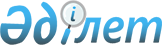 Қазақстан Республикасы Энергетика және минералдық ресурстар министрлігінің 2009 - 2011 жылдарға арналған стратегиялық жоспары туралы
					
			Күшін жойған
			
			
		
					Қазақстан Республикасы Үкіметінің 2008 жылғы 23 желтоқсандағы N 1210 Қаулысы. Күші жойылды - Қазақстан Республикасы Үкіметінің 2010 жылғы 3 тамыздағы N 776 Қаулысымен      Ескерту. Күші жойылды - ҚР Үкіметінің 2010.08.03 N 776 Қаулысымен.      Қазақстан Республикасының 2008 жылғы 4 желтоқсандағы Бюджет кодексінің 62-бабына сәйкес Қазақстан Республикасының Үкіметі ҚАУЛЫ ЕТЕДІ: 



      1. Қоса беріліп отырған Қазақстан Республикасы Энергетика және 

минералдық ресурстар министрлігінің 2009 - 2011 жылдарға арналған 

стратегиялық жоспары бекітілсін. 



      2. Осы қаулы 2009 жылғы 1 қаңтардан бастап қолданысқа енгізіледі және ресми жариялануға тиіс.       Қазақстан Республикасының 

      Премьер-Министрі                                    К. Мәсімов Қазақстан Республикасы    

Үкіметінің         

2008 жылғы 23 желтоқсандағы  

N 1210 қаулысымен       

      бекітілген         

Қазақстан Республикасы Энергетика және минералдық ресурстар

министрлігінің  2009 - 2011 жылдарға арналған стратегиялық

жоспары        Ескерту. Жоспарға өзгерту енгізілді - ҚР Үкіметінің 2009.05.13 N 693 Қаулысымен.  

1. Миссия және пайымдау       Энергетика және минералдық ресурстар министрлігінің миссиясы - бәсекелестік қабілеттің жоғары деңгейі мен ұлттық қауіпсіздікті қамтамасыз ету; экономиканың энергия ресурстарына өсіп отырған қажеттігін қамтамасыз ету, минералдық ресурстарды тиімді пайдалануға бағытталған ғылыми-технологиялық әлеуетті дамыту, энергетика секторында өңірлік және халықаралық интеграция мақсатында экономиканың минералдық шикізат және отын-энергетика секторларын дамыту. 

      Энергетика және минералдық ресурстар министрлігінің пайымдауы: 

      пайдалы қазбалардың қосымша қорларын анықтауға бағытталған геологиялық зерттеу жүйесін жетілдіру, жер қойнауын ұтымды және кешенді қамтамасыз ету; 

      мұнай-газ өнеркәсібін мұнай-химия өнімдерін базалық және жоғары қосылған құнымен өндірудің, өңдеудің және шығарудың аяқталған технологиялық циклімен одан әрі дамыту; 

      халықаралық энергетика нарығының ықпалды және жауапты қатысушысы ретінде мемлекеттің ұстанымын күшейту; 

      елдің энергия қауіпсіздігін қамтамасыз ету; 

      ішкі және сыртқы нарықтардың көмір өнімдеріне қажеттілігін қамтамасыз ету; 

      энергия ресурстарын тасымалдау жүйелерін одан әрі дамыту; 

      ядролық-энергетикалық саланы құру; 

      ОЭК салаларына энергия үнемдейтін технологияларды енгізу.  

2. Ағымдағы жағдайды талдау      Ескерту. 2-бөлімге өзгерту енгізілді - ҚР Үкіметінің 2009.12.30 № 2285 Қаулысымен.      Геология. 2007 жылы жерасты сулары мен қауіпті геологиялық процестерге мемлекеттік геологиялық зерттеу, мониторинг, қолданбалы ғылыми зерттеулер, мұнай және өздігінен төгілетін гидрогеологиялық ұңғымаларды жою жүргізілді. 

      Алаңдарды геологиялық жете зерттеу (ГЖЗ-200) осы заманғы геологиялық негіз алуға және қатты пайдалы қазбалардың әртүрлі түрлерінің кен орындарын анықтау үшін келешегі бар 104 объектіні айырып алуға мүмкіндік берді, енді олардың қорларын нығайтып жұмысты жалғастыру қажет. 

      Геологиялық барлау жұмыстарын орындау нәтижесінде пайдалы  қазбалардың кейбір негізгі түрлері бойынша қорлардың өсуі: алтын 50 тонна; мыс - 840 мың тонна; никель - 407 мың тонна; марганец кені - 6 млн.тонна; темір рудасы - 82 млн. тонна; мұнай - 61 млн. тонна; газ - 4 млрд. т. м. құрады. 

      Минералдық ресурстар Қазақстан экономикасының негізін құрайтын және қаланың негізін салушы болып табылатын таукен-металлургия кешені кәсіпорындарының тұрақты дамуын қамтамасыз ететіндіктен мұнан былайғы геологиялық зерттеулерді жандандыру қажет. 

      Геологиялық ақпаратты қалыптастыру мемлекеттік органдар мен жер қойнауын пайдаланушыларды жер қойнауы және жер қойнауын пайдалану туралы толық және дұрыс ақпаратпен қамтамасыз етуге мүмкіндік береді. 

      Цифрлы геологиялық ақпарат жинау және өңдеу мақсатында ақпараттық жүйе құру, геологиялық материалдарды цифрлау бойынша жер қойнауы және жер қойнауын пайдалану туралы Мемлекеттік компьютерлік дерекқор құру жөніндегі жұмыстар жалғасуда. 

      Қосымша 152 елді мекен ауыз су қорымен қамтамасыз етілді. 

      Каспий теңізінің су басу аймағындағы 8 авариялық мұнай ұңғымасы мен 130 өздігінен төгілетін ұңғыма жойылды. 

      Болашақта Елдің минералдық шикізат кешенінің ресурстық базасын дамытудың 2003 - 2010 жылдарға арналған бағдарламасына сәйкес саладағы жоспарлы жұмысты жалғастыру қажет. 

      Жер қойнауын пайдалану. 2007 жылы минералдық шикізат кешеніне салынған инвестицияның көлемі 2006 жылмен салыстырғанда 22,8 %-ға өсті және 17,8 млрд. АҚШ долларын құрады, оның 214 млн. АҚШ доллары әлеуметтік сала мен жергілікті инфрақұрылымды дамытуға, 747 млн. АҚШ доллары қазақстандық персоналды оқытуға жұмсалды. Жалпы көлемнің 73%-ы көмірсутек шикізаты бойынша жер қойнауын пайдалану объектілеріне инвестицияланды. 

      Жер қойнауын пайдалану саласында лицензиялық-келісімшарттық міндеттемелерді орындау мониторингін өткізген кезде құзыретті және уәкілетті органдардың өзара іс-қимылының жеткіліксіздігі өзекті мәселе болып табылады. Бұдан басқа, жер қойнауын пайдаланушылар мен құзырлы мемлекеттік органдардың арасында жедел ақпарат алмасу қажеттігі сезіліп отыр. 

      Жер қойнауы туралы қазіргі заңнаманы жүйеге келтіру бойынша жұмыс жүргізу қажет. 

      Электр энергетикасы. 2007 жылы электр энергиясын өндіру 2006 жылмен салыстырғанда 6,7 %-ға өсті және 76,36 млрд. кВтс. құрады. Электр энергиясын тұтыну 76,42 млрд. кВтс, құрады, бұл өткен жылғы көрсеткіштен 6,5 % жоғары. 

      Қазақстан Республикасының бірыңғай электр энергетикасы жүйесі (БЭЖ) Ресей Федерациясы мен Орталық Азия елдерінің энергия жүйелерімен қосарлас режимде орнықты жұмыс істейді. 

      Елдің энергетикалық қауіпсіздігі мен экономиканың тұрақты дамуын қамтамасыз ету бойынша электр энергетикасы саласының стратегиялық міндеттерін шешу үшін Қазақстан Республикасы Премьер-Министрінің 2007 жылғы 31 мамырдағы N 147-ө өкімімен Қазақстан Республикасының электр энергетикасы саласын дамыту жөніндегі 2007 - 2015 жылдарға арналған іс-шаралар жоспары әзірленді және бекітілді. 

      2015 жылға дейінгі электр тұтыну мен электр жүктемесінің деңгейлерін болжау негізінде Қазақстан БЭЖ-і оңтүстік аймағының болжалды қуат тапшылығы, электр станцияларындағы іске қосылатын қуаттар анықталды, оңтүстік аймақта (Балқаш ОЭЖ) базалық электр станциясын орналастыру бойынша негіздемелер мен ұсыныстар және одан қуат берудің алдын ала жасалған сұлбасы дайындалды, сондай-ақ Қазақстан Республикасының электр энергетикасын дамытуға қажет инвестиция есептелді. 

      Министрдің бұйрығымен электр энергиясының 2015 жылға дейінгі теңгерімі, қайта құруға, жаңғыртуға және кеңейтуге жататын электр энергетикасы объектілерінің тізбесі, сондай-ақ жаңа электр энергетикасы объектілерінің құрылысы бекітілді. 

      Қазақстанның электр энергетикасындағы нарықтық қатынастарды одан әрі дамыту мақсатында нарық субъектілерінің электр энергиясын өндіру және тұтыну үйлесімсіздігін реттеу үшін Министрдің бұйрығымен 2008 жылғы 1 қаңтардан бастап іске қосылатын Теңгерімдеуші электр энергиясы нарығының жұмыс істеу ережесі бекітілді. 

      Тұрақты даму мақсатында Қазақстанның Оңтүстік - Солтүстік транзитінің өткізу қабілетін 1350 МВт дейін ұлғайта отырып, транзиттің ВЛ-500 кВ екінші желісі құрылысының инфрақұрылымдық жобасын іске асыру  жалғастырылуда, аяқталуы - 2009 жылы. 

      Қазақстанның төрт энергетикалық аймағы бойынша энергия беруші қуаттарды, электр және жылу желілерін кеңейту, жаңғырту және қайта құру бойынша инвестициялық жобалардың әзірлемесі жүзеге асырылуда. 

      Энергия үнемдеу саясатын мақсатты жүргізу шеңберінде ішкі жалпы өнімнің энергия сыйымдылығы деңгейін төмендету, оның ішінде өнім бірлігіне жұмсалатын энергия тұтыну нормативтерін, энергия үнемдеудің мемлекеттік стандарттары мен ҚНмЕ әзірлеу, "Энергия үнемдеу туралы" Қазақстан Республикасы Заңының жаңа редакциясын әзірлеу жөніндегі шаралар кешені белгіленді. 

      Электр энергиясын өндіру, электр энергиясының бәсекелі нарығына ЖЭК тарту және ластаушы заттар мен парник газдардың атмосфераға шығарылуын қысқарту үшін ЖЭК пайдалану тетігін заңдық реттеуге мүмкіндік беретін "Жаңғыртылатын энергия көздерін пайдалануды қолдау туралы" Қазақстан Республикасы Заңының жобасын қабылдау және іске асыру қажет. 

      Көмір өндіру саласында 2007 жылы 94,4 млн. тонна көмір өндірілді. Көмір өндіретін компаниялар Қазақстанның энергетикалық кәсіпорындарына 44,6 млн. тонна (103 %), коммуналдық-тұрмыстық тұтынушылар мен халыққа 11,4 млн. тонна (101,8 %) көмір жеткізіп берді. 

      Тұтас алғанда көмір саласы 2007 жылы экспорттық мүмкіндіктерді де, ішкі өскелең қажеттілікті де қамтамасыз етті. 

      Жекелеген көмір өндіруші кәсіпорындарда өндірісті шоғырландыру мен басқарудың жоғары деңгейіне қол жеткізілді. Өндіріс көлемінің тұрақты дамуы мен тиімді өсуін көздейтін өнеркәсіптік-технологиялық саясат жүзеге асырылуда. 

      Стандарттау саласында "2007 - 2010 жылдары көмір саласының халықаралық стандарттарға көшуін қамтамасыз ету" бағдарламасын одан әрі іске асыру жүргізілді. 2007 жылы Министрлік 15 мемлекеттік стандартты және қолданыстағы стандартқа бір өзгерісті, Борлы, Талдыкөл және Сарыкөл кен орындары көмір өнімдерінің 3 каталогы мен 3 жіктеуішін әзірледі және оларды Техникалық реттеу және метрология комитеті бекітті. 

      Энергетикалық қауіпсіздікті жақсарту және көмір саласын одан әрі дамыту, қайта құрылуға, жаңғыртылуға және кеңейтілуге тиіс электр энергетикасы объектілерін, сондай-ақ жаңадан салынып жатқан электр станцияларын, халықты және коммуналдық-тұрмыстық ұйымдарды отынмен қамтамасыз ету мақсатында Министрлік Қазақстан Республикасы Үкіметінің 2008 жылғы 28 маусымдағы N 644 қаулысымен мақұлданған Қазақстан Республикасының көмір саласын дамытудың 2020 жылға дейінгі кезеңге арналған тұжырымдамасын әзірледі. 

      Тұжырымдаманың аса маңызды міндеттерінің бірі өндірісті жаңғырту, көмір және таужыныс қабаттарын іріктеп қазып алуды жүргізуге мүмкіндік беретін көмір өндірудің жаңа техникасы мен технологиясын енгізу арқылы көмір өнімінің сапасын жақсарту болып табылады. 

      Басқа бағыт - бұл сапасы бойынша тиелетін көмірді орташалау, кесектердің оңтайлы ірілігін қамтамасыз ету есебінен электр станцияларында жағылатын көмірдің күлділігін азайту және сапасын жақсарту. 

      Тұжырымдамаға сәйкес көмір өндіруді 2008 жылы - 97 млн. тонна, 2009 жылы - 98 млн. тонна, 2010 жылы - 99 млн. тонна және 2011 жылы - 100 млн. тонна көлемінде қамтамасыз ету жоспарлануда, бұл ішкі және сыртқы нарықтың қажеттіліктерін кокстелетін және энергетикалық көмірмен толық қамтамасыз етуге мүмкіндік береді. 

      Республиканың көмір өндіретін кәсіпорындарында ИСО сериялы 9000, 14000 және OHSAS 18000 стандарттарына сәйкес сапаны, қоршаған орта мен денсаулық сақтауды және еңбек қауіпсіздігін басқару жүйелерін енгізуге ерекше көңіл бөлінетін болады. 

      2009 - 2011 жылдары нормативтік-техникалық базаны жетілдіру көмір саласын мемлекеттік стандарттармен, тиісті халықаралық талаптармен қамтамасыз етеді. Жоғарыда аталған стандарттарды енгізу 2009 жылы көмір өнеркәсібінің нормативтік-құқықтық актісін - техникалық регламентін әзірлеуге, ал шаруашылық жүргізуші субъектілерге - өнімнің сапалы және қауіпсіз номенклатурасын әзірлеуге, халықаралық стандарттар бойынша сапа және қоршаған орта менеджменті жүйелерін енгізуге кірісуге мүмкіндік береді. 

      Министрлік 2009 - 2011 жылдары Қарағанды көмір бассейнінің пайдасыз шахталарын жабуды аяқтау және бұрынғы "Қарағандыкөмір" өндірістік бірлестігінің шахталары, разрездері және байыту фабрикалары қызметінің теріс әсерінің деңгейін төмендету бойынша техникалық іс-шаралар өткізу белгіленіп отыр, бұл Қарағанды облысы халқының өмір сүруіне қауіпсіз жағдай жасауды, өңірдегі экологиялық жағдайды жақсартуды және тау-кен өндірістерін тарату салдарының мониторингін жүзеге асыруды қамтамасыз етеді. 

      Мұнай өнеркәсібі . 2007 жылы республикада мұнай және газ конденсатын өндіру өткен жылмен салыстырғанда 3,6%-ға артып, 67,2 млн. тоннаны құрады. 

      60,3 млн. тонна мұнай экспортталды. 12 млн. тоннадан астам мұнай ішкі нарыққа жеткізілді және қайта өңделді, өсім 3,2 %-ды құрады. 2627 мың тонна бензин (112,2 %), 3919 мың тонна дизель отыны (113,4 %), 2575 мың тонна мазут (77,9 %), 259 мың тонна авиакеросин (95,8 %) өндірілді. 

      2009 — 2011 жылдары республикада мұнай және газ конденсатын өндіру Екінші Буын Зауытының және Теңіз кенорнында Шикі Газ Айдау жобаларын іске асырудың есебінен өсетін болады. Кен орындарында мұнай өндіру жылына 20 млн. тоннадан астам деңгейге жетеді. 

      Отандық мұнай өңдеу зауыттарында өңдейтін қуаттары бар қондырғыларды жаңғырту және жаңасын салу жөніндегі іс-шаралар өткізіледі. Жаңғыртудың нәтижесінде республиканың тұтынушыларын ЕВРО-3, 4 талаптарына сәйкес келетін жоғары сапалы мұнай өнімдерімен қамтамасыз ету, қоршаған ортаға зиянды әсерін төмендету, сондай-ақ 2014 - 2015 жылдары автомобиль бензині мен авиаотын тапшылығын жабу көзделуде. Жаңғырту аяқталғаннан кейін мұнай өңдеу зауыттарының мұнай өңдеу бойынша жиынтық қуаты жылына 17 млн. тоннаға жетеді. 

      Министрлік Каспий теңізінің қазақстандық секторын игерудің мемлекеттік бағдарламасын іске асыру жөніндегі 2006 - 2010 жылдарға арналған (II кезең) іс-шаралар жоспарын іске асыруды ұйымдастыру мен бақылауды жүзеге асырады. Республиканың өндірістік-әлеуметтік объектілеріне мазут және ауыл шаруашылығы тауарларын өндірушілер үшін көктемгі-күзгі дала жұмыстарына дизель отынын жеткізу қамтамасыз етіледі. 

      Мұнай өндіру көлемін ұлғайту мұнай көлігі инфрақұрылымын дамытуды талап етеді. Жаңа экспорт жүйесін құру және қолданыстағысын кеңейту жөніндегі жұмыс өзекті болып табылады. Каспий Құбыр Консорциумы мұнай құбырын кезең-кезеңімен кеңейту, Қазақстандық Каспий Тасымалдау Жүйесі арқылы Баку - Тбилиси - Джейхан құбырына қосылу және Қазақстан - Қытай мұнай құбыры жобасының 2-кезеңінің бірінші кезегін салу  - Кеңқияқ - Құмкөл мұнай құбырын салу мәселелері пысықталуда. 

       Газ өнеркәсібі. Табиғи және ілеспе газды өндіру 2007 жылы 29,6 млрд. т. м құрады, өсім 2006 жылмен салыстырғанда 9,7 %. 2007 жылы республиканың мұнай және газ өңдейтін кәсіпорындарында 1420 мың тонна сұйытылған көмірсутек газы өндірілді, өсім 111,7 % құрады. Оның ішінде шамамен 960 мың тонна экспортқа жөнелтілді және 460 мың тонна ішкі нарыққа жөнелтілді (2006 жылға қарағанда 102,9 %). 

      Республика облыстарының табиғи газ тұтынуының көлемі 8,7 млрд. т. м құрады және 2006 жылы тұтынған газдың көлемінен 13,7 % артты.  Газ экспортының көлемі 4,4 млрд. т. м (алмасу операциясы арқылы ҚР ішкі нарығына жіберілетін Қарашығанақ газын есептемегенде) құрады. 

      Ішкі нарықты газбен қамтамасыз ету үшін 2006 жылы "Газпром" ААҚ, "Өзбекмұнайгаз" ҰХК және "ҚазМұнайГаз" ҰҚ" АҚ арасында Газдың қарсы жеткізілімі туралы келісімге қол қойылды. 

      Қазақстанда магистральдық газ құбырлары мен газ тарату желілерінің тарихи қалыптасқан жүйесіне сәйкес оңтүстік өңірлер дәстүрлі өзбек газымен қамтамасыз етіледі. Республиканың оңтүстігінің қажеттілігі соңғы жылдары 1,7-ден 3,8 млрд. т. м. дейін өсті.  Сонымен қатар табиғи газ өндіру көлемінің төмендеуін және Өзбекстанда газға қажеттіліктің қыста артатындығын ескере отырып, жыл сайын күзгі-қысқы мезгілде өзбек газына жеткізу шектеледі. 

      Бейнеу - Бозой - Ақбұлақ газ құбырын салу Қазақстанның энергетикалық қауіпсіздігінің жақсаруына жағдай жасайтын болады және елдің газ өндіретін батыс өңірлерінен оңтүстікке берілетін газ ағынын қамтамасыз етуге және өзбек газының жеткізіліміне тәуелділікті азайтуға мүмкіндік береді. 

      Қазақстан ішкі және сыртқы нарықтарға көмірсутектерді жеткізудің көп векторлы принциптеріне сүйене отырып, табиғи газдың транзиті мен экспорттық жеткізілімі бойынша барлық экономикалық тиімді бағыттарды дамытуға ұмтылады. 

      2007 жылғы 20 желтоқсанда Мәскеуде Қазақстан Республикасы Үкіметінің, Ресей Федерациясының Үкіметі мен Түрікменстан Үкіметінің арасындағы Каспий маңы газ құбырын салудағы ынтымақтастық туралы келісімге қол қойылды. 

      Сондай-ақ 2007 жылғы 18 тамызда Қазақстан Республикасының Үкіметі мен Қытай Халық Республикасының Үкіметі арасындағы Қазақстан - Қытай газ құбырын салу мен пайдаланудағы ынтымақтастық туралы келісімге қол қойылды. 

      Осы Келісімдерді іске асыру елдің транзиттік және экспорттық әлеуетін жақсартуға мүмкіндік береді және тиісінше Қазақстан экономикасының дамуына жағдай жасайтын болады. 

      Газ тасымалдау саласындағы нормативтік базаны жетілдіру мақсатында газды тұтыну, коммерциялық есепке алу аспаптарын пайдалану, баға белгілеу процестерін мемлекеттік реттеу жолымен сұйытылған газды тұтынушылар мен өнім берушінің арасындағы өзара қарым-қатынасты реттеуге бағытталған Қазақстан Республикасы Үкіметінің 2003 жылғы 11 маусымдағы N 568 қаулысымен бекітілген Сұйытылған көмірсутек газын жеткізу, тасу және пайдалану ережесіне өзгерістер мен толықтырулар енгізілді (Қазақстан Республикасы Үкіметінің 2008 жылғы 16 қаңтардағы  N 22 қаулысы). 

      Жанар-жағар май материалдарының, жабдықтардың, қосалқы бөлшектер мен материалдардың, авариялық қордың, магистральды газ құбырларының сызықтық бөлігіндегі энергетикалық ресурстардың, компрессорлық станциялардың, жерасты газ қоймаларының шығыс нормаларын, магистральды газ құбырлары арқылы газды тасымалдау кезінде өзіндік қажеттіліктерге және технологиялық ысырапқа жұмсалған газдың шығыс нормаларын есептеу жөнінде 22 әдістемелік нұсқаулық әзірленді. 

      Газ құбырларындағы жұмыстардың қауіпсіздігіне, пісіру рәсімдеріне, ластаушы заттардың шығарындыларын өлшеу мен бағалауға қатысты 24 мемлекеттік стандарт, оның ішінде 17 стандарт ИСО стандарттарының негізінде әзірленді. 

       Мұнай-химия саласында Министрлік республикада көмірсутек шикізатын тереңдей өңдейтін және мұнай-химия өнімдерін шығаратын өндірістік қуаттар құру жөнінде "ҚазМұнайГаз" ҰК" АҚ-пен, "Kazakhstan Petrochemical Іndustries" АҚ-пен және басқа да мұнай-химия кәсіпорындарымен бірлесіп, нақты серпінді инвестициялық жобаларды іске асыру кезеңіне кірісті. Оларды іске асыру бойынша негізгі іс-шаралар Қазақстан Республикасы Үкіметінің 2004 жылғы 29 қаңтардағы  N 101 қаулысымен бекітілген "Қазақстан Республикасының мұнай-химия өнеркәсібін дамытудың 2008 - 2013 жылдарға арналған бағдарламасын бекіту туралы" қаулысында белгіленді. 

      2007 жылғы желтоқсанда Мемлекет басшысының Жарлығымен Атырау облысының әртүрлі географиялық алаңдарында «Ұлттық индустриялық мұнай-химия технопаркі» арнайы экономикалық аймағы (АЭА) құрылды. «Қазақстан Республикасы Президентінің кейбір жарлықтарына өзгерістер мен толықтырулар енгізу туралы» Қазақстан Республикасы Президентінің 2009 жылғы 21 қыркүйектегі № 873 Жарлығымен интеграцияланған мұнай-химия кешені инфрақұрылымдық обьектілерінің құрылысына арналған аумақты кеңейту бөлігінде «Ұлттық индустриялық мұнай-химия технопаркі» арнайы экономикалық аймағын құру туралы» Қазақстан Республикасы Президентінің 2007 жылғы 19 желтоқсандағы № 495 Жарлығына өзгерістер енгізілді. 

      Осы Жарлықты іске асыру мақсатында АЭА әкімшілік ету және АЭА ММ жер бөлу жөніндегі мемлекеттік мекемесін құру, АЭА уәкілетті органы етіп ЭМРМ-ні белгілеу көзделген "Ұлттық индустриалдық мұнай-химия технопаркі" арнайы экономикалық аймағының қызметін қамтамасыз ету жөніндегі шұғыл шаралар туралы" Қазақстан Республикасы Үкіметінің 2008 жылғы 2 сәуірдегі N 314 қаулысы қабылданды. 

      ЭМРМ министрінің 2008 жылғы 16 сәуірдегі N 116 бұйрығымен "Ұлттық индустриалдық мұнай-химия технопаркі" арнайы экономикалық аймағының әкімшілігі" ММ құрылды. Жер мәселелерін шешу Жер кодексіне сәйкес жүргізілетін болады. 

      "Шикізат жеткізілімін іске асыру келісім туралы" ҚР Үкіметінің 2008 жылғы 15 ақпандағы N 142 ққү қаулысы қабылданды (Атырау облысында салынатын интеграцияланған мұнай-химия кешеніне "Теңізшевройл" ЖШС өнімдерін жеткізіп берумен байланысты). 

      2008 жылы жылына қуаты 1,25 млн. тонна базалық мұнай-химия өнімдерін, оның ішінде 800 мың тонна полиэтилен және 450 мың тонна полипропилен алатын әлемдік деңгейдегі бірінші интеграцияланған мұнай-химия кешенін салуға дайындық бойынша рәсімдер аяқталды. Жобаны іске асыратын жер - Атырау облысындағы Қарабатан станциясы. 

      Бірінші интеграцияланған мұнай-химия кешенінің инфрақұрылымы объектілерінің құрылысы несиелік республикалық бюджет қаражаты есебінен жүзеге асырылатын болады (Қазақстан Республикасы Үкіметінің 2008 жылғы 13 маусымдағы N 580 қаулысы). 

      "Атырау облысында бірінші интеграцияланған мұнай-химия кешенін салуға "Қазақстанның Даму Банкі" акционерлік қоғамына 2008 жылға арналған республикалық бюджеттен несиелік ресурстарды берудің шарттарын анықтау туралы" Қазақстан Республикасы Үкіметінің 2008 жылғы 20 қарашадағы N 1073 қаулысына сәйкес республикалық бюджеттен 10 млрд. теңге несиелік ресурс бөлінді. 

      Инвестициялық жобаларды әзірлеу кезінде мұнай-химия өндірістерін құру және оларды іске асыруға дайындау, сондай-ақ жаңғыртылған Атырау мұнай өңдеу зауытының технологиялық мүмкіндіктері мен өндірістік ресурстары ескерілді, болашақта басқа мұнай өңдеу зауыттарының да ресурстық және технологиялық мүмкіндіктері анықталатын және іске қосылатын болады. 

      Министрлік пен "ҚазМұнайГаз" ҰК" АҚ АЭА шеңберінде мынадай инвестициялық жобаларды іске асыруға әзірледі және дайындады. 

      Хош иісті көмірсутектер өндіру кешенін салу 

      Орналасатын жері: Атырау МӨЗ-і және Атырау облысының Қарабатан станциясы. Жобаның құны: 886 млн. АҚШ долл. Жобаны іске асырудың болжамды мерзімі: 2009 - 2012 жылдар. Атырау МӨЗ-інде бензол өндіретін зауыт салу жылына оны 133 мың тонна және параксилолды жылына 496 мың тонна көлемінде шығаруды қамтамасыз етеді. 

      Қарабатанда бензол мен параксилолды тереңдетіп өңдеу негізінде жылына 170 мың тонна терефтал қышқылын, жылына 200 мың тонна полииэтилентерефтал (пластикалық бөтелкелерді шығаруға арналған шикізат), жылына 127 мың тонна этилбензол, жылына 200 мың тонна поливинилхлорид өндірісі құрылатын болады. 

      Қазақстанда жол битумдарын өндіру 

      Орналасатын жері: Ақтау пластмасса зауыты. Шикізат - Қаражанбас кенорнының мұнайы. Өнімділігі: жылына 450 мың тонна жол битумы. Жобаның құны 400 млн. АҚШ доллары. Жобаны іске асыру мерзімі: 2012 жыл. 

      Осы жоба бойынша "Марубени Корпорейшн" компаниясы жобаны бірлесіп іске асыру мүмкіндігін қарастыруда. "Марубени Корпорейшнде" сонымен бірге РМС ретінде осы жобаны іске асыру ниеті бар (жобаны басқару). 

      Актау пластикалық масса зауытын әртараптандыру: 

      Атырау МӨЗ-інің ресурстарын және Ақтау пластмасса зауытының технологиялық мүмкіндіктерін пайдалана отырып, полистирол өндірудің толық технологиялық сұлбасын жасау қажет. 2008 жылы Ақтау зауытына егжей-тегжейлі техникалық инспекция жүргізілді, қолданыстағы қондырғыларды жаңғырту бойынша ұсыныстар әзірлеу пысықтау кезеңінде тұр. Өнім көлемі - жылына 155 мың тонна полистирол. Іске асыру мерзімі - 2008 - 2012 жылдар. 

      Атом өнеркәсібі. Қазақстан Республикасында атом өндіру көлемі 2007 жылы 6637,2 тоннаны немесе 2006 жылмен салыстырғанда 126 % құрады. Уранның шала тотығын-тотығын өндіру көлемі 6246,2 тоннаны құрады, өсім 2006 жылғы деңгейге қарағанда 22 % құрады. Отындық таблеткалар шығару көлемі 302 тоннаны құрады. Жоспарлы тапсырмалар толық көлемде орындалды. 

      Уранның диоксид ұнтағын өз шикізатынан шығару жөніндегі жоспар 112 % орындалды, өндіру көлемі 2006 жылғы деңгейде сақталды және 34,7 тоннаны құрады. Скрап пен күлді қайта өңдеу жоспары 124 % орындалды, уранның диоксид ұнтағын шығару 111,3 тоннаны құрады. Скрап пен пеш қалдықтарын уран диоксидіне қайта өңдеу 2006 жылғы деңгейге қарағанда 22 % ұлғайды. 

      Бериллий өнімін шығару 1585,5 тоннаны құрады. Өнім шығару жөніндегі жоспарлы тапсырмалар заттай көрінісінде 100 % орындалды. Тантал өнімін шығару көлемі 170 тоннаны құрады. Ниобий өнімін өндіру көлемі 46,4 тоннаны құрады. Плавик қышқылын өндіру көлемі есепті кезеңде 5664,6 тоннаны құрады, бұл өткен жылғы көрсеткіштен 31 % жоғары. 

      Жұмыс істеп тұрған кеніштерде уран өндірудің көлемін ұлғайту жөніндегі жұмыстар жалғастырылуда және жаңа кеніштер пайдалануға берілмек. Ресеймен, Жапониямен, Канадамен өндіру жөніндегі бірлескен кәсіпорындар құрылды. 

      "Westinghouse" швед зауыты үшін табиғи уран, уранның диоксид ұнтағын, Ресей АЭС үшін-отындық таблеткалар жеткізіп беру, француздық "АРЕВА" және американдық "General Electric" үшін скрапты қайта өңдеу бойынша ядролық-отын циклінің қызметі жүзеге асырылуда. Батыс дизайнының реакторлары үшін отындық таблеткаларды сертификаттау бойынша жұмыс жүргізілуде. 

      Kansai Electric және Sumitomo жапон компанияларымен ынтымақтастық туралы келісім шеңберінде қазақстандық отын циклінің қызметтерін жапон нарығына ілгерілету және жапон АЭС-і үшін ядролық отын компоненттерін жеткізу бойынша жұмыстар жүргізілуде. 

      Жоғары технологиялық тантал өнімдерін (сыйымдылығы жоғары тантал ұнтақтарын, нысаналар, сымдар) жасау жөніндегі серпінді жоба іске асырылуда. 

      Атом энергетикасын отынмен қамтамасыз ететін бәсекеге қабілетті сала құру бірінші кезекте отандық АЭС-ті отынмен жабдықтау мәселесін шешуге мүмкіндік береді, ал келешекте Қазақстан Республикасының жоғары технологиялық уран өнімінің әлемдік нарығындағы дербес ұстанымын қамтамасыз етеді. 

      Осы міндеттерді шешу үшін "Қазатомөнеркәсіп" ҰАК" АҚ базасында толық ядролық отын циклінің сатылас интеграцияланған компаниясын құру көзделуде. Осы мақсатта жоғары технологиялы уран өнімдерін өндіретін кәсіпорындар құрылуда: Ангарск қаласында (РФ) уранды байытатын бірлескен қазақстан - ресей кәсіпорыны құрылды; канадалық Саmесо корпорациясымен "Үлбі металлургия зауыты" АҚ базасында "Қазатомөнеркәсіп" ҰАК" АҚ-пен бірлескен уран гексафторидін шығаратын кәсіпорын құру жөніндегі келісімге қол қойылды; АRЕVА француз компаниясымен "Қазатомөнеркәсіп" ҰАК" АҚ-пен АЭС-ке арналған ядролық отын өндірудің түпкілікті өнімі - ядролық реакторлар үшін жылу бөлетін құрастырымдар (ЖБҚ) шығаратын бірлескен кәсіпорын құру жөніндегі келісімге қол қойылды. 

      Ақтау қаласындағы БН-350 реакторын пайдаланудан шығару жөніндегі жұмыстарды жалғастыру қажет. Ол үшін сұйық радиоактивті қалдықтарды қайта өңдеу кешенін салу және 2009 жылы жұмыс істеген ядролық отынды Ақтау қаласынан Курчатов қаласына көшіру мәселелерін шешу керек. 

      Ядролық энергетика. Бүкіл әлемде энергетикалық қажеттіліктің өсуі, мұнай мен табиғи газ бағасының тұрақсыздығы; органикалық отынды пайдалануға байланысты экологиялық шектеулер; бірқатар елдердегі энергиямен жабдықтау сенімділігіне қатысты алаңдаушылық жаңа энергетикалық технологияны дер кезінде дайындауды өзекті етіп отыр. Жаңа жаңғыртылатын энергия көздері мен басқарылатын термоядролық синтезді белсенді түрде зерттеу әзірше олардың кең ауқымда дәстүрлі отынның орнын басатын шынайы бәсекеге қабілетті тәсілдер ретінде қарауға мүмкіндік бермейді. 

      Атом энергетикасы басқа энергия технологияларымен салыстырып қарағанда маңызды принципті ерекшеліктерге ие: 

      ядролық отында миллиондаған есе көп энергияның шоғырлануы және іс жүзінде сарқылмас ресурстар болады; 

      атом энергетикасының қалдықтары біршама аз көлемде болады және сенімді оқшауландырылуы мүмкін, ал олардың неғұрлым қауіптілерін ядролық реакторларда "біткенше жағуға" болады; 

      ядролық отын циклі қалдықтардың радиоактивтілігі мен радиоулылығы олардың уран өндірілетін рудадағы мәнінен асып түспейтіндей болып іске асырылады. 

      Сонымен, ядролық энергетика қазып алынатын органикалық отында энергетиканың едәуір бөлігінің біртіндеп орнын толтыру және басым энергия технологиясы ретінде қалыптасуы үшін барлық қажетті әлеуетті қасиетке ие болады. 

      Қазақстанның әртүрлі өңірлеріндегі электр энергиясын өндіру мен тұтыну динамикасын талдау электр тұтынудың өсу қарқынының едәуір өскенін көрсетеді және бұл үрдіс болашақта сақталады. Электр тұтынудың өсу қарқынының едәуір өсуі Еуразия өнеркәсіп қауымдастығы корпорациясы кәсіпорындарының дамуына, тұрғын үй құрылысы қарқынының артуына, өнеркәсіп кәсіпорындарында өндірісті қалпына келтіруге, ауыл шаруашылығы және агроөнеркәсіп кластерлерін құруға, мұнай мен газ өндіру көлемін өсіруге орайластырылған. Электр энергиясы мен жылу өндіруді әртараптандыру елдің қолданыстағы отын-энергетикалық қауіпсіздігін құрылымдық қайта құру мен жаңғыртуды көздейді. Ұзақ мерзімді болашақта елдің кепілді энергетикалық қауіпсіздігін қамтамасыз ету үшін АЭС салу және оны іске қосу көзделуде, бұл отын цикліне уранның едәуір қорын тартуға және қолда бар көмірсутек шикізатын неғұрлым ұтымды пайдалануға мүмкіндік береді. 

      Атом энергиясын пайдалану саласындағы қауіпсіздікті реттеуді Министрліктің Атом энергетикасы комитеті жүзеге асырады. Ядролық және радиациялық қауіпсіздікті қамтамасыз етуді қадағалау мен бақылауды жүзеге асыру, лицензиялау, нормативтік құжаттарды әзірлеу қауіпсіздікті мемлекеттік реттеу элементтері болып табылады.  

3. Стратегиялық бағыттар, қызметтің мақсаттары мен міндеттері      Ескерту. 3-бөлімге өзгерту енгізілді - ҚР Үкіметінің 2009.12.30 № 2285 Қаулысымен.      1-Стратегиялық бағыт. Елдің минералдық шикізат кешенінің тұрақты дамуын және жұмыс істеуін қамтамасыз ету.

      1-мақсат. Елдің минералдық шикізат кешенін минералдық шикізат қорларымен қамтамасыз ету. 

      2-мақсат. Халықты жерасты ауыз суымен қамтамасыз ету. 

      3-мақсат. Қазақстанның барлық аумағында жерасты сулары мен қауіпті геологиялық процестердің ресурстық әлеуетінің сапасы туралы уақытылы ақпаратпен қамтамасыз ету. 

      4-мақсат. Минералдық шикізат кешенінде инвестицияның тұрақты өсуін қамтамасыз ету. 

      5-мақсат. Жер қойнауын пайдалануға арналған келісім-шарттардағы қазақстандық қамтудың үлесін арттыру. 

      2-Стратегиялық бағыт. Отын-энергетикалық кешенді серпінді дамыту. 

      1-мақсат. Энергетикалық ресурстар мен қуаттарды тиімді пайдалану. 

      2-мақсат. Электр энергиясына деген экономиканың өскелең қажеттілігін қамтамасыз ету. 

      3-мақсат. Мұнай ресурстарын пайдалану тиімділігін арттыру. 

      4-мақсат. Газ ресурстарын ұтымды және тиімді пайдаланудан әлеуметтік-экономикалық нәтижені жақсарту. 

      5-мақсат. Ішкі және сыртқы нарықтардың көмір өніміне қажеттілігін қамтамасыз ету. 

      3-Стратегиялық бағыт. Көмірсутек шикізатын қайта өңдеу деңгейін арттыру. 

      1-мақсат. Мұнай-химия өндірістерін дамытуға жағдай жасау. 

      4-Стратегиялық бағыт. Ядролық энергетика саласын құру. 

      1-мақсат. Атом энергетикасын отынмен қамтамасыз ететін бәсекеге қабілетті сала құру. 

      2-мақсат. Атом энергетикасын құру есебінен электр және жылу энергиялары көздерінің әртараптандырылуын қамтамасыз ету. 

      5-Стратегиялық бағыт. Халықтың тіршілік әрекетінің қауіпсіз жағдайларын қамтамасыз ету 

      1-мақсат. Бұрынғы "Қарағандыкөмір" өндірістік бірлестігінің таратылатын және таратылған шахталарының, көмір разрездері мен байыту фабрикаларының ықтимал теріс әсерінен Қарағанды облысы халқының тіршілік әрекетінің қауіпсіз жағдайларын қамтамасыз ету. 

      2-мақсат. Радиациялық қауіпсіздікті қамтамасыз ету.

      1-Стратегиялық бағыт. Елдің минералдық шикізат кешенінің тұрақты дамуы мен жұмыс істеуін қамтамасыз ету 

      1-мақсат. Елдің минералдық шикізат кешенін минералдық шикізат қорларымен қамтамасыз ету 

      Мақсатты индикатор: 

      Өндірілген пайдалы қазбалардың негізгі түрлерінің қорларын толықтыру пайызы 2007 жылғы 20 %-дан өтелгеннен 2012 жылғы 7%-ға дейін (неғұрлым көп қажет етілетін пайдалы қазбалар бойынша: алтын, мыс, полиметалдар). 

       1.1.1-міндет. Болжамдық ресурстарды бағалаумен Қазақстан аумағының зерттелуін қамтамасыз ету         1.1.2-міндет. Пайдалы қазбалар кенорындарын орналастырудың өңірлік және жергілікті заңдылықтарын анықтау        1.1.3-міндет. Пайдалы қазбалардың түрлері, оның ішінде неғұрлым көп қажет етілетін: алтын, мыс, полиметалдар бойынша        1.1.4-міндет. Қазақстанның барлық аумағында елдің минералдық шикізат кешенінің жағдайы туралы мемлекеттік органдарды уақытылы ақпаратпен қамтамасыз ету 1.1.5-міндет. Геологиялық ақпарат дерекқоры мен геоақпараттық жүйелерді қалыптастыру 2-мақсат. Халықты ауыз сумен қамтамасыз ету 

Мақсатты индикатор: 

1. 1650 ауыл ауыз судың тапшылығын қатты сезінуде. Қазіргі уақытта оларды тұщы жерасты суларының жеткілікті қорларымен қамтамасыз ету 13  (213 ауыл) құрайды. Тұщы жерасты суларының жеткілікті қорларымен қамтамасыз етуді: 2008 ж. - 24,9 %, 2009 ж. - 31,4 %, 2010 ж. - 31,4%, 2011 ж. - 31,4 % дейін жеткізу керек. 

1.2.1-міндет. Ауылдық елді мекендерді сапалы жерасты ауыз су қорларымен қамтамасыз ету   3-мақсат. Қазақстанның барлық аумағындағы жерасты суларының ресурстық әлеуетінің сапасы және қауіпті геологиялық процестер туралы уақытылы ақпаратпен қамтамасыз ету. 

Мақсатты индикатор: 

1. 2012 жылға қарай зерттеуді бақылаулардың мемлекеттік желісімен қамтуды қамтамасыз ету: 

жерасты суларын - 7000-ның кемінде 5018 пунктін (полигонын) (2007 ж. - 5005, 2008 ж. - 5017, 2009 ж. - 5018, 2010 ж. - 5018, 2011 ж. -  5018); қауіпті геологиялық процестерді - 850 бекеттің 44 бекетін (полигонын) (2007 ж. - 44, 2008 ж. - 44, 2009 ж. - 44, 2010 ж. - 44, 2011 ж. - 44). 

Жерасты суларының сапасы мен қауіпті геологиялық процестердің жағдайы туралы жыл сайынғы есептер. 

2. Гидрогеологиялық ұңғымаларды жою және консервациялау: 926 (2149-дан): 2007 ж.- 373, 2008 ж. - 458, 2009 ж. - 516, 2010 ж. - 716, 2011 ж. - 926 және 99 мұнай ұңғымасын (99-дан): 2007 ж. - 76, 2008 ж. - 80, 2009 ж. - 99, 2010 ж.- 92. 

1.3.1-міндет. Жерасты сулары мен қауіпті геологиялық процестер жағдайын бағалау және болжау, іс-шараларды әзірлеу 1.3.2-міндет. Өздігінен төгілетін гидрогеологиялық және мұнай ұңғымаларын жою және консервациялау ұңғымаларын жою және консервациялау 4-мақсат. Минералдық шикізат кешенінде (МШК) инвестициялардың тұрақты өсуін қамтамасыз ету 

Мақсатты индикатор: 

1. 2012 жылға қарай минералдық шикізат кешеніне тікелей инвестициялардың өсуі 19,5 % құрайды. 

2. 2011 жылға қарай Қазақстанның ЕІТІ талаптарының барлық өлшемдерін (18) орындауы. Өндіруші компаниялардың 80 % ЕІТІ қосылуы. Қазіргі уақытта Қазақстан Республикасы талаптардың 4 өлшемін орындады және кандидат елдердің тізіміне кірді. 103 компания қосылды (45 %). 

1.4.1-міндет. Қазақстан Республикасының жер қойнауын пайдалануды басқарудың бірыңғай мемлекеттік жүйесін құру және дамыту          1.4.2-міндет. Жер қойнауын пайдалану саласындағы нормативтік-құқықтық базаны жетілдіру 1.4.3-міндет. Жер қойнауын пайдалану саласындағы мемлекеттік басқарудың сапалық деңгейін арттыру 1.4.4-міндет. Қазақстан Республикасының ізбасар-ел, яғни Өндіруші салалар қызметінің ашықтығы бастамасын (ЕІТІ) іске асыруға қатысушы елдердің валидациясының (бағалау кестесінің) барлық өлшемдеріне толық сай келетін елдердің мәртебесін алуы 2-стратегиялық бағыт. Отын-энергетикалық кешеннің қарқынды дамуы 

1-мақсат. Энергетикалық ресурстар мен қуаттарды тиімді пайдалану 

Мақсатты индикатор: 

1. Ел бойынша энергия көздерінің белгіленген қуатын пайдалану коэффициентін жыл сайынғы 2 %-ға өсірумен соны 2008 жылы 68%-ға, 2001 жылы 74%-ға жеткізу. 

2.1.1-міндет. Отын-энергетикалық кешенде және электр және жылу энергиясын тұтыну саласында энергия- және ресурс үнемдеу жөніндегі шараларды әзірлеу мен іске асыру, энергия үнемдеу саласында нормативтік құқықтық база құру 2-мақсат. Экономиканың электр энергиясына деген өскелең қажеттілігін қамтамасыз ету 

Мақсатты индикатор: 

1. 2011 жылы электр энергиясын өндіруді 2007 жылғыға қарағанда 4,3%-ға өсіруді қамтамасыз ету. 

2. Қазақстанның қажеттілігін өзінің энергия көздерінен 97,6 %-ға дейін қанағаттандыру, бұл экономика және ТКШ салаларын энергиямен жабдықтаудың тұрақтылығына, токтың жиілігі мен кернеуі бойынша берілетін электр энергиясының сапасын тұрақтандыруға, және бәсекеге қабілеттіліктің ағымдағы индексі деңгейі тәуекелінің азаюына алып келеді (81-орын). 

2.2.1-міндет. Электр энергетикасы саласындағы инвестициялық тартымдылықты арттыру 2.2.2-міндет. Жұмыс істеп тұрған қуаттарды қайта құру, жаңғырту және жаңа қуат көздерін салу     2.2.3-міндет. Электр және жылу жүйелері объектілерін салу   2.2.4-міндет. Жыл бойғы режимде ЖГРЭС-тің толық қуатпен жұмыс істеуі есебінен Қазақстанның оңтүстігіндегі 

энергия тапшылығын жабуды қамтамасыз ету   2.2.5-міндет. Жаңғыртылатын энергия көздерін теңгерімге тарту 3-мақсат. Мұнай ресурстарын пайдаланудың тиімділігін арттыру 

Мақсатты индикатор: 

      1. 2011 жылы мұнай өндірудің теңгерімделген көлемінің 13,8 млн. тоннаға өсуін қамтамасыз ету (2007 жылға 120,5%). 

      2. 2011 жылы МӨЗ-де мұнай өңдеу көлемі 1,5 млн. тоннаға ұлғаяды (2007 жылы 112,2 %). 

      3. 2011 жылы мұнай экспорты 10,7 млн. тоннаға ұлғаяды (2007 жылы 117,7 %). Ұзындығы 777,5 км мұнай құбырын іске қосу 2.3.3-міндет. Мұнай саласындағы нормативтік құқықтық базаны жетілдіру 4-мақсат. Газ ресурстарын ұтымды және тиімді пайдаланудан әлеуметтік-экономикалық тиімділікті арттыру 

Мақсатты индикатор: 

1. 2011 жылы шикі газ өндіру көлемінің өсуін 2007 жылмен салыстырғанда 46 %-ға жеткізу (өндірудің өсімі 13,6 млрд.текше м.). 

2. 2011 жылы өткізу қабілеті 5 млрд. текше м. дейінгі Бейнеу-Бозой-Ақбұлақ газ құбырының 1-кезегін іске қосу жолымен республиканың оңтүстік өңірлерінің энергетикалық қауіпсіздігін қамтамасыз ету. 

2011 жылға қарай 250 елді мекенді табиғи газға қосу. 

2011 жылға қарай құрғақ газ экспортын 1,8 млрд. текше м. (2007 жылы 140 %) және халықаралық газ транзитін - 23,6 млрд. текше м. (2007 жылы 124 %) ұлғайту. 

4. ОСРП-ға сәйкес өтемділігіне қарай босайтын активтердің 100 % есептелуін қамтамасыз ету. 

2.4.1-міндет. Газ өндіру көлемін ұлғайту 2.4.2-міндет. Қазақстан Республикасының ішкі нарығының өсіп отырған қажеттіліктерін газбен үздіксіз және тұрақты қамтамасыз ету 2.4.3-міндет. Жаңа газ көлігі қуаттарын жаңғырту және салу       2.4.4-міндет. Газ саласын нормативтік реттеу деңгейін көтеру 2.4.5-міндет. Мемлекеттік мүлікті есептеу саласында ӨБК бойынша құзыретті және өкілетті органның өзара іс-қимылын жетілдіру 5-мақсат. Ішкі және сыртқы нарықтардың көмір өніміне деген қажеттілігін қамтамасыз ету 

Мақсатты индикатор: 

1. 2011 жылға қарай көмір өндіру көлемін 6 млн. тоннаға ұлғайту (2007 жылы 106,4 % ). 

2. 2011 жылы: көмірге ішкі қажеттілікті 106,6%-ға, көмір экспортын 100%-ға қамтамасыз ету. 

3. Халықаралық талаптарға сәйкес мемлекеттік стандарттармен қамтамасыз ету үлесі 2007 жылы - 26,3 %, 2011 жылы - 100 % . 2.5.1-міндет. Қазақстан көмірінің бәсекеге қабілеттілігі мен сапасын арттыруға жағдай жасау     3-стратегиялық бағыт. Көмірсутек шикізатын өңдеу деңгейін ұлғайту

1-мақсат. Мұнай-химия өндірісін дамытуға жағдай жасау 

Мақсатты индикатор: 

1. Көмірсутек шикізатын тереңдей өңдеуді ұлғайту және жоғары қосылған құнмен бәсекеге қабілетті мұнай-химия өнімін шығару бойынша жаңа өңдеуші қуаттарды құру 

3.1.1-міндет. "Ұлттық индустриальдық мұнай-химия технопаркі" арнайы экономикалық аймағының қызметін ұйымдастыру 3.1.2-міндет. Көмірсутек шикізатын тереңдей өңдеудің және 

мұнай-химия өнімін шығарудың өндіруші қуаттарын құру     4-стратегиялық бағыт. Ядролық-энергетикалық саланы құру 

1-мақсат. Атом энергетикасын отынмен қамтамасыз етудің бәсекеге  қабілетті саласын құру 

Мақсатты индикатор: 

1. 2011 жылға қарай Қазақстанның уранның әлемдік нарығындағы үлесін  30%-ға дейін ұлғайту (2007 ж. - 16%, 2008 ж. - 19%, 2009 ж. - 23%, 2010 ж. - 27%, 2011 ж. - 29%) 

2. АЭС-ке, уранды байытуға арналған жылу бөлгіш жинамалардың, уранды гексафторидінің жаңа өндірістерін кезең-кезеңмен құру (Ресей Федерациясы). Ядролық реакторларға арналған отындық таблеткаларды сату көлемін тұрақты қамтамасыз ету. 2012 жылы отындық таблеткаларға батыстық дизайн сертификаттарын алу. 

4.1.1-міндет. Жаңа уран кеніштерін іске қосу және жұмыс істеп тұрған кеніштерді дамыту 4.1.2-міндет. Толық ядролық отын циклін қалыптастыру үшін жаңа өндірістерді құру 4.1.3-міндет. Батыстық дизайндағы реакторлар үшін отындық таблеткаларды сертификаттауды жүргізу 2-мақсат. Атом энергетикасын құру есебінен электр және жылу энергиясы өндірісінің көздерін әртараптандыруды қамтамасыз ету. 

Мақсатты индикатор: 

1. 2011 жылға қарай ядролық энергетика саласы инфрақұрылымының 2 объектісін іске қосу. 

2. Атом станциясында өндірілетін энергия үлесі 2016 жылы - 1,5 %, 2017 жылы - 2,6 % құрайды. 

4.2.1-міндет. Ядролық энергетиканың ғылыми-технологиялық базасын және инфрақұрылымы элементтерін құру (дайындық жұмысы) 4.2.2-міндет. Алынып тасталды - ҚР Үкіметінің 2009.12.30 № 2285 Қаулысымен.5-стратегиялық бағыт. Халықтың тіршілік қарекетінің қауіпсіз жағдайларын қамтамасыз ету 

1-мақсат. бұрынғы "Қарағандыкөмір" өндірістік бірлестігінің таратылатын және таратылған шахталарының, көмір разрездерінің және байыту фабрикаларының ықтимал теріс әсерінен Қарағанды облысы халқының тіршілік қарекетінің қауіпсіз жағдайларын қамтамасыз ету 

Мақсатты индикатор: 

1. Таратылатын шахталардан, жердің үстіңгі бетінің құлауынан метан газының шығуына жол бермеу жөніндегі техникалық іс-шараларды 100 % орындау, және тұрғындар мен жақын жерде орналасқан тұрған үй алаптары үшін төтенше жағдайлар туғызу қатерлерін жою. 

2. 2009 жылы - Қарағанды бассейні 13 пайдасыз шахтасын жабу жөніндегі бағдарламаны аяқтау. 

5.1.1-міндет. Қарағанды көмір бассейнінің пайдасыз шахталарын жабуды аяқтау   5.1.2-міндет. Бұрынғы "Қарағандыкөмір" өндірістік бірлестігінің оқпандарын, шурфтарын, ұңғымаларын, үйінділерін және карьерлерін жою 5.1.3-міндет. Таратылған шахталар жұмысшыларының денсаулығына келтірілген зиянның орнын толтыруға азаматтардың құқығын іске асыру 2-мақсат. Радиациялық қауіпсіздікті қамтамасыз ету 

Мақсатты индикатор: 

1. 2011 жылы қайта білінген радиациялық-ластанған аумақтар мен объектілердің негізінде Қазақстанның радиациялық жағдайының картасын актуальді ету. Бұрын білінген радиациялық қауіпті аумақтардың көлемін 15 % азайту. 

2. Техногендік сипаттағы радиациялық қауіпті объектілердің санын 10% азайту. Ақтау қ. БН-350 реакторын пайдаланудан шығару қауіпсіздігін қамтамасыз ету. 

3. Мониторингтің халықаралық және ғаламдық жүйесіне кіретін станция желілерінде ақпараттық ресурсты 2009 ж. - 20% кеңейту, 2010 ж. - 25%, 2011 ж. - 35%, геофизикалық мониторинг технологияларының санын (2010 жылы - бір технология, 2011 - біреу) арттыру. 

5.2.1-міндет. Техногендік сипаттағы радиациялық қауіпті аумақтарды және объектілерді зерттеу, анықтау және паспорттау5.2.2-міндет. Радиациялық қауіпті объектілерді жою және консервациялау, радиоактивті қалдықтарды көму 5.2.3-міндет. Ядролық энергияны пайдалану саласындағы қауіпсіздікті реттеу     5.2.4-міндет. Қазақстан Республикасының ядролық сынақтарды таратпау және тыйым салу туралы халықаралық шарттар бойынша халықаралық міндеттемелерін орындауы 5.2.5-міндет. Ядролық қауіпсіздікті және ядролық қаруды таратпау режимін қамтамасыз ету   

       Энергетика және минералдық ресурстар министрлігінің 

       стратегиялық мақсаттарының мемлекеттің стратегиялық                           мақсаттарына сәйкес келуі        

4. Энергетика және минералдық ресурстар министрлігінің функционалдық мүмкіндіктері және ықтимал қатерлер       Жүргізілген әкімшілік реформа министрліктің құрылымдық бөлімшелері арасында отын-энергетикалық кешен саласындағы стратегиялық, іске асырушылық, реттеуші және бақылау функцияларын бөліп беруге мүмкіндік береді, бұл түпкі нәтижесінде саланы басқарудың тиімділігін арттырады. 

      Кадр әлеуетін дамыту үшін персоналдың біліктілігін арттыру, білікті мамандарды, оның ішінде ЖОО бітіруші түлектерді тарту және министрліктің жұмысына олардың қосқан үлестері бойынша қызметкерлерді ынталандыру жөнінде жұмыстар жүргізілетін болады. 

       Министрліктің қызметін жақсарту және жетілдіру үшін министрліктің департаменттері мен ведомстволары қызметінің тиімділігі мен сапасын рейтингілік бағалау әзірленіп жатыр. 

      Электр энергетикасы, атом энергетикасы, минералдық ресурстар, көмір, мұнай-химия, мұнай-газ және атом өнеркәсібі салаларында мемлекеттік саясатты іске асыру, басқару процесін үйлестіру мақсатында 001 "Уәкілетті органның энергетика және минералдық ресурстар саласындағы қызметін қамтамасыз ету" бюджеттік бағдарламасын мына шығындарды енгізе отырып қаржыландыру қажет: 

      орталық орган аппаратын және аумақтық органдарды; 

       мемлекеттік қызметшілердің біліктілігін арттыру; 

      мемлекеттік органдарды материалдық-техникалық жарақтандыру; 

      мемлекеттік органдарда ақпараттық жүйенің жұмыс істеуін қамтамасыз ету және ақпараттық-техникалық қамтамасыз ету. 

      Геология және жер қойнауын пайдалану комитетінің саны 58 адамды құрайды, 68 адамға дейін көбейту қажет, Геология және жер қойнауын пайдалану комитетінің аумақтық органдарының саны 218 адамды құрайды, 89 адамға көбейту қажет. 

      "Қазақстан Республикасы Энергетика және минералдық ресурстар министрлігінің комитеттерін Астана қаласына көшіру туралы" Қазақстан Республикасы Үкіметінің 2007 жылғы 17 тамыздағы N 700 қаулысына сәйкес Геология және жер қойнауын пайдалану комитетін оның ведомстволық бағынысты мемлекеттік мекемесімен бірге Астана қаласына "Қазгеоақпарат" республикалық геологиялық ақпарат орталығына көшіру шығыстарын енгізе отырып 025 бюджеттік бағдарламасын қаржыландыру қажет. 

      Жеткізілген электр энергиясы үшін Түрікменстанның, Тәжікстанның, Өзбекстанның шаруашылық жүргізуші субъектілерінің алдындағы борыштық міндеттемелер мен талаптарды реттеу мақсатында борышты төлеу жөнінде іс-шаралар өткізілетін болады. 

      Министрлік өз қызметін ядролық энергетика саласында жүзеге асырушы акционерлік қоғамдардың мемлекеттік акция пакеттерін иелену және пайдалану құқықтарын жүзеге асыруды жалғастыратын болады. 

       Геология. Мемлекет Басшысының 2008 жылғы 6 ақпандағы Қазақстан халқына Жолдауын орындау үшін еліміздің тау-кен өнеркәсіп кешенінің тұрақты жұмысын қамтамасыз ету үшін пайдалы қазбалардың жаңа кенорындарын ашу жөніндегі барлау жұмыстарының көлемін арттыру көзделуде. 

      Ресурстық бағдарламаға сәйкес жұмыстарды ықтимал қауіп-қатермен жүргізу салдарынан минералдық шикізаттың орны толмауы мүмкін, бұл өңірдегі тау-кен металлургия кешенінің тоқтауына және әлеуметтік-экономикалық шиеленіске, сапалы ауыз сумен қамтамасыз етілмеуіне байланысты халықтың денсаулығына қауіп-қатер әкелуі мүмкін. Қарсылық шаралары: геологиялық барлау жұмыстарын қаржыландыруды ұлғайту. 

       Жер қойнауын пайдалану саласында отын-энергетикалық кешеннің және экономиканың өндіруші секторларының тиімділігі мен экономикалық қайтарымын арттыру, олардың жұмыс істеу ашықтығын қамтамасыз ету міндеті қойылды. Бұл жер қойнауын пайдалануды мемлекеттік басқару жүйесінің тиімділігін (ЖП МББЖ) осы заманғы ақпараттық технологияларды енгізу арқылы оны ақпараттық-талдау жағынан қамтамасыз ету сапасын жақсарту есебінен арттыруды талап етеді. 

      Жобаның талап етілмеушілік қатерінің деңгейі төмен. Жобаны іске асыру жер қойнауын пайдалану саласындағы мемлекеттік басқару тиімділігін арттыруға мүмкіндік береді. Жер қойнауын пайдалану мәселелері Қазақстанның 2030 жылға дейінгі даму стратегиясының (№ 3 және N 5) ұзақ мерзімді басымдықтарына кіретінін ескере отырып, олар қазіргі күні де өзекті болып табылады. Осыған байланысты ЖП МББЖ жүйесінің жобалық қуатының жеткіліксіз орындалу қаупі ең төмен деңгейде болып табылады. 

      Экономикалық жағдай нашарлаған және мұнай, металдар мен басқа да пайдалы қазбалар бағасының түсу жағдайында жер қойнауын пайдаланушылардан түсетін инвестицияның көлемі түсіп кетуі мүмкін. Сондай-ақ бұған экономикалық жағдаймен қатар пайдалы қазбалар кенорындарын игерудің тау-кен-геологиялық, технологиялық жағдайларының төмендеуі сияқты техногендік тәртіп жағдайы да себеп бола алады. 

      Жоба шеңберінде іске асырылатын ЖП МББЖ ақпараттық жүйесін 100%-дық қамтуға, тиісті нормативтік-құқықтық актілер мен регламенттерді қабылдау арқылы қол жеткізілуі мүмкін. 

      Өндіруші салалар қызметінің ашықтығын, мемлекеттің осы сектордан түсетін кірістері туралы ақпараттың қол жетімділігін арттыру мемлекеттің тұрақты дамуының маңызды аспектісі болып табылады. 

      2002 жылы Тони Блэр ашықтық бастамасын ұсынды. 2005 жылдың қазан айында Қазақстан Республикасында ашықтық бастамасының халықаралық өлшемдерін енгізу өтініші болып табылатын (ЕІТІ) ашықтық бастамасын іске асыру жөніндегі Меморандумға қол қойылды. 

      Қазақстан бүгінде ЕІТІ-нің алғашқы 4 өлшемін орындап, үміткер-елдердің тізіміне кірді (превалидтеу). 

      Қазақстан қысқа мерзімді перспективада ізбасар - елдің, яғни ЕІТІ іске асыруға қатысушы елдердің валидтеу өлшемдеріне сәйкес (бағалау кестелері) барлық өлшемдерге толық сәйкес келетін елдің мәртебесін алу міндетін қояды. 

      Қойылған міндеттерді орындауда мынадай тәуекелдер болады. 

      Қол жеткізудің тәуекелдік деңгейі төмен өлшемдерге - төрт өлшем (№ 5, 8, 9, 10) жатады. Оларды іске асыру жөніндегі мұнан былайғы шараларға талқылау жүргізілуде. 

      Қол жеткізудің тәуекелдік деңгейі орташа өлшемдерге - бір өлшем (№ 12) жатады. Оны іске асыру мақсатында "Жер қойнауы және жер қойнауын пайдалану туралы" Қазақстан Республикасының 2007 жылғы қаңтардағы Заңына талап етілген нысанда ашықтық бастамасы шеңберінде есептеме беру бөлігінде жер қойнауын пайдаланушылар үшін міндеттеме көздейтін түзету енгізілді. Алайда түзету енгізгенге дейін келісім-шарты бар компанияларды ЕІТІ-ге қосу жөнінде қатер туындайды. 

      Қол жеткізудің тәуекелдік деңгейі жоғары өлшемдерге - 6 өлшем (№ 7, 11, 13, 14, 15, 16) жатады. 

      Компаниялардың ЕІТІ-ге қатысуы мен олардың ЕІТІ бойынша есеп беруіне қатысты 7, 11 өлшемдер 2007 жылғы қаңтарда жер қойнауын пайдалану мәселелері бойынша заңнамаға түзету енгізгенге дейін жер қойнауын пайдалануға арналған келісім-шарттарға қол қойған компаниялармен келіссөздер жүргізу арқылы шешілетін болады. 

      Қазақстан Республикасы Үкіметінің қаржылық есептемесін жүргізуге сыртқы аудитор тартылмайды, ол N 13 өлшемді іске асыруды қиындатады. 

      Қазақстан Республикасы Үкіметінің пікірі бойынша № 14 және 15 өлшемдер ішінара іске асырылды. Алайда, ҮЕҰ бірлескен компаниялар мен жобаларға қатысудан тікелей немесе уәкілетті органдар мен ұйымдар арқылы алынатын ҚҚС бойынша, ӨБК бойынша, дивидендтер бойынша деректерді ЕІТІ-нің есебіне қосу жөнінде бірнеше талап қояды. 

      Ұлттық кеңес компаниялар мен үкіметтің, осы мақсат үшін жалға алынған фирмалардың деректерін салыстырып тексеру сапасына қанағаттана ма, соған қатысты № 16 өлшем даулы болып табылады. Оның құрамына Қазақстан Республикасы Үкіметінің (ҚР ЭМРМ, ҚР Қаржымині), Қазақстан Республикасы Парламенті Мәжілісінің, өндіруші компаниялардың, үкіметтік емес ұйымдардың өкілдері кіреді, бұл жалпы оң пікірге қол жеткізуді қиындатады. 

      Электр энергетикасы саласында, 2011 жылға таман парк ресурсы ЖЭО-ның негізгі жабдықтарының шамамен 90 % тауысады, еліміздің өңірлік электржелілік компанияларының электржелілік шаруашылығының тозу деңгейі шамамен 65 % құрайды. Осының салдарынан, энергия жабдықтарының авариялық істен шығуы мен электр желілеріндегі техникалық шығын көлемі артты. 

      Электр энергиясын өндіруге арналған тарифтерді өсіруге мораторий қалыптасқан жағдайдағы ықтимал қауіпке жатады. Қарсы іс-қимыл шаралары: электр энергетикасы саласындағы инвестициялық жобаларды іске асыруға үміттенетін кәсіпорындар үшін энергия өндіруші ұйымдар мен жеке инвесттарифтерді топтар бойынша шекті базалық бағаны енгізу жөнінде заңнамалық және заңға тәуелді актілерді қабылдау. 

       Мұнай саласындағы ықтимал тәуекелдікке әлемдік нарықта мұнай және энергия ресурстарының негізгі түрлеріне әлемдік бағаның төмендеуі жатады. Қарсы іс-қимыл шаралары: мұнай өндіру және өңдеу жөніндегі белгіленген жоспарларды орындау, бензин және дизель отынын өндіру көлемін арттыру. 

       Ядролық энергетикадағы секвестрлеу немесе тиісті кезеңге жоспарланатын жобаларды іске асыруға мемлекеттік бюджеттен ішінара қаражат бөлу салдарынан болуы мүмкін тәуекелдіктер. Бюджетті жеткіліксіз қаржыландыру және секвестрлеу ядролық-энергетика саласының инфрақұрылымдық объектілерін ғылыми және технологиялық қолданысқа уақытылы енгізуге кедергі келтіруі мүмкін. 

      Әлемдік деңгейдегі мұнай-химия өндірістерін құрудың өзара байланысты бірнеше инвестициялық жобалар әзірленді және іске асыруға дайындалды. 

      Игерілген мұнай-газ кенорындарының ресурстық мүмкіндіктері ғана емес, жаңғыртылған Атырау мұнай өңдеу зауытының технологиялық, өндірістік, ресурстық мүмкіндіктері де ескерілді, болашақта басқа да мұнай-газ өңдейтін зауыттардың ресурстық және технологиялық мүмкіндіктері тартылатын болады. 

      Мұнай-химия кешендерінің жоғары капитал сыйымдылығын ескере отырып, олардың құрылысы "Ұлттық индустриялық мұнай-химия технопаркі" арнайы экономикалық аймағының шеңберінде жүзеге асырылатын болады. Бұл өнімді өндіруге жоспарланған өзіндік құнға жұмсалған шығынды төмендетуге мүмкіндік береді, бұл халықаралық нарықта қазақстандық мұнай-химия өнімдерінің бәсекеге қабілеттілігін қамтамасыз етеді. 

      2009 - 2011 жылдары бюджеттік қаржыландыру шеңберінде АЭА-ның осы заманғы инфрақұрылымының құрылысы, соның ішінде АЭА аумағын қоршау және АЭА-ның әкімшілік ғимаратының құрылысы жүзеге асырылатын болады. 

      Әлемдік деңгейдегі бірінші интеграцияланған мұнай-химия кешенін шикізат ресурстарының қажетті көлемімен қамтамасыз ету бойынша 2008 жылғы 1-тоқсанда Теңіз кенорнын кейіннен терең өңдеу үшін кепілді шикізат көлемін жеткізуге шартқа қол қойылды. 

      2009 - 2011 жылдары бірінші интеграцияланған мұнай-химия кешенінің инфрақұрылым объектілерінің құрылысы соңғы қарызгер "Kazakhstan Petrochemical Industries Inc" ЖШС-қа (жобаның операторы) "Қазақстан Даму Банкі" АҚ арқылы бюджеттік кредит қаражаты есебінен жүзеге асырылатын болады, 2008 жылы республикалық бюджеттен 10 млрд. теңге бөлінді. 

      Инвестициялық жобаларды іске асыруға байланысты ықтимал тәуекелдік жобалардың экономикасын және оның пайдалылығын төмендетуге алып келетін АЭА-ға жеңілдікпен салық салудың күшін жоюы мүмкін, түпкілікті мұнай-химия өнімдерінің өзіндік құны бәсекеге қабілетсіз болады, ол өткізу нарығын қамтамасыз етуді қиындатады. Қарсы іс-қимыл шаралары: капиталды қажет ететін инвестициялық мұнай-химия жобаларын іске асыру үшін АЭА шарттарын сақтау, бюджеттік кредит қаражаттарын уақытылы бөлу және игеру.  

  Сектораралық өзара іс-қимыл       Қазақстан Республикасының жер қойнауын пайдаланудың бірыңғай мемлекеттік басқару жүйесін құру және дамыту міндеттерін шешу (бұдан әрі - ҚР ЖҚП БМБЖ) жер қойнауын пайдалану саласындағы орталық және жергілікті мемлекеттік органдардың (Үкіметпен, құзыретті органдармен және мүдделі мемлекеттік органдармен) келісілген басқарушылық шешімдер қабылдау үшін олардың құзырет шектерінде өзара іс-қимыл жасауға негізделген. 

      Қазіргі уақытта жоғарыда көрсетілген органдарда электрондық әкімшілік процестер мен электрондық әкімшілік регламентінің прототипі болып табылатын ҚР ЖҚП БМБЖ басқару жүйесінің шеңберінде ақпараттық өзара іс-қимыл жөніндегі бірлескен бұйрықтарды келісу жүргізілуде. 

      Мемлекеттік органдардың тиімді өзара іс-қимылы жер қойнауын пайдалану саласында біртұтас ақпарат кеңістігін құру кезінде ғана болуы мүмкін. Бұл Үкімет пен мемлекеттік органдарға олардың құзыреттері шектерінде келісілген басқарушылық шешімдер қабылдауға мүмкіндік береді, сондай-ақ қабылданған шешімдерді орындаудың ашықтығы мен тиімділігін қамтамасыз етеді. 

      Атырау облысындағы бірінші интеграцияланған мұнай-химия кешені инфрақұрылымының объектілерін салуды қамтамасыз ету үшін Экономика және бюджеттік жоспарлау, Қаржы министрліктерімен, "Самұрық-Қазына" ҰӘАҚ" АҚ-пен, Атырау облысының әкімдігімен өзара іс-қимыл жасасу қажет. 

          5. Негізінде Стратегиялық жоспар әзірленген 

                   нормативтік құқықтық актілер        Ескерту. 5-бөлімге өзгерту енгізілді - ҚР Үкіметінің 2009.05.13 N 693, 2009.12.30 № 2285 Қаулыларымен.      1) Қазақстан Республикасының 2003 жылғы 9 шілдедегі Су кодексі (58, 59, 60-баптар); 

      2) "Мұнай туралы" Қазақстан Республикасының 1995 жылғы 28 маусымдағы Заңы; 

      3) "Жер қойнауы және жер қойнауын пайдалану туралы" Қазақстан Республикасының 1996 жылғы 27 қаңтардағы Заңы; 

      4) "Атом энергиясын пайдалану туралы" Қазақстан Республикасының 1997 жылғы 14 сәуірдегі Заңы; 

      5) "Халықтың радиациялық қауіпсіздігі туралы" Қазақстан Республикасының 1998 жылғы 23 сәуірдегі Заңы; 

      6) "Техникалық реттеу туралы" Қазақстан Республикасының 2004 жылғы 9 қарашадағы Заңы; 

      7) "Лицензиялау туралы" Қазақстан Республикасының 2007 жылғы 11 қаңтардағы Заңы; 

      8) "Каспий теңізінің қазақстандық секторын игерудің мемлекеттік бағдарламасы туралы" Қазақстан Республикасы Президентінің 2003 жылғы 16 мамырдағы № 1095 Жарлығы; 

      9) "Қазақстан Республикасында "электрондық үкімет" құрудың 2005 - 2007 жылдарға арналған мемлекеттік бағдарламасы туралы" ҚР Президентінің 2004 жылғы 10 қарашадағы N 1471 Жарлығы; 

      10) "Қазақстанның 2030 жылға дейінгі Даму стратегиясын одан әрі іске асыру жөніндегі шаралар туралы" Қазақстан Республикасы Президентінің 2007 жылғы 6 сәуірдегі N 310 Жарлығы; 

      11) "Ұлттық индустриялық мұнай-химия технопаркі" арнайы экономикалық аймағын құру туралы" Қазақстан Республикасы Президентінің 2007 жылғы 19 желтоқсандағы N 495 Жарлығы; 

      11-1) "Ұйымдар мен мемлекеттік органдар сатып алатын тауарларды, жұмыстарды және қызметтерді сатып алу кезінде қазақстандық қамтудың кейбір мәселелері туралы" Қазақстан Республикасы Президентінің 2009 жылғы 27 қаңтардағы N 733 Жарлығы;

      11-2) «Қазақстан Республикасы Президентінің кейбір жарлықтарына өзгерістер мен толықтырулар енгізу туралы» Қазақстан Республикасы Президентінің 2009 жылғы 21 қыркүйектегі № 873 Жарлығы;

      12) "Қазақстан Республикасының жер қойнауын мемлекеттік сараптау ережесін бекіту туралы" Қазақстан Республикасы Үкіметінің 1996 жылғы 18 қазандағы N 1288 қаулысы;

      13) "Қазақстан Республикасындағы жер қойнауының мемлекеттік мониторингі туралы ережені бекіту туралы" Қазақстан Республикасы Үкіметінің 1997 жылғы 27 қаңтардағы N 106 қаулысы; 

      14) "Қарағандыкөмір бассейнінің шахталарын одан әрі жабу туралы" Қазақстан Республикасы Үкіметінің 1999 жылғы 29 қыркүйектегі N 1479 қаулысы; 

      15) "Қазақстан Республикасында жер қойнауын пайдалану құқығын беру ережесін бекіту туралы" Қазақстан Республикасы Үкіметінің 2000 жылғы 21 қаңтардағы N 108 қаулысы;

      16) "2001 - 2010 жылдарға арналған уран өндіруші кәсіпорындарды консервациялау және уран кенорындарын игеру зардаптарын жою бағдарламасын бекіту туралы" Қазақстан Республикасы Үкіметінің 2001 жылғы 25 шілдедегі N 1006 қаулысы;

      17) "Елдің минералдық шикізат кешенінің ресурстық базасын дамытудың 2003 - 2010 жылдарға арналған бағдарламасын бекіту туралы" Қазақстан Республикасы Үкіметінің 2002 жылғы 29 желтоқсандағы N 1449 қаулысы; 

      18) "Қазақстан Республикасының уран өнеркәсібі мен атом энергетикасын дамытудың 2002 - 2030 жылдарға арналған тұжырымдамасы туралы" Қазақстан Республикасы Үкіметінің 2002 жылғы 20 тамыздағы N 926 қаулысы; 

      19) "Қазақстан Республикасының жер қойнауын пайдалану мониторингінің бірыңғай мемлекеттік жүйесін құру тәртібі туралы" Қазақстан Республикасы Үкіметінің 2002 жылғы 29 желтоқсандағы N 1444 қаулысы; 

      20) Табиғи газды жеткізу, тасымалдау және өткізу ережесін, сұйытылған көмірсутек газдарын жеткізу, тасымалдау және пайдалану ережесін бекіту туралы" Қазақстан Республикасы Үкіметінің 2003 жылғы 11 маусымдағы N 568 қаулысы; 

      21) "Мемлекеттік су кадастрын жүргізу ережесін бекіту туралы" Қазақстан Республикасы Үкіметінің 2003 жылғы 31 желтоқсандағы N 1378 қаулысы; 

      22) "Қазақстан Республикасының уран өнеркәсібін дамытудың 2004 - 2015 жылдарға арналған бағдарламасын бекіту туралы" Қазақстан Республикасы Үкіметінің 2004 жылғы 23 қаңтардағы N 78 қаулысы; 

      23) "Су объектілерінің мемлекеттік мониторингін жүргізу, суды мемлекеттік есепке алу және оны пайдалану ережесін бекіту туралы" Қазақстан Республикасы Үкіметінің 2004 жылғы 26 қаңтардағы N 85 қаулысы; 

      24) "Қазақстан Республикасының мұнай-химия өнеркәсібін дамытудың 2008 - 2013 жылдарға арналған бағдарламасын бекіту туралы" Қазақстан Республикасы Үкіметінің 2004 жылғы 29 қаңтардағы N 101 қаулысы; 

      25) "Қазақстан Республикасының газ саласын дамытудың 2004 - 2010 жылдарға арналған бағдарламасын бекіту туралы" Қазақстан Республикасы Үкіметінің 2004 жылғы 18 маусымдағы N 669 қаулысы; 

      26) "Қазақстан Республикасы Энергетика және минералдық ресурстар министрлігінің мәселелері" Қазақстан Республикасы Үкіметінің 2004 жылғы 28 қазандағы N 1105 қаулысы;

      27) "Мемлекет басшысының Қазақстан халқына жыл сайынғы 2005 - 2007 жылдардағы Жолдауларын және Қазақстан Республикасы Үкіметінің 2007 - 2009 жылдарға арналған бағдарламаларын іске асыру жөніндегі негізгі бағыттарының (іс-шаралар) Жалпыұлттық жоспарын орындау жөніндегі іс-шаралар жоспарын бекіту туралы" Қазақстан Республикасы Үкіметінің 2007 жылғы 20 сәуірдегі N 319 қаулысы;

      28) "Ұлттық индустриялық мұнай-химия технопаркі" арнайы экономикалық аймағының қызметін қамтамасыз ету жөніндегі шұғыл шаралар туралы" Қазақстан Республикасы Үкіметінің 2008 жылғы 2 сәуірдегі N 314 қаулысы;

      29) "Шикізат жеткізілімін өткізу туралы" Қазақстан Республикасы Үкіметінің 2008 жылғы 15 ақпандағы N 142 ққү қаулысы; 

      30) "Қазақстан Республикасының көмір өнеркәсібін дамытудың 2020 жылға дейінгі кезеңге арналған тұжырымдамасы туралы" Қазақстан Республикасы Үкіметінің 2008 жылғы 28 маусымдағы N 644 қаулысы;

      31) "Атырау облысында бірінші интеграцияланған газ-химия кешенінің инфрақұрылымдарын салуға "Қазақстан Даму Банкі" акционерлік қоғамына 2008 жылға арналған республикалық бюджеттен кредиттік ресурстарды беру шарттарын анықтау туралы" Қазақстан Республикасы Үкіметінің 2008 жылғы 20 қарашадағы N 1073 қаулысы.  6-бөлім. "Бюджеттік бағдарламалар"        Ескерту. 6-бөлім жаңа редакцияда - ҚР Үкіметінің 2009.05.13 N 693 Қаулыcымен.Тұжырымдалған стратегиялық бағыттарға, мақсаттарға және міндеттерге қол жеткізу үшін олардың сипаттамасын, сандық көрсеткіштерін, нәтижесін және бюджетін көрсете отырып, 29 бюджеттік бағдарлама белгіленді. Бюджеттік бағдарламаларды орындаудың түпкілікті көрсеткіштері нақтылық, салыстыру, экономикалық орындылығы, бақыланылуы мен тексерімділігі қағидаттарына байланысты тұжырымдалды.

      Бюджеттік шығыстардың жиынтығы Қазақстан Республикасы Энергетика және минералдық ресурстар министрлігінің 2009 - 2011 жылдарға арналған стратегиялық жоспарының "Бюджеттік бағдарламалар" деген 6-бөліміне 1-қосымшада берілді.

      Стратегиялық бағыттар, мақсаттар, міндеттер және бюджеттік бағдарламалар бойынша 2009 - 2011 жылдарға арналған шығыстарды бөлу Қазақстан Республикасы Энергетика және минералдық ресурстар министрлігінің 2009 — 2011 жылдарға арналған стратегиялық жоспарының "Бюджеттік бағдарламалар" деген 6-бөліміне 2-қосымшада берілді.

      Қазақстан Республикасы Энергетика және минералдық ресурстар министрлігінің 2009 — 2011 жылдарға арналған стратегиялық жоспарының бюджеттік бағдарламалары Қазақстан Республикасы Энергетика және минералдық ресурстар министрлігінің 2009 - 2011 жылдарға арналған стратегиялық жоспарының "Бюджеттік бағдарламалар" деген 6-бөліміне 3-қосымшада әр бағдарлама бойынша жеке берілді.

Қазақстан Республикасы     

Энергетика және минералдық   

ресурстар министрлігінің     

2009 - 2011 жылдарға арналған 

стратегиялық жоспарының    

"Бюджеттік бағдарламалар"   

деген 6-бөліміне       

1-қосымша           Бюджеттік шығыстардың жиынтығы

Бағдарламалардың әкімшісі: Қазақстан Республикасы Энергетика

және минералдық ресурстар министрлігі      Ескерту. 1-қосымшаға өзгерту енгізілді - ҚР Үкіметінің 2009.10.13 N 1590, 2009.12.30 № 2285 Қаулыларымен.

Қазақстан Республикасы     

Энергетика және минералдық   

ресурстар министрлігінің    

2009 - 2011 жылдарға арналған 

стратегиялық жоспарының    

"Бюджеттік бағдарламалар"   

деген 6-бөліміне      

2-қосымша         Стратегиялық бағыттар, мақсаттар, міндеттер мен

2009 - 2011 жылдарға арналған бюджеттік бағдарламалар

бойынша шығыстарды бөлу

Бағдарламалардың әкімшісі: Қазақстан Республикасы Энергетика

және минералдық ресурстар министрлігі      Ескерту. 2-қосымшаға өзгерту енгізілді - ҚР Үкіметінің 2009.10.13 N 1590, 2009.12.30 № 2285 Қаулыларымен.

Қазақстан Республикасы     

Энергетика және минералдық   

ресурстар министрлігінің    

2009 - 2011 жылдарға арналған 

стратегиялық жоспарының    

"Бюджеттік бағдарламалар"   

деген 6-бөліміне       

3-қосымша           001-бюджеттік бағдарлама

Қызметтер      Ескерту. 3-қосымшаға өзгерту енгізілді - ҚР Үкіметінің 2009.10.13 N 1590, 2009.12.30 № 2285 Қаулыларымен. 

015-бюджеттік бағдарлама

Күрделі шығындар 

002-бюджеттік бағдарлама

Қызметтер 

006-бюджеттік бағдарлама

Қызметтер 

008-бюджеттік бағдарлама

Қызметтер 

009-бюджеттік бағдарлама

Қызметтер 

011-бюджеттік бағдарлама

Қызметтер 

012-бюджеттік бағдарлама

Қызметтер 

013-бюджеттік бағдарлама

Қызметтер 

014-бюджеттік бағдарлама

Қызметтер 

017-бюджеттік бағдарлама

Қызметтер 

018-бюджеттік бағдарлама

Қызметтер 

019-бюджеттік бағдарлама

Трансферттер 

029 бюджеттік бағдарлама 

030-бюджеттік бағдарлама

Қызметтер 

049-бюджеттік бағдарлама

Қызметтер 

003-бюджеттік бағдарлама

Қызметтер 

004 бюджеттік бағдарлама

Қызметтер 

005-бюджеттік бағдарлама

Инвестиялық жоба 

007-бюджеттік бағдарлама

Инвестициялық жоба 

016-бюджеттік бағдарлама 

020-бюджеттік бағдарлама

Инвестициялық жоба 

024-бюджеттік бағдарлама

Мақсатты трансферттер 

036-бюджеттік бағдарлама

Қызметтер 

112-бюджеттік бағдарлама 

022-бюджеттік бағдарлама

Қызметтер 

064-бюджеттік бағдарлама

Инвестициялық жоба 

027-бюджеттік бағдарлама

Инвестициялық жоба 

028-бюджеттік бағдарлама

Инвестжоба
					© 2012. Қазақстан Республикасы Әділет министрлігінің «Қазақстан Республикасының Заңнама және құқықтық ақпарат институты» ШЖҚ РМК
				Атауы Өлш. бірл. Есептік 

кезең Есептік 

кезең Жоспарлы кезең Жоспарлы кезең Жоспарлы кезең Атауы Өлш. бірл. 2007 жыл 2008 жыл 2009 жыл 2010 жыл 2011 жыл 1. Болжамдық ресурстарды бағалаумен 1:200000 масштабында алаңдарды геологиялық жете зерттеу: мың шаршы 

км 38,98 41,63 35,0 81,3 59,0 алтын тонна 145,4 150 100 165 170 мыс млн.тонна 1,15 1,2 0,8 1,4 1,5 полиметалдар млн.тонна 22,7 6,5 4,5 7,3 7,8 АГЗ-200 жүргізу аумағын қамту % 78,0 79,72 

  81 85,47 90,0 2. Болжамдық ресурстарды бағалаумен кенді алаңдарды геологиялық-минерагеникалық  карталау: мың шаршы 

км 5,5 16,5 15 25,0 30,0 алтын тонна 2,0 2,21 1,8 2,3 2,4 мыс млн.тонна 0,1 0,2 0,1 0,4 0,5 полиметалдар млн.тонна 3,0 3,1 0,3 3,3 3,4 ГМК-200 өткізу аумағын қамту % 2,2 8,8 

  13,0 26,8 38,8 3. 1:200000 масштабында инженерлік-геологиялық зерттеулермен гидрогеологиялық жете зерттеу мың шаршы км 13.323 20.93 19,02 30.0 36.0 Жете зерттеуді талап ететін алаң 1561,3 мың шаршы км % 0,9 2,2 3,4 5,8 8,0 1. Қолданбалы ғылыми зерттеулер (аяқталатын) жоба 4 5 2 10 16 а) геологиялық барлау жұмыстары өндірісіне енгізілген ғылыми әзірленімдер % - - 100,0 100,0 100,0 2. Тәжірибелік-конструкторлық технологиялар (аяқталатын) жоба - 2 2 2 - а) геологиялық барлау жұмыстары өндірісіне енгізілген тәжірибелік- конструкторлық әзірленімдер % 

  - 100,0 100,0 100,0 - 1. Қорлардың өсуімен қатты пайдалы қазбаларға іздеу-бағалау жұмыстары: учаске 14 12 8 15 23 алтын тонна 6,5 10 1,0 11 11 мыс мың тонна 216,9 50 150 80 100 полиметалдар мың тонна 173,0 100 0 100 120 2. Көмірсутек шикізатына геологиялық-барлау 

жұмыстарын жүргізу объект 3 2 1 2 2 3. Геотермальды суларға іздеу- 

барлау жұмыстары объект - 1 - - - 1. Пайдалы қазбалардың негізгі 35 түрі бойынша ресурстық әлеуетті нақтылау жоба 11 6 87 7 2. Минералдық шикізат базасының жағдайы туралы анықтамалықтар дайындау, нормативтік-әдістемелік құжаттарды жасау жоба 2 3 233 3. "Геология және жер қойнауын қорғау" ақпараттық-талдау журналын тоқсан сайын шығару Журнал 4 4 4 1. Геологиялық ақпаратты қалыптастыру іс-шара 16 16 16 16  16 2. Геологиялық ақпаратты өңдеудің ақпараттық жүйелерін құру жүйе 1 1 4 - - 3. Дерекқорды цифрлық 

геологиялық ақпаратпен 

толықтыру (оның ішінде 

ретроспективті) % 5 10 15 - - 1. Жерасты суларына іздеу-барлау жұмыстары ауыл 152 197 108 102 104 Барлығы 1650 ауылдық елді мекен % 12,9 24,9 31,4 31,4 31,4 2. Тұщы жерасты сулары кенорындарының қорын қайта бағалаумен жете зерттеу кенорны - - 2 0 28 Барлығы 194 кенорны % - - 1,0 1,0 15,5 Жерасты суларының 

мониторингі: пункт 5005 5000 5000 5000 5000 1) пункттерде пост - 13 13 13 13 2) жер сілкіністерінің хабаршыларын зерттеу постыларында полигон 

  - 4 5 5 5 3) жерасты суларының техногендік ластану полигондарында пост 

  3 1 - - - 4) мемлекеттік су кадастрын жүргізу кадастр 1 1 1 1 1 Қауіпті геологиялық процестер мониторингі: 

1) постыларда пост 

  

  42 

  42 42 42 

  42 2) полигондарда полигон 2 2 2 2 2 3) жерасты суларының 

мониторингін және қауіпті геологиялық процестерді жүргізуді сүйемелдеу жоба 5 9 10 10 10 1. Гидрогеологиялық ұңғымаларды жою ұңғыма 130 85 58 200 210 Барлығы - 2149 ұңғыма % 17,4 21,3 24,0 38,0 47,3 2. Мұнай ұңғымаларын жоюұңғыма 8 4 196 - Жер қойнауын пайдалануды 

басқарудың бірыңғай 

мемлекеттік 

жүйесіне 

мемлекеттік 

органдардың 

қатысуы: 

1. Құру және 

тәжірибелік- 

өнеркәсіптік пайдалану кезеңінде % 20 2. Өнеркәсіптік 

пайдалануға 

қосу кезеңінде % 50 3. "Электрондық үкімет" жүйесіне енгізу кезеңінде % 100 Жер қойнауын 

пайдаланушылардың жер қойнауын пайдалануды 

басқарудың бірыңғай жүйесіне қатысуы 

1. Құру және тәжірибелік 

өнеркәсіптік 

пайдалану кезеңінде % 10 2. Өнеркәсіптік пайдалануға 

қосу кезеңінде % 30 3. "Электрондық үкімет" жүйесіне енгізу кезеңінде % 70 Қабылданған нормативтік құқықтық актілердің саны акт 3 3 2 2 Келісім-шарттар бойынша қаржылық міндеттемелердің 

орындалу деңгейін арттыру % 70 75 80 Консультациялық қызметтер алу жолымен келісім- 

шарттарда мемлекеттік 

мүдделерді қамтамасыз ету адам/сағ 13333 10600 10000 10000 10000 Қазақстан Республикасының 

валидация 

талаптарына 

сәйкестігіне қол жеткізуі өлшем 1,2,3,4 5,6,8,9,10,14,15,17, 

18 7,11,12,13,16 7,11,12,13,16 7,11,12,13,16 Жер қойнауын пайдалану құқығын иеленуші мұнай-газ 

және тау-кен секторларының 

барлық өндіруші 

компанияларының өндіруші салалар қызметінің ашықтығы бастамасына қатысуын, олардың тиісті есеп беруін 

қамтамасыз ету. % 40 45 60 70 80 5-мақсат. Жер қойнауын пайдалануға арналған келісім-шарттардағы қазақстандық қамтудың үлесін арттыру 

Мақсатты индикатор: 

2012 жылға қарай ӨБК-дан басқа жер қойнауын пайдаланушылардың сатып алудың жалпы көлеміндегі қазақстандық қамтудың үлесін тауарлар бойынша 14 %-ға дейін, жұмыстар мен қызметтер бойынша 80 %-ға дейін жеткізу 5-мақсат. Жер қойнауын пайдалануға арналған келісім-шарттардағы қазақстандық қамтудың үлесін арттыру 

Мақсатты индикатор: 

2012 жылға қарай ӨБК-дан басқа жер қойнауын пайдаланушылардың сатып алудың жалпы көлеміндегі қазақстандық қамтудың үлесін тауарлар бойынша 14 %-ға дейін, жұмыстар мен қызметтер бойынша 80 %-ға дейін жеткізу 5-мақсат. Жер қойнауын пайдалануға арналған келісім-шарттардағы қазақстандық қамтудың үлесін арттыру 

Мақсатты индикатор: 

2012 жылға қарай ӨБК-дан басқа жер қойнауын пайдаланушылардың сатып алудың жалпы көлеміндегі қазақстандық қамтудың үлесін тауарлар бойынша 14 %-ға дейін, жұмыстар мен қызметтер бойынша 80 %-ға дейін жеткізу 5-мақсат. Жер қойнауын пайдалануға арналған келісім-шарттардағы қазақстандық қамтудың үлесін арттыру 

Мақсатты индикатор: 

2012 жылға қарай ӨБК-дан басқа жер қойнауын пайдаланушылардың сатып алудың жалпы көлеміндегі қазақстандық қамтудың үлесін тауарлар бойынша 14 %-ға дейін, жұмыстар мен қызметтер бойынша 80 %-ға дейін жеткізу 5-мақсат. Жер қойнауын пайдалануға арналған келісім-шарттардағы қазақстандық қамтудың үлесін арттыру 

Мақсатты индикатор: 

2012 жылға қарай ӨБК-дан басқа жер қойнауын пайдаланушылардың сатып алудың жалпы көлеміндегі қазақстандық қамтудың үлесін тауарлар бойынша 14 %-ға дейін, жұмыстар мен қызметтер бойынша 80 %-ға дейін жеткізу 5-мақсат. Жер қойнауын пайдалануға арналған келісім-шарттардағы қазақстандық қамтудың үлесін арттыру 

Мақсатты индикатор: 

2012 жылға қарай ӨБК-дан басқа жер қойнауын пайдаланушылардың сатып алудың жалпы көлеміндегі қазақстандық қамтудың үлесін тауарлар бойынша 14 %-ға дейін, жұмыстар мен қызметтер бойынша 80 %-ға дейін жеткізу 5-мақсат. Жер қойнауын пайдалануға арналған келісім-шарттардағы қазақстандық қамтудың үлесін арттыру 

Мақсатты индикатор: 

2012 жылға қарай ӨБК-дан басқа жер қойнауын пайдаланушылардың сатып алудың жалпы көлеміндегі қазақстандық қамтудың үлесін тауарлар бойынша 14 %-ға дейін, жұмыстар мен қызметтер бойынша 80 %-ға дейін жеткізу 1.5.1-міндет. Қазақстан Республикасының жер қойнауын басқарудың бірыңғай мемлекеттік жүйесінің шеңберінде қазақстандық қамту мониторингінің тиімді жүйесін құру 1.5.1-міндет. Қазақстан Республикасының жер қойнауын басқарудың бірыңғай мемлекеттік жүйесінің шеңберінде қазақстандық қамту мониторингінің тиімді жүйесін құру 1.5.1-міндет. Қазақстан Республикасының жер қойнауын басқарудың бірыңғай мемлекеттік жүйесінің шеңберінде қазақстандық қамту мониторингінің тиімді жүйесін құру 1.5.1-міндет. Қазақстан Республикасының жер қойнауын басқарудың бірыңғай мемлекеттік жүйесінің шеңберінде қазақстандық қамту мониторингінің тиімді жүйесін құру 1.5.1-міндет. Қазақстан Республикасының жер қойнауын басқарудың бірыңғай мемлекеттік жүйесінің шеңберінде қазақстандық қамту мониторингінің тиімді жүйесін құру 1.5.1-міндет. Қазақстан Республикасының жер қойнауын басқарудың бірыңғай мемлекеттік жүйесінің шеңберінде қазақстандық қамту мониторингінің тиімді жүйесін құру 1.5.1-міндет. Қазақстан Республикасының жер қойнауын басқарудың бірыңғай мемлекеттік жүйесінің шеңберінде қазақстандық қамту мониторингінің тиімді жүйесін құру Тиісті заңнамалық және нормативтік базаны дайындау акт 4 Сатып алынатын тауарлар, жұмыстар мен қызметтер туралы электронды дерекқор қалыптастыру қор 1 1. Электр энергетикасы саласындағы нормативтік-техник алық құжаттаманы әзірлеу және қайта қарау саны 

  

  

  

  20 20 20 20 20 2. Энергия үнемдеу саласында нормативтік-техникалық құжаттаманы әзірлеу саны - - 3 3 3 3. Электр энергетикасы объектілерін, электр және жылу 

энергиясының ірі 

тұтынушыларын қадағалаумен және бақылаумен қамту объектілердің саны - - 117 117 116 Саланың инвестициялық тартымдылығын арттыру мәселелері бойынша нормативтік құқықтық актілерді әзірлеу НҚА саны (заң жобасы, салалық бағдарлама, тұжырымдама, базалық және шекті бағалар мен САТ тобы бойынша тәртіп) - 2 2 1 1 Балқаш ЖЭС-ін салу (қаржыландыру: 70% - заем қаражаты; 30 % - өз қаражаты; оның 25 %-ы және +1 бір акция республикалық бюджеттен қаржыландыру) МВт - - жобаны іске асыруды бастау - - Екібастұз 1-ГРЭС-те N 8 энергия блогын қалпына келтіру (меншік иесінің қаржысы) МВт - - жобаны 

іске 

асыруды 

бастау - 500 Екібастұз 

1-ГРЭС-те N 1, 2 энергия блогын қалпына келтіру (меншік иесінің қаржысы) МВт - - жобаны іске асыруды бастау - - Екібастұз 2-ГРЭС-те N 3 энергия блогын салу (Заем қаражаты, Самұрық және 2-ГРЭС екінші акционерінің қаржысы) МВт - - жобаны іске асыруды бастау - - Ақсу ГРЭС-тің N 2 энергия блогын қалпына келтіру (меншік иесінің қаржысы) МВт - - жобаны іске асыруды бастау - 325 Өскемен ЖЭО-да турбиналарды іске қосу (меншік иесінің қаржысы) МВт - - жобаны іске асырудыбастау 80 - Астана қ. Ақмола 2-ЖЭО-да энергия блогын іске қосу (РБ-дан қаржы) МВт - - жобаны іске асырудыбастау - 120 Қарағанды 3-ЖЭО-ны кеңейту (меншік иесінің қаржысы) МВт - - жобаны іске асыруды бастау - 55 Энергетикалық қазандарды, желдеткіш градирендерді қайта құру, қазандар мен турбоагрегаттарды орнатумен кеңейту және Алматы ЖЭО-да күл-қож шығарудың аралас жүйесін салу ("АлЭС, Самұрық АҚ қаржысы, заемдық қаражаттар, РБ заемдық қаражаты) МВт - - жобаны іске асыруды бастау - - Талдықорған ЖЭО-сын салу (ТЭН-ді әзірлеу - РБ-дан, ГЧП негізінде салу) МВт - - ТЭН жобаны іске асыруды бастау - Батыс Қазақстан облысында ГТЭС салу (ТЭН-ді әзірлеу -РБ-дан) МВт - - инвест. ұсынысты әзірлеу - - Қандыағаш қ. Газ-турбиналық электр станциясын салуды аяқтау және пайдалану (концессионердің қаржысы, заемдық қаражаттар және Үкіметтің кепілгерлігі) тұтынушыларға 

электр энергиясын босату млрд. кВт/сағ 0,0 0,0 0,0 0,0 0,7 Рудный ЖЭО-да турбиналарды іске қосу (меншік иесінің қаржысы) МВт - - - 63 Мойнақ ГЭС-ін салу МВт - - - - 300 Жаңажол ГТЭС-ін салу (меншік иесінің қаржысы) МВт - 45 - - - Қарағанды 2-ГРЭС-те энергия блогын салу (меншік иесінің қаржысы) МВт - - - - 55 Қарағанды 4-ЖЭО-ны салу (концессионердің қаржысы, заемдық қаражаттар) МВт - - жобаны іске асыруды бастау - - Солтүстік—Оңтүстік транзиті электр берілісінің екінші 

желісін салуды аяқтау ("КЕGОС" АҚ-тың қаражаты, 

ЕБРР, МБРР қаржы 

институттарының заемдық қаражаттары) транзиттің өткізу қабілеті(МВт) 630 730 1350 1350 1350 "Мойнақ ГЭС-тің қуатын беру: екі ВЛ-220 кВ салу және жұмыс істеп тұрған 2-уін қайта құру және 1 жаңа қ/ст салу" жобасын іске асыру (БРК және ГБРК заемдық қаражаттары, ҚРҮ мемкепілдігі, 

Самұрықтың 

корпоративтік кепілі) инвестициялық жоба - - трассаны келісу, 

ЖСҚ-ны 

әзірлеу жобаның басталуы жобаның 

аяқталуы Қазақстан ҰЭЖ-ге қосылумен 500 кВ Алма қосалқы 

станциясын салу (ЕБРР, заемдық қаражаттары, "KEGOC" АҚ қаржысы) инвестициялық жоба -  -  трассаны 

келісу, 

ЖСҚ-ны 

әзірлеужобаның басталуы жобаның аяқталуы Алматы электр торабы бойынша Кенсай қ\ст ВЛ-дан 3-ЖЭО-ға, "Ерменсай", 

"Топливная", "Отырар" және 

"Алатауға" дейін электр желісі объектілерін салу инвестициялық жоба - - жобаныңбасталуы іске асыру сатысы жобаның аяқталуы Алматы қ. н/ст қайта құрумен 2-ЖЭО - 1-ЖЭО 

жалғастырушы жылу 

магистральдарын салу (РБ қаржысы) Алматы қаласының орталық бөлігіне 400 Гкал жиынтығы көлемінде қосымша жылу беру тэн жоба іске асырылуда жоба іске асырылуда жоба іске асырылуда жобаның аяқталуы 14 облыс, Астана және Алматы қалалары бойынша перспективалық электр желілерін дамыту жоспарларын әзірлеуді қамтамасыз ету (ЖБ қаржысы) электр желілерш. дамытудың өңірлік жоспарлары - 8 2 2 4 "Солтүстік Қазақстан - Актөбе облысы" электр берілісі желісін салуды аяқтау (концессионердің қаражаты, солтүстік облыстардан Ақтөбе облысына 0,0 0,0 0,8 1,0 1,6 ҚРҮ кепілгерлігі) электр 

энергиясын 

беру млрд. 

кВтс Облыстық бюджеттерге, Астана және Алматы  қалаларының бюджеттеріне жылу-энергетикалық  жүйені дамытуға мақсатты трансферттер (РБ қаржысы) инвестиция 

лық жобалар 13 13 3026 8 Электр энергиясын өндіру млн. 

кВтс 3004 4925 5400 4000 4250 "ЖЭК пайдалануды қолдау туралы" Заң жобасын іске асыру үшін НҚА әзірлеу НҚА саны - - 2 - - Угам өзенінде шағын ГЭС-терді салу (ГЭС сарқырамасы) (жеке инвесторлардың қаржысы) МВт - - - - - Жоңғар қақпаларында қуаты 5 МВт пилоттық жел электр станциясын салу МВт - - - - 5 Алматы облысының Есік, Көксу және Қаратал өзенінде шағын ГЭС-терді салу (жеке инвесторлардың қаржысы) МВт - - жоба іске асырылуда жоба іске асырылуда 100 2.3.1-міндет. Экономиканың көмірсутектерге деген ішкі қажеттіліктерін қамтамасыз ету 2.3.1-міндет. Экономиканың көмірсутектерге деген ішкі қажеттіліктерін қамтамасыз ету 2.3.1-міндет. Экономиканың көмірсутектерге деген ішкі қажеттіліктерін қамтамасыз ету 2.3.1-міндет. Экономиканың көмірсутектерге деген ішкі қажеттіліктерін қамтамасыз ету 2.3.1-міндет. Экономиканың көмірсутектерге деген ішкі қажеттіліктерін қамтамасыз ету 2.3.1-міндет. Экономиканың көмірсутектерге деген ішкі қажеттіліктерін қамтамасыз ету 2.3.1-міндет. Экономиканың көмірсутектерге деген ішкі қажеттіліктерін қамтамасыз ету Мұнай өндіру көлемін жыл сайын ұлғайту (өткен жылмен салыстырғанда)мың т.67 22570 61775 77080 00081 000Мұнай өндіру көлемін жыл сайын ұлғайту (өткен жылмен салыстырғанда)%103,6105,0107,3105,6101,3ҚР МӨЗ-де мұнайды қайта өңдеу көлемін жыл сайын ұлғайту (өткен жылмен салыстырғанда) мың т. 12036,9 12288,7 12500 13000 13500 ҚР МӨЗ-де мұнайды қайта өңдеу көлемін жыл сайын ұлғайту (өткен жылмен салыстырғанда) % 103,2 102,1 101,7 104,0 103,8 Бензин өндіру көлемі (өткен жылмен салыстырғанда) мың т. 2626,8 2491,1 2520,0 2675,8 2829,4 Бензин өндіру көлемі (өткен жылмен салыстырғанда) % 112,2 94,8 101,2 106,2 105,7 Дизель отынын өндіру көлемі (өткен жылмен салыстырғанда) мың т. 3919,0 3898,0 3966,6 4124,1 4206,4 Дизель отынын өндіру көлемі (өткен жылмен салыстырғанда) % 113,4 99,5 101,8 104,0 102,0 Авиакеросин өндіру көлемі (өткен жылмен салыстырғанда) мың т. 259,0 399,2 360,0 416,0 461,3 Авиакеросин өндіру көлемі (өткен жылмен салыстырғанда) % 95,8 154,1 90,2 115,6 110,9 Мазут өндіру көлемі (өткен жылмен салыстырғанда) мың т. 2575,0 3134,6 2720,0 2811,2 2923,6 Мазут өндіру көлемі (өткен жылмен салыстырғанда) % 77,9 121,7 86,8 103,4 104,0 2.3.2-міндет. Мұнайды ішкі нарықтарға тасымалдау бағыттарын әртараптандыру 2.3.2-міндет. Мұнайды ішкі нарықтарға тасымалдау бағыттарын әртараптандыру 2.3.2-міндет. Мұнайды ішкі нарықтарға тасымалдау бағыттарын әртараптандыру 2.3.2-міндет. Мұнайды ішкі нарықтарға тасымалдау бағыттарын әртараптандыру 2.3.2-міндет. Мұнайды ішкі нарықтарға тасымалдау бағыттарын әртараптандыру 2.3.2-міндет. Мұнайды ішкі нарықтарға тасымалдау бағыттарын әртараптандыру 2.3.2-міндет. Мұнайды ішкі нарықтарға тасымалдау бағыттарын әртараптандыру Мұнай экспортын ұлғайту (өткен жылмен салыстырғанда) млн.т 60,3 62,82 67,50 70,0 71,0 Мұнай экспортын ұлғайту (өткен жылмен салыстырғанда) % 107,0 104,2 107,4 103,7 101,4 Қазақстан-Қытай құбырының екінші кезеңінің құрылысы (Кеңқияқ - Құмкөл тармақтары)мың тонна--5,51012Қазақстан-Қытай құбырының екінші кезеңінің құрылысы (Кеңқияқ - Құмкөл тармақтары)км--792--Мұнай саласындағы техникалық регламенттерді әзірлеу саны - 4 3 4 1 Мұнай саласындағы нормативтік құқықтық актілерді әзірлеу саны - 1 1 2 1 Газды өндірудің өсуі (мұның алдындағы жылмен салыстырғанда) % 109,6 113,8 115,4 109,5 101,4 "Бейнеу - Бозой -Ақбұлақ" магистральды газ құбырын салу (бюджеттік қаржылар және концессионердің қаржысы) млрд. текше м/жыл - - - - 5,0 Үшінші Жаңажол газ өңдеу зауытының құрылысы ("СНПС - Ақтөбемұнайгаз" АҚ қаржысы) млрд. текше метр - 2,0 4 тоқсан 2 кезектегі зауытын қосу 2,0 Табиғи газды тұтыну (мұның алдындағы жылмен салыстырғанда) % 113,7 103,0 108,0 111,8 114,5 Сұйытылған газды тұтыну (мұның алдындағы  жылмен салыстырғанда) % 102,9 108,6 108,0 105,5 105,2 Облыстардың газ тасымалдау жүйесін дамытуға бағытталған нысаналы трансферттер саны 0 44 246 3 Табиғи газ экспорты (мұның алдындағы жылмен салыстырғанда) % 107,2 111,1 112,0 107,1 105,0 Сұйытылған газ экспорты (мұның алдындағы жылмен салыстырғанда) % 108,1 108,4 104,8 105,9 108,4 Халықаралық газ транзиті (мұның алдындағы жылмен салыстырғанда) % 90,9 100,5 96,7 100,0 100,0 2011 жылы пайдалануға қосумен қуаты жылына 30 млрд. текше м. Қазақстан - Қытай газ құбырын салу млрд. текше м/жыл - - - - 12 2011 жылы пайдалануға қосумен қуаты жылына 20 млрд. текше м. Каспий жағалауы газ құбырын салу млрд. текше м/жыл - - - - - 1. Техникалық регламенттер әзірлеу саны - - - 1 1 2. Нормативтік-техникалық құжаттар (стандарттар) әзірлеу саны - - 5 7 - Мемлекеттік активтерді пайдалануда барлық мемлекеттік органдар мен мердігерлерді бірыңғай бақылау жүйесімен қамту % 80 100 1. Мемлекеттік стандарттарды әзірлеу саны 

  15 

  18 16 23 24 

  2. Қолданыстағы стандарттарға өзгерістерді әзірлеу саны 

  1 1  1 1 1 

  3. Көмір өнімінің каталогтары мен 

жіктеуіштерін әзірлеу саны 

  3 3 3 3 3 4. "Көмірдің және оны өндірудің, 

өңдеудің, сақтау мен тасымалдаудың өндірістік 

процестерінің қауіпсіздігіне қойылатын талаптар туралы" техникалық регламентін әзірлеу  саны 

  - - 1 - - Көмір саласын 

халықаралық 

талаптарға сәйкес стандарттармен қамтамасыз ету үлесі % 26,3 42,9 58,6 78,9 100 1. "Ұлттық индустриальдық  мұнай-химия технопаркі" АЭА 

әкімшілігі" ММ құру және оның жұмыс істеуі субъект 

  -  1 1 1 1 2. АЭА инфрақұрылымын салу ЖСҚ - - 212. АЭА инфрақұрылымын салу объектілер- - 1 12. АЭА инфрақұрылымын салу Жер телімдеріне арналған актілер883. АЭА нормативтік- 

құқықтық актілерін әзірлеу саны 1 4 2-1. Инвестициялық жобалар мониторингі объект 4 4 5 4 2 2. Өндірістер құрылысының мониторингі объект 1 14 5 3. Бірінші интеграцияланған мұнай-химия кешені инфрақұрылымын салу (концессионердің қаржысы)ЖСҚ

объек-

тілер1 113. Бірінші интеграцияланған мұнай-химия кешені инфрақұрылымын салу (концессионердің қаржысы)инфра-

құры-

лымдар7 44. Нормативтік- 

құқықтық актілерді әзірлеу саны 5 3 0 2 2 1. Жаңа уран кеніштерін іске қосу кеніш (өз 

қаржысы 

есебінен) 2 3 2 2 2 2. Жұмыс істеп тұрған кеніштерді дамыту (өз қаржысы 

есебінен) 3 4 3 2 2 1. Ангарск қаласында (РФ)уранды байыту бойынша қазақстан-ресей кәсіпорнын құру ЖПҚ СМР (өз қаржысы және банк займдары) 

Іске қосу жоспары 1-кезек- 

2012 ж. 

толық  қосылуы 

2016 ж. 1 басталуы жалғас- 

тырылуы 2. Уран гексафторидін алу бойынша 

конверсиялық өндірісті құру ТЭН 

ЖСҚ 

(өз 

қаржысы және 

банк займдары) 1 1 1. Жапония реакторлары үшін отындық таблеткаларды сертификаттау Сертификат (2012 ж. жоспар)  басталуы 2. АҚШ реакторлары үшін отындық таблеткаларды сертификаттау Сертификат (2012 ж. жоспар)  басталуы 1. Қазақстанда АЭС салуға тендер өткізудің ережесі мен тәртібін айқындайтын нормативтік- 

құқықтық және техникалық құжаттарды  әзірлеу.  жинақтама 1 2. Қазақстан Республикасында атом станцияларын салу негіздемесіне техникалық- 

экономикалық зерттеулер жүргізу құжаттар жинағы 1 1 2-1. Ақтау қаласында ВБЭР-300 реактор қондырғыларымен АЭС салудың ТЭН-ін әзірлеужиынтық13. Қазақстандық Токамак термоядролық материалтану реакторын құру (бюджеттік қаржылар) кешен (СМР, жабдықтан %) 13,9 13,1 19,09 4,36 - 4. Ядролық медицина және биофизика орталығын құру: 

Бар инженерлік жүйелер мен құрылыстарды қайта құру (бюджеттік қаржылар) СМР (%) 

  

  

жабдықты дайындау 

(%) 7 22 10 4. Ядролық медицина және биофизика орталығын құру: 

Бар инженерлік жүйелер мен құрылыстарды қайта құру (бюджеттік қаржылар) СМР (%) 

  

  

жабдықты дайындау 

(%) 14 20 66 4. Ядролық медицина және биофизика орталығын құру: 

Бар инженерлік жүйелер мен құрылыстарды қайта құру (бюджеттік қаржылар) ыстық камера 

дайындау 20 16 64 5. "Ядролық технологиялар паркі" технопаркін құру (бюджеттік қаржылар) кешен 1 1 1 6. Қазақстан Республикасында атом энергетикасын дамытудың ғылыми- техникалық бағдарламасын іске асыру әдістемелер, технологиялар, 

эксперименттік кешендер, 

жобалар 4 5 6 

  

  6 

  8 6. Қазақстан Республикасында атом энергетикасын дамытудың ғылыми- техникалық бағдарламасын іске асыру әдістемелер, технологиялар, 

эксперименттік кешендер, 

жобалар 1 1 

  

1 2 2 1 6. Қазақстан Республикасында атом энергетикасын дамытудың ғылыми- техникалық бағдарламасын іске асыру әдістемелер, технологиялар, 

эксперименттік кешендер, 

жобалар 1 1 7. Қазақстандық Токамак термоядролық материалтану реакторын құру мен пайдалануды ғылыми-техникалық қолдау бағдарламасын іске асыру Бағдарл. 

топтамасы 

  2 

  

  

  2 

  

  

  

  1 

  

  

  3 

  

  

  3 7. Қазақстандық Токамак термоядролық материалтану реакторын құру мен пайдалануды ғылыми-техникалық қолдау бағдарламасын іске асыру Диагностика 

жүйелері 4 4 3 5 5 7. Қазақстандық Токамак термоядролық материалтану реакторын құру мен пайдалануды ғылыми-техникалық қолдау бағдарламасын іске асыру Математикалық үлгілер 1 1 - 1 2 7. Қазақстандық Токамак термоядролық материалтану реакторын құру мен пайдалануды ғылыми-техникалық қолдау бағдарламасын іске асыру Әзірлеу әдістемелері 1 1 - 1 1 8. Физика, химия, биология саласындағы кешенді ғылыми зерттеулерді және ДЦ-60 жеделдеткіш ауыр иондар базасында озық технологияларды дамыту бағдарламасын іске асыру технологиялар 

  2 8. Физика, химия, биология саласындағы кешенді ғылыми зерттеулерді және ДЦ-60 жеделдеткіш ауыр иондар базасында озық технологияларды дамыту бағдарламасын іске асыру мембраналар (шар.м) 2000 20000 100000 

  8. Физика, химия, биология саласындағы кешенді ғылыми зерттеулерді және ДЦ-60 жеделдеткіш ауыр иондар базасында озық технологияларды дамыту бағдарламасын іске асыру әдістемелік құралы 4 6 4 6 6 Қарағанды 

көмір бассейнінің 

жабылған пайдасыз шахталарының тарату процесі басталғаннан  бергі үлесі % 76,9 84,6 100,0 "Қарағандыкөмір" өндірістік бірлестігінің жойылатын оқпандарының, шурфтарының, ұңғымаларының, үйінділерінің және 

карьерлерінің үлесі % 71,0 85,5 86,9 Зиянның орнын толтыру бойынша төлем алған таратылған шахталар жұмысшыларының саны      адам 640 668 635 635 635 1. Бұрынғы Семей ядролық сынақ полигонының шекараларын мониторингілеу және жұмыстарды қауіпсіз жүргізу мен шаруашылық қызмет жүргізу мониторингін регламенттейтін нормативтік-техникалық база әзірлеуаумақтың жайластырылуын тексеру (км)4506006006006001. Бұрынғы Семей ядролық сынақ полигонының шекараларын мониторингілеу және жұмыстарды қауіпсіз жүргізу мен шаруашылық қызмет жүргізу мониторингін регламенттейтін нормативтік-техникалық база әзірлеуайырым белгілері7001 0606008008001. Бұрынғы Семей ядролық сынақ полигонының шекараларын мониторингілеу және жұмыстарды қауіпсіз жүргізу мен шаруашылық қызмет жүргізу мониторингін регламенттейтін нормативтік-техникалық база әзірлеу(дана)1. Бұрынғы Семей ядролық сынақ полигонының шекараларын мониторингілеу және жұмыстарды қауіпсіз жүргізу мен шаруашылық қызмет жүргізу мониторингін регламенттейтін нормативтік-техникалық база әзірлеусубъект--5055642. Ядролық және радиациялық-қауіпті объектілердің қауіпсіздігін қамтамасыз ету және таратпау режимін қолдау іс-шараларын өткізуқұрылыс332332. Ядролық және радиациялық-қауіпті объектілердің қауіпсіздігін қамтамасыз ету және таратпау режимін қолдау іс-шараларын өткізуштольня26262025253. Ядролық қару-жарақ қызметінің қалдықтарын, радиоактивті және улы қалдықтарды жою және жабуға дайындау мен радиациялық ластанған аумақтарды ремедиациялау (қалпына келтіру) бойынша іс-шаралар кешенін өткізуаумақтың ауданы (шаршы м.)-30005608508504. Жарылыстан кейінгі құбылыстардың ауқымын бағалау және бұрынғы Семей ядролық сынақ полигонының аумағындағы радиациялық жағдайдың карталарының шынайылығын кезең-кезеңмен қалыптастырусу пайдалану объектілері--6010104. Жарылыстан кейінгі құбылыстардың ауқымын бағалау және бұрынғы Семей ядролық сынақ полигонының аумағындағы радиациялық жағдайдың карталарының шынайылығын кезең-кезеңмен қалыптастырупаспорттар811104. Жарылыстан кейінгі құбылыстардың ауқымын бағалау және бұрынғы Семей ядролық сынақ полигонының аумағындағы радиациялық жағдайдың карталарының шынайылығын кезең-кезеңмен қалыптастырумониторингілік ұңғыма3335. Басқарушы шешімдер қабылдаудың ақпараттық жүйесін қалыптастыру және халықты бұрынғы Семей ядролық сынақ полигоны радиоэкологиясының мәселелері бойынша ақпараттандыру және ағарту жөнінде жұмыстар жүргізуГАЖ қабаты112235. Басқарушы шешімдер қабылдаудың ақпараттық жүйесін қалыптастыру және халықты бұрынғы Семей ядролық сынақ полигоны радиоэкологиясының мәселелері бойынша ақпараттандыру және ағарту жөнінде жұмыстар жүргізуинтернет-ресурс15. Басқарушы шешімдер қабылдаудың ақпараттық жүйесін қалыптастыру және халықты бұрынғы Семей ядролық сынақ полигоны радиоэкологиясының мәселелері бойынша ақпараттандыру және ағарту жөнінде жұмыстар жүргізуброшюра, мақала10101520155. Басқарушы шешімдер қабылдаудың ақпараттық жүйесін қалыптастыру және халықты бұрынғы Семей ядролық сынақ полигоны радиоэкологиясының мәселелері бойынша ақпараттандыру және ағарту жөнінде жұмыстар жүргізудәрістер10101088Уран өндіруші кәсіпорындарды консервациялау және уран кенорындарын игеру зардаптарын жою Уран өндіруші кәсіпорындарды консервациялау және уран кенорындарын игеру зардаптарын жою Уран өндіруші кәсіпорындарды консервациялау және уран кенорындарын игеру зардаптарын жою Уран өндіруші кәсіпорындарды консервациялау және уран кенорындарын игеру зардаптарын жою Уран өндіруші кәсіпорындарды консервациялау және уран кенорындарын игеру зардаптарын жою Уран өндіруші кәсіпорындарды консервациялау және уран кенорындарын игеру зардаптарын жою Уран өндіруші кәсіпорындарды консервациялау және уран кенорындарын игеру зардаптарын жою 1. Таратылған 

және қалпына 

келтірілетін уран кеніштерінің, 

радиациялық қауіпті объектілердің саны саны 1 3 2 2. Бұрынғы Ертіс химия-металлургия зауытының (ЕХМЗ) 

аумағында, радиоактивті қалдықтарды көму пункттерінде және оған шектесетін аумақтарда радиациялық қауіпті жағдайды жою жөнінде жұмыстар жүргізу РҚҚ көму, 

текше м, 10 2590 2. Бұрынғы Ертіс химия-металлургия зауытының (ЕХМЗ) 

аумағында, радиоактивті қалдықтарды көму пункттерінде және оған шектесетін аумақтарда радиациялық қауіпті жағдайды жою жөнінде жұмыстар жүргізу аумақтарды 

тазарту, 

шаршы м, 13360 2. Бұрынғы Ертіс химия-металлургия зауытының (ЕХМЗ) 

аумағында, радиоактивті қалдықтарды көму пункттерінде және оған шектесетін аумақтарда радиациялық қауіпті жағдайды жою жөнінде жұмыстар жүргізу объектілерді 

бөлшектеу 

(дана) 1 1 2. Бұрынғы Ертіс химия-металлургия зауытының (ЕХМЗ) 

аумағында, радиоактивті қалдықтарды көму пункттерінде және оған шектесетін аумақтарда радиациялық қауіпті жағдайды жою жөнінде жұмыстар жүргізу Су мониторингі, сынамалардың саны (дана) 8 318 8 Лицензияларды беруге және қайта ресімдеуге өтініштерді қарау саны 807 500 500 500 500 Инспекциялар жүргізілдісаны 26 31 3144 48 Нормативтік- 

құқықтық актілер мен нормативтік техникалық құжаттар әзірленді саны 11 10 11 1. Арнайы бақылау станциялары тіркеген ядролық жарылыстар мен жер сілкіністерінің тарихи сейсмограммалары мұрағатын қағаз жазбалардан электронды жеткізушілерге көшірусейсмограм 

-малардың 

көлемі 

дерекқор 

базасының 

көлемі, Мб 790 800 950 970 1000 1. Арнайы бақылау станциялары тіркеген ядролық жарылыстар мен жер сілкіністерінің тарихи сейсмограммалары мұрағатын қағаз жазбалардан электронды жеткізушілерге көшірусейсмограм 

-малардың 

көлемі 

дерекқор 

базасының 

көлемі, Мб 120 150 190 190 200 2. Элементтік базасын толық ауыстырумен "Крест" сейсмикалық топтама жүйесін жаңғыртустанцияны 

қалпына 

келтіру 1 1 2. Элементтік базасын толық ауыстырумен "Крест" сейсмикалық топтама жүйесін жаңғыртугеофиз. 

технол. 

енгізу 11 1 3. "Бурабай" геофизикалық обсерваториясын жаңа орынға көшіруТЭН1 3. "Бурабай" геофизикалық обсерваториясын жаңа орынға көшіруЖСҚәзірлеуді

бастау3. "Бурабай" геофизикалық обсерваториясын жаңа орынға көшіруөлшеу кешендері 1 1 1. Қауіпсіздікті қамтамасыз ету (құпия) 2. Сақталуды қамтамасыз ету (құпия) Мемлекеттік органның стратегиялық бағыттары және мақсаттары Мемлекеттің мемлекеттік органның мақсаттарын іске асыруға бағытталған стратегиялық мақсаттары Стратегиялық құжаттың, нормативтік құқықтық актінің атауы 1-стратегиялық бағыт. Елдің минералдық шикізат кешенінің тұрақты дамуын және жұмыс істеуін қамтамасыз ету 1-стратегиялық бағыт. Елдің минералдық шикізат кешенінің тұрақты дамуын және жұмыс істеуін қамтамасыз ету 1-стратегиялық бағыт. Елдің минералдық шикізат кешенінің тұрақты дамуын және жұмыс істеуін қамтамасыз ету 1-мақсат. Елдің минералдық-шикізат кешенін минералдық шикізат қорларымен қамтамасыз ету Біздің қорларымызды тез және тиімді пайдалану үшін ең үздік халықаралық технологияларды, ноу-хаулар мен ірі капиталды тарту үшін басты халықаралық мұнай компанияларымен ұзақ мерзімді әріптестік орнату Қазақстанның 2030 жылға дейінгі даму стратегиясы . 5-ұзақ мерзімді басымдық: Энергетикалық ресурстар 2-мақсат. Халықты жерасты ауыз сумен қамтамасыз ету. Аурулардың алдын алу - таза су мен таза тағамды пайдалану, тазарту жүйелерінің болуы, қоршаған ортаны ластайтын және экологиялық зиян әкелетін объектілерді қысқарту, басқа да қауіпті факторларды азайту жөніндегі осыған ұқсас шаралар. Қазақстанның 2030 жылға дейінгі даму стратегиясы. 4-ұзақ мерзімді басымдық: Қазақстан азаматтарының денсаулығы, білім алуы және әл-ауқаты 2-мақсат. Халықты жерасты ауыз сумен қамтамасыз ету. 2. Тұрақты дамуға көшудің негізгі принциптері мен басымдықтары, мақсаты мен міндеттері 

2.1. Негізгі принциптер мен басымдықтар - сапалы ауыз суға қол жеткізу  Қазақстан Республикасының 2007 - 2024 жылдарға арналған тұрақты дамуға көшу тұжырымдамасы 3-мақсат. Қазақстанның барлық аумағында жерасты сулары мен қауіпті геологиялық процестердің ресурстық әлеуетінің сапасы туралы уақытылы ақпаратпен қамтамасыз ету. 3.5. Экологиялық тұрақтылық Қазақстан Республикасының 2007 - 2024 жылдарға арналған тұрақты дамуға көшу тұжырымдамасы 4-мақсат. Минералдық шикізат кешенінде инвестицияның тұрақты өсуін қамтамасыз ету 1. Жаңа әлемдік экономикалық парадигмаға сәйкес келуіміз үшін біз мемлекеттік басқарудың тиімділігі мен сапасын едәуір арттыруға тиіспіз, жеке сектор мен ұлттық капиталдың белсенділігін арттырып, көмектесуіміз, ынталандыруымыз және толықтыруымыз қажет. 

2. Мемлекет дамыған нарықта шектелген рөлге ие болатындықтан, ол шын мәнінде ерік-күшінен айырылады және енжар қадағалаушыға айналады деп түсінбеу керек. Керісінше, ол заңдардың сақталуы үшін өте күшті, конъюнктураны өзгертуге дайын болуы үшін құзыретті және әлемдік және отындық нарықтардың білгірі, бостық пен бей-берекеттікке салынбауы үшін өз жұмысын белсенді жоспарлайтын болуы тиіс. Ол халықтың түрлі топтарының мүдделерін білуі, даму басымдықтарын белгілеуі, қоғамды біріктіре және топтастыра отырып, жеке сектормен тығыз ынтымақтастықта болуы тиіс. 

3. Біздің энергетикалық және басқа да табиғи ресурстарды игеруіміз жалғаса береді. Оның мақсаты - тек экономикалық өсімге ғана емес, сонымен бірге елдің саяси тұрақтылығын, сондай- ақ ұлттық қауіпсіздікті қамтамасыз етуге ықпал ететін экспорттан пайда табу. Қазақстанның 2030 жылға дейінгі даму стратегиясы. 3-ұзақ мерзімді басымдық: Шетел инвестициялары мен ішкі жинақ ақшалардың жоғары деңгейімен ашық нарықтық экономикаға негізделетін экономикалық өсім 4-мақсат. Минералдық шикізат кешенінде инвестицияның тұрақты өсуін қамтамасыз ету 1. Біздің қорларымызды тез және тиімді пайдалану үшін ең үздік халықаралық технологияларды, ноу-хаулар мен ірі капиталды тарту үшін басты халықаралық мұнай компанияларымен ұзақ мерзімді әріптестік орнату. Бұл ретте келісім-шарттарда Қазақстанның мүдделері, оның ішінде экологиялық қауіпсіздік мәселелері, қазақстандық персоналды жұмыспен қамту және даярлау, бірқатар әлеуметтік міндеттерді шешу қатаң және байыппен қорғалатын болады. 

2. Біздің табиғи ресурстарымызды пайдалануда біз ең үздік әлемдік практикаға сәйкес келетін және Қазақстанның мүдделеріне жауап беретін ашық келісімдерге мүдделіміз. Қазақстанның 2030 жылға дейінгі даму стратегиясы. 5-ұзақ мерзімді басымдық: Энергетикалық ресурстар 4-мақсат. Минералдық шикізат кешенінде инвестицияның тұрақты өсуін қамтамасыз ету Үшінші міндет - өндіруші саланың тиімділігін арттыру. 

Бесінші бағыт - өндіруші саланың тиімділігі мен макроэкономикалық қайтарымдылығын едәуір арттыру. 

Сегізінші бағыт. 

Үшіншіден, заңнамалық базаны жетілдіру және жер қойнауын пайдаланудың кешенді мониторингі мен жер қойнауын пайдаланушылардың міндеттемелерін орындауды жүзеге асыру. Қазақстан Республикасының Президенті Н.Назарбаевтың 2007 жылғы 1 наурыздағы "Жаңа әлемдегі жаңа Қазақстан" атты Қазақстан халқына Жолдауы 5-мақсат. Жер қойнауын пайдалануға арналған келісім-шарттардағы қазақстандық қамтудың үлесін арттыру Тиісті заңнамалық және нормативтік базаны дайындау. Сатып алынатын тауарлар, жұмыстар мен қызметтер туралы электрондық дерекқорды қалыптастыру "Ұйымдар мен мемлекеттік органдар сатып алатын тауарларды, жұмыстарды және қызметтерді сатып алу кезінде қазақстандық қамтудың кейбір мәселелері туралы" Қазақстан Республикасы Президентінің 2009 жылғы 27 қаңтардағы  N 733 Жарлығы 2-стратегиялық бағыт. Отын-энергетикалық кешенді серпінді дамыту 2-стратегиялық бағыт. Отын-энергетикалық кешенді серпінді дамыту 2-стратегиялық бағыт. Отын-энергетикалық кешенді серпінді дамыту 1-мақсат. Энергетикалық 

ресурстар мен қуаттарды тиімді пайдалану    Бесінші бағыт - өндіруші саланың тиімділігі мен макроэкономикалық қайтарымдылығын едәуір арттыру. 

Екіншіден, Энергетика және минералдық ресурстар министрлігі өзге де мемлекеттік органдармен бірлесіп, энерия үнемдеуші технологияларға көшу бойынша практикалық шаралардың бағдарламасын дайындауы тиіс. 

  

Екінші - экономиканың негізгі секторларын озық инфрақұрылымдық қамтамасыз ету. Үкімет энергия үнемдеуші және экологиялық таза технологияларды енгізуге өзінің күш-жігерін шоғырландыруы тиіс. Қазақстан Республикасының Президенті Н.Назарбаевтың 2007 жылғы 1 наурыздағы  Жаңа әлемдегі жаңа Қазақстан" атты Қазақстан халқына Жолдауы 

  

  

  

  

  

  

  

  

  

Қазақстан Республикасының Президенті Н.Назарбаевтың 2008 жылғы 6 ақпандағы "Халықтың әл-ауқатын арттыру — мемлекеттік саясаттың басты мақсаты" атты Қазақстан халқына Жолдауы   2-мақсат. Экономиканың электр энергиясына өсіп отырған қажеттілігін қамтамасыз ету Он екінші бағыт - электр энергетикасы 

ресурстарын дамыту және атом энергетикасының 

негізін салу. 

Екіншіден, электр энергетикасы саласын жаңғырту, тозу және қуат жетіспеушілігі 

проблемаларын шешу, жаңа өндірістерді дамытуға жағдай жасау, 

қолданыстағы 

жабдықтарды және электр 

энергиясын беру желілерін кеңейту және қайта құру қажет. 

  

3.4. Тұрақты экономикалық прогресс. Қазақстан Республикасының Президенті Н.Назарбаевтың 2007 жылғы 1 наурыздағы "Жаңа әлемдегі жаңа Қазақстан" атты Қазақстан халқына Жолдауы 

  

  

  

  

  

  

  

  Қазақстан Республикасының 2007-2024 жылдарға арналған тұрақты дамуға көшу тұжырымдамасы 3-мақсат. Мұнай ресурстарын пайдалану тиімділігін арттыру Үшінші міндет - өндіруші саланың тиімділігін арттыру. Қазақстан Республикасының Президенті Н.Назарбаевтың 2007 жылғы 1 наурыздағы "Жаңа әлемдегі жаңа Қазақстан" атты Қазақстан халқына Жолдауы 4-мақсат. Газ ресурстарын ұтымды және тиімді пайдаланудың әлеуметтік-экономикалық әсерін арттыру Екінші - экономиканың негізгі салаларын озық инфрақұрылымдық қамтамасыз ету. 

Республиканың оңтүстік өңірлерінің газға деген қажеттілігін тұрақты қамтамасыз ету үшін Бейнеу - Шымкент магистральдық газ құбырын салу мәселесін пысықтау және бастау керек Қазақстан Республикасының Президенті Н.Назарбаевтың 2008 жылғы 6 ақпандағы "Халықтың әл-ауқатын арттыру - мемлекеттік саясаттың басты мақсаты" атты Қазақстан халқына Жолдауы 5-мақсат. Ішкі және сыртқы нарықтардың көмір өніміне қажеттілігін қамтамасыз ету Үшінші міндет - өндіруші саланың тиімділігін арттыру. Қазақстан Республикасының Президенті Н.Назарбаевтың 2007 жылғы 1 наурыздағы "Жаңа әлемдегі жаңа Қазақстан" атты Қазақстан халқына Жолдауы 3-стратегиялық бағыт. Көмірсутегі шикізатын қайта өңдеу деңгейін ұлғайту 3-стратегиялық бағыт. Көмірсутегі шикізатын қайта өңдеу деңгейін ұлғайту 3-стратегиялық бағыт. Көмірсутегі шикізатын қайта өңдеу деңгейін ұлғайту 1-мақсат. Мұнай-химия өндірістерін дамытуға жағдай жасау 1. Бірінші басымдық: Қазақстанның әлемдік экономикаға ойдағыдай кірігуі - еліміздің экономикалық дамуының сапалық серпілісінің негізі 

І.І. Халықаралық мәні бар "серпінді" жобаларды іске асыру, индустрияны дамыту, әлемдік нарықтың белгілі бір тауашарларында бәсекеге қабілетті бола алатын тауарлар мен қызметтерді өндіру. 

Біз түпкілікті өнімдерді экспортқа шығаруға бағдарланған өндірістерді, мұнай-газ, көлік саласында және машина жасау, металлургия, химия және агроөнеркәсіп кешеніндегі басқа да кіші салаларда бірлескен кәсіпорындар құруға және дамытуға арқа сүйеуіміз керек. 

  

2. Екінші басымдық: 

Қазақстан экономикасын тұрақты экономикалық өрлеудің іргетасы ретінде одан әрі жаңғырту және әртараптандыру 

2.3. Экономиканың отын-энергетикалық және өндіруші салаларының тиімділігі мен экономикалық қайтарымдылығы деңгейін арттыру 

Үкіметке Қазақстанда мұнай-химия өндірістерін дамытудың таяудағы он жылға арналған кешенді бас жоспарын нақты іске асыруға кірісу тапсырылды. 

  

I бөлім 

V. Жаңа кезеңнің негізгі міндеттері 

Үшінші міндет - өндіруші саланың тиімділігін арттыру. 

Біздің энергетика мен мұнай-химияны дамытудың басты мәселесі - энергия өнімдерінің қосылған құнын арттыру арқылы осы салалардың пайдалылығын арттыру. Әсіресе, басым секторларды - мұнай-химия, газ ресурстары, экспорттық энергия дәліздерін басқару тиімді болуға тиісті. Бұл талаптар нарықтың барлық қатысушыларына, бірақ ең алдымен Энергетика және минералдық ресурстар министрлігі мен "Самұрық" мемлекеттік холдингіне қойылады. 

II бөлім "Қазақстан-2030" стратегиясы Қазақстанның жаңа даму сатысындағы біздің ішкі және сыртқы саясатымыздың 30 маңызды бағыты 

I. Қазақстанның қазіргі артықшылықтарды анықтау және пайдалану, сондай-ақ жаңа бәсекелес артықшылықтарды қалыптастыру арқылы әлемдік экономикаға кірігуіне бағытталған мемлекеттік саясат 

Екінші бағыт: Атырау облысында кейін әлемдік деңгейдегі мұнай-химия өндірістерін дамытуға мүмкіндік беретін алғашқы интеграцияланған газ-химия кешенін салу басталады. 

Бесінші бағыт: 

Біріншіден, Энергетика және минералдық ресурстар министрлігі мұнай-газ өндіруші кәсіпорындарды жаңғырту және қайта жарақтандыру, жаңа мұнай-химия өндірістерін құру жөніндегі бағдарламаларды жасауға және іске асыруға тиісті. Біз жоғары қосылған құнмен жұмыс істейтін өндірістерді, мұнай-газ саласындағы ілеспе және аралас өндірістерді дамытуға тиіспіз. 

II. Әртараптандыру, инфрақұрылымдық даму және жоғары технологиялық индустрия негіздерін құру арқылы Қазақстан экономикасының өркендеуі мен орнығуына бағытталған мемлекеттік саясат. 

Сегізінші бағыт - Экономиканы әртараптандыру және шикізаттық емес секторды дамыту 

Біріншіден, Үкімет нақты мультипликативті әсері бар жаңа технологиялық және жүйе құрушы өндірістерді дамытуға жағдай жасауға тиісті. Мұндай өндірістер, мысалы, мұнай-газ машиналарын жасауды; арнайы қоспалар өндірісін; биохимия және мұнай-химия өнімдерін өндіруді; тамақ, тоқыма, ауыл шаруашылығы өнімдерін қайта өңдеу өндірісін; құрылыс материалдарын шығаруды және басқаларды қамтуы мүмкін. Екінші - экономиканың негізгі салаларын озық инфрақұрылымдық қамтамасыз ету. Жақын арада Атырау қ. бірінші интеграцияланған газ-химия кешенін салу басталады Қазақстан Республикасының Президенті Н.Назарбаевтың "Қазақстанның әлемнің бәсекеге қабілетті 50 елінің қатарына кіру стратегиясы" "Қазақстан өз дамуындағы жаңа серпіліс жасау қарсаңында" атты 2006 жылғы 1 наурыздағы Қазақстан халқына Жолдауы 

  

  

  

  

  

  

  

  

  

  

  

  

  

  

  

  

  

Қазақстан Республикасының Президенті Н.Назарбаевтың "Қазақстанның әлемнің бәсекеге қабілетті 50 елінің қатарына кіру стратегиясы" 

"Қазақстан өз дамуындағы жаңа серпіліс жасау қарсаңында" атты 2006 жылғы 1 наурыздағы Қазақстан халқына Жолдауы 

  

  

  

  

  

  

  

  

Қазақстан Республикасының Президенті Н.Назарбаевтың 2007 жылғы 1 наурыздағы "Жаңа әлемдегі жаңа Қазақстан" атты Қазақстан халқына Жолдауы 

  

    

  

  

Қазақстан Республикасының Президенті Н. Назарбаевтың 2008 жылғы 6 ақпандағы "Халықтың әл-ауқатын арттыру - мемлекеттік саясаттың басты мақсаты" атты Қазақстан халқына Жолдауы 4-стратегиялық бағыт. Ядролық энергетика саласын құру 4-стратегиялық бағыт. Ядролық энергетика саласын құру 4-стратегиялық бағыт. Ядролық энергетика саласын құру 1-мақсат. 1. Атом энергетикасы саласында отынды қамтамасыз етудің бәсекеге қабілетті салаларын құру Үшінші бағыт - өндіруші саланың тиімділігін арттыру. 

Екінші бағыт - әлемдік шаруашылық жүйесінде қазақстандық "тауашаны" іздестіру, жеңіп алу және құру. Қазақстан Республикасының Президенті Н.Назарбаевтың 2007 жылғы 1 наурыздағы "Жаңа әлемдегі жаңа Қазақстан" атты Қазақстан халқына Жолдауы 2-мақсат. Атом энергетикасын құру есебінен электр және жылу энергиясы өндірістерінің көздерін әртараптандыруды қамтамасыз ету Он екінші бағыт - Электр энергетикасы ресурстарын дамыту және атом энергетикасының негізін салу. 

Үшіншіден, энергия көздерін әртараптандыру, еліміздің барлық аумағын тұрақты дамыту үшін ресурстармен қамтамасыз ету мақсатында, атом энергетикасын дамытуды талап етеді. 

  

Екінші - экономиканың негізгі салаларын озық инфрақұрылымдық қамтамасыз ету. 

Ақтау қ. атом электр станциясын салу бойынша нақты ұсыныстарды енгізу қажет. Қазақстан Республикасының Президенті Н.Назарбаевтың 2007 жылғы 1 наурыздағы "Жаңа әлемдегі жаңа Қазақстан" атты Қазақстан халқына Жолдауы 

  

  

  

  

  

  

  

Қазақстан Республикасының Президенті Н.Назарбаевтың 2008 жылғы 6 ақпандағы Халықтың әл-ауқатын     арттыру - мемлекеттік  саясаттың басты мақсаты" атты Қазақстан халқына Жолдауы 5-стратегиялық бағыт. Халықтың тіршілік қарекетінің қауіпсіз жағдайларын қамтамасыз ету 5-стратегиялық бағыт. Халықтың тіршілік қарекетінің қауіпсіз жағдайларын қамтамасыз ету 5-стратегиялық бағыт. Халықтың тіршілік қарекетінің қауіпсіз жағдайларын қамтамасыз ету 1-мақсат. Қарағанды облысы халқының тіршілік қарекетінің қауіпсіз жағдайларын бұрынғы "Қарағандыкөмір" өндірістік бірлестігінің таратылатын және таратылған шахталарының, көмір разрездерінің және байыту фабрикаларының ықтимал теріс әсерінен қамтамасыз ету 

2-мақсат. Радиациялық қауіпсіздікті қамтамасыз ету 3.5. Экологиялық тұрақтылық Қазақстан Республикасының 2007 - 2024 жылдарға арналған тұрақты дамуға көшу тұжырымдамасы Стратегиялық бағыты, мақсаты, міндеті Салааралық үйлестіруді қажет ететін іс-шаралар Стратегиялық бағыты 

1. Еліміздің минералдық-шикізат кешенінің тұрақты дамуы мен жұмыс істеуін қамтамасыз ету 

4-мақсат. Минералдық-шикізат кешенінде (МШК) инвестицияның тұрақты өсуін қамтамасыз ету 

1.4.1-міндет. Қазақстан Республикасының жер қойнауын пайдалануды басқарудың бірыңғай мемлекеттік жүйесін құру және дамыту БҒМ - жер қойнауын пайдалану саласында қазақстандық мамандарды дайындау 

Қоршағанортамині — экология және қоршаған ортаны қорғау 

ТЖМ - жер қойнауы бойынша операцияларды жүргізу кезінде техника қауіпсіздігі мәселелері 

ҚМ (Салық комитеті, Кеден комитеті) - жер қойнауын пайдаланушылардың салық салу және кеден төлемдері мәселелері 

ЭБЖМ - жер қойнауын пайдалану саласында бюджеттік түсімдерді болжау мәселелері 

ДСМ - жер қойнауын пайдалану операцияларын жүргізу кезіндегі өнеркәсіптік санитария мәселелері 

Еңбекмині - жер қойнауын пайдалану операцияларын жүргізу кезінде еңбекті қорғау, қазақстандық орта буын мамандарды дайындау мәселелері 

СІМ — жер қойнауын пайдалану келісім-шарттарының қазақстандық мазмұн мәселелері 

ҰҚК — жер қойнауын пайдалану саласындағы ұлттық және экономикалық қауіпсіздік мәселелері 

ГБ — жер қойнауын пайдалану саласында заңдылықтың сақталуы мәселелері 

Облыстардың әкімдіктері - жергілікті әлеуметтік инфрақұрылым мәселелері, қазақстандық мамандарды дайындау, жер қойнауын пайдалану келісім-шарттарының қазақстандық мазмұны 1.4.4-міндет. Қазақстан Республикасының ізбасар-ел мәртебесін алуы, яғни елдердің өндіруші салалар қызметінің ашықтық бастамасын іске асыруға қатысушы (ЕІТІ) елдердің барлық валидация (бағалау кестесі) өлшемдеріне толық сәйкес келуі ҚМ (Салық комитеті, Кеден комитеті, аумақтық салық және кеден органдары) — аудиторлық компанияның тиісті қаржы жылының бюджетіндегі ашықтық бастамасына қосылатын компанияның төлемдері туралы ақпаратты беруі. 

Компаниялардан және ҚМ алынған деректердің негізінде аудиторлық компания жыл сайын республиканың өндіруші компанияларынан бюджетке түскен түсімдер мен төлемдер туралы ЕІТІ есебін жүргізеді. Стратегиялық бағыты 3. Көмірсутек шикізатын өңдеу деңгейін арттыру 

1-мақсат. Мұнай-химиялық өндірістерін дамыту үшін жағдай жасау 

3.1.2-міндет. Көмірсутек шикізатын терең өңдеудің өндірістік қуаттарын құру және мұнай-химия өнімдерін шығару 

Іс—шара 3. Алғашқы интергациялық мұнай-химия кешені инфрақұрылымының құрылысы 

3-іс-шара. Бірінші интеграцияланған мұнай-химия 

кешенінің инфрақұрылымдарын салу ЭБЖМ, ҚМ, "Самұрық-Қазына" ҰӘҚ" АҚ - жобалау-іздестіру жұмыстарын жүргізу және бірінші интергацияланған мұнай-химия кешені инфрақұрылымының объектілерін салу үшін бюджеттік кредитті уақытылы беру КодыБағдарламаларЕсепті кезеңЕсепті кезеңЖоспарлы кезеңЖоспарлы кезеңЖоспарлы кезеңКодыБағдарламалар200720082009201020111234567Барлығы84741554699930566153645510041696575580150Ағымдағы бюджеттік бағдарламалар173773991660724895700571203360112580267001Электр энергетикасы, атом энергетикасы, минералдық ресурстар, отын-энергетикалық кешен, көмір, мұнай-химия, мұнай-газ өнеркәсібі және атом энергетикасын пайдалану саласындағы қызметті үйлестіру жөніндегі қызметтер879624800656145284613046681636041002Пайдалану құқығы мұнай-газ жобалары бойынша мердігерлерге берілуге тиіс мемлекеттік мүліктің есебін жүргізуді қамтамасыз ету15973181973227142461428959003Геология және жер қойнауын пайдалану саласындағы қолданбалы ғылыми зерттеулер933479988168222110490120438004Отын-энергетика кешені, мұнай-химия және минералдық ресурстар саласындағы технологиялық сипаттағы қолданбалы ғылыми зерттеулер8419438989008448349714141049307006Отын-энергетика кешеніндегі нормативтік-техникалық базаны жетілдіру5992099799191566238746197419008Уран кеніштерін консервациялау және жою, техногендік қалдықтарды көму59102763581226106118970438988009Қарағанды көмір бассейні шахталарының жабылуын қамтамасыз ету533499533499512514543951581000011Қазақстан Республикасының аумағында радиациялық қауіпсіздікті қамтамасыз ету456000862385825168932055936336012Геологиялық ақпаратты қалыптастыру82776123932140990155747180026013Өңірлік, геологиялық түсіру, іздестіру-бағалау және іздестіру-барлау жұмыстары33727693798796294369750884985677213014Минералдық шикізат базасының және жер қойнауын пайдалану, жерасты сулары мен қауіпті геологиялық процестер мониторингі702619663674663674663674663674015Қазақстан Республикасы Энергетика және минералдық ресурстар министрлігін материалдық-техникалық жарақтандыру4447524685194193662447020281017Өздігінен төгілетін мұнай және гидрогеологиялық ұңғымаларды жою және консервациялау125083069277068747913713201041430018Мұнай операцияларын жүргізуге арналған келісім-шарттарда, сондай-ақ мұнай өнімдерін тасымалдау, өңдеу және өткізу кезінде мемлекет мүддесін білдіру300000300000146617150000150000019"Қарағандышахтатарату" республикалық мемлекеттік кәсіпорнына берілген таратылған шахталардың жұмысшыларына келтірілген зиянды өтеу117237117990130686139740149409022"Ұлттық индустриялық мұнай-химия технопаркі" арнайы экономикалық аймағының жұмыс істеуін қамтамасыз ету00215532251024746026Оңтүстік Қазақстанның тұтынушыларын тұрақты энергиямен жабдықтауды қамтамасыз ету69451085159945000027Облыстардың немесе аудандардың (облыстық маңызы бар қалалардың) коммуналдық меншігіндегі жылу желілерін пайдалануды ұйымдастыруға арналған нысаналы трансферттер5000000000029Қазақстан Республикасындағы өндіруші салалар қызметінің ашықтық бастамасын іске асыру1200012300420002700015000030Ядролық сынақтардың мониторингі2600056245680007500070000049Атом энергетикасын дамыту жөніндегі дайындық жұмысы15197476395312707000056Облыстық бюджетке шағын қалаларды үздіксіз жылумен жабдықтауды қамтамасыз ету үшін берілетін ағымдағы нысаналы трансферттер0500000000Бюджеттік даму бағдарламалары6736415553385808519663988838336462999883005Қазақстандық Тоқамақ термоядролық материалтану реакторын жасау80180975809011000002508950007Курчатов қаласында "Ядролық технологиялар паркі" технопаркін құру347000026850000501059550000016Жер қойнауын пайдалануда ақпараттық жүйені дамыту21103744786049022600020Ядролық медицина және биофизика орталығын құру002909005000001000000021Ақтөбе облысының облыстық бюджетіне Мәртөк ауданының жалғастыратын газ құбырын салуға берілетін нысаналы даму трансферттері783215988857000024Облыстық бюджеттерге, Астана және Алматы қалаларының бюджеттеріне жылу-энергетика жүйесін дамытуға берілетін нысаналы трансферттер3156207533601251494183768140354956852330027"Бурабай" геофизикалық обсерваториясын көшіру001500047340001939000028"Бейнеу - Бозой - Ақбұлақ" магистральдық газ құбырын салуға жобалау-сметалық құжаттамасын әзірлеу02000000000028Атом өнеркәсібін институционалдық дамыту286861930000031"Достық Энерго" АҚ-қа кредит ресурстарын беру02551500000036Қазақстан Республикасының заңды тұлғаларының Түрікменстанның шаруашылық жүргізуші субъектілері алдындағы қарыздарын төлеуді қамтамасыз ету үшін "Достық Энерго" акционерлік қоғамының жарғылық капиталын ұлғайту18498269500047748100053Атырау облысында бірінші интеграцияланған газ-химия кешенінің инфрақұрылымдарын салуға "Қазақстан Даму Банкі" АҚ кредит ресурстарын беру010000000000057Экономика салаларының энергия тиімділік деңгейін арттыру0200000000064Атырау облысындағы "Ұлттық индустриялық мұнай-химия технопаркі" арнайы экономикалық аймағының инфрақұрылымын салу және аумағын қоршау00313589180002612000112Электрондық үкімет құру0582501430577586146553КодыБағдарламаларЖоспарЖылдарЖылдарЖылдарКодыБағдарламалар20082009201020111234561. Елдің минералдық шикізат кешенін тұрақты дамыту1. Елдің минералдық шикізат кешенін тұрақты дамыту1. Елдің минералдық шикізат кешенін тұрақты дамыту1. Елдің минералдық шикізат кешенін тұрақты дамыту1. Елдің минералдық шикізат кешенін тұрақты дамыту1. Елдің минералдық шикізат кешенін тұрақты дамытуБарлығы6197463532596276425907894334013Өңірлік, геологиялық-түсіру, іздестіру-бағалау және іздестіру-барлау жұмыстары3798796294369750884985677213003Геология және жер қойнауын пайдалану саласындағы қолданбалы ғылыми зерттеулер9988168222110490120438014Минералдық шикізат базасының және жер қойнауын пайдалану, жерасты сулары мен қауіпті геологиялық процестер мониторингі663674663674663674663674012Геологиялық ақпаратты қалыптастыру123932140990155747180026016Жер қойнауын пайдалануда ақпараттық жүйені дамыту44786049022600017Өздігінен төгілетін мұнай және гидрогеологиялық ұңғымаларды жою және консервациялау69277068747913713201041430112Электрондық үкімет құру582501430577586146553018Мұнай операцияларын жүргізуге арналған келісім-шарттарда, сондай-ақ мұнай өнімдерін тасымалдау, өңдеу және мұнай өнімдерін сату кезінде мемлекет мүддесін білдіру300000146617150000150000029Қазақстан Республикасындағы өндіруші салалар қызметінің ашықтық бастамасын іске асыру123004200027000150002. Отын-энергетика кешенінің серпінді дамуы2. Отын-энергетика кешенінің серпінді дамуы2. Отын-энергетика кешенінің серпінді дамуы2. Отын-энергетика кешенінің серпінді дамуы2. Отын-энергетика кешенінің серпінді дамуы2. Отын-энергетика кешенінің серпінді дамуыБарлығы35719242496326568166690957078708006Отын-энергетика кешеніндегі нормативтік-техникалық базаны жетілдіру99799191566238746197419024Облыстық бюджеттерге, Астана және Алматы қалаларының бюджеттеріне жылу-энергетика жүйесін дамытуға берілетін нысаналы даму трансферттері33601251494183768140354956852330028"Бейнеу - Шымкент" магистральдық газ құбырын салу үшін жобалау-сметалық құжаттамасын әзірлеу2000000000002Пайдалану құқығы мұнай-газ жобалары бойынша мердігерлерге берілуге тиіс мемлекеттік мүліктің есебін жүргізуді қамтамасыз ету181922271424614289593. Көмірсутек шикізатын өңдеу деңгейін арттыру3. Көмірсутек шикізатын өңдеу деңгейін арттыру3. Көмірсутек шикізатын өңдеу деңгейін арттыру3. Көмірсутек шикізатын өңдеу деңгейін арттыру3. Көмірсутек шикізатын өңдеу деңгейін арттыру3. Көмірсутек шикізатын өңдеу деңгейін арттыруБарлығы0529119405102636746022"Ұлттық индустриялық мұнай-химия технопаркі" арнайы экономикалық аймағының жұмыс істеуін қамтамасыз ету0215532251024746064Атырау облысындағы "Ұлттық индустриялық мұнай-химия технопаркі" арнайы экономикалық аймағының инфрақұрылымын салу және аумағын қоршау03135891800026120004. Ядролық энергетика саласын құру4. Ядролық энергетика саласын құру4. Ядролық энергетика саласын құру4. Ядролық энергетика саласын құру4. Ядролық энергетика саласын құру4. Ядролық энергетика саласын құруБарлығы5105943236280422233682599307005Қазақстандық Тоқамақ термоядролық материалтану реакторын жасау75809011000002508950004Отын-энергетика кешені, мұнай-химия және минералдық ресурстар саласындағы технологиялық сипаттағы қолданбалы ғылыми зерттеулер8989008448349714141049307007Курчатов қаласында "Ядролық технологиялар паркі" технопаркін құру26850000501059550000049Атом энергетикасын дамыту жөніндегі дайындық жұмысы76395312707000020Ядролық медицина және биофизика орталығын құру029090050000010000005. Халықтың тіршілік қарекетінің қауіпсіз жағдайын қамтамасыз ету5. Халықтың тіршілік қарекетінің қауіпсіз жағдайын қамтамасыз ету5. Халықтың тіршілік қарекетінің қауіпсіз жағдайын қамтамасыз ету5. Халықтың тіршілік қарекетінің қауіпсіз жағдайын қамтамасыз ету5. Халықтың тіршілік қарекетінің қауіпсіз жағдайын қамтамасыз ету5. Халықтың тіршілік қарекетінің қауіпсіз жағдайын қамтамасыз етуБарлығы2205931181242966144503714733009Қарағанды көмір бассейні шахталарының жабылуын қамтамасыз ету533499512514543951581000019"Қарағандышахтатарату" республикалық мемлекеттік кәсіпорнына берілген таратылған шахталардың жұмысшыларына келтірілген зиянды өтеу117990130686139740149409011Қазақстан Республикасы аумағында радиациялық қауіпсіздікті қамтамасыз ету862385825168932055936336030Ядролық сынақтардың мониторингі56245680007500070000008Уран кеніштерін консервациялау және жою, техногендік қалдықтарды көму63581226106118970438988027"Бурабай" геофизикалық обсерваториясын көшіру15000473400019390006. Басқалары6. Басқалары6. Басқалары6. Басқалары6. Басқалары6. Басқаларыбарлығы892544234969313291381656322001Электр энергетикасы, атом энергетикасы, минералдық ресурстар, отын-энергетикалық кешен, көмір, мұнай-химия, мұнай-газ өнеркәсібі және атом энергетикасын пайдалану салаларындағы қызметті үйлестіру жөніндегі қызметтер797544145284613046681636041015Қазақстан Республикасы Энергетика және минералдық ресурстар министрлігін материалдық-техникалық жарақтандыру04193662447020281036Қазақстан Республикасының заңды тұлғаларының Түрікменстанның шаруашылық жүргізуші субъектілері алдындағы қарыздарын төлеуді қамтамасыз ету үшін "Достық Энерго" акционерлік қоғамының жарғылық капиталын ұлғайту950004774810БАРЛЫҒЫ (29 бағдарлама)БАРЛЫҒЫ (29 бағдарлама)БАРЛЫҒЫ (29 бағдарлама)6153645510041696575580150Даму (10 бағдарлама)Даму (10 бағдарлама)Даму (10 бағдарлама)519663988838336462999883Ағымдағы (19 бағдарлама)Ағымдағы (19 бағдарлама)Ағымдағы (19 бағдарлама)95700571203360112580267Бюджеттік бағдарламаның әкімшісіҚазақстан Республикасы Энергетика және минералдық ресурстар министрлігіҚазақстан Республикасы Энергетика және минералдық ресурстар министрлігіҚазақстан Республикасы Энергетика және минералдық ресурстар министрлігіҚазақстан Республикасы Энергетика және минералдық ресурстар министрлігіҚазақстан Республикасы Энергетика және минералдық ресурстар министрлігіҚазақстан Республикасы Энергетика және минералдық ресурстар министрлігіҚазақстан Республикасы Энергетика және минералдық ресурстар министрлігіБюджеттік бағдарлама001 "Электр энергетикасы, атом энергетикасы, минералдық ресурстар, отын-энергетикалық кешен, көмір, мұнай-химия, мұнай-газ өнеркәсібі және атом энергетикасын пайдалану саласындағы қызметті үйлестіру жөніндегі қызметтер"001 "Электр энергетикасы, атом энергетикасы, минералдық ресурстар, отын-энергетикалық кешен, көмір, мұнай-химия, мұнай-газ өнеркәсібі және атом энергетикасын пайдалану саласындағы қызметті үйлестіру жөніндегі қызметтер"001 "Электр энергетикасы, атом энергетикасы, минералдық ресурстар, отын-энергетикалық кешен, көмір, мұнай-химия, мұнай-газ өнеркәсібі және атом энергетикасын пайдалану саласындағы қызметті үйлестіру жөніндегі қызметтер"001 "Электр энергетикасы, атом энергетикасы, минералдық ресурстар, отын-энергетикалық кешен, көмір, мұнай-химия, мұнай-газ өнеркәсібі және атом энергетикасын пайдалану саласындағы қызметті үйлестіру жөніндегі қызметтер"001 "Электр энергетикасы, атом энергетикасы, минералдық ресурстар, отын-энергетикалық кешен, көмір, мұнай-химия, мұнай-газ өнеркәсібі және атом энергетикасын пайдалану саласындағы қызметті үйлестіру жөніндегі қызметтер"001 "Электр энергетикасы, атом энергетикасы, минералдық ресурстар, отын-энергетикалық кешен, көмір, мұнай-химия, мұнай-газ өнеркәсібі және атом энергетикасын пайдалану саласындағы қызметті үйлестіру жөніндегі қызметтер"001 "Электр энергетикасы, атом энергетикасы, минералдық ресурстар, отын-энергетикалық кешен, көмір, мұнай-химия, мұнай-газ өнеркәсібі және атом энергетикасын пайдалану саласындағы қызметті үйлестіру жөніндегі қызметтер"СипаттамаМинистрліктердің, ведомстволар мен аумақтық органдардың жұмыс істеуін қамтамасыз етуМинистрліктердің, ведомстволар мен аумақтық органдардың жұмыс істеуін қамтамасыз етуМинистрліктердің, ведомстволар мен аумақтық органдардың жұмыс істеуін қамтамасыз етуМинистрліктердің, ведомстволар мен аумақтық органдардың жұмыс істеуін қамтамасыз етуМинистрліктердің, ведомстволар мен аумақтық органдардың жұмыс істеуін қамтамасыз етуМинистрліктердің, ведомстволар мен аумақтық органдардың жұмыс істеуін қамтамасыз етуМинистрліктердің, ведомстволар мен аумақтық органдардың жұмыс істеуін қамтамасыз етуКөрсеткіштерКөрсеткіштерКөрсеткіштерКөрсеткіштерКөрсеткіштерКөрсеткіштерКөрсеткіштерКөрсеткіштерАтауыАтауыӨлш. бірл.Есепті кезеңЕсепті кезеңЖоспарлы кезеңЖоспарлы кезеңЖоспарлы кезеңАтауыАтауыӨлш. бірл.2007200820092010201112345678Сан көрсеткіштеріОрталық аппараттың штат саны 347 бірлікбірл.334334347349349Сан көрсеткіштеріАумақтық органдардың штат саны 292 бірлікбірл.218295292295295Сан көрсеткіштеріМемлекеттік қызметшілерді мемлекеттік тілге оқытубірл.19092929292Сапа көрсеткіштеріМемлекеттік қызметшілерді ағылшын тіліне оқытубірл.2424242424Сан көрсеткіштеріМемлекеттік қызметшілердің біліктілігін арттырубірл.2727272727Тиімділік көрсеткіштеріНәтиже көрсеткіштеріБағдарламаны іске асыруға арналған шығыстарРеспубликалық бюджет қаражаты766254800656145284613046681636041Бюджеттік бағдарламаның әкімшісіҚазақстан Республикасы Энергетика және минералдық ресурстар министрлігіҚазақстан Республикасы Энергетика және минералдық ресурстар министрлігіҚазақстан Республикасы Энергетика және минералдық ресурстар министрлігіҚазақстан Республикасы Энергетика және минералдық ресурстар министрлігіҚазақстан Республикасы Энергетика және минералдық ресурстар министрлігіҚазақстан Республикасы Энергетика және минералдық ресурстар министрлігіҚазақстан Республикасы Энергетика және минералдық ресурстар министрлігіБюджеттік бағдарлама015 "Қазақстан Республикасы Энергетика және минералдық ресурстар министрлігін материалдық-техникалық жарақтандыру"015 "Қазақстан Республикасы Энергетика және минералдық ресурстар министрлігін материалдық-техникалық жарақтандыру"015 "Қазақстан Республикасы Энергетика және минералдық ресурстар министрлігін материалдық-техникалық жарақтандыру"015 "Қазақстан Республикасы Энергетика және минералдық ресурстар министрлігін материалдық-техникалық жарақтандыру"015 "Қазақстан Республикасы Энергетика және минералдық ресурстар министрлігін материалдық-техникалық жарақтандыру"015 "Қазақстан Республикасы Энергетика және минералдық ресурстар министрлігін материалдық-техникалық жарақтандыру"015 "Қазақстан Республикасы Энергетика және минералдық ресурстар министрлігін материалдық-техникалық жарақтандыру"Сипаттама"Қазақстан Республикасы Энергетика және минералдық ресурстар министрлігінің комитеттерін Астана қаласына көшіру туралы" Қазақстан Республикасы Үкіметінің 2007 жылғы 17 тамыздағы N 700 қаулысын іске асыру мақсатында министрліктердің, ведомстволар мен аумақтық органдардың жұмыс істеуін қамтамасыз ету"Қазақстан Республикасы Энергетика және минералдық ресурстар министрлігінің комитеттерін Астана қаласына көшіру туралы" Қазақстан Республикасы Үкіметінің 2007 жылғы 17 тамыздағы N 700 қаулысын іске асыру мақсатында министрліктердің, ведомстволар мен аумақтық органдардың жұмыс істеуін қамтамасыз ету"Қазақстан Республикасы Энергетика және минералдық ресурстар министрлігінің комитеттерін Астана қаласына көшіру туралы" Қазақстан Республикасы Үкіметінің 2007 жылғы 17 тамыздағы N 700 қаулысын іске асыру мақсатында министрліктердің, ведомстволар мен аумақтық органдардың жұмыс істеуін қамтамасыз ету"Қазақстан Республикасы Энергетика және минералдық ресурстар министрлігінің комитеттерін Астана қаласына көшіру туралы" Қазақстан Республикасы Үкіметінің 2007 жылғы 17 тамыздағы N 700 қаулысын іске асыру мақсатында министрліктердің, ведомстволар мен аумақтық органдардың жұмыс істеуін қамтамасыз ету"Қазақстан Республикасы Энергетика және минералдық ресурстар министрлігінің комитеттерін Астана қаласына көшіру туралы" Қазақстан Республикасы Үкіметінің 2007 жылғы 17 тамыздағы N 700 қаулысын іске асыру мақсатында министрліктердің, ведомстволар мен аумақтық органдардың жұмыс істеуін қамтамасыз ету"Қазақстан Республикасы Энергетика және минералдық ресурстар министрлігінің комитеттерін Астана қаласына көшіру туралы" Қазақстан Республикасы Үкіметінің 2007 жылғы 17 тамыздағы N 700 қаулысын іске асыру мақсатында министрліктердің, ведомстволар мен аумақтық органдардың жұмыс істеуін қамтамасыз ету"Қазақстан Республикасы Энергетика және минералдық ресурстар министрлігінің комитеттерін Астана қаласына көшіру туралы" Қазақстан Республикасы Үкіметінің 2007 жылғы 17 тамыздағы N 700 қаулысын іске асыру мақсатында министрліктердің, ведомстволар мен аумақтық органдардың жұмыс істеуін қамтамасыз етуСтратегиялық бағыт2. Отын-энергетика кешенін серпінді дамыту2. Отын-энергетика кешенін серпінді дамыту2. Отын-энергетика кешенін серпінді дамыту2. Отын-энергетика кешенін серпінді дамыту2. Отын-энергетика кешенін серпінді дамыту2. Отын-энергетика кешенін серпінді дамыту2. Отын-энергетика кешенін серпінді дамытуМақсатМинистрліктердің, ведомстволар мен аумақтық органдардың жұмыс істеуін қамтамасыз ету, Комитет пен мемлекеттік мекеменің жұмыс тиімділігін арттыру, мемлекеттік басқарудың оралымдылығын қамтамасыз етуМинистрліктердің, ведомстволар мен аумақтық органдардың жұмыс істеуін қамтамасыз ету, Комитет пен мемлекеттік мекеменің жұмыс тиімділігін арттыру, мемлекеттік басқарудың оралымдылығын қамтамасыз етуМинистрліктердің, ведомстволар мен аумақтық органдардың жұмыс істеуін қамтамасыз ету, Комитет пен мемлекеттік мекеменің жұмыс тиімділігін арттыру, мемлекеттік басқарудың оралымдылығын қамтамасыз етуМинистрліктердің, ведомстволар мен аумақтық органдардың жұмыс істеуін қамтамасыз ету, Комитет пен мемлекеттік мекеменің жұмыс тиімділігін арттыру, мемлекеттік басқарудың оралымдылығын қамтамасыз етуМинистрліктердің, ведомстволар мен аумақтық органдардың жұмыс істеуін қамтамасыз ету, Комитет пен мемлекеттік мекеменің жұмыс тиімділігін арттыру, мемлекеттік басқарудың оралымдылығын қамтамасыз етуМинистрліктердің, ведомстволар мен аумақтық органдардың жұмыс істеуін қамтамасыз ету, Комитет пен мемлекеттік мекеменің жұмыс тиімділігін арттыру, мемлекеттік басқарудың оралымдылығын қамтамасыз етуМинистрліктердің, ведомстволар мен аумақтық органдардың жұмыс істеуін қамтамасыз ету, Комитет пен мемлекеттік мекеменің жұмыс тиімділігін арттыру, мемлекеттік басқарудың оралымдылығын қамтамасыз етуМіндеттерҚазақстан Республикасы Энергетика және минералдық ресурстар министрлігін материалдық-техникалық жарақтандыру, Геология және жер қойнауын пайдалану комитетін оның "Қазгеоақпарат" республикалық геологиялық ақпарат орталығы ведомстволық бағынысты мемлекеттік мекемесімен бірге Астана қаласына көшіруҚазақстан Республикасы Энергетика және минералдық ресурстар министрлігін материалдық-техникалық жарақтандыру, Геология және жер қойнауын пайдалану комитетін оның "Қазгеоақпарат" республикалық геологиялық ақпарат орталығы ведомстволық бағынысты мемлекеттік мекемесімен бірге Астана қаласына көшіруҚазақстан Республикасы Энергетика және минералдық ресурстар министрлігін материалдық-техникалық жарақтандыру, Геология және жер қойнауын пайдалану комитетін оның "Қазгеоақпарат" республикалық геологиялық ақпарат орталығы ведомстволық бағынысты мемлекеттік мекемесімен бірге Астана қаласына көшіруҚазақстан Республикасы Энергетика және минералдық ресурстар министрлігін материалдық-техникалық жарақтандыру, Геология және жер қойнауын пайдалану комитетін оның "Қазгеоақпарат" республикалық геологиялық ақпарат орталығы ведомстволық бағынысты мемлекеттік мекемесімен бірге Астана қаласына көшіруҚазақстан Республикасы Энергетика және минералдық ресурстар министрлігін материалдық-техникалық жарақтандыру, Геология және жер қойнауын пайдалану комитетін оның "Қазгеоақпарат" республикалық геологиялық ақпарат орталығы ведомстволық бағынысты мемлекеттік мекемесімен бірге Астана қаласына көшіруҚазақстан Республикасы Энергетика және минералдық ресурстар министрлігін материалдық-техникалық жарақтандыру, Геология және жер қойнауын пайдалану комитетін оның "Қазгеоақпарат" республикалық геологиялық ақпарат орталығы ведомстволық бағынысты мемлекеттік мекемесімен бірге Астана қаласына көшіруҚазақстан Республикасы Энергетика және минералдық ресурстар министрлігін материалдық-техникалық жарақтандыру, Геология және жер қойнауын пайдалану комитетін оның "Қазгеоақпарат" республикалық геологиялық ақпарат орталығы ведомстволық бағынысты мемлекеттік мекемесімен бірге Астана қаласына көшіруКөрсеткіштерКөрсеткіштерКөрсеткіштерКөрсеткіштерКөрсеткіштерКөрсеткіштерКөрсеткіштерКөрсеткіштерАтауыАтауыӨлш. бірл.Есепті кезеңЕсепті кезеңЖоспарлы кезеңЖоспарлы кезеңЖоспарлы кезеңАтауыАтауыӨлш. бірл.2007200820092010201112345678Сан көрсеткіштеріКүрделі жөндеумың теңге53836,90000Сан көрсеткіштеріМинистрлікті, ведомстволар мен аумақтық органдарды материалдық-техникалық жарақтандыру және ақпарат жүйелерінің жұмыс істеуін қамтамасыз ету және ақпараттық-техникалық қамтамасыз етумың теңге74126,184678276562447020281Сан көрсеткіштеріКөшірілген Геология және жер қойнауын пайдалану және Атом энергетикасы Комитеттері мен "Қазгеоақпарат" РГАО ММ-ді тұрғын үймен қамтамасыз етумың теңге41925838427339171000Нәтиже көрсеткіштеріКөшірілген Комитетті және "Қазгеоақпарат" РГАО ММ-ді тұрғын үймен және республикалық геологиялық қорға арналған үй-жаймен қамтамасыз етуБағдарламаны іске асыруға арналған шығыстарРеспубликалық бюджет қаражаты5472214689514193662447020281Бюджеттік бағдарламаның әкімшісіҚазақстан Республикасы Энергетика және минералдық ресурстар министрлігіҚазақстан Республикасы Энергетика және минералдық ресурстар министрлігіҚазақстан Республикасы Энергетика және минералдық ресурстар министрлігіҚазақстан Республикасы Энергетика және минералдық ресурстар министрлігіҚазақстан Республикасы Энергетика және минералдық ресурстар министрлігіҚазақстан Республикасы Энергетика және минералдық ресурстар министрлігіҚазақстан Республикасы Энергетика және минералдық ресурстар министрлігіБюджеттік бағдарлама (кіші бағдарлама)002 "Мұнай-газ жобалары бойынша пайдалану құқығы мердігерлерге берілуге тиіс мемлекеттік мүліктің есебін жүргізуді қамтамасыз ету"002 "Мұнай-газ жобалары бойынша пайдалану құқығы мердігерлерге берілуге тиіс мемлекеттік мүліктің есебін жүргізуді қамтамасыз ету"002 "Мұнай-газ жобалары бойынша пайдалану құқығы мердігерлерге берілуге тиіс мемлекеттік мүліктің есебін жүргізуді қамтамасыз ету"002 "Мұнай-газ жобалары бойынша пайдалану құқығы мердігерлерге берілуге тиіс мемлекеттік мүліктің есебін жүргізуді қамтамасыз ету"002 "Мұнай-газ жобалары бойынша пайдалану құқығы мердігерлерге берілуге тиіс мемлекеттік мүліктің есебін жүргізуді қамтамасыз ету"002 "Мұнай-газ жобалары бойынша пайдалану құқығы мердігерлерге берілуге тиіс мемлекеттік мүліктің есебін жүргізуді қамтамасыз ету"002 "Мұнай-газ жобалары бойынша пайдалану құқығы мердігерлерге берілуге тиіс мемлекеттік мүліктің есебін жүргізуді қамтамасыз ету"СипаттамаМұнай-газ жобалары бойынша пайдалану құқығы мердігерлерге берілуге тиіс мемлекеттік мүліктің бухгалтерлік есебін қамтамасыз ету және мұнай-газ операциялары бойынша шығындарды өтегеннен кейін мердігердің мемлекетке беретін мүлкін есепке алуМұнай-газ жобалары бойынша пайдалану құқығы мердігерлерге берілуге тиіс мемлекеттік мүліктің бухгалтерлік есебін қамтамасыз ету және мұнай-газ операциялары бойынша шығындарды өтегеннен кейін мердігердің мемлекетке беретін мүлкін есепке алуМұнай-газ жобалары бойынша пайдалану құқығы мердігерлерге берілуге тиіс мемлекеттік мүліктің бухгалтерлік есебін қамтамасыз ету және мұнай-газ операциялары бойынша шығындарды өтегеннен кейін мердігердің мемлекетке беретін мүлкін есепке алуМұнай-газ жобалары бойынша пайдалану құқығы мердігерлерге берілуге тиіс мемлекеттік мүліктің бухгалтерлік есебін қамтамасыз ету және мұнай-газ операциялары бойынша шығындарды өтегеннен кейін мердігердің мемлекетке беретін мүлкін есепке алуМұнай-газ жобалары бойынша пайдалану құқығы мердігерлерге берілуге тиіс мемлекеттік мүліктің бухгалтерлік есебін қамтамасыз ету және мұнай-газ операциялары бойынша шығындарды өтегеннен кейін мердігердің мемлекетке беретін мүлкін есепке алуМұнай-газ жобалары бойынша пайдалану құқығы мердігерлерге берілуге тиіс мемлекеттік мүліктің бухгалтерлік есебін қамтамасыз ету және мұнай-газ операциялары бойынша шығындарды өтегеннен кейін мердігердің мемлекетке беретін мүлкін есепке алуМұнай-газ жобалары бойынша пайдалану құқығы мердігерлерге берілуге тиіс мемлекеттік мүліктің бухгалтерлік есебін қамтамасыз ету және мұнай-газ операциялары бойынша шығындарды өтегеннен кейін мердігердің мемлекетке беретін мүлкін есепке алуСтратегиялық бағыт2. Отын-энергетика кешенін серпінді дамыту2. Отын-энергетика кешенін серпінді дамыту2. Отын-энергетика кешенін серпінді дамыту2. Отын-энергетика кешенін серпінді дамыту2. Отын-энергетика кешенін серпінді дамыту2. Отын-энергетика кешенін серпінді дамыту2. Отын-энергетика кешенін серпінді дамытуМақсат4. Газ ресурстарын ұтымды және тиімді пайдаланудан әлеуметтік-экономикалық нәтижені арттыру4. Газ ресурстарын ұтымды және тиімді пайдаланудан әлеуметтік-экономикалық нәтижені арттыру4. Газ ресурстарын ұтымды және тиімді пайдаланудан әлеуметтік-экономикалық нәтижені арттыру4. Газ ресурстарын ұтымды және тиімді пайдаланудан әлеуметтік-экономикалық нәтижені арттыру4. Газ ресурстарын ұтымды және тиімді пайдаланудан әлеуметтік-экономикалық нәтижені арттыру4. Газ ресурстарын ұтымды және тиімді пайдаланудан әлеуметтік-экономикалық нәтижені арттыру4. Газ ресурстарын ұтымды және тиімді пайдаланудан әлеуметтік-экономикалық нәтижені арттыруМіндеттер2.4.5. Мемлекеттік мүлікті есепке алу саласында ӨБК бойынша құзыретті және уәкілетті органның өзара іс-қимылын жетілдіру2.4.5. Мемлекеттік мүлікті есепке алу саласында ӨБК бойынша құзыретті және уәкілетті органның өзара іс-қимылын жетілдіру2.4.5. Мемлекеттік мүлікті есепке алу саласында ӨБК бойынша құзыретті және уәкілетті органның өзара іс-қимылын жетілдіру2.4.5. Мемлекеттік мүлікті есепке алу саласында ӨБК бойынша құзыретті және уәкілетті органның өзара іс-қимылын жетілдіру2.4.5. Мемлекеттік мүлікті есепке алу саласында ӨБК бойынша құзыретті және уәкілетті органның өзара іс-қимылын жетілдіру2.4.5. Мемлекеттік мүлікті есепке алу саласында ӨБК бойынша құзыретті және уәкілетті органның өзара іс-қимылын жетілдіру2.4.5. Мемлекеттік мүлікті есепке алу саласында ӨБК бойынша құзыретті және уәкілетті органның өзара іс-қимылын жетілдіруКөрсеткіштерКөрсеткіштерКөрсеткіштерКөрсеткіштерКөрсеткіштерКөрсеткіштерКөрсеткіштерКөрсеткіштерАтауыАтауыӨлш. бірл.Есепті кезеңЕсепті кезеңЖоспарлы кезеңЖоспарлы кезеңЖоспарлы кезеңАтауыАтауыӨлш. бірл.2007200820092010201112345678Мұнай-газ секторындағы мемлекеттік мүліктің бухгалтерлік есебін жүргізуМұнай-газ секторындағы мемлекеттік мүліктің бухгалтерлік есебін жүргізуМұнай-газ секторындағы мемлекеттік мүліктің бухгалтерлік есебін жүргізуМұнай-газ секторындағы мемлекеттік мүліктің бухгалтерлік есебін жүргізуМұнай-газ секторындағы мемлекеттік мүліктің бухгалтерлік есебін жүргізуМұнай-газ секторындағы мемлекеттік мүліктің бухгалтерлік есебін жүргізуМұнай-газ секторындағы мемлекеттік мүліктің бухгалтерлік есебін жүргізуМұнай-газ секторындағы мемлекеттік мүліктің бухгалтерлік есебін жүргізуСан көрсеткіштеріШтаттық бірлік саныБірл.1616161616Сапа көрсеткіштері"Қарашығынақ кенорнының өнімін бөлу туралы түпкілікті келісім бойынша мердігердің пайдалануындағы және Қазақстан Республикасының шаруашылық қызметі мен ішкі және халықаралық газ-көлік жүйелерінің концессия шарты бойынша концессия алушыға берілген мемлекеттік мүліктің бухгалтерлік есебін жүргізу жөніндегі" нұсқаулыққа сәйкес есеп жүргізу.Тиімділік көрсеткіштеріБір қызметшіні ұстауға кететін шығын.мың теңге1278,01137,01419,61538,31809,9Нәтиже көрсеткіштеріҚұны 65 млрд.теңге мемлекеттік активтердің тізілімін жүргізу, мұнай-газ жобаларында мердігерлер пайдаланатын мемлекеттік мүліктің тиісті есебі.Бағдарламаны іске асыруға кететін шығыстарРеспубликалық бюджет қаражатымың теңге15973,418192,0227142461428959Бюджеттік бағдарламаның әкімшісіҚазақстан Республикасы Энергетика және минералдық ресурстар министрлігіҚазақстан Республикасы Энергетика және минералдық ресурстар министрлігіҚазақстан Республикасы Энергетика және минералдық ресурстар министрлігіҚазақстан Республикасы Энергетика және минералдық ресурстар министрлігіҚазақстан Республикасы Энергетика және минералдық ресурстар министрлігіҚазақстан Республикасы Энергетика және минералдық ресурстар министрлігіҚазақстан Республикасы Энергетика және минералдық ресурстар министрлігіБюджеттік бағдарлама (кіші бағдарлама)006 "Отын-энергетика кешеніндегі нормативтік-техникалық базаны жетілдіру"006 "Отын-энергетика кешеніндегі нормативтік-техникалық базаны жетілдіру"006 "Отын-энергетика кешеніндегі нормативтік-техникалық базаны жетілдіру"006 "Отын-энергетика кешеніндегі нормативтік-техникалық базаны жетілдіру"006 "Отын-энергетика кешеніндегі нормативтік-техникалық базаны жетілдіру"006 "Отын-энергетика кешеніндегі нормативтік-техникалық базаны жетілдіру"006 "Отын-энергетика кешеніндегі нормативтік-техникалық базаны жетілдіру"СипаттамаМемлекеттік стандарттарды, қолданыстағы стандарттарға өзгерістерді, көмір саласындағы халықаралық стандарттарға сәйкес көмір өнімінің каталогтары мен жіктегіштерін, электр энергетикасы саласында нормативтік-техникалық құжаттаманы және энергия үнемдеу саласында нормативтік-құқықтық актілерді, мұнай және газ өнеркәсібінде техникалық регламенттер мен нормативтік-құқықтық актілерді, атом энергиясын пайдалану саласында қауіпсіздікті реттеу үшін нормативтік құқықтық актілерді және нормативтік техникалық құжаттарды әзірлеуМемлекеттік стандарттарды, қолданыстағы стандарттарға өзгерістерді, көмір саласындағы халықаралық стандарттарға сәйкес көмір өнімінің каталогтары мен жіктегіштерін, электр энергетикасы саласында нормативтік-техникалық құжаттаманы және энергия үнемдеу саласында нормативтік-құқықтық актілерді, мұнай және газ өнеркәсібінде техникалық регламенттер мен нормативтік-құқықтық актілерді, атом энергиясын пайдалану саласында қауіпсіздікті реттеу үшін нормативтік құқықтық актілерді және нормативтік техникалық құжаттарды әзірлеуМемлекеттік стандарттарды, қолданыстағы стандарттарға өзгерістерді, көмір саласындағы халықаралық стандарттарға сәйкес көмір өнімінің каталогтары мен жіктегіштерін, электр энергетикасы саласында нормативтік-техникалық құжаттаманы және энергия үнемдеу саласында нормативтік-құқықтық актілерді, мұнай және газ өнеркәсібінде техникалық регламенттер мен нормативтік-құқықтық актілерді, атом энергиясын пайдалану саласында қауіпсіздікті реттеу үшін нормативтік құқықтық актілерді және нормативтік техникалық құжаттарды әзірлеуМемлекеттік стандарттарды, қолданыстағы стандарттарға өзгерістерді, көмір саласындағы халықаралық стандарттарға сәйкес көмір өнімінің каталогтары мен жіктегіштерін, электр энергетикасы саласында нормативтік-техникалық құжаттаманы және энергия үнемдеу саласында нормативтік-құқықтық актілерді, мұнай және газ өнеркәсібінде техникалық регламенттер мен нормативтік-құқықтық актілерді, атом энергиясын пайдалану саласында қауіпсіздікті реттеу үшін нормативтік құқықтық актілерді және нормативтік техникалық құжаттарды әзірлеуМемлекеттік стандарттарды, қолданыстағы стандарттарға өзгерістерді, көмір саласындағы халықаралық стандарттарға сәйкес көмір өнімінің каталогтары мен жіктегіштерін, электр энергетикасы саласында нормативтік-техникалық құжаттаманы және энергия үнемдеу саласында нормативтік-құқықтық актілерді, мұнай және газ өнеркәсібінде техникалық регламенттер мен нормативтік-құқықтық актілерді, атом энергиясын пайдалану саласында қауіпсіздікті реттеу үшін нормативтік құқықтық актілерді және нормативтік техникалық құжаттарды әзірлеуМемлекеттік стандарттарды, қолданыстағы стандарттарға өзгерістерді, көмір саласындағы халықаралық стандарттарға сәйкес көмір өнімінің каталогтары мен жіктегіштерін, электр энергетикасы саласында нормативтік-техникалық құжаттаманы және энергия үнемдеу саласында нормативтік-құқықтық актілерді, мұнай және газ өнеркәсібінде техникалық регламенттер мен нормативтік-құқықтық актілерді, атом энергиясын пайдалану саласында қауіпсіздікті реттеу үшін нормативтік құқықтық актілерді және нормативтік техникалық құжаттарды әзірлеуМемлекеттік стандарттарды, қолданыстағы стандарттарға өзгерістерді, көмір саласындағы халықаралық стандарттарға сәйкес көмір өнімінің каталогтары мен жіктегіштерін, электр энергетикасы саласында нормативтік-техникалық құжаттаманы және энергия үнемдеу саласында нормативтік-құқықтық актілерді, мұнай және газ өнеркәсібінде техникалық регламенттер мен нормативтік-құқықтық актілерді, атом энергиясын пайдалану саласында қауіпсіздікті реттеу үшін нормативтік құқықтық актілерді және нормативтік техникалық құжаттарды әзірлеуСтратегиялық бағыт2. Отын-энергетика кешенін серпінді дамыту2. Отын-энергетика кешенін серпінді дамыту2. Отын-энергетика кешенін серпінді дамыту2. Отын-энергетика кешенін серпінді дамыту2. Отын-энергетика кешенін серпінді дамыту2. Отын-энергетика кешенін серпінді дамыту2. Отын-энергетика кешенін серпінді дамытуКөрсеткіштерКөрсеткіштерКөрсеткіштерКөрсеткіштерКөрсеткіштерКөрсеткіштерКөрсеткіштерКөрсеткіштерАтауыАтауыӨлш. бірл.Есепті кезеңЕсепті кезеңЖоспарлы кезеңЖоспарлы кезеңЖоспарлы кезеңАтауыАтауыӨлш. бірл.2007200820092010201112345678Ішкі және сыртқы нарықтарда көмір өнімінің бәсекеге қабілеттілігіне жағдай жасау үшін ғылыми-техникалық құжаттаманы қамтамасыз етуІшкі және сыртқы нарықтарда көмір өнімінің бәсекеге қабілеттілігіне жағдай жасау үшін ғылыми-техникалық құжаттаманы қамтамасыз етуІшкі және сыртқы нарықтарда көмір өнімінің бәсекеге қабілеттілігіне жағдай жасау үшін ғылыми-техникалық құжаттаманы қамтамасыз етуІшкі және сыртқы нарықтарда көмір өнімінің бәсекеге қабілеттілігіне жағдай жасау үшін ғылыми-техникалық құжаттаманы қамтамасыз етуІшкі және сыртқы нарықтарда көмір өнімінің бәсекеге қабілеттілігіне жағдай жасау үшін ғылыми-техникалық құжаттаманы қамтамасыз етуІшкі және сыртқы нарықтарда көмір өнімінің бәсекеге қабілеттілігіне жағдай жасау үшін ғылыми-техникалық құжаттаманы қамтамасыз етуІшкі және сыртқы нарықтарда көмір өнімінің бәсекеге қабілеттілігіне жағдай жасау үшін ғылыми-техникалық құжаттаманы қамтамасыз етуІшкі және сыртқы нарықтарда көмір өнімінің бәсекеге қабілеттілігіне жағдай жасау үшін ғылыми-техникалық құжаттаманы қамтамасыз етуМақсат5. Ішкі және сыртқы нарықтардың көмір өніміне қажеттіліктерін қамтамасыз ету5. Ішкі және сыртқы нарықтардың көмір өніміне қажеттіліктерін қамтамасыз ету5. Ішкі және сыртқы нарықтардың көмір өніміне қажеттіліктерін қамтамасыз ету5. Ішкі және сыртқы нарықтардың көмір өніміне қажеттіліктерін қамтамасыз ету5. Ішкі және сыртқы нарықтардың көмір өніміне қажеттіліктерін қамтамасыз ету5. Ішкі және сыртқы нарықтардың көмір өніміне қажеттіліктерін қамтамасыз ету5. Ішкі және сыртқы нарықтардың көмір өніміне қажеттіліктерін қамтамасыз етуМіндет2.5.1. Қазақстан көмірінің бәсекеге қабілеттілігі мен сапасын арттыру үшін жағдай жасау2.5.1. Қазақстан көмірінің бәсекеге қабілеттілігі мен сапасын арттыру үшін жағдай жасау2.5.1. Қазақстан көмірінің бәсекеге қабілеттілігі мен сапасын арттыру үшін жағдай жасау2.5.1. Қазақстан көмірінің бәсекеге қабілеттілігі мен сапасын арттыру үшін жағдай жасау2.5.1. Қазақстан көмірінің бәсекеге қабілеттілігі мен сапасын арттыру үшін жағдай жасау2.5.1. Қазақстан көмірінің бәсекеге қабілеттілігі мен сапасын арттыру үшін жағдай жасау2.5.1. Қазақстан көмірінің бәсекеге қабілеттілігі мен сапасын арттыру үшін жағдай жасауСан көрсеткіштері1. Мемлекеттік стандарттарды әзірлеусаны1518162324Сан көрсеткіштері2. Қолданыстағы стандарттарға өзгерістер әзірлеусаны11111Сан көрсеткіштері3. Көмір өнімінің каталогтары мен жіктегіштерін әзірлеусаны33333Сан көрсеткіштері4. "Көмірдің және оны өндірудің, өңдеудің, сақтау мен тасымалдаудың өндірістік процестерінің қауіпсіздігіне қойылатын талаптар туралы" техникалық регламентті әзірлеусаны--1--Сапа көрсеткіштеріТиімділік көрсеткіштеріXНәтиже көрсеткіштеріКөмір саласының халықаралық талаптарға сәйкесетін стандарттармен қамтамасыз етілу үлесі%26,342,958,678,9100Газ саласының қауіпсіз жұмыс істеуі мақсатында нормативтік құжаттармен қамтамасыз етуГаз саласының қауіпсіз жұмыс істеуі мақсатында нормативтік құжаттармен қамтамасыз етуГаз саласының қауіпсіз жұмыс істеуі мақсатында нормативтік құжаттармен қамтамасыз етуГаз саласының қауіпсіз жұмыс істеуі мақсатында нормативтік құжаттармен қамтамасыз етуГаз саласының қауіпсіз жұмыс істеуі мақсатында нормативтік құжаттармен қамтамасыз етуГаз саласының қауіпсіз жұмыс істеуі мақсатында нормативтік құжаттармен қамтамасыз етуГаз саласының қауіпсіз жұмыс істеуі мақсатында нормативтік құжаттармен қамтамасыз етуГаз саласының қауіпсіз жұмыс істеуі мақсатында нормативтік құжаттармен қамтамасыз етуМақсат4. Газ ресурстарын ұтымды және тиімді пайдаланудан әлеуметтік-экономикалық нәтижені арттыру4. Газ ресурстарын ұтымды және тиімді пайдаланудан әлеуметтік-экономикалық нәтижені арттыру4. Газ ресурстарын ұтымды және тиімді пайдаланудан әлеуметтік-экономикалық нәтижені арттыру4. Газ ресурстарын ұтымды және тиімді пайдаланудан әлеуметтік-экономикалық нәтижені арттыру4. Газ ресурстарын ұтымды және тиімді пайдаланудан әлеуметтік-экономикалық нәтижені арттыру4. Газ ресурстарын ұтымды және тиімді пайдаланудан әлеуметтік-экономикалық нәтижені арттыру4. Газ ресурстарын ұтымды және тиімді пайдаланудан әлеуметтік-экономикалық нәтижені арттыруМіндет2.4.4 Газ саласының нормативтік реттеу деңгейін арттыру2.4.4 Газ саласының нормативтік реттеу деңгейін арттыру2.4.4 Газ саласының нормативтік реттеу деңгейін арттыру2.4.4 Газ саласының нормативтік реттеу деңгейін арттыру2.4.4 Газ саласының нормативтік реттеу деңгейін арттыру2.4.4 Газ саласының нормативтік реттеу деңгейін арттыру2.4.4 Газ саласының нормативтік реттеу деңгейін арттыруСан көрсеткіштеріГаз саласының техникалық регламенттерін әзірлеусаны--11Сан көрсеткіштеріГаз саласының нормативтік-техникалық құжаттары мен стандарттарын әзірлеу Нормативтік-техникалық құжаттарды (стандарттарды) әзірлеусаны--57-Сапа көрсеткіштеріҚазақстан Республикасының заңнамасы мен халықаралық нормаларға сәйкесетін нормативтік базасы, газ саласы объектілерінің жұмыс істеу қауіпсіздігін қамтамасыз етуТиімділік көрсеткіштеріГаз саласы ұйымдарының қызметін реттейтін заңнамадағы кемістіктерді жоюНәтиже көрсеткіштеріГаз саласының техникалық регламенттермен қамтамасыз етілуіМұнай саласындағы нормативтік-құқықтық актілерді әзірлеуМұнай саласындағы нормативтік-құқықтық актілерді әзірлеуМұнай саласындағы нормативтік-құқықтық актілерді әзірлеуМұнай саласындағы нормативтік-құқықтық актілерді әзірлеуМұнай саласындағы нормативтік-құқықтық актілерді әзірлеуМұнай саласындағы нормативтік-құқықтық актілерді әзірлеуМұнай саласындағы нормативтік-құқықтық актілерді әзірлеуМұнай саласындағы нормативтік-құқықтық актілерді әзірлеуСтратегиялық бағыт2. Отын-энергетика кешенін серпінді дамыту2. Отын-энергетика кешенін серпінді дамыту2. Отын-энергетика кешенін серпінді дамыту2. Отын-энергетика кешенін серпінді дамыту2. Отын-энергетика кешенін серпінді дамыту2. Отын-энергетика кешенін серпінді дамыту2. Отын-энергетика кешенін серпінді дамытуМақсат3. Мұнай ресурстарын пайдалану тиімділігін арттыру3. Мұнай ресурстарын пайдалану тиімділігін арттыру3. Мұнай ресурстарын пайдалану тиімділігін арттыру3. Мұнай ресурстарын пайдалану тиімділігін арттыру3. Мұнай ресурстарын пайдалану тиімділігін арттыру3. Мұнай ресурстарын пайдалану тиімділігін арттыру3. Мұнай ресурстарын пайдалану тиімділігін арттыруМіндет2.3.3. Мұнай саласындағы нормативтік базаны жетілдіру2.3.3. Мұнай саласындағы нормативтік базаны жетілдіру2.3.3. Мұнай саласындағы нормативтік базаны жетілдіру2.3.3. Мұнай саласындағы нормативтік базаны жетілдіру2.3.3. Мұнай саласындағы нормативтік базаны жетілдіру2.3.3. Мұнай саласындағы нормативтік базаны жетілдіру2.3.3. Мұнай саласындағы нормативтік базаны жетілдіруСан көрсеткіштеріМұнай саласындағы техникалық регламенттерді әзірлеусаны-4341Сан көрсеткіштеріМұнай саласындағы нормативтік құқықтық актілерді әзірлеусаны-1121Сапа көрсеткіштеріXТиімділік көрсеткіштеріXНәтиже көрсеткіштеріМұнай саласындағы нормативтік базаны жетілдіру%4045506070Атом энергетикасында техникалық регламенттер мен нормативтік-құқықтық актілерді әзірлеуАтом энергетикасында техникалық регламенттер мен нормативтік-құқықтық актілерді әзірлеуАтом энергетикасында техникалық регламенттер мен нормативтік-құқықтық актілерді әзірлеуАтом энергетикасында техникалық регламенттер мен нормативтік-құқықтық актілерді әзірлеуАтом энергетикасында техникалық регламенттер мен нормативтік-құқықтық актілерді әзірлеуАтом энергетикасында техникалық регламенттер мен нормативтік-құқықтық актілерді әзірлеуАтом энергетикасында техникалық регламенттер мен нормативтік-құқықтық актілерді әзірлеуАтом энергетикасында техникалық регламенттер мен нормативтік-құқықтық актілерді әзірлеуСтратегиялық бағыт5. Халықтың тіршілік қарекетінің қауіпсіз жағдайын қамтамасыз ету5. Халықтың тіршілік қарекетінің қауіпсіз жағдайын қамтамасыз ету5. Халықтың тіршілік қарекетінің қауіпсіз жағдайын қамтамасыз ету5. Халықтың тіршілік қарекетінің қауіпсіз жағдайын қамтамасыз ету5. Халықтың тіршілік қарекетінің қауіпсіз жағдайын қамтамасыз ету5. Халықтың тіршілік қарекетінің қауіпсіз жағдайын қамтамасыз ету5. Халықтың тіршілік қарекетінің қауіпсіз жағдайын қамтамасыз етуМақсат2. Радиациялық қауіпсіздікті қамтамасыз ету2. Радиациялық қауіпсіздікті қамтамасыз ету2. Радиациялық қауіпсіздікті қамтамасыз ету2. Радиациялық қауіпсіздікті қамтамасыз ету2. Радиациялық қауіпсіздікті қамтамасыз ету2. Радиациялық қауіпсіздікті қамтамасыз ету2. Радиациялық қауіпсіздікті қамтамасыз етуМіндет5.2.3. Ядролық энергияны пайдалану саласындағы қауіпсіздікті реттеу5.2.3. Ядролық энергияны пайдалану саласындағы қауіпсіздікті реттеу5.2.3. Ядролық энергияны пайдалану саласындағы қауіпсіздікті реттеу5.2.3. Ядролық энергияны пайдалану саласындағы қауіпсіздікті реттеу5.2.3. Ядролық энергияны пайдалану саласындағы қауіпсіздікті реттеу5.2.3. Ядролық энергияны пайдалану саласындағы қауіпсіздікті реттеу5.2.3. Ядролық энергияны пайдалану саласындағы қауіпсіздікті реттеуСан көрсеткіштеріТехникалық регламенттерді әзірлеу3Сан көрсеткіштеріНормативтік құқықтық актілер мен нормативтік техникалық құжаттарды әзірлеу81011Сапа көрсеткіштеріҚазақстан Республикасының заңнамасы мен халықаралық нормаларға сәйкесетін нормативтік база;Тиімділік көрсеткіштеріАтом саласы ұйымдарының қызметін реттейтін заңнамадағы кемістіктерді жоюНәтиже көрсеткіштеріЯдролық қондырғылар мен атом станцияларын салу және пайдалану кезінде қауіпсіздікті реттеу жөніндегі нормативтік құжаттаманы қамтамасыз етуЭлектр энергетикасы және энергия үнемдеу саласындағы нормативтік-техникалық құжаттамаларды әзірлеуЭлектр энергетикасы және энергия үнемдеу саласындағы нормативтік-техникалық құжаттамаларды әзірлеуЭлектр энергетикасы және энергия үнемдеу саласындағы нормативтік-техникалық құжаттамаларды әзірлеуЭлектр энергетикасы және энергия үнемдеу саласындағы нормативтік-техникалық құжаттамаларды әзірлеуЭлектр энергетикасы және энергия үнемдеу саласындағы нормативтік-техникалық құжаттамаларды әзірлеуЭлектр энергетикасы және энергия үнемдеу саласындағы нормативтік-техникалық құжаттамаларды әзірлеуЭлектр энергетикасы және энергия үнемдеу саласындағы нормативтік-техникалық құжаттамаларды әзірлеуЭлектр энергетикасы және энергия үнемдеу саласындағы нормативтік-техникалық құжаттамаларды әзірлеуСтратегиялық бағыт2. Отын-энергетика кешенін серпінді дамыту.2. Отын-энергетика кешенін серпінді дамыту.2. Отын-энергетика кешенін серпінді дамыту.2. Отын-энергетика кешенін серпінді дамыту.2. Отын-энергетика кешенін серпінді дамыту.2. Отын-энергетика кешенін серпінді дамыту.2. Отын-энергетика кешенін серпінді дамыту.Мақсат1. Энергетикалық ресурстар мен қуаттарды тиімді пайдалану.1. Энергетикалық ресурстар мен қуаттарды тиімді пайдалану.1. Энергетикалық ресурстар мен қуаттарды тиімді пайдалану.1. Энергетикалық ресурстар мен қуаттарды тиімді пайдалану.1. Энергетикалық ресурстар мен қуаттарды тиімді пайдалану.1. Энергетикалық ресурстар мен қуаттарды тиімді пайдалану.1. Энергетикалық ресурстар мен қуаттарды тиімді пайдалану.Міндет2.1.1. Отын-энергетикалық кешенінде және электр және жылу энергияларын тұтыну аясында энергия және ресурс үнемдеу жөнінде шаралар әзірлеу және іске асыру, энергия үнемдеу саласында нормативтік құқықтық база жасау2.1.1. Отын-энергетикалық кешенінде және электр және жылу энергияларын тұтыну аясында энергия және ресурс үнемдеу жөнінде шаралар әзірлеу және іске асыру, энергия үнемдеу саласында нормативтік құқықтық база жасау2.1.1. Отын-энергетикалық кешенінде және электр және жылу энергияларын тұтыну аясында энергия және ресурс үнемдеу жөнінде шаралар әзірлеу және іске асыру, энергия үнемдеу саласында нормативтік құқықтық база жасау2.1.1. Отын-энергетикалық кешенінде және электр және жылу энергияларын тұтыну аясында энергия және ресурс үнемдеу жөнінде шаралар әзірлеу және іске асыру, энергия үнемдеу саласында нормативтік құқықтық база жасау2.1.1. Отын-энергетикалық кешенінде және электр және жылу энергияларын тұтыну аясында энергия және ресурс үнемдеу жөнінде шаралар әзірлеу және іске асыру, энергия үнемдеу саласында нормативтік құқықтық база жасау2.1.1. Отын-энергетикалық кешенінде және электр және жылу энергияларын тұтыну аясында энергия және ресурс үнемдеу жөнінде шаралар әзірлеу және іске асыру, энергия үнемдеу саласында нормативтік құқықтық база жасау2.1.1. Отын-энергетикалық кешенінде және электр және жылу энергияларын тұтыну аясында энергия және ресурс үнемдеу жөнінде шаралар әзірлеу және іске асыру, энергия үнемдеу саласында нормативтік құқықтық база жасауСан көрсеткіштеріНТҚ (әдістемелік нұсқаулар, нұсқаулықтар, өкімхаттар, ережелер және т.б.)дана2020202020Сан көрсеткіштеріӘдістемелік нұсқаулар, нұсқаулықтар әзірлеудана333Сапа көрсеткіштеріХалықаралық талаптарға сәйкес отын-энергетикалық кешені өнімдерінің бәсекеге қабілеттілігін нормативтік-құқықтық, ғылыми-техникалық қамтамасыз етуТиімділік көрсеткіштеріЖІӨ энергия сыйымдылығын төмендету — тауарларды өндіру мен қызметтерге және электр сыйымдылығына арналған энергияның мөлшері, ЖІӨ өндіруге арналған электр энергиясының шығыныНәтиже көрсеткіштері1. Электр энергетикалық кешені жұмысының тұрақтылығын және объектілерінің қауіпсіздігін арттыру.Нәтиже көрсеткіштері2. ОЭҚ пайдалану тиімділігін арттыру, ел экономикасын энергия үнемдеу жолына көшіру үшін жағдай жасау.Бағдарламаны іске асыруға арналған шығыстарРеспубликалық бюджет қаражатымың теңге5992099799191566238746197419Бюджеттік бағдарламаның әкімшісіҚазақстан Республикасы Энергетика және минералдық ресурстар министрлігіҚазақстан Республикасы Энергетика және минералдық ресурстар министрлігіҚазақстан Республикасы Энергетика және минералдық ресурстар министрлігіҚазақстан Республикасы Энергетика және минералдық ресурстар министрлігіҚазақстан Республикасы Энергетика және минералдық ресурстар министрлігіҚазақстан Республикасы Энергетика және минералдық ресурстар министрлігіҚазақстан Республикасы Энергетика және минералдық ресурстар министрлігіБюджеттік бағдарлама (кіші бағдарлама)008 "Уран кеніштерін консервациялау және жою, техногендік қалдықтарды көму"008 "Уран кеніштерін консервациялау және жою, техногендік қалдықтарды көму"008 "Уран кеніштерін консервациялау және жою, техногендік қалдықтарды көму"008 "Уран кеніштерін консервациялау және жою, техногендік қалдықтарды көму"008 "Уран кеніштерін консервациялау және жою, техногендік қалдықтарды көму"008 "Уран кеніштерін консервациялау және жою, техногендік қалдықтарды көму"008 "Уран кеніштерін консервациялау және жою, техногендік қалдықтарды көму"СипаттамаУран кеніштерін консервациялау және жою, кеніштердің өнеркәсіп алаңдарында және оған іргелес аумақтарда орналасқан аумақтарды қалпына келтіру және техногендік уран қалдықтарын көму, Ертіс химия-металлургия зауытының цехтарын және оларға іргелес аумақтарды қауіпсіз жағдайға келтіруУран кеніштерін консервациялау және жою, кеніштердің өнеркәсіп алаңдарында және оған іргелес аумақтарда орналасқан аумақтарды қалпына келтіру және техногендік уран қалдықтарын көму, Ертіс химия-металлургия зауытының цехтарын және оларға іргелес аумақтарды қауіпсіз жағдайға келтіруУран кеніштерін консервациялау және жою, кеніштердің өнеркәсіп алаңдарында және оған іргелес аумақтарда орналасқан аумақтарды қалпына келтіру және техногендік уран қалдықтарын көму, Ертіс химия-металлургия зауытының цехтарын және оларға іргелес аумақтарды қауіпсіз жағдайға келтіруУран кеніштерін консервациялау және жою, кеніштердің өнеркәсіп алаңдарында және оған іргелес аумақтарда орналасқан аумақтарды қалпына келтіру және техногендік уран қалдықтарын көму, Ертіс химия-металлургия зауытының цехтарын және оларға іргелес аумақтарды қауіпсіз жағдайға келтіруУран кеніштерін консервациялау және жою, кеніштердің өнеркәсіп алаңдарында және оған іргелес аумақтарда орналасқан аумақтарды қалпына келтіру және техногендік уран қалдықтарын көму, Ертіс химия-металлургия зауытының цехтарын және оларға іргелес аумақтарды қауіпсіз жағдайға келтіруУран кеніштерін консервациялау және жою, кеніштердің өнеркәсіп алаңдарында және оған іргелес аумақтарда орналасқан аумақтарды қалпына келтіру және техногендік уран қалдықтарын көму, Ертіс химия-металлургия зауытының цехтарын және оларға іргелес аумақтарды қауіпсіз жағдайға келтіруУран кеніштерін консервациялау және жою, кеніштердің өнеркәсіп алаңдарында және оған іргелес аумақтарда орналасқан аумақтарды қалпына келтіру және техногендік уран қалдықтарын көму, Ертіс химия-металлургия зауытының цехтарын және оларға іргелес аумақтарды қауіпсіз жағдайға келтіруКөрсеткіштерКөрсеткіштерКөрсеткіштерКөрсеткіштерКөрсеткіштерКөрсеткіштерКөрсеткіштерКөрсеткіштерАтауыАтауыӨлш. бірл.Есепті кезеңЕсепті кезеңЖоспарлы кезеңЖоспарлы кезеңЖоспарлы кезеңАтауыАтауыӨлш. бірл.2007200820092010201112345678Радиациялық қауіпті объектілерді консервациялау және жою, техногендік қалдықтарды көмуРадиациялық қауіпті объектілерді консервациялау және жою, техногендік қалдықтарды көмуРадиациялық қауіпті объектілерді консервациялау және жою, техногендік қалдықтарды көмуРадиациялық қауіпті объектілерді консервациялау және жою, техногендік қалдықтарды көмуРадиациялық қауіпті объектілерді консервациялау және жою, техногендік қалдықтарды көмуРадиациялық қауіпті объектілерді консервациялау және жою, техногендік қалдықтарды көмуРадиациялық қауіпті объектілерді консервациялау және жою, техногендік қалдықтарды көмуРадиациялық қауіпті объектілерді консервациялау және жою, техногендік қалдықтарды көмуСтратегиялық бағыт5. Халықтың тіршілік қарекетінің қауіпсіз жағдайын қамтамасыз ету5. Халықтың тіршілік қарекетінің қауіпсіз жағдайын қамтамасыз ету5. Халықтың тіршілік қарекетінің қауіпсіз жағдайын қамтамасыз ету5. Халықтың тіршілік қарекетінің қауіпсіз жағдайын қамтамасыз ету5. Халықтың тіршілік қарекетінің қауіпсіз жағдайын қамтамасыз ету5. Халықтың тіршілік қарекетінің қауіпсіз жағдайын қамтамасыз ету5. Халықтың тіршілік қарекетінің қауіпсіз жағдайын қамтамасыз етуМақсат2. Радиациялық қауіпсіздікті қамтамасыз ету2. Радиациялық қауіпсіздікті қамтамасыз ету2. Радиациялық қауіпсіздікті қамтамасыз ету2. Радиациялық қауіпсіздікті қамтамасыз ету2. Радиациялық қауіпсіздікті қамтамасыз ету2. Радиациялық қауіпсіздікті қамтамасыз ету2. Радиациялық қауіпсіздікті қамтамасыз етуМіндет5.2.2. Радиациялық қауіпті объектілерді консервациялау және жою, техногендік қалдықтарды көму5.2.2. Радиациялық қауіпті объектілерді консервациялау және жою, техногендік қалдықтарды көму5.2.2. Радиациялық қауіпті объектілерді консервациялау және жою, техногендік қалдықтарды көму5.2.2. Радиациялық қауіпті объектілерді консервациялау және жою, техногендік қалдықтарды көму5.2.2. Радиациялық қауіпті объектілерді консервациялау және жою, техногендік қалдықтарды көму5.2.2. Радиациялық қауіпті объектілерді консервациялау және жою, техногендік қалдықтарды көму5.2.2. Радиациялық қауіпті объектілерді консервациялау және жою, техногендік қалдықтарды көмуСан көрсеткіштеріЖойылған және қалпына келтірілген кеніштердің саны132Сан көрсеткіштері5. Цехтарда радиациялық-қауіпті жою жөніндегі өндірісті жиынтықтылаужинақталымнан %-252510Сан көрсеткіштері6. Жабдықтарды бөлшектеу және 22 және 22а цехтарын залалсыздандырукөлемнен %-102525Сан көрсеткіштеріРАСП ирригациялық жүйесін құру%100Сан көрсеткіштеріАғынды және жерасты суларынық мониторингі (сынамалардың саны)дана31Сапа көрсеткіштеріЖобалау-сметалық құжаттамаға сәйкесСапа көрсеткіштеріБаспаналар мен цехтардың сыртқы жақтарының барлық МЭД-нің СПОРО-97 нормаларына сәйкестігіЗв/сСПОРО-97 нормаларына тең немесе азТиімділік көрсеткіштеріКеніштердің аумақтарының жұмыс аяқталғаннан кейінгі радиациялық ластану деңгейі жобалау-сметалық құжаттамаға сәйкес жобалық көрсеткіштерден аспауы тиіс

ЕХМЗ радиациялық ластанған аумағын қалпына келтіру

Ластанған топырақты сыртқа шығару, көлеміТиімділік көрсеткіштеріКеніштердің аумақтарының жұмыс аяқталғаннан кейінгі радиациялық ластану деңгейі жобалау-сметалық құжаттамаға сәйкес жобалық көрсеткіштерден аспауы тиіс

ЕХМЗ радиациялық ластанған аумағын қалпына келтіру

Ластанған топырақты сыртқа шығару, көлемішаршы м13360Тиімділік көрсеткіштеріКеніштердің аумақтарының жұмыс аяқталғаннан кейінгі радиациялық ластану деңгейі жобалау-сметалық құжаттамаға сәйкес жобалық көрсеткіштерден аспауы тиіс

ЕХМЗ радиациялық ластанған аумағын қалпына келтіру

Ластанған топырақты сыртқа шығару, көлемітекше м83002590Тиімділік көрсеткіштеріТРО-ны шығару көлемі,т201200800Тиімділік көрсеткіштеріЖРО шығару көлеміт15050Нәтиже көрсеткіштеріАумақтың жұмыс аяқталғаннан кейінгі радиациялық ластану деңгейі жобалау-сметалық құжаттамаға сәйкес жобалық көрсеткіштерден аспауы тиісБағдарламаны іске асыруға арналған шығыстарРеспубликалық бюджет қаражатымың теңге59102763581226106118970438988Бюджеттік бағдарламаның әкімшісіҚазақстан Республикасы Энергетика және минералдық ресурстар министрлігіҚазақстан Республикасы Энергетика және минералдық ресурстар министрлігіҚазақстан Республикасы Энергетика және минералдық ресурстар министрлігіҚазақстан Республикасы Энергетика және минералдық ресурстар министрлігіҚазақстан Республикасы Энергетика және минералдық ресурстар министрлігіҚазақстан Республикасы Энергетика және минералдық ресурстар министрлігіҚазақстан Республикасы Энергетика және минералдық ресурстар министрлігіБюджеттік бағдарлама (кіші бағдарлама)009 "Қарағанды көмір бассейні шахталарының жабылуын қамтамасыз ету"009 "Қарағанды көмір бассейні шахталарының жабылуын қамтамасыз ету"009 "Қарағанды көмір бассейні шахталарының жабылуын қамтамасыз ету"009 "Қарағанды көмір бассейні шахталарының жабылуын қамтамасыз ету"009 "Қарағанды көмір бассейні шахталарының жабылуын қамтамасыз ету"009 "Қарағанды көмір бассейні шахталарының жабылуын қамтамасыз ету"009 "Қарағанды көмір бассейні шахталарының жабылуын қамтамасыз ету"СипаттамаҚарағанды көмір бассейнінің шахталарын тарату, шахталардың, көмір разрездері мен бұрынғы "Қарағанды көмір" өндірістік бірлестігінің байыту фабрикалары қызметтерінің салдары жөніндегі техникалық іс-шараларды орындауҚарағанды көмір бассейнінің шахталарын тарату, шахталардың, көмір разрездері мен бұрынғы "Қарағанды көмір" өндірістік бірлестігінің байыту фабрикалары қызметтерінің салдары жөніндегі техникалық іс-шараларды орындауҚарағанды көмір бассейнінің шахталарын тарату, шахталардың, көмір разрездері мен бұрынғы "Қарағанды көмір" өндірістік бірлестігінің байыту фабрикалары қызметтерінің салдары жөніндегі техникалық іс-шараларды орындауҚарағанды көмір бассейнінің шахталарын тарату, шахталардың, көмір разрездері мен бұрынғы "Қарағанды көмір" өндірістік бірлестігінің байыту фабрикалары қызметтерінің салдары жөніндегі техникалық іс-шараларды орындауҚарағанды көмір бассейнінің шахталарын тарату, шахталардың, көмір разрездері мен бұрынғы "Қарағанды көмір" өндірістік бірлестігінің байыту фабрикалары қызметтерінің салдары жөніндегі техникалық іс-шараларды орындауҚарағанды көмір бассейнінің шахталарын тарату, шахталардың, көмір разрездері мен бұрынғы "Қарағанды көмір" өндірістік бірлестігінің байыту фабрикалары қызметтерінің салдары жөніндегі техникалық іс-шараларды орындауҚарағанды көмір бассейнінің шахталарын тарату, шахталардың, көмір разрездері мен бұрынғы "Қарағанды көмір" өндірістік бірлестігінің байыту фабрикалары қызметтерінің салдары жөніндегі техникалық іс-шараларды орындауКөрсеткіштерКөрсеткіштерКөрсеткіштерКөрсеткіштерКөрсеткіштерКөрсеткіштерКөрсеткіштерКөрсеткіштерАтауыАтауыӨлш. бірл.Есепті кезеңЕсепті кезеңЖоспарлы кезеңЖоспарлы кезеңЖоспарлы кезеңАтауыАтауыӨлш. бірл.2007200820092010201112345678Бұрынғы "Қарағанды көмір" өндірістік бірлестігі қызметінің келеңсіз салдарынан Қарағанды облысы халқының тіршілік қарекетінің қауіпсіз жағдайын қамтамасыз етуБұрынғы "Қарағанды көмір" өндірістік бірлестігі қызметінің келеңсіз салдарынан Қарағанды облысы халқының тіршілік қарекетінің қауіпсіз жағдайын қамтамасыз етуБұрынғы "Қарағанды көмір" өндірістік бірлестігі қызметінің келеңсіз салдарынан Қарағанды облысы халқының тіршілік қарекетінің қауіпсіз жағдайын қамтамасыз етуБұрынғы "Қарағанды көмір" өндірістік бірлестігі қызметінің келеңсіз салдарынан Қарағанды облысы халқының тіршілік қарекетінің қауіпсіз жағдайын қамтамасыз етуБұрынғы "Қарағанды көмір" өндірістік бірлестігі қызметінің келеңсіз салдарынан Қарағанды облысы халқының тіршілік қарекетінің қауіпсіз жағдайын қамтамасыз етуБұрынғы "Қарағанды көмір" өндірістік бірлестігі қызметінің келеңсіз салдарынан Қарағанды облысы халқының тіршілік қарекетінің қауіпсіз жағдайын қамтамасыз етуБұрынғы "Қарағанды көмір" өндірістік бірлестігі қызметінің келеңсіз салдарынан Қарағанды облысы халқының тіршілік қарекетінің қауіпсіз жағдайын қамтамасыз етуБұрынғы "Қарағанды көмір" өндірістік бірлестігі қызметінің келеңсіз салдарынан Қарағанды облысы халқының тіршілік қарекетінің қауіпсіз жағдайын қамтамасыз етуСтратегиялық бағыт5. Халықтың тіршілік қарекетінің қауіпсіз жағдайын қамтамасыз ету5. Халықтың тіршілік қарекетінің қауіпсіз жағдайын қамтамасыз ету5. Халықтың тіршілік қарекетінің қауіпсіз жағдайын қамтамасыз ету5. Халықтың тіршілік қарекетінің қауіпсіз жағдайын қамтамасыз ету5. Халықтың тіршілік қарекетінің қауіпсіз жағдайын қамтамасыз ету5. Халықтың тіршілік қарекетінің қауіпсіз жағдайын қамтамасыз ету5. Халықтың тіршілік қарекетінің қауіпсіз жағдайын қамтамасыз етуМақсат1. Таратылатын және таратылған шахталардың, көмір разрездері мен бұрынғы "Қарағанды көмір" өндірістік бірлестігінің байыту фабрикаларының болуы мүмкін келеңсіз салдарынан Қарағанды облысы халқының тіршілік қарекетінің қауіпсіз жағдайын қамтамасыз ету

2. Радиациялық қауіпсіздікті қамтамасыз ету1. Таратылатын және таратылған шахталардың, көмір разрездері мен бұрынғы "Қарағанды көмір" өндірістік бірлестігінің байыту фабрикаларының болуы мүмкін келеңсіз салдарынан Қарағанды облысы халқының тіршілік қарекетінің қауіпсіз жағдайын қамтамасыз ету

2. Радиациялық қауіпсіздікті қамтамасыз ету1. Таратылатын және таратылған шахталардың, көмір разрездері мен бұрынғы "Қарағанды көмір" өндірістік бірлестігінің байыту фабрикаларының болуы мүмкін келеңсіз салдарынан Қарағанды облысы халқының тіршілік қарекетінің қауіпсіз жағдайын қамтамасыз ету

2. Радиациялық қауіпсіздікті қамтамасыз ету1. Таратылатын және таратылған шахталардың, көмір разрездері мен бұрынғы "Қарағанды көмір" өндірістік бірлестігінің байыту фабрикаларының болуы мүмкін келеңсіз салдарынан Қарағанды облысы халқының тіршілік қарекетінің қауіпсіз жағдайын қамтамасыз ету

2. Радиациялық қауіпсіздікті қамтамасыз ету1. Таратылатын және таратылған шахталардың, көмір разрездері мен бұрынғы "Қарағанды көмір" өндірістік бірлестігінің байыту фабрикаларының болуы мүмкін келеңсіз салдарынан Қарағанды облысы халқының тіршілік қарекетінің қауіпсіз жағдайын қамтамасыз ету

2. Радиациялық қауіпсіздікті қамтамасыз ету1. Таратылатын және таратылған шахталардың, көмір разрездері мен бұрынғы "Қарағанды көмір" өндірістік бірлестігінің байыту фабрикаларының болуы мүмкін келеңсіз салдарынан Қарағанды облысы халқының тіршілік қарекетінің қауіпсіз жағдайын қамтамасыз ету

2. Радиациялық қауіпсіздікті қамтамасыз ету1. Таратылатын және таратылған шахталардың, көмір разрездері мен бұрынғы "Қарағанды көмір" өндірістік бірлестігінің байыту фабрикаларының болуы мүмкін келеңсіз салдарынан Қарағанды облысы халқының тіршілік қарекетінің қауіпсіз жағдайын қамтамасыз ету

2. Радиациялық қауіпсіздікті қамтамасыз етуМіндет5.1.1. Қарағанды көмір бассейнінің пайдасыз шахталарын жабуды аяқтау5.1.1. Қарағанды көмір бассейнінің пайдасыз шахталарын жабуды аяқтау5.1.1. Қарағанды көмір бассейнінің пайдасыз шахталарын жабуды аяқтау5.1.1. Қарағанды көмір бассейнінің пайдасыз шахталарын жабуды аяқтау5.1.1. Қарағанды көмір бассейнінің пайдасыз шахталарын жабуды аяқтау5.1.1. Қарағанды көмір бассейнінің пайдасыз шахталарын жабуды аяқтау5.1.1. Қарағанды көмір бассейнінің пайдасыз шахталарын жабуды аяқтауСан көрсеткіштеріҚарағанды көмір бассейнінің пайдасыз шахталарын, оның ішінде:саны112Сан көрсеткіштері"Арман" ЖШС-тің N 1 шахтасын;саны112Сан көрсеткіштері"Қарағанды көмір" АТАҚ-тың N 1 шахтасын;саны112Сан көрсеткіштері"Қарағанды көмір" АТАҚ-тың N 2 шахтасын;саны112Сан көрсеткіштері"Қарағанды көмір" АТАҚ-тың N 3 шахтасын жабусаны112Сапа көрсеткіштеріЖобалау-сметалық құжаттамаға сәйкес жұмыстарды орындауТиімділік көрсеткіштеріБассейннің шахталарында тарату жұмыстары басталғаннан бастап акті бойынша қалпына келтірілген және жергілікті атқарушы органдарға берілген жердің жалпы көлеміга3420,03476,83578,8XXНәтиже көрсеткіштеріТарату жұмыстарын аяқтау"Арман" ЖШС-тің N 1 шахтасын тарату"Қара ғанды көмір" АТАҚ-тың N 1 шахтасын тарату"Қара ғанды көмір" АТАҚ-тың N 2 және N 3 шахталарын тарату--Міндет5.1.2. Бұрынғы "Қарағандыкөмір" өндірістік бірлестігінің оқпандарын, шурфтарын, ұңғымаларын, үйінділері мен карьерлерін жою5.1.2. Бұрынғы "Қарағандыкөмір" өндірістік бірлестігінің оқпандарын, шурфтарын, ұңғымаларын, үйінділері мен карьерлерін жою5.1.2. Бұрынғы "Қарағандыкөмір" өндірістік бірлестігінің оқпандарын, шурфтарын, ұңғымаларын, үйінділері мен карьерлерін жою5.1.2. Бұрынғы "Қарағандыкөмір" өндірістік бірлестігінің оқпандарын, шурфтарын, ұңғымаларын, үйінділері мен карьерлерін жою5.1.2. Бұрынғы "Қарағандыкөмір" өндірістік бірлестігінің оқпандарын, шурфтарын, ұңғымаларын, үйінділері мен карьерлерін жою5.1.2. Бұрынғы "Қарағандыкөмір" өндірістік бірлестігінің оқпандарын, шурфтарын, ұңғымаларын, үйінділері мен карьерлерін жою5.1.2. Бұрынғы "Қарағандыкөмір" өндірістік бірлестігінің оқпандарын, шурфтарын, ұңғымаларын, үйінділері мен карьерлерін жоюКөрсеткіштерКөрсеткіштерКөрсеткіштерКөрсеткіштерКөрсеткіштерКөрсеткіштерКөрсеткіштерКөрсеткіштерСан көрсеткіштерішахталардың, бұрынғы "Қарағандыкөмір" ӨБ байыту фабрикаларының разрездері қызметінің зардаптарын жою;

оның ішінде:Сан көрсеткіштеріоқпандарды, шурфтарды, ұңғымаларды жою;дана469Сан көрсеткіштеріүйінділерді жою;дана311Сан көрсеткіштерікарьерлерді жоюдана---Сапа көрсеткіштеріЖұмыстарды жобалау-сметалық құжаттамаға сәйкес орындауТиімділік көрсеткіштеріXXXXXXНәтиже көрсеткіштері1. Жойылған оқпандардың, ұңғымалардың, үйінділер мен карьерлердің үлесі%7185,586,9Нәтиже көрсеткіштері2. Акті бойынша қалпына келтірілген және жергілікті атқарушы органдарға берілген жердің жалпы көлеміга18,6210105Бағдарламаны іске асыруға арналған шығыстардың жиыныРеспубликалық бюджет қаражатымың теңге533499533499512514543951581000Бюджеттік бағдарламаның әкімшісіҚазақстан Республикасы Энергетика және минералдық ресурстар министрлігіҚазақстан Республикасы Энергетика және минералдық ресурстар министрлігіҚазақстан Республикасы Энергетика және минералдық ресурстар министрлігіҚазақстан Республикасы Энергетика және минералдық ресурстар министрлігіҚазақстан Республикасы Энергетика және минералдық ресурстар министрлігіҚазақстан Республикасы Энергетика және минералдық ресурстар министрлігіҚазақстан Республикасы Энергетика және минералдық ресурстар министрлігіБюджеттік бағдарлама (кіші бағдарлама)011 "Қазақстан Республикасының аумағында радиациялық қауіпсіздікті қамтамасыз ету"011 "Қазақстан Республикасының аумағында радиациялық қауіпсіздікті қамтамасыз ету"011 "Қазақстан Республикасының аумағында радиациялық қауіпсіздікті қамтамасыз ету"011 "Қазақстан Республикасының аумағында радиациялық қауіпсіздікті қамтамасыз ету"011 "Қазақстан Республикасының аумағында радиациялық қауіпсіздікті қамтамасыз ету"011 "Қазақстан Республикасының аумағында радиациялық қауіпсіздікті қамтамасыз ету"011 "Қазақстан Республикасының аумағында радиациялық қауіпсіздікті қамтамасыз ету"СипаттамаҚазақстан аумағының радиациялық және ядролық қауіпсіздігін қамтамасыз етуҚазақстан аумағының радиациялық және ядролық қауіпсіздігін қамтамасыз етуҚазақстан аумағының радиациялық және ядролық қауіпсіздігін қамтамасыз етуҚазақстан аумағының радиациялық және ядролық қауіпсіздігін қамтамасыз етуҚазақстан аумағының радиациялық және ядролық қауіпсіздігін қамтамасыз етуҚазақстан аумағының радиациялық және ядролық қауіпсіздігін қамтамасыз етуҚазақстан аумағының радиациялық және ядролық қауіпсіздігін қамтамасыз етуКөрсеткіштерКөрсеткіштерКөрсеткіштерКөрсеткіштерКөрсеткіштерКөрсеткіштерКөрсеткіштерКөрсеткіштерАтауыАтауыӨлш. бірл.Есепті кезеңЕсепті кезеңЖоспарлы кезеңЖоспарлы кезеңЖоспарлы кезеңАтауыАтауыӨлш. бірл.2007200820092010201112345678Халықтың тіршілік қарекетінің қауіпсіз жағдайын жасауХалықтың тіршілік қарекетінің қауіпсіз жағдайын жасауХалықтың тіршілік қарекетінің қауіпсіз жағдайын жасауХалықтың тіршілік қарекетінің қауіпсіз жағдайын жасауХалықтың тіршілік қарекетінің қауіпсіз жағдайын жасауХалықтың тіршілік қарекетінің қауіпсіз жағдайын жасауХалықтың тіршілік қарекетінің қауіпсіз жағдайын жасауХалықтың тіршілік қарекетінің қауіпсіз жағдайын жасау1. Бұрынғы ССП қауіпсіздігін қамтамасыз ету1. Бұрынғы ССП қауіпсіздігін қамтамасыз ету1. Бұрынғы ССП қауіпсіздігін қамтамасыз ету1. Бұрынғы ССП қауіпсіздігін қамтамасыз ету1. Бұрынғы ССП қауіпсіздігін қамтамасыз ету1. Бұрынғы ССП қауіпсіздігін қамтамасыз ету1. Бұрынғы ССП қауіпсіздігін қамтамасыз ету1. Бұрынғы ССП қауіпсіздігін қамтамасыз етуСтратегиялық бағыт5. Халықтың тіршілік қарекетінің қауіпсіз жағдайын қамтамасыз ету5. Халықтың тіршілік қарекетінің қауіпсіз жағдайын қамтамасыз ету5. Халықтың тіршілік қарекетінің қауіпсіз жағдайын қамтамасыз ету5. Халықтың тіршілік қарекетінің қауіпсіз жағдайын қамтамасыз ету5. Халықтың тіршілік қарекетінің қауіпсіз жағдайын қамтамасыз ету5. Халықтың тіршілік қарекетінің қауіпсіз жағдайын қамтамасыз ету5. Халықтың тіршілік қарекетінің қауіпсіз жағдайын қамтамасыз етуМақсат2. Радиациялық қауіпсіздікті қамтамасыз ету2. Радиациялық қауіпсіздікті қамтамасыз ету2. Радиациялық қауіпсіздікті қамтамасыз ету2. Радиациялық қауіпсіздікті қамтамасыз ету2. Радиациялық қауіпсіздікті қамтамасыз ету2. Радиациялық қауіпсіздікті қамтамасыз ету2. Радиациялық қауіпсіздікті қамтамасыз етуМіндет5.2.1. Радиациялық қауіпті аумақтарды және техногендік сипаттағы объектілерді зерттеу, анықтау және паспорттау.5.2.1. Радиациялық қауіпті аумақтарды және техногендік сипаттағы объектілерді зерттеу, анықтау және паспорттау.5.2.1. Радиациялық қауіпті аумақтарды және техногендік сипаттағы объектілерді зерттеу, анықтау және паспорттау.5.2.1. Радиациялық қауіпті аумақтарды және техногендік сипаттағы объектілерді зерттеу, анықтау және паспорттау.5.2.1. Радиациялық қауіпті аумақтарды және техногендік сипаттағы объектілерді зерттеу, анықтау және паспорттау.5.2.1. Радиациялық қауіпті аумақтарды және техногендік сипаттағы объектілерді зерттеу, анықтау және паспорттау.5.2.1. Радиациялық қауіпті аумақтарды және техногендік сипаттағы объектілерді зерттеу, анықтау және паспорттау.Сан көрсеткіштері1. Бұрынғы Семей ядролық сынақ полигоныаумақ (км)450600600600600Сан көрсеткіштері1. Бұрынғы Семей ядролық сынақ полигоныбелгі (дана)7001060600800800Сан көрсеткіштері1. Бұрынғы Семей ядролық сынақ полигонықұрылыс33333Сан көрсеткіштері1. Бұрынғы Семей ядролық сынақ полигонысубъекті505564Сан көрсеткіштері2. Ядролық және радиациялық қауіпті объектілердің қауіпсіздігін қамтамасыз ету және таратпау режимін қолдау жөніндегі іс шаралар өткізуштольня2626202525Сан көрсеткіштері3. Ядролық қару-жарақ қызметінің қалдықтардың, радиоактивті және улы қалдықтарды жоюға және консервациялау дайындау және радиациялық ластанған аумақтарды ремедиациялау (қалпына келтіру) жөніндегі іс шаралар кешенінен өткізу.алаң (шаршы км)-3000560850850Сан көрсеткіштері4. Бұрынғы Семей ядролық сынақ полигонының аумағындағы жарылыстан кейінгі құбылыстардың ауқымын бағалау және радиациялық жағдайдың дұрыс карталарын кезең-кезеңімен жасау.Сан көрсеткіштері5. Басқарушылық шешімдерді қабылдаудың ақпараттық жүйесін құру және бұрынғы Семей ядролық сынақ полигонының радиоэкология мәселелері бойынша халықты ақпараттандыру және ағарту жөнінде жұмыстар жүргізуСуды пайдалану объектілері паспорттар607010Сан көрсеткіштері5. Басқарушылық шешімдерді қабылдаудың ақпараттық жүйесін құру және бұрынғы Семей ядролық сынақ полигонының радиоэкология мәселелері бойынша халықты ақпараттандыру және ағарту жөнінде жұмыстар жүргізуСуды пайдалану объектілері паспорттар81110Сан көрсеткіштері5. Басқарушылық шешімдерді қабылдаудың ақпараттық жүйесін құру және бұрынғы Семей ядролық сынақ полигонының радиоэкология мәселелері бойынша халықты ақпараттандыру және ағарту жөнінде жұмыстар жүргізуМониторингтік ұңғымалар ГИС-жобасының қабаттары333Сан көрсеткіштері5. Басқарушылық шешімдерді қабылдаудың ақпараттық жүйесін құру және бұрынғы Семей ядролық сынақ полигонының радиоэкология мәселелері бойынша халықты ақпараттандыру және ағарту жөнінде жұмыстар жүргізуМониторингтік ұңғымалар ГИС-жобасының қабаттары11223Сан көрсеткіштері5. Басқарушылық шешімдерді қабылдаудың ақпараттық жүйесін құру және бұрынғы Семей ядролық сынақ полигонының радиоэкология мәселелері бойынша халықты ақпараттандыру және ағарту жөнінде жұмыстар жүргізуБрошюралар мақалалар мен дәрістер1010152015Сан көрсеткіштері5. Басқарушылық шешімдерді қабылдаудың ақпараттық жүйесін құру және бұрынғы Семей ядролық сынақ полигонының радиоэкология мәселелері бойынша халықты ақпараттандыру және ағарту жөнінде жұмыстар жүргізуБрошюралар мақалалар мен дәрістер10101088Сапа көрсеткіштеріЖұмыстар НРБ-99-ға сәйкес келеді%100100100100Тиімділік көрсеткіштеріXНәтиже көрсеткіштеріЗерттелген аумақтың жалпы көлемі%55465Нәтиже көрсеткіштеріПаспортталған ластанған объектілердің саныдана3381010Нәтиже көрсеткіштерірадиациялық жағдайдың карталарыССП алаңы нан %584662. Азғыр полигонының жерасты суларының экологиялық жағдайына ықпалын зерттеу2. Азғыр полигонының жерасты суларының экологиялық жағдайына ықпалын зерттеу2. Азғыр полигонының жерасты суларының экологиялық жағдайына ықпалын зерттеу2. Азғыр полигонының жерасты суларының экологиялық жағдайына ықпалын зерттеу2. Азғыр полигонының жерасты суларының экологиялық жағдайына ықпалын зерттеу2. Азғыр полигонының жерасты суларының экологиялық жағдайына ықпалын зерттеу2. Азғыр полигонының жерасты суларының экологиялық жағдайына ықпалын зерттеу2. Азғыр полигонының жерасты суларының экологиялық жағдайына ықпалын зерттеуСтратегиялық бағыт5. Халықтың тіршілік қарекетінің қауіпсіз жағдайын қамтамасыз ету5. Халықтың тіршілік қарекетінің қауіпсіз жағдайын қамтамасыз ету5. Халықтың тіршілік қарекетінің қауіпсіз жағдайын қамтамасыз ету5. Халықтың тіршілік қарекетінің қауіпсіз жағдайын қамтамасыз ету5. Халықтың тіршілік қарекетінің қауіпсіз жағдайын қамтамасыз ету5. Халықтың тіршілік қарекетінің қауіпсіз жағдайын қамтамасыз ету5. Халықтың тіршілік қарекетінің қауіпсіз жағдайын қамтамасыз ету2. Азғыр полигонының жерасты суларының экологиялық жағдайына ықпалын зерттеу2. Азғыр полигонының жерасты суларының экологиялық жағдайына ықпалын зерттеу2. Азғыр полигонының жерасты суларының экологиялық жағдайына ықпалын зерттеу2. Азғыр полигонының жерасты суларының экологиялық жағдайына ықпалын зерттеу2. Азғыр полигонының жерасты суларының экологиялық жағдайына ықпалын зерттеу2. Азғыр полигонының жерасты суларының экологиялық жағдайына ықпалын зерттеу2. Азғыр полигонының жерасты суларының экологиялық жағдайына ықпалын зерттеу2. Азғыр полигонының жерасты суларының экологиялық жағдайына ықпалын зерттеуСтратегиялық бағыт5. Халықтың тіршілік-қарекетінің қауіпсіз жағдайын қамтамасыз ету5. Халықтың тіршілік-қарекетінің қауіпсіз жағдайын қамтамасыз ету5. Халықтың тіршілік-қарекетінің қауіпсіз жағдайын қамтамасыз ету5. Халықтың тіршілік-қарекетінің қауіпсіз жағдайын қамтамасыз ету5. Халықтың тіршілік-қарекетінің қауіпсіз жағдайын қамтамасыз ету5. Халықтың тіршілік-қарекетінің қауіпсіз жағдайын қамтамасыз ету5. Халықтың тіршілік-қарекетінің қауіпсіз жағдайын қамтамасыз етуМақсат2. Радиациялық қауіпсіздікті қамтамасыз ету2. Радиациялық қауіпсіздікті қамтамасыз ету2. Радиациялық қауіпсіздікті қамтамасыз ету2. Радиациялық қауіпсіздікті қамтамасыз ету2. Радиациялық қауіпсіздікті қамтамасыз ету2. Радиациялық қауіпсіздікті қамтамасыз ету2. Радиациялық қауіпсіздікті қамтамасыз етуМіндет5.2.1. Радиациялық қауіпті аумақтарды және техногендік сипаттағы объектілерді зерттеу, анықтау және паспорттау технологиялық алаңдарын радиоэкологиялық кешенді зерттеу5.2.1. Радиациялық қауіпті аумақтарды және техногендік сипаттағы объектілерді зерттеу, анықтау және паспорттау технологиялық алаңдарын радиоэкологиялық кешенді зерттеу5.2.1. Радиациялық қауіпті аумақтарды және техногендік сипаттағы объектілерді зерттеу, анықтау және паспорттау технологиялық алаңдарын радиоэкологиялық кешенді зерттеу5.2.1. Радиациялық қауіпті аумақтарды және техногендік сипаттағы объектілерді зерттеу, анықтау және паспорттау технологиялық алаңдарын радиоэкологиялық кешенді зерттеу5.2.1. Радиациялық қауіпті аумақтарды және техногендік сипаттағы объектілерді зерттеу, анықтау және паспорттау технологиялық алаңдарын радиоэкологиялық кешенді зерттеу5.2.1. Радиациялық қауіпті аумақтарды және техногендік сипаттағы объектілерді зерттеу, анықтау және паспорттау технологиялық алаңдарын радиоэкологиялық кешенді зерттеу5.2.1. Радиациялық қауіпті аумақтарды және техногендік сипаттағы объектілерді зерттеу, анықтау және паспорттау технологиялық алаңдарын радиоэкологиялық кешенді зерттеуСан көрсеткіштеріАзғыр полигоныныңалаң10Сан көрсеткіштеріАзғыр полигонына іргелес аумақтаршаршы км265Сан көрсеткіштеріжәне елді мекендерелді мекен3Сан көрсеткіштеріГидрогеологиялық бақылау ұңғымаларының барларын қалпына келтіру және жаңаларын жайғастыруұңғыма46Сан көрсеткіштеріЖерасты суларының радионуклидтік ластануы мониторингінің техникалық базасыпост монито ринг46Сапа көрсеткіштеріЖерасты суларының радионуклидтік ластану мониторингінің техникалық базасыесеп22Тиімділік көрсеткіштеріҚазақстан үшін тиімділікке жер қоры санатынан бұзылған жерлерді жер пайдалануға кейіннен беру арқылы қол жеткізіледішаршы км100Нәтиже көрсеткіштеріАзғыр полигонының технологиялық алаңдарын радиоэкологиялық кешенді зерттеуалаң10Нәтиже көрсеткіштеріАзғыр полигонының технологиялық алаңдарын радиоэкологиялық кешенді зерттеушаршы км265Нәтиже көрсеткіштеріАзғыр полигонына іргелес аумақтар және елді мекендерелді мекен3Нәтиже көрсеткіштеріЛастанудың жойылған дақтарыдақ30Нәтиже көрсеткіштеріЖерасты суларының радионуклидтік ластану мониторингіесеп22Нәтиже көрсеткіштеріЖерасты суларының экологиялық жағдайы туралы қорытынды және оларды шаруашылық және ауыз су мұқтаждықтарына пайдалану туралы ұсынымдар.қорытынды13. Қауіпсіздікті қамтамасыз ету (құпия)3. Қауіпсіздікті қамтамасыз ету (құпия)3. Қауіпсіздікті қамтамасыз ету (құпия)3. Қауіпсіздікті қамтамасыз ету (құпия)3. Қауіпсіздікті қамтамасыз ету (құпия)3. Қауіпсіздікті қамтамасыз ету (құпия)3. Қауіпсіздікті қамтамасыз ету (құпия)3. Қауіпсіздікті қамтамасыз ету (құпия)Стратегиялық бағыт5. Халықтың тіршілік-қарекетінің қауіпсіз жағдайын қамтамасыз ету5. Халықтың тіршілік-қарекетінің қауіпсіз жағдайын қамтамасыз ету5. Халықтың тіршілік-қарекетінің қауіпсіз жағдайын қамтамасыз ету5. Халықтың тіршілік-қарекетінің қауіпсіз жағдайын қамтамасыз ету5. Халықтың тіршілік-қарекетінің қауіпсіз жағдайын қамтамасыз ету5. Халықтың тіршілік-қарекетінің қауіпсіз жағдайын қамтамасыз ету5. Халықтың тіршілік-қарекетінің қауіпсіз жағдайын қамтамасыз етуМақсат2. Радиациялық қауіпсіздікті қамтамасыз ету2. Радиациялық қауіпсіздікті қамтамасыз ету2. Радиациялық қауіпсіздікті қамтамасыз ету2. Радиациялық қауіпсіздікті қамтамасыз ету2. Радиациялық қауіпсіздікті қамтамасыз ету2. Радиациялық қауіпсіздікті қамтамасыз ету2. Радиациялық қауіпсіздікті қамтамасыз етуМіндет5.2.5. Ядролық қауіпсіздікті және ядролық қаруды таратпау режимін қамтамасыз ету5.2.5. Ядролық қауіпсіздікті және ядролық қаруды таратпау режимін қамтамасыз ету5.2.5. Ядролық қауіпсіздікті және ядролық қаруды таратпау режимін қамтамасыз ету5.2.5. Ядролық қауіпсіздікті және ядролық қаруды таратпау режимін қамтамасыз ету5.2.5. Ядролық қауіпсіздікті және ядролық қаруды таратпау режимін қамтамасыз ету5.2.5. Ядролық қауіпсіздікті және ядролық қаруды таратпау режимін қамтамасыз ету5.2.5. Ядролық қауіпсіздікті және ядролық қаруды таратпау режимін қамтамасыз етуКөрсеткіштерКөрсеткіштерКөрсеткіштерКөрсеткіштерКөрсеткіштерКөрсеткіштерКөрсеткіштерКөрсеткіштерАтауыАтауыӨлш. бірл.Есептік кезеңЕсептік кезеңЖоспарлы кезеңЖоспарлы кезеңЖоспарлы кезеңАтауыАтауыӨлш. бірл.2007200820092010201112345678Сан көрсеткіштеріСапа көрсеткіштеріТиімділік көрсеткіштеріНәтиже көрсеткіштері4. Сақталуды қамтамасыз ету (құпия)4. Сақталуды қамтамасыз ету (құпия)4. Сақталуды қамтамасыз ету (құпия)4. Сақталуды қамтамасыз ету (құпия)4. Сақталуды қамтамасыз ету (құпия)4. Сақталуды қамтамасыз ету (құпия)4. Сақталуды қамтамасыз ету (құпия)4. Сақталуды қамтамасыз ету (құпия)Стратегиялық бағыт5. Халықтың тіршілік-қарекетінің қауіпсіз жағдайын қамтамасыз ету5. Халықтың тіршілік-қарекетінің қауіпсіз жағдайын қамтамасыз ету5. Халықтың тіршілік-қарекетінің қауіпсіз жағдайын қамтамасыз ету5. Халықтың тіршілік-қарекетінің қауіпсіз жағдайын қамтамасыз ету5. Халықтың тіршілік-қарекетінің қауіпсіз жағдайын қамтамасыз ету5. Халықтың тіршілік-қарекетінің қауіпсіз жағдайын қамтамасыз ету5. Халықтың тіршілік-қарекетінің қауіпсіз жағдайын қамтамасыз етуМақсат2. Радиациялық қауіпсіздікті қамтамасыз ету2. Радиациялық қауіпсіздікті қамтамасыз ету2. Радиациялық қауіпсіздікті қамтамасыз ету2. Радиациялық қауіпсіздікті қамтамасыз ету2. Радиациялық қауіпсіздікті қамтамасыз ету2. Радиациялық қауіпсіздікті қамтамасыз ету2. Радиациялық қауіпсіздікті қамтамасыз етуМіндет5.2.5. Ядролық қауіпсіздікті және ядролық қаруды таратпау режимін қамтамасыз ету5.2.5. Ядролық қауіпсіздікті және ядролық қаруды таратпау режимін қамтамасыз ету5.2.5. Ядролық қауіпсіздікті және ядролық қаруды таратпау режимін қамтамасыз ету5.2.5. Ядролық қауіпсіздікті және ядролық қаруды таратпау режимін қамтамасыз ету5.2.5. Ядролық қауіпсіздікті және ядролық қаруды таратпау режимін қамтамасыз ету5.2.5. Ядролық қауіпсіздікті және ядролық қаруды таратпау режимін қамтамасыз ету5.2.5. Ядролық қауіпсіздікті және ядролық қаруды таратпау режимін қамтамасыз етуКөрсеткіштерКөрсеткіштерКөрсеткіштерКөрсеткіштерКөрсеткіштерКөрсеткіштерКөрсеткіштерКөрсеткіштерАтауыАтауыӨлш. бірл.Есептік кезеңЕсептік кезеңЖоспарлы кезеңЖоспарлы кезеңЖоспарлы кезеңАтауыАтауыӨлш. бірл.2007200820092010201112345678Сан көрсеткіштеріСапа көрсеткіштеріТиімділік көрсеткіштеріБағдарламаны іске асыруға барлық шығыстарыРеспубликалық бюджет қаражатымың теңге456000862385825168932055936336Бюджеттік бағдарламаның әкімшісіҚазақстан Республикасы Энергетика және минералдық ресурстар министрлігіҚазақстан Республикасы Энергетика және минералдық ресурстар министрлігіҚазақстан Республикасы Энергетика және минералдық ресурстар министрлігіҚазақстан Республикасы Энергетика және минералдық ресурстар министрлігіҚазақстан Республикасы Энергетика және минералдық ресурстар министрлігіҚазақстан Республикасы Энергетика және минералдық ресурстар министрлігіҚазақстан Республикасы Энергетика және минералдық ресурстар министрлігіБюджеттік бағдарлама012 "Геологиялық ақпаратты қалыптастыру"012 "Геологиялық ақпаратты қалыптастыру"012 "Геологиялық ақпаратты қалыптастыру"012 "Геологиялық ақпаратты қалыптастыру"012 "Геологиялық ақпаратты қалыптастыру"012 "Геологиялық ақпаратты қалыптастыру"012 "Геологиялық ақпаратты қалыптастыру"СипаттамасыЖер қойнауының есебін жүргізу және жер қойнауын пайдалану шарттарын орындау, Қазақстан Республикасының минералдық-шикізат кешеніне инвестицияларды талдау, геологиялық ақпаратты жинау, сақтау және пайдалануға беру, жер қойнауы туралы компьютерлік дерекқор банкіне техникалық және технологиялық әкімшілік етуЖер қойнауының есебін жүргізу және жер қойнауын пайдалану шарттарын орындау, Қазақстан Республикасының минералдық-шикізат кешеніне инвестицияларды талдау, геологиялық ақпаратты жинау, сақтау және пайдалануға беру, жер қойнауы туралы компьютерлік дерекқор банкіне техникалық және технологиялық әкімшілік етуЖер қойнауының есебін жүргізу және жер қойнауын пайдалану шарттарын орындау, Қазақстан Республикасының минералдық-шикізат кешеніне инвестицияларды талдау, геологиялық ақпаратты жинау, сақтау және пайдалануға беру, жер қойнауы туралы компьютерлік дерекқор банкіне техникалық және технологиялық әкімшілік етуЖер қойнауының есебін жүргізу және жер қойнауын пайдалану шарттарын орындау, Қазақстан Республикасының минералдық-шикізат кешеніне инвестицияларды талдау, геологиялық ақпаратты жинау, сақтау және пайдалануға беру, жер қойнауы туралы компьютерлік дерекқор банкіне техникалық және технологиялық әкімшілік етуЖер қойнауының есебін жүргізу және жер қойнауын пайдалану шарттарын орындау, Қазақстан Республикасының минералдық-шикізат кешеніне инвестицияларды талдау, геологиялық ақпаратты жинау, сақтау және пайдалануға беру, жер қойнауы туралы компьютерлік дерекқор банкіне техникалық және технологиялық әкімшілік етуЖер қойнауының есебін жүргізу және жер қойнауын пайдалану шарттарын орындау, Қазақстан Республикасының минералдық-шикізат кешеніне инвестицияларды талдау, геологиялық ақпаратты жинау, сақтау және пайдалануға беру, жер қойнауы туралы компьютерлік дерекқор банкіне техникалық және технологиялық әкімшілік етуЖер қойнауының есебін жүргізу және жер қойнауын пайдалану шарттарын орындау, Қазақстан Республикасының минералдық-шикізат кешеніне инвестицияларды талдау, геологиялық ақпаратты жинау, сақтау және пайдалануға беру, жер қойнауы туралы компьютерлік дерекқор банкіне техникалық және технологиялық әкімшілік етуСтратегиялық бағыт1. Елдің минералдық шикізат кешенінің тұрақты дамуы мен жұмыс істеуін қамтамасыз ету1. Елдің минералдық шикізат кешенінің тұрақты дамуы мен жұмыс істеуін қамтамасыз ету1. Елдің минералдық шикізат кешенінің тұрақты дамуы мен жұмыс істеуін қамтамасыз ету1. Елдің минералдық шикізат кешенінің тұрақты дамуы мен жұмыс істеуін қамтамасыз ету1. Елдің минералдық шикізат кешенінің тұрақты дамуы мен жұмыс істеуін қамтамасыз ету1. Елдің минералдық шикізат кешенінің тұрақты дамуы мен жұмыс істеуін қамтамасыз ету1. Елдің минералдық шикізат кешенінің тұрақты дамуы мен жұмыс істеуін қамтамасыз етуМақсат1. Елдің минералдық шикізат кешенін минералдық шикізат қорларымен қамтамасыз етуМіндет1.1.5. Геологиялық ақпараттың және геоақпараттық жүйелердің дерекқор банкін қалыптастыруКөрсеткіштерКөрсеткіштерКөрсеткіштерКөрсеткіштерКөрсеткіштерКөрсеткіштерКөрсеткіштерКөрсеткіштерАтауыАтауыӨлш. бірл.Есептік кезеңЕсептік кезеңЖоспарлы кезеңЖоспарлы кезеңЖоспарлы кезеңАтауыАтауыӨлш. бірл.2007200820092010201112345678Сан көрсеткіштеріГеологиялық ақпаратты қалыптастыруға бағытталған іс-шараларіс-шаралар1616161616Сапа көрсеткіштеріТолық және дұрыс ақпарат негізінде дайындалған есептілікіс-шаралар1515151515Тиімділік көрсеткіштеріГеологиялық ақпаратты сатудан түскен түсімдермың теңге823200300000300000300000300000Нәтиже көрсеткіштеріПайдаланушыларды толық және дұрыс геологиялық ақпаратпен уақытылы қамтамасыз етуБағдарламаны іске асыру шығыстарыРеспубликалық бюджет қаражатымың теңге82776,4123932140990155747180026Бюджеттік бағдарламаның әкімшісіҚазақстан Республикасы Энергетика және минералдық ресурстар министрлігіҚазақстан Республикасы Энергетика және минералдық ресурстар министрлігіҚазақстан Республикасы Энергетика және минералдық ресурстар министрлігіҚазақстан Республикасы Энергетика және минералдық ресурстар министрлігіҚазақстан Республикасы Энергетика және минералдық ресурстар министрлігіҚазақстан Республикасы Энергетика және минералдық ресурстар министрлігіҚазақстан Республикасы Энергетика және минералдық ресурстар министрлігіБюджеттік бағдарлама013 "Өңірлік, геологиялық түсіру, іздестіру-бағалау және іздестіру-барлау жұмыстары"013 "Өңірлік, геологиялық түсіру, іздестіру-бағалау және іздестіру-барлау жұмыстары"013 "Өңірлік, геологиялық түсіру, іздестіру-бағалау және іздестіру-барлау жұмыстары"013 "Өңірлік, геологиялық түсіру, іздестіру-бағалау және іздестіру-барлау жұмыстары"013 "Өңірлік, геологиялық түсіру, іздестіру-бағалау және іздестіру-барлау жұмыстары"013 "Өңірлік, геологиялық түсіру, іздестіру-бағалау және іздестіру-барлау жұмыстары"013 "Өңірлік, геологиялық түсіру, іздестіру-бағалау және іздестіру-барлау жұмыстары"СипаттамасыӨңірлік және геологиялық-түсіру жұмыстарын, қатты пайдалы қазбалар мен көмірсутек шикізатына іздеу-бағалау жұмыстарын, жерасты суларына іздеу-барлау жұмыстарын жүргізуӨңірлік және геологиялық-түсіру жұмыстарын, қатты пайдалы қазбалар мен көмірсутек шикізатына іздеу-бағалау жұмыстарын, жерасты суларына іздеу-барлау жұмыстарын жүргізуӨңірлік және геологиялық-түсіру жұмыстарын, қатты пайдалы қазбалар мен көмірсутек шикізатына іздеу-бағалау жұмыстарын, жерасты суларына іздеу-барлау жұмыстарын жүргізуӨңірлік және геологиялық-түсіру жұмыстарын, қатты пайдалы қазбалар мен көмірсутек шикізатына іздеу-бағалау жұмыстарын, жерасты суларына іздеу-барлау жұмыстарын жүргізуӨңірлік және геологиялық-түсіру жұмыстарын, қатты пайдалы қазбалар мен көмірсутек шикізатына іздеу-бағалау жұмыстарын, жерасты суларына іздеу-барлау жұмыстарын жүргізуӨңірлік және геологиялық-түсіру жұмыстарын, қатты пайдалы қазбалар мен көмірсутек шикізатына іздеу-бағалау жұмыстарын, жерасты суларына іздеу-барлау жұмыстарын жүргізуӨңірлік және геологиялық-түсіру жұмыстарын, қатты пайдалы қазбалар мен көмірсутек шикізатына іздеу-бағалау жұмыстарын, жерасты суларына іздеу-барлау жұмыстарын жүргізуСтратегиялық бағыт1. Елдің минералдық шикізат кешенінің тұрақты дамуы мен жұмыс істеуін қамтамасыз ету1. Елдің минералдық шикізат кешенінің тұрақты дамуы мен жұмыс істеуін қамтамасыз ету1. Елдің минералдық шикізат кешенінің тұрақты дамуы мен жұмыс істеуін қамтамасыз ету1. Елдің минералдық шикізат кешенінің тұрақты дамуы мен жұмыс істеуін қамтамасыз ету1. Елдің минералдық шикізат кешенінің тұрақты дамуы мен жұмыс істеуін қамтамасыз ету1. Елдің минералдық шикізат кешенінің тұрақты дамуы мен жұмыс істеуін қамтамасыз ету1. Елдің минералдық шикізат кешенінің тұрақты дамуы мен жұмыс істеуін қамтамасыз етуМақсат1. Елдің минералдық шикізат кешенін минералдық-шикізат қорларымен қамтамасыз ету

2. Халықты жерасты ауызсумен қамтамасыз ету

3. Жерасты суларының ресурстық әлеуетінің сапасы және Қазақстанның барлық аумағындағы қауіпті геологиялық процестер туралы уақытылы ақпаратпен қамтамасыз ету1. Елдің минералдық шикізат кешенін минералдық-шикізат қорларымен қамтамасыз ету

2. Халықты жерасты ауызсумен қамтамасыз ету

3. Жерасты суларының ресурстық әлеуетінің сапасы және Қазақстанның барлық аумағындағы қауіпті геологиялық процестер туралы уақытылы ақпаратпен қамтамасыз ету1. Елдің минералдық шикізат кешенін минералдық-шикізат қорларымен қамтамасыз ету

2. Халықты жерасты ауызсумен қамтамасыз ету

3. Жерасты суларының ресурстық әлеуетінің сапасы және Қазақстанның барлық аумағындағы қауіпті геологиялық процестер туралы уақытылы ақпаратпен қамтамасыз ету1. Елдің минералдық шикізат кешенін минералдық-шикізат қорларымен қамтамасыз ету

2. Халықты жерасты ауызсумен қамтамасыз ету

3. Жерасты суларының ресурстық әлеуетінің сапасы және Қазақстанның барлық аумағындағы қауіпті геологиялық процестер туралы уақытылы ақпаратпен қамтамасыз ету1. Елдің минералдық шикізат кешенін минералдық-шикізат қорларымен қамтамасыз ету

2. Халықты жерасты ауызсумен қамтамасыз ету

3. Жерасты суларының ресурстық әлеуетінің сапасы және Қазақстанның барлық аумағындағы қауіпті геологиялық процестер туралы уақытылы ақпаратпен қамтамасыз ету1. Елдің минералдық шикізат кешенін минералдық-шикізат қорларымен қамтамасыз ету

2. Халықты жерасты ауызсумен қамтамасыз ету

3. Жерасты суларының ресурстық әлеуетінің сапасы және Қазақстанның барлық аумағындағы қауіпті геологиялық процестер туралы уақытылы ақпаратпен қамтамасыз ету1. Елдің минералдық шикізат кешенін минералдық-шикізат қорларымен қамтамасыз ету

2. Халықты жерасты ауызсумен қамтамасыз ету

3. Жерасты суларының ресурстық әлеуетінің сапасы және Қазақстанның барлық аумағындағы қауіпті геологиялық процестер туралы уақытылы ақпаратпен қамтамасыз етуМіндет1.1.1. Болжамды ресурстарды бағалаумен Қазақстанның аумағының зерттелуін қамтамасыз ету

1.1.3. Пайдалы қазбалардың түрлері бойынша, оның ішінде неғұрлым көп қажет етілетін:

алтын, мыс, полиметалдар, сондай-ақ көмірсутек шикізаты мен геотермальды сулар бойынша қорларының өсуі

1.2.1. Ауылдық елді мекендерді сапалы жерасты ауызсу қорларымен қамтамасыз ету1.1.1. Болжамды ресурстарды бағалаумен Қазақстанның аумағының зерттелуін қамтамасыз ету

1.1.3. Пайдалы қазбалардың түрлері бойынша, оның ішінде неғұрлым көп қажет етілетін:

алтын, мыс, полиметалдар, сондай-ақ көмірсутек шикізаты мен геотермальды сулар бойынша қорларының өсуі

1.2.1. Ауылдық елді мекендерді сапалы жерасты ауызсу қорларымен қамтамасыз ету1.1.1. Болжамды ресурстарды бағалаумен Қазақстанның аумағының зерттелуін қамтамасыз ету

1.1.3. Пайдалы қазбалардың түрлері бойынша, оның ішінде неғұрлым көп қажет етілетін:

алтын, мыс, полиметалдар, сондай-ақ көмірсутек шикізаты мен геотермальды сулар бойынша қорларының өсуі

1.2.1. Ауылдық елді мекендерді сапалы жерасты ауызсу қорларымен қамтамасыз ету1.1.1. Болжамды ресурстарды бағалаумен Қазақстанның аумағының зерттелуін қамтамасыз ету

1.1.3. Пайдалы қазбалардың түрлері бойынша, оның ішінде неғұрлым көп қажет етілетін:

алтын, мыс, полиметалдар, сондай-ақ көмірсутек шикізаты мен геотермальды сулар бойынша қорларының өсуі

1.2.1. Ауылдық елді мекендерді сапалы жерасты ауызсу қорларымен қамтамасыз ету1.1.1. Болжамды ресурстарды бағалаумен Қазақстанның аумағының зерттелуін қамтамасыз ету

1.1.3. Пайдалы қазбалардың түрлері бойынша, оның ішінде неғұрлым көп қажет етілетін:

алтын, мыс, полиметалдар, сондай-ақ көмірсутек шикізаты мен геотермальды сулар бойынша қорларының өсуі

1.2.1. Ауылдық елді мекендерді сапалы жерасты ауызсу қорларымен қамтамасыз ету1.1.1. Болжамды ресурстарды бағалаумен Қазақстанның аумағының зерттелуін қамтамасыз ету

1.1.3. Пайдалы қазбалардың түрлері бойынша, оның ішінде неғұрлым көп қажет етілетін:

алтын, мыс, полиметалдар, сондай-ақ көмірсутек шикізаты мен геотермальды сулар бойынша қорларының өсуі

1.2.1. Ауылдық елді мекендерді сапалы жерасты ауызсу қорларымен қамтамасыз ету1.1.1. Болжамды ресурстарды бағалаумен Қазақстанның аумағының зерттелуін қамтамасыз ету

1.1.3. Пайдалы қазбалардың түрлері бойынша, оның ішінде неғұрлым көп қажет етілетін:

алтын, мыс, полиметалдар, сондай-ақ көмірсутек шикізаты мен геотермальды сулар бойынша қорларының өсуі

1.2.1. Ауылдық елді мекендерді сапалы жерасты ауызсу қорларымен қамтамасыз етуКөрсеткіштерКөрсеткіштерКөрсеткіштерКөрсеткіштерКөрсеткіштерКөрсеткіштерКөрсеткіштерКөрсеткіштерАтауыАтауыӨлш. бірл.Есептік кезеңЕсептік кезеңЖоспарлы кезеңЖоспарлы кезеңЖоспарлы кезеңАтауыАтауыӨлш. бірл.2007200820092010201112345678Сан көрсеткіштеріГеологиялық жете зерттеуді жүргізу алаңдары (ГЗА-200)мың шаршы км38,9841,6335,081,359,0Сан көрсеткіштеріИнженерлік-геологиялық зерттеулермен өңірлік гидрогеологиялық жете зерттеуді жүргізу алаңдарымың шаршы км13,32320,9319,0230,036,0Сан көрсеткіштеріГеологиялық-минерагеникалық карталауды жүргізу алаңдары (ГЗА-200)мың шаршы км5,516,5152530Сан көрсеткіштеріДайындық іс-шаралары шеңберіндегі есептер саныесеп971811Сан көрсеткіштеріҚатты пайдалы қазбаларға іздеу-бағалау жұмыстарының саныучаске141281523Сан көрсеткіштеріКөмірсутек шикізатына іздеу-бағалау жұмыстарыобъект32122Сан көрсеткіштеріЖерасты тұщы сулары кенорындарын жете барлаукенорны-22828Сан көрсеткіштеріАуылдық елді мекендерді ауыз су қорларымен қамтамасыз етупункт152197108102104Сан көрсеткіштеріАрқалық қаласын ауыз су қорларымен қамтамасыз етуобъект1Сан көрсеткіштеріГеотермальды су қорларымен қамтамасыз етуобъект-1---Сан көрсеткіштеріБолжамды жұмыстарды жүргізу алаңдарымың шаршы км---73,383,3Сапа көрсеткіштеріҚатты пайдалы қазбалар кенорындарын табуға бөлінген перспективалы учаскелер алаңышаршы км900100070018002200Сапа көрсеткіштеріПайдалы қазбалардың негізгі түрлерінің болжамды ресурстарының көлемі:Сапа көрсеткіштеріалтынтонна145,4150100165170Сапа көрсеткіштерімысмлн.1,151,20,81,41,5Сапа көрсеткіштеріполиметалдартонна22,76,54,57,37,8Сапа көрсеткіштеріБолжамды ресурстарды бағалаумен кенді алаңдарды геологиялық-минерагеникалық карталау:Сапа көрсеткіштеріалтынтонна2,02,11,82,32,4Сапа көрсеткіштерімысмың т0,10,20,10,40,5Сапа көрсеткіштеріполиметалдармлн. т3,03,10,33,33,4Сапа көрсеткіштеріПайдалы қазбалардың негізгі түрлерінің болжамды ресурстарының жер қойнауындағы құндылығы:Сапа көрсеткіштеріалтынмлрд. АҚШ3,263,362,163,703,80Сапа көрсеткіштерімысдоллары8,28,54,79,910,6Сапа көрсеткіштеріполиметалдар65,818,910,121,222,6Сапа көрсеткіштеріЕгжей-тегжейлі мұнай-іздеу жұмыстарын белгілеу үшін мұнай-газ-перспективалы құрылымдар мен учаскелерді табуқұрылым-1--1Сапа көрсеткіштеріЕгжей-тегжейлі мұнай-іздеу жұмыстарын белгілеу үшін мұнай-газ-перспективалы құрылымдар мен учаскелерді табуучаске5----Сапа көрсеткіштеріЖерасты сулары кенорындарын табуға бөлінген перспективалы учаскелер алаңышаршы км101552020Сапа көрсеткіштеріЕлді мекендерді ауыз сумен қамтамасыз ету%12,924,931,437,643,9Сапа көрсеткіштеріБөлінген перспективалы учаскелер алаңышаршы км15501650Тиімділік көрсеткіштеріӨтелген қорлардың құнына қорлардың өсім құндылығының қатынасы:Тиімділік көрсеткіштеріалтын%34,835,921,039,540,7Тиімділік көрсеткіштерімыс%2,82,91,73,43,6Тиімділік көрсеткіштеріполиметалдар%7,822,419,525,226,9Тиімділік көрсеткіштеріТабылған пайдалы қазбалардың құндылығына салынған бюджет қаражаты мөлшерінің қатынасы%0,480,50,50,50,5Тиімділік көрсеткіштеріЖер қойнауынан табылған пайдалы қазбалар ресурстарының құнына салынған бюджет қаражаты мөлшерінің қатынасы%0,50,50,5Нәтиже көрсеткіштеріӨнеркәсіптік кенге айналуды оқшаулау мақсатында қаржыландырудың түрлі көздері есебінен іздеу-бағалау жұмыстарын жүргізу үшін берілген бағаланған болжамдық ресурстармен перспективалық учаскелер саныучаске111081516Нәтиже көрсеткіштеріҚатты пайдалы қазбалар қорларының өсуі:тоннаНәтиже көрсеткіштеріалтынмың тонна6,5101,01111Нәтиже көрсеткіштерімысмың тонна216,95015080100Нәтиже көрсеткіштеріполиметалдартәулігіне/мың текше173,01000100120Нәтиже көрсеткіштеріЖерасты сулары қорларының өсуім27,435,519,418,318,7Нәтиже көрсеткіштеріЗерттелген аумақтарға болжамды учаскелер алаңдарының қатынасы%0,70,66Бағдарламаны іске асыру шығыстарыРеспубликалық бюджет қаражатымың теңге33727693798796294369750884985677213Бюджеттік бағдарламаның әкімшісіҚазақстан Республикасы Энергетика және минералдық ресурстар министрлігіҚазақстан Республикасы Энергетика және минералдық ресурстар министрлігіҚазақстан Республикасы Энергетика және минералдық ресурстар министрлігіҚазақстан Республикасы Энергетика және минералдық ресурстар министрлігіҚазақстан Республикасы Энергетика және минералдық ресурстар министрлігіҚазақстан Республикасы Энергетика және минералдық ресурстар министрлігіҚазақстан Республикасы Энергетика және минералдық ресурстар министрлігіБюджеттік бағдарлама014 "Минералдық шикізат базасының, жер қойнауын пайдалану, жерасты сулары мен қауіпті геологиялық процестердің мониторингі"014 "Минералдық шикізат базасының, жер қойнауын пайдалану, жерасты сулары мен қауіпті геологиялық процестердің мониторингі"014 "Минералдық шикізат базасының, жер қойнауын пайдалану, жерасты сулары мен қауіпті геологиялық процестердің мониторингі"014 "Минералдық шикізат базасының, жер қойнауын пайдалану, жерасты сулары мен қауіпті геологиялық процестердің мониторингі"014 "Минералдық шикізат базасының, жер қойнауын пайдалану, жерасты сулары мен қауіпті геологиялық процестердің мониторингі"014 "Минералдық шикізат базасының, жер қойнауын пайдалану, жерасты сулары мен қауіпті геологиялық процестердің мониторингі"014 "Минералдық шикізат базасының, жер қойнауын пайдалану, жерасты сулары мен қауіпті геологиялық процестердің мониторингі"СипаттамасыҚазақстан Республикасының минералдық шикізат кешенінің әлеуетін нақтылау, әлемдік нарықтағы оның интеграциясының мүмкіндіктерін арттыру мақсатында тұрақты негізде минералдық шикізат базасы мониторингін жүргізу. Жер қойнауына мемлекеттік сараптаманы регламенттеуші нормативтік-техникалық базаны жетілдіру. Қазақстан Республикасының мемлекеттік бақылау желілерінің пункттерінде, постылары мен полигондарында белгіленген әдістеме мен регламент бойынша сандық және сапалық көрсеткіштерді алу үшін жерасты сулары мен геологиялық қауіпті процестердің жағдайына мемлекеттік мониторингті жүргізуҚазақстан Республикасының минералдық шикізат кешенінің әлеуетін нақтылау, әлемдік нарықтағы оның интеграциясының мүмкіндіктерін арттыру мақсатында тұрақты негізде минералдық шикізат базасы мониторингін жүргізу. Жер қойнауына мемлекеттік сараптаманы регламенттеуші нормативтік-техникалық базаны жетілдіру. Қазақстан Республикасының мемлекеттік бақылау желілерінің пункттерінде, постылары мен полигондарында белгіленген әдістеме мен регламент бойынша сандық және сапалық көрсеткіштерді алу үшін жерасты сулары мен геологиялық қауіпті процестердің жағдайына мемлекеттік мониторингті жүргізуҚазақстан Республикасының минералдық шикізат кешенінің әлеуетін нақтылау, әлемдік нарықтағы оның интеграциясының мүмкіндіктерін арттыру мақсатында тұрақты негізде минералдық шикізат базасы мониторингін жүргізу. Жер қойнауына мемлекеттік сараптаманы регламенттеуші нормативтік-техникалық базаны жетілдіру. Қазақстан Республикасының мемлекеттік бақылау желілерінің пункттерінде, постылары мен полигондарында белгіленген әдістеме мен регламент бойынша сандық және сапалық көрсеткіштерді алу үшін жерасты сулары мен геологиялық қауіпті процестердің жағдайына мемлекеттік мониторингті жүргізуҚазақстан Республикасының минералдық шикізат кешенінің әлеуетін нақтылау, әлемдік нарықтағы оның интеграциясының мүмкіндіктерін арттыру мақсатында тұрақты негізде минералдық шикізат базасы мониторингін жүргізу. Жер қойнауына мемлекеттік сараптаманы регламенттеуші нормативтік-техникалық базаны жетілдіру. Қазақстан Республикасының мемлекеттік бақылау желілерінің пункттерінде, постылары мен полигондарында белгіленген әдістеме мен регламент бойынша сандық және сапалық көрсеткіштерді алу үшін жерасты сулары мен геологиялық қауіпті процестердің жағдайына мемлекеттік мониторингті жүргізуҚазақстан Республикасының минералдық шикізат кешенінің әлеуетін нақтылау, әлемдік нарықтағы оның интеграциясының мүмкіндіктерін арттыру мақсатында тұрақты негізде минералдық шикізат базасы мониторингін жүргізу. Жер қойнауына мемлекеттік сараптаманы регламенттеуші нормативтік-техникалық базаны жетілдіру. Қазақстан Республикасының мемлекеттік бақылау желілерінің пункттерінде, постылары мен полигондарында белгіленген әдістеме мен регламент бойынша сандық және сапалық көрсеткіштерді алу үшін жерасты сулары мен геологиялық қауіпті процестердің жағдайына мемлекеттік мониторингті жүргізуҚазақстан Республикасының минералдық шикізат кешенінің әлеуетін нақтылау, әлемдік нарықтағы оның интеграциясының мүмкіндіктерін арттыру мақсатында тұрақты негізде минералдық шикізат базасы мониторингін жүргізу. Жер қойнауына мемлекеттік сараптаманы регламенттеуші нормативтік-техникалық базаны жетілдіру. Қазақстан Республикасының мемлекеттік бақылау желілерінің пункттерінде, постылары мен полигондарында белгіленген әдістеме мен регламент бойынша сандық және сапалық көрсеткіштерді алу үшін жерасты сулары мен геологиялық қауіпті процестердің жағдайына мемлекеттік мониторингті жүргізуҚазақстан Республикасының минералдық шикізат кешенінің әлеуетін нақтылау, әлемдік нарықтағы оның интеграциясының мүмкіндіктерін арттыру мақсатында тұрақты негізде минералдық шикізат базасы мониторингін жүргізу. Жер қойнауына мемлекеттік сараптаманы регламенттеуші нормативтік-техникалық базаны жетілдіру. Қазақстан Республикасының мемлекеттік бақылау желілерінің пункттерінде, постылары мен полигондарында белгіленген әдістеме мен регламент бойынша сандық және сапалық көрсеткіштерді алу үшін жерасты сулары мен геологиялық қауіпті процестердің жағдайына мемлекеттік мониторингті жүргізуСтратегиялық бағытыЕлдің минералдық шикізат кешенінің тұрақты дамуы мен жұмыс істеуін қамтамасыз етуЕлдің минералдық шикізат кешенінің тұрақты дамуы мен жұмыс істеуін қамтамасыз етуЕлдің минералдық шикізат кешенінің тұрақты дамуы мен жұмыс істеуін қамтамасыз етуЕлдің минералдық шикізат кешенінің тұрақты дамуы мен жұмыс істеуін қамтамасыз етуЕлдің минералдық шикізат кешенінің тұрақты дамуы мен жұмыс істеуін қамтамасыз етуЕлдің минералдық шикізат кешенінің тұрақты дамуы мен жұмыс істеуін қамтамасыз етуЕлдің минералдық шикізат кешенінің тұрақты дамуы мен жұмыс істеуін қамтамасыз етуМақсаты1. Елдің минералдық шикізат кешенін минералдық шикізат қорларымен қамтамасыз ету

3. Қазақстанның барлық аумағындағы жерасты суларының ресурстық әлеуетінің сапасы және қауіпті геологиялық процестер туралы ақпаратпен уақытылы қамтамасыз ету1. Елдің минералдық шикізат кешенін минералдық шикізат қорларымен қамтамасыз ету

3. Қазақстанның барлық аумағындағы жерасты суларының ресурстық әлеуетінің сапасы және қауіпті геологиялық процестер туралы ақпаратпен уақытылы қамтамасыз ету1. Елдің минералдық шикізат кешенін минералдық шикізат қорларымен қамтамасыз ету

3. Қазақстанның барлық аумағындағы жерасты суларының ресурстық әлеуетінің сапасы және қауіпті геологиялық процестер туралы ақпаратпен уақытылы қамтамасыз ету1. Елдің минералдық шикізат кешенін минералдық шикізат қорларымен қамтамасыз ету

3. Қазақстанның барлық аумағындағы жерасты суларының ресурстық әлеуетінің сапасы және қауіпті геологиялық процестер туралы ақпаратпен уақытылы қамтамасыз ету1. Елдің минералдық шикізат кешенін минералдық шикізат қорларымен қамтамасыз ету

3. Қазақстанның барлық аумағындағы жерасты суларының ресурстық әлеуетінің сапасы және қауіпті геологиялық процестер туралы ақпаратпен уақытылы қамтамасыз ету1. Елдің минералдық шикізат кешенін минералдық шикізат қорларымен қамтамасыз ету

3. Қазақстанның барлық аумағындағы жерасты суларының ресурстық әлеуетінің сапасы және қауіпті геологиялық процестер туралы ақпаратпен уақытылы қамтамасыз ету1. Елдің минералдық шикізат кешенін минералдық шикізат қорларымен қамтамасыз ету

3. Қазақстанның барлық аумағындағы жерасты суларының ресурстық әлеуетінің сапасы және қауіпті геологиялық процестер туралы ақпаратпен уақытылы қамтамасыз етуМіндеттері1.1.4. Қазақстанның барлық аумағындағы минералдық шикізат кешенінің жағдайы туралы мемлекеттік органдарды ақпаратпен уақытылы қамтамасыз ету

1.3.1. Жерасты сулары мен қауіпті геологиялық процестердің жағдайын бағалау және болжау, іс-шараларды әзірлеу1.1.4. Қазақстанның барлық аумағындағы минералдық шикізат кешенінің жағдайы туралы мемлекеттік органдарды ақпаратпен уақытылы қамтамасыз ету

1.3.1. Жерасты сулары мен қауіпті геологиялық процестердің жағдайын бағалау және болжау, іс-шараларды әзірлеу1.1.4. Қазақстанның барлық аумағындағы минералдық шикізат кешенінің жағдайы туралы мемлекеттік органдарды ақпаратпен уақытылы қамтамасыз ету

1.3.1. Жерасты сулары мен қауіпті геологиялық процестердің жағдайын бағалау және болжау, іс-шараларды әзірлеу1.1.4. Қазақстанның барлық аумағындағы минералдық шикізат кешенінің жағдайы туралы мемлекеттік органдарды ақпаратпен уақытылы қамтамасыз ету

1.3.1. Жерасты сулары мен қауіпті геологиялық процестердің жағдайын бағалау және болжау, іс-шараларды әзірлеу1.1.4. Қазақстанның барлық аумағындағы минералдық шикізат кешенінің жағдайы туралы мемлекеттік органдарды ақпаратпен уақытылы қамтамасыз ету

1.3.1. Жерасты сулары мен қауіпті геологиялық процестердің жағдайын бағалау және болжау, іс-шараларды әзірлеу1.1.4. Қазақстанның барлық аумағындағы минералдық шикізат кешенінің жағдайы туралы мемлекеттік органдарды ақпаратпен уақытылы қамтамасыз ету

1.3.1. Жерасты сулары мен қауіпті геологиялық процестердің жағдайын бағалау және болжау, іс-шараларды әзірлеу1.1.4. Қазақстанның барлық аумағындағы минералдық шикізат кешенінің жағдайы туралы мемлекеттік органдарды ақпаратпен уақытылы қамтамасыз ету

1.3.1. Жерасты сулары мен қауіпті геологиялық процестердің жағдайын бағалау және болжау, іс-шараларды әзірлеуКөрсеткіштерКөрсеткіштерКөрсеткіштерКөрсеткіштерКөрсеткіштерКөрсеткіштерКөрсеткіштерКөрсеткіштерАтауыАтауыӨлш. бірл.Есептік кезеңЕсептік кезеңЖоспарлы кезеңЖоспарлы кезеңЖоспарлы кезеңАтауыАтауыӨлш. бірл.2007200820092010201112345678Сан көрсеткіштері1. Минералдық шикізат базасы жағдайының мониторингіжоба139101010Сан көрсеткіштері1. Минералдық шикізат базасы жағдайының мониторингіжурнал444Сан көрсеткіштері2. Жерасты суларының мониторингі, оның ішінде:Сан көрсеткіштері1) пункттердепункт50055000500050005000Сан көрсеткіштері2) жер сілкіну хабаршыларын зерттеу бойынша постылардапост13131313Сан көрсеткіштері3) жерасты суларының техногендік ластану полигондарындаполигон14555Сан көрсеткіштері4) мемлекеттік су кадастрын жүргізукадастр11111Сан көрсеткіштері3. Қауіпті геологиялық процестер мониторингі, оның ішінде:Сан көрсеткіштері1) постылардапост5042424242Сан көрсеткіштері2) полигондардаполигон22222Сан көрсеткіштері3) жаңа постыларды құруСан көрсеткіштері4) жерасты сулары мен қауіпті геологиялық процестер мониторингін сүйемелдеуобъект59101010Сапа көрсеткіштеріПайдаланушыларды республиканың минералдық-шикізат базасының қазіргі жағдайы туралы дұрыс ақпаратпен, нормативтік-техникалық құжаттармен қамтамасыз етуесеп44544Сапа көрсеткіштеріПайдаланушыларды республиканың минералдық-шикізат базасының қазіргі жағдайы туралы дұрыс ақпаратпен, нормативтік-техникалық құжаттармен қамтамасыз етужурнал444Сапа көрсеткіштеріПайдаланушыларды жерасты сулары мен қауіпті геологиялық процестердің жағдайы туралы дұрыс ақпаратпен қамтамасыз етуесеп1813131313Тиімділік көрсеткіштері1. Бір жоба бойынша жұмысты жүргізуге арналған орташа шығынмың теңге5366,546552,225897,05897,05897,0Тиімділік көрсеткіштері2. Жерасты суларының мониторингіТиімділік көрсеткіштері1 байқау пунктінде жерасты суларының мониторингін жүргізутеңге6200062000620006200062000Тиімділік көрсеткіштері1 пунктте жер сілкіну хабаршыларын зерттеу жөніндегі байқауларды жүргізутеңге3000300030003000Тиімділік көрсеткіштері1 полигонда жерасты суларының техногендік ластануына байқауларды жүргізутеңге8333833383338333Тиімділік көрсеткіштеріжер сілкіну хабаршыларын зерттеу бойынша 1 бекет құру;теңге37012Тиімділік көрсеткіштеріжерасты суларының техногендік ластануының 1 полигонын құрутеңге2500030000Тиімділік көрсеткіштерімемлекеттік су кадастрын (жерасты сулары) жүргізутеңге2000020000200002000020000Тиімділік көрсеткіштері3. Қауіпті геологиялық процестер мониторингі:теңгеТиімділік көрсеткіштері1 бекетте байқауларды құру және жүргізу;теңге12501250125012501250Тиімділік көрсеткіштері1 полигонда қауіпті геологиялық процестерге байқауларды жүргізутеңге3315027850278502785027850Тиімділік көрсеткіштері4. Жерасты сулары мен қауіпті геологиялық процестердің мониторингін сүйемелдеу: 1 объектінің құнытеңге55007130858485848584Нәтиже көрсеткіштеріҚолданыстағы нұсқаулықтар мен әдістемелік талаптар негізінде орындалған геологиялық есептер жұмыс түрлері бойынша республикалық геологиялық қорға электронды және қағаз тасығыштармен берілетін болады.есеп2217181818Бағдарламаны іске асыру шығыстарыРеспубликалық бюджет қаражатымың теңге702619663674663674663674663674Бюджеттік бағдарламаның әкімшісіҚазақстан Республикасы Энергетика және минералдық ресурстар министрлігіҚазақстан Республикасы Энергетика және минералдық ресурстар министрлігіҚазақстан Республикасы Энергетика және минералдық ресурстар министрлігіҚазақстан Республикасы Энергетика және минералдық ресурстар министрлігіҚазақстан Республикасы Энергетика және минералдық ресурстар министрлігіҚазақстан Республикасы Энергетика және минералдық ресурстар министрлігіҚазақстан Республикасы Энергетика және минералдық ресурстар министрлігіБюджеттік бағдарлама017 "Өздігінен төгілетін мұнай және гидрогеологиялық ұңғымаларды жою және консервациялау"017 "Өздігінен төгілетін мұнай және гидрогеологиялық ұңғымаларды жою және консервациялау"017 "Өздігінен төгілетін мұнай және гидрогеологиялық ұңғымаларды жою және консервациялау"017 "Өздігінен төгілетін мұнай және гидрогеологиялық ұңғымаларды жою және консервациялау"017 "Өздігінен төгілетін мұнай және гидрогеологиялық ұңғымаларды жою және консервациялау"017 "Өздігінен төгілетін мұнай және гидрогеологиялық ұңғымаларды жою және консервациялау"017 "Өздігінен төгілетін мұнай және гидрогеологиялық ұңғымаларды жою және консервациялау"СипаттамасыЖер қойнауы мен қоршаған ортаның мұнай, радионуклидті, химиялық ластануын және табиғи су ресурстарының шығынын болдырмау үшін мұнай және өздігінен төгілетін гидрогеологиялық ұңғымаларды жою және консервациялау, гидрогеодинамикалық, гидрогеохимиялық және геодинамикалық жағдайларды қалпына келтіру, теңіз және жер беті флорасы мен фаунасын сақтауЖер қойнауы мен қоршаған ортаның мұнай, радионуклидті, химиялық ластануын және табиғи су ресурстарының шығынын болдырмау үшін мұнай және өздігінен төгілетін гидрогеологиялық ұңғымаларды жою және консервациялау, гидрогеодинамикалық, гидрогеохимиялық және геодинамикалық жағдайларды қалпына келтіру, теңіз және жер беті флорасы мен фаунасын сақтауЖер қойнауы мен қоршаған ортаның мұнай, радионуклидті, химиялық ластануын және табиғи су ресурстарының шығынын болдырмау үшін мұнай және өздігінен төгілетін гидрогеологиялық ұңғымаларды жою және консервациялау, гидрогеодинамикалық, гидрогеохимиялық және геодинамикалық жағдайларды қалпына келтіру, теңіз және жер беті флорасы мен фаунасын сақтауЖер қойнауы мен қоршаған ортаның мұнай, радионуклидті, химиялық ластануын және табиғи су ресурстарының шығынын болдырмау үшін мұнай және өздігінен төгілетін гидрогеологиялық ұңғымаларды жою және консервациялау, гидрогеодинамикалық, гидрогеохимиялық және геодинамикалық жағдайларды қалпына келтіру, теңіз және жер беті флорасы мен фаунасын сақтауЖер қойнауы мен қоршаған ортаның мұнай, радионуклидті, химиялық ластануын және табиғи су ресурстарының шығынын болдырмау үшін мұнай және өздігінен төгілетін гидрогеологиялық ұңғымаларды жою және консервациялау, гидрогеодинамикалық, гидрогеохимиялық және геодинамикалық жағдайларды қалпына келтіру, теңіз және жер беті флорасы мен фаунасын сақтауЖер қойнауы мен қоршаған ортаның мұнай, радионуклидті, химиялық ластануын және табиғи су ресурстарының шығынын болдырмау үшін мұнай және өздігінен төгілетін гидрогеологиялық ұңғымаларды жою және консервациялау, гидрогеодинамикалық, гидрогеохимиялық және геодинамикалық жағдайларды қалпына келтіру, теңіз және жер беті флорасы мен фаунасын сақтауЖер қойнауы мен қоршаған ортаның мұнай, радионуклидті, химиялық ластануын және табиғи су ресурстарының шығынын болдырмау үшін мұнай және өздігінен төгілетін гидрогеологиялық ұңғымаларды жою және консервациялау, гидрогеодинамикалық, гидрогеохимиялық және геодинамикалық жағдайларды қалпына келтіру, теңіз және жер беті флорасы мен фаунасын сақтауСтратегиялық бағытыЕлдің минералдық шикізат кешенінің тұрақты дамуы мен жұмыс істеуін қамтамасыз етуЕлдің минералдық шикізат кешенінің тұрақты дамуы мен жұмыс істеуін қамтамасыз етуЕлдің минералдық шикізат кешенінің тұрақты дамуы мен жұмыс істеуін қамтамасыз етуЕлдің минералдық шикізат кешенінің тұрақты дамуы мен жұмыс істеуін қамтамасыз етуЕлдің минералдық шикізат кешенінің тұрақты дамуы мен жұмыс істеуін қамтамасыз етуЕлдің минералдық шикізат кешенінің тұрақты дамуы мен жұмыс істеуін қамтамасыз етуЕлдің минералдық шикізат кешенінің тұрақты дамуы мен жұмыс істеуін қамтамасыз етуМақсаты3. Қазақстанның барлық аумағындағы жерасты суларының ресурстық әлеуетінің сапасы және қауіпті геологиялық процестер туралы ақпаратпен уақытылы қамтамасыз ету3. Қазақстанның барлық аумағындағы жерасты суларының ресурстық әлеуетінің сапасы және қауіпті геологиялық процестер туралы ақпаратпен уақытылы қамтамасыз ету3. Қазақстанның барлық аумағындағы жерасты суларының ресурстық әлеуетінің сапасы және қауіпті геологиялық процестер туралы ақпаратпен уақытылы қамтамасыз ету3. Қазақстанның барлық аумағындағы жерасты суларының ресурстық әлеуетінің сапасы және қауіпті геологиялық процестер туралы ақпаратпен уақытылы қамтамасыз ету3. Қазақстанның барлық аумағындағы жерасты суларының ресурстық әлеуетінің сапасы және қауіпті геологиялық процестер туралы ақпаратпен уақытылы қамтамасыз ету3. Қазақстанның барлық аумағындағы жерасты суларының ресурстық әлеуетінің сапасы және қауіпті геологиялық процестер туралы ақпаратпен уақытылы қамтамасыз ету3. Қазақстанның барлық аумағындағы жерасты суларының ресурстық әлеуетінің сапасы және қауіпті геологиялық процестер туралы ақпаратпен уақытылы қамтамасыз етуМіндеттері1.3.2. Өздігінен төгілетін гидрогеологиялық және мұнай ұңғымаларын жою және консервациялау1.3.2. Өздігінен төгілетін гидрогеологиялық және мұнай ұңғымаларын жою және консервациялау1.3.2. Өздігінен төгілетін гидрогеологиялық және мұнай ұңғымаларын жою және консервациялау1.3.2. Өздігінен төгілетін гидрогеологиялық және мұнай ұңғымаларын жою және консервациялау1.3.2. Өздігінен төгілетін гидрогеологиялық және мұнай ұңғымаларын жою және консервациялау1.3.2. Өздігінен төгілетін гидрогеологиялық және мұнай ұңғымаларын жою және консервациялау1.3.2. Өздігінен төгілетін гидрогеологиялық және мұнай ұңғымаларын жою және консервациялауКөрсеткіштерКөрсеткіштерКөрсеткіштерКөрсеткіштерКөрсеткіштерКөрсеткіштерКөрсеткіштерКөрсеткіштерАтауыАтауыӨлш. бірл.Есептік кезеңЕсептік кезеңЖоспарлы кезеңЖоспарлы кезеңЖоспарлы кезеңАтауыАтауыӨлш. бірл.2007200820092010201112345678Сан көрсеткіштері1. Теңізде және құрлықта 99 мұнай ұңғымасын жоюұңғыма84196Сан көрсеткіштері2. Өздігінен төгілетін, оның ішінде 315-і радионуклидтердің жоғары құрамымен 2149 гидрогеологиялық ұңғымаларды жою және консервациялауұңғыма1307358200210Сапа көрсеткіштері1. Жер қойнауы мен қоршаған ортаның мұнай, радионуклидті, химиялық ластануын және табиғи су ресурстарының шығынын болдырмау, гидрогеодинамикалық, гидрогеохимиялық және геодинамикалық жағдайларды қалпына келтіру, теңіз және жер бетінің флорасы мен фаунасын сақтауТиімділік көрсеткіштеріМына тереңдікте 1 ұңғыманы жою бойынша жұмысты жүргізуге орташа шығын:Тиімділік көрсеткіштері100 м-ге дейін - 2340,0 мың теңге;Тиімділік көрсеткіштері500 м-ге дейін - 4210,0 мың теңге;Тиімділік көрсеткіштері1000 м-ге дейін - 8230,0 млн. теңгеНәтиже көрсеткіштеріЖойылған ұңғымаларды қабылдау актілері, Геология және жер қойнауын пайдалану комитетіне ай сайын ақпараттық есеп беру. Өздігінен төгілетін ұңғымаларды жою және консервациялау туралы есеп.Бағдарламаны іске асыруға арналған шығыстарРеспубликалық бюджет қаражатымың теңге125083069277068747913713201041430Бюджеттік бағдарламаның әкімшісіҚазақстан Республикасы Энергетика және минералдық ресурстар министрлігіҚазақстан Республикасы Энергетика және минералдық ресурстар министрлігіҚазақстан Республикасы Энергетика және минералдық ресурстар министрлігіҚазақстан Республикасы Энергетика және минералдық ресурстар министрлігіҚазақстан Республикасы Энергетика және минералдық ресурстар министрлігіҚазақстан Республикасы Энергетика және минералдық ресурстар министрлігіҚазақстан Республикасы Энергетика және минералдық ресурстар министрлігіБюджеттік бағдарлама (кіші бағдарлама)018 "Мұнай операцияларын жүргізуге арналған келісім-шарттарда, сондай-ақ мұнай өнімдерін тасымалдау, қайта өңдеу және өткізу кезінде мемлекет мүддесін білдіру" (Жер қойнауын пайдалану және мұнай операцияларын жүргізу саласында құзыретті органның функцияларын іске асыру жөніндегі қызметтер)018 "Мұнай операцияларын жүргізуге арналған келісім-шарттарда, сондай-ақ мұнай өнімдерін тасымалдау, қайта өңдеу және өткізу кезінде мемлекет мүддесін білдіру" (Жер қойнауын пайдалану және мұнай операцияларын жүргізу саласында құзыретті органның функцияларын іске асыру жөніндегі қызметтер)018 "Мұнай операцияларын жүргізуге арналған келісім-шарттарда, сондай-ақ мұнай өнімдерін тасымалдау, қайта өңдеу және өткізу кезінде мемлекет мүддесін білдіру" (Жер қойнауын пайдалану және мұнай операцияларын жүргізу саласында құзыретті органның функцияларын іске асыру жөніндегі қызметтер)018 "Мұнай операцияларын жүргізуге арналған келісім-шарттарда, сондай-ақ мұнай өнімдерін тасымалдау, қайта өңдеу және өткізу кезінде мемлекет мүддесін білдіру" (Жер қойнауын пайдалану және мұнай операцияларын жүргізу саласында құзыретті органның функцияларын іске асыру жөніндегі қызметтер)018 "Мұнай операцияларын жүргізуге арналған келісім-шарттарда, сондай-ақ мұнай өнімдерін тасымалдау, қайта өңдеу және өткізу кезінде мемлекет мүддесін білдіру" (Жер қойнауын пайдалану және мұнай операцияларын жүргізу саласында құзыретті органның функцияларын іске асыру жөніндегі қызметтер)018 "Мұнай операцияларын жүргізуге арналған келісім-шарттарда, сондай-ақ мұнай өнімдерін тасымалдау, қайта өңдеу және өткізу кезінде мемлекет мүддесін білдіру" (Жер қойнауын пайдалану және мұнай операцияларын жүргізу саласында құзыретті органның функцияларын іске асыру жөніндегі қызметтер)018 "Мұнай операцияларын жүргізуге арналған келісім-шарттарда, сондай-ақ мұнай өнімдерін тасымалдау, қайта өңдеу және өткізу кезінде мемлекет мүддесін білдіру" (Жер қойнауын пайдалану және мұнай операцияларын жүргізу саласында құзыретті органның функцияларын іске асыру жөніндегі қызметтер)СипаттамасыКелісім-шарттарда мемлекеттің мүдделерін білдіру жөніндегі консультациялық қызметтер және келісім-шарттық міндеттемелерді орындау сапасыКелісім-шарттарда мемлекеттің мүдделерін білдіру жөніндегі консультациялық қызметтер және келісім-шарттық міндеттемелерді орындау сапасыКелісім-шарттарда мемлекеттің мүдделерін білдіру жөніндегі консультациялық қызметтер және келісім-шарттық міндеттемелерді орындау сапасыКелісім-шарттарда мемлекеттің мүдделерін білдіру жөніндегі консультациялық қызметтер және келісім-шарттық міндеттемелерді орындау сапасыКелісім-шарттарда мемлекеттің мүдделерін білдіру жөніндегі консультациялық қызметтер және келісім-шарттық міндеттемелерді орындау сапасыКелісім-шарттарда мемлекеттің мүдделерін білдіру жөніндегі консультациялық қызметтер және келісім-шарттық міндеттемелерді орындау сапасыКелісім-шарттарда мемлекеттің мүдделерін білдіру жөніндегі консультациялық қызметтер және келісім-шарттық міндеттемелерді орындау сапасыКөрсеткіштерКөрсеткіштерКөрсеткіштерКөрсеткіштерКөрсеткіштерКөрсеткіштерКөрсеткіштерКөрсеткіштерАтауыАтауыӨлш. бірл.Есептік кезеңЕсептік кезеңЖоспарлы кезеңЖоспарлы кезеңЖоспарлы кезеңАтауыАтауыӨлш. бірл.2007200820092010201112345678Стратегиялық бағытыЕлдің минералдық шикізат кешенінің тұрақты дамуы мен жұмыс істеуін қамтамасыз етуЕлдің минералдық шикізат кешенінің тұрақты дамуы мен жұмыс істеуін қамтамасыз етуЕлдің минералдық шикізат кешенінің тұрақты дамуы мен жұмыс істеуін қамтамасыз етуЕлдің минералдық шикізат кешенінің тұрақты дамуы мен жұмыс істеуін қамтамасыз етуЕлдің минералдық шикізат кешенінің тұрақты дамуы мен жұмыс істеуін қамтамасыз етуЕлдің минералдық шикізат кешенінің тұрақты дамуы мен жұмыс істеуін қамтамасыз етуЕлдің минералдық шикізат кешенінің тұрақты дамуы мен жұмыс істеуін қамтамасыз етуМақсаты4. Минералдық шикізат кешенінде инвестициялардың тұрақты өсуін қамтамасыз ету4. Минералдық шикізат кешенінде инвестициялардың тұрақты өсуін қамтамасыз ету4. Минералдық шикізат кешенінде инвестициялардың тұрақты өсуін қамтамасыз ету4. Минералдық шикізат кешенінде инвестициялардың тұрақты өсуін қамтамасыз ету4. Минералдық шикізат кешенінде инвестициялардың тұрақты өсуін қамтамасыз ету4. Минералдық шикізат кешенінде инвестициялардың тұрақты өсуін қамтамасыз ету4. Минералдық шикізат кешенінде инвестициялардың тұрақты өсуін қамтамасыз етуМіндеттері1.4.3. Жер қойнауын пайдалану саласында мемлекеттік басқарудың сапалық деңгейін көтеру1.4.3. Жер қойнауын пайдалану саласында мемлекеттік басқарудың сапалық деңгейін көтеру1.4.3. Жер қойнауын пайдалану саласында мемлекеттік басқарудың сапалық деңгейін көтеру1.4.3. Жер қойнауын пайдалану саласында мемлекеттік басқарудың сапалық деңгейін көтеру1.4.3. Жер қойнауын пайдалану саласында мемлекеттік басқарудың сапалық деңгейін көтеру1.4.3. Жер қойнауын пайдалану саласында мемлекеттік басқарудың сапалық деңгейін көтеру1.4.3. Жер қойнауын пайдалану саласында мемлекеттік басқарудың сапалық деңгейін көтеруҚабылданған нормативтік құқықтық актілердің саныакт3322Сан көрсеткіштеріСараптамалық қорытындылар, НПА жобалары, есептерадам/сағ200020002000Сапа көрсеткіштеріXТиімділік көрсеткіштеріXНәтиже көрсеткіштеріXМіндет1.4.3. Жер қойнауын пайдалануға инвестицияларды арттыру1.4.3. Жер қойнауын пайдалануға инвестицияларды арттыру1.4.3. Жер қойнауын пайдалануға инвестицияларды арттыру1.4.3. Жер қойнауын пайдалануға инвестицияларды арттыру1.4.3. Жер қойнауын пайдалануға инвестицияларды арттыру1.4.3. Жер қойнауын пайдалануға инвестицияларды арттыру1.4.3. Жер қойнауын пайдалануға инвестицияларды арттыруСан көрсеткіштеріСараптамалық қорытындылар, есептерадам/сағ533353335333Сапа көрсеткіштеріКелісім-шарттар бойынша қаржылық міндеттемелерді орындау деңгейін көтеру%707580Тиімділік көрсеткіштеріXНәтиже көрсеткіштеріXМіндет1.4.4. Келісім-шарттық міндеттемелерді орындау сапасын арттыру1.4.4. Келісім-шарттық міндеттемелерді орындау сапасын арттыру1.4.4. Келісім-шарттық міндеттемелерді орындау сапасын арттыру1.4.4. Келісім-шарттық міндеттемелерді орындау сапасын арттыру1.4.4. Келісім-шарттық міндеттемелерді орындау сапасын арттыру1.4.4. Келісім-шарттық міндеттемелерді орындау сапасын арттыру1.4.4. Келісім-шарттық міндеттемелерді орындау сапасын арттыруСан көрсеткіштеріЖер қойнауын пайдалану жөніндегі операцияларды жүргізу шарттары бойынша талдамалық бағалау және сараптамалық қорытындыларадам/сағ266726672667Сапа көрсеткіштеріXТиімділік көрсеткіштеріXНәтиже көрсеткіштеріXБағдарламаны іске асыру шығыстарыРеспубликалық бюджет қаражатымың теңге300000300000146617150000150000Бюджеттік бағдарламаның әкімшісіҚазақстан Республикасы Энергетика және минералдық ресурстар министрлігіҚазақстан Республикасы Энергетика және минералдық ресурстар министрлігіҚазақстан Республикасы Энергетика және минералдық ресурстар министрлігіҚазақстан Республикасы Энергетика және минералдық ресурстар министрлігіҚазақстан Республикасы Энергетика және минералдық ресурстар министрлігіҚазақстан Республикасы Энергетика және минералдық ресурстар министрлігіҚазақстан Республикасы Энергетика және минералдық ресурстар министрлігіБюджеттік бағдарлама (Трансферттің атауы)019 "Қарағандышахтатарату" республикалық мемлекеттік кәсіпорнына берілген, таратылған шахталар қызметкерлеріне зиянды өтеу"019 "Қарағандышахтатарату" республикалық мемлекеттік кәсіпорнына берілген, таратылған шахталар қызметкерлеріне зиянды өтеу"019 "Қарағандышахтатарату" республикалық мемлекеттік кәсіпорнына берілген, таратылған шахталар қызметкерлеріне зиянды өтеу"019 "Қарағандышахтатарату" республикалық мемлекеттік кәсіпорнына берілген, таратылған шахталар қызметкерлеріне зиянды өтеу"019 "Қарағандышахтатарату" республикалық мемлекеттік кәсіпорнына берілген, таратылған шахталар қызметкерлеріне зиянды өтеу"019 "Қарағандышахтатарату" республикалық мемлекеттік кәсіпорнына берілген, таратылған шахталар қызметкерлеріне зиянды өтеу"019 "Қарағандышахтатарату" республикалық мемлекеттік кәсіпорнына берілген, таратылған шахталар қызметкерлеріне зиянды өтеу"СипаттамасыИндекстеуді ескере отырып, таратылған шахталар қызметкерлерінің зиянын өтеу бойынша төлемдер. Сомаларды жеткізу мен жөнелту бойынша шығындарИндекстеуді ескере отырып, таратылған шахталар қызметкерлерінің зиянын өтеу бойынша төлемдер. Сомаларды жеткізу мен жөнелту бойынша шығындарИндекстеуді ескере отырып, таратылған шахталар қызметкерлерінің зиянын өтеу бойынша төлемдер. Сомаларды жеткізу мен жөнелту бойынша шығындарИндекстеуді ескере отырып, таратылған шахталар қызметкерлерінің зиянын өтеу бойынша төлемдер. Сомаларды жеткізу мен жөнелту бойынша шығындарИндекстеуді ескере отырып, таратылған шахталар қызметкерлерінің зиянын өтеу бойынша төлемдер. Сомаларды жеткізу мен жөнелту бойынша шығындарИндекстеуді ескере отырып, таратылған шахталар қызметкерлерінің зиянын өтеу бойынша төлемдер. Сомаларды жеткізу мен жөнелту бойынша шығындарИндекстеуді ескере отырып, таратылған шахталар қызметкерлерінің зиянын өтеу бойынша төлемдер. Сомаларды жеткізу мен жөнелту бойынша шығындарСтратегиялық бағыты5. Халықтың тұрмыс-тіршілігінің қауіпсіздік жағдайларын қамтамасыз ету5. Халықтың тұрмыс-тіршілігінің қауіпсіздік жағдайларын қамтамасыз ету5. Халықтың тұрмыс-тіршілігінің қауіпсіздік жағдайларын қамтамасыз ету5. Халықтың тұрмыс-тіршілігінің қауіпсіздік жағдайларын қамтамасыз ету5. Халықтың тұрмыс-тіршілігінің қауіпсіздік жағдайларын қамтамасыз ету5. Халықтың тұрмыс-тіршілігінің қауіпсіздік жағдайларын қамтамасыз ету5. Халықтың тұрмыс-тіршілігінің қауіпсіздік жағдайларын қамтамасыз етуМақсаты1. Бұрынғы "Қарағандыкөмір" өндірістік бірлестігінің таратылатын және таратылған шахталарынан, көмір разрездері мен байыту фабрикаларынан болуы мүмкін жағымсыз әсерінен Қарағанды облысы халқының тұрмыс-тіршілігінің қауіпсіздік жағдайларын қамтамасыз ету1. Бұрынғы "Қарағандыкөмір" өндірістік бірлестігінің таратылатын және таратылған шахталарынан, көмір разрездері мен байыту фабрикаларынан болуы мүмкін жағымсыз әсерінен Қарағанды облысы халқының тұрмыс-тіршілігінің қауіпсіздік жағдайларын қамтамасыз ету1. Бұрынғы "Қарағандыкөмір" өндірістік бірлестігінің таратылатын және таратылған шахталарынан, көмір разрездері мен байыту фабрикаларынан болуы мүмкін жағымсыз әсерінен Қарағанды облысы халқының тұрмыс-тіршілігінің қауіпсіздік жағдайларын қамтамасыз ету1. Бұрынғы "Қарағандыкөмір" өндірістік бірлестігінің таратылатын және таратылған шахталарынан, көмір разрездері мен байыту фабрикаларынан болуы мүмкін жағымсыз әсерінен Қарағанды облысы халқының тұрмыс-тіршілігінің қауіпсіздік жағдайларын қамтамасыз ету1. Бұрынғы "Қарағандыкөмір" өндірістік бірлестігінің таратылатын және таратылған шахталарынан, көмір разрездері мен байыту фабрикаларынан болуы мүмкін жағымсыз әсерінен Қарағанды облысы халқының тұрмыс-тіршілігінің қауіпсіздік жағдайларын қамтамасыз ету1. Бұрынғы "Қарағандыкөмір" өндірістік бірлестігінің таратылатын және таратылған шахталарынан, көмір разрездері мен байыту фабрикаларынан болуы мүмкін жағымсыз әсерінен Қарағанды облысы халқының тұрмыс-тіршілігінің қауіпсіздік жағдайларын қамтамасыз ету1. Бұрынғы "Қарағандыкөмір" өндірістік бірлестігінің таратылатын және таратылған шахталарынан, көмір разрездері мен байыту фабрикаларынан болуы мүмкін жағымсыз әсерінен Қарағанды облысы халқының тұрмыс-тіршілігінің қауіпсіздік жағдайларын қамтамасыз етуМіндеті5.1.3. Таратылған шахталар қызметкерлерінің денсаулығына келтірілген зиянды өтеуге азаматтардың құқықтарын іске асыру5.1.3. Таратылған шахталар қызметкерлерінің денсаулығына келтірілген зиянды өтеуге азаматтардың құқықтарын іске асыру5.1.3. Таратылған шахталар қызметкерлерінің денсаулығына келтірілген зиянды өтеуге азаматтардың құқықтарын іске асыру5.1.3. Таратылған шахталар қызметкерлерінің денсаулығына келтірілген зиянды өтеуге азаматтардың құқықтарын іске асыру5.1.3. Таратылған шахталар қызметкерлерінің денсаулығына келтірілген зиянды өтеуге азаматтардың құқықтарын іске асыру5.1.3. Таратылған шахталар қызметкерлерінің денсаулығына келтірілген зиянды өтеуге азаматтардың құқықтарын іске асыру5.1.3. Таратылған шахталар қызметкерлерінің денсаулығына келтірілген зиянды өтеуге азаматтардың құқықтарын іске асыруКөрсеткіштерКөрсеткіштерКөрсеткіштерКөрсеткіштерКөрсеткіштерКөрсеткіштерКөрсеткіштерКөрсеткіштерАтауыАтауыӨлш. бірл.Есептік кезеңЕсептік кезеңЖоспарлы кезеңЖоспарлы кезеңЖоспарлы кезеңАтауыАтауыӨлш. бірл.2007200820092010201112345678Сандық көрсеткіштеріБенефициарлар саныадам640668635635635Нәтиже көрсеткіштері"Қарағандышахтатарату" РМБК-ке берілген таратылған шахталар қызметкерлерінің денсаулығына келтірілген зиянды өтеуді ай сайын 25-күніне дейін уақытылы төлеуБағдарламаны іске асыру шығыстарыРеспубликалық бюджет қаражатымың теңге117237128990130686139740149409Бюджеттік бағдарламаның әкімшісіҚазақстан Республикасы Энергетика және минералдық ресурстар министрлігіҚазақстан Республикасы Энергетика және минералдық ресурстар министрлігіҚазақстан Республикасы Энергетика және минералдық ресурстар министрлігіҚазақстан Республикасы Энергетика және минералдық ресурстар министрлігіҚазақстан Республикасы Энергетика және минералдық ресурстар министрлігіҚазақстан Республикасы Энергетика және минералдық ресурстар министрлігіҚазақстан Республикасы Энергетика және минералдық ресурстар министрлігіБюджеттік бағдарлама029 "Қазақстан Республикасында өндіру салалары қызметінің ашықтығы бастамасын іске асыру"029 "Қазақстан Республикасында өндіру салалары қызметінің ашықтығы бастамасын іске асыру"029 "Қазақстан Республикасында өндіру салалары қызметінің ашықтығы бастамасын іске асыру"029 "Қазақстан Республикасында өндіру салалары қызметінің ашықтығы бастамасын іске асыру"029 "Қазақстан Республикасында өндіру салалары қызметінің ашықтығы бастамасын іске асыру"029 "Қазақстан Республикасында өндіру салалары қызметінің ашықтығы бастамасын іске асыру"029 "Қазақстан Республикасында өндіру салалары қызметінің ашықтығы бастамасын іске асыру"Сипаттамасы1. ЕІТІ бағдарламасының талаптарына сәйкес өндіруші компаниялар ұсынған бюджетке түскен түсімдер мен төлемдер туралы есептерге салыстыру жүргізу үшін "салыстыру жөніндегі компанияларды" тарту

2. Қазақстан Республикасында салаларды валидациялау (бағалау) үдерісі үшін валидаторды тарту

Валидациялауды тәуелсіз сарапшы (валидатор) жүзеге асырады. Сарапшылардың - жеке және заңды тұлғалардың тізімін ЕІТІ хатшылығы мен басқармасы бекітеді, ал қызметтерге ақы төлеуді бағалаушы ел жүргізеді (бұл жағдайда Қазақстан) Валидациялау - бұл бекітілгенген ЕІТІ өлшемдеріне сәйкес Қазақстанда ЕІТІ бағдарламасын енгізу процесін бағалау1. ЕІТІ бағдарламасының талаптарына сәйкес өндіруші компаниялар ұсынған бюджетке түскен түсімдер мен төлемдер туралы есептерге салыстыру жүргізу үшін "салыстыру жөніндегі компанияларды" тарту

2. Қазақстан Республикасында салаларды валидациялау (бағалау) үдерісі үшін валидаторды тарту

Валидациялауды тәуелсіз сарапшы (валидатор) жүзеге асырады. Сарапшылардың - жеке және заңды тұлғалардың тізімін ЕІТІ хатшылығы мен басқармасы бекітеді, ал қызметтерге ақы төлеуді бағалаушы ел жүргізеді (бұл жағдайда Қазақстан) Валидациялау - бұл бекітілгенген ЕІТІ өлшемдеріне сәйкес Қазақстанда ЕІТІ бағдарламасын енгізу процесін бағалау1. ЕІТІ бағдарламасының талаптарына сәйкес өндіруші компаниялар ұсынған бюджетке түскен түсімдер мен төлемдер туралы есептерге салыстыру жүргізу үшін "салыстыру жөніндегі компанияларды" тарту

2. Қазақстан Республикасында салаларды валидациялау (бағалау) үдерісі үшін валидаторды тарту

Валидациялауды тәуелсіз сарапшы (валидатор) жүзеге асырады. Сарапшылардың - жеке және заңды тұлғалардың тізімін ЕІТІ хатшылығы мен басқармасы бекітеді, ал қызметтерге ақы төлеуді бағалаушы ел жүргізеді (бұл жағдайда Қазақстан) Валидациялау - бұл бекітілгенген ЕІТІ өлшемдеріне сәйкес Қазақстанда ЕІТІ бағдарламасын енгізу процесін бағалау1. ЕІТІ бағдарламасының талаптарына сәйкес өндіруші компаниялар ұсынған бюджетке түскен түсімдер мен төлемдер туралы есептерге салыстыру жүргізу үшін "салыстыру жөніндегі компанияларды" тарту

2. Қазақстан Республикасында салаларды валидациялау (бағалау) үдерісі үшін валидаторды тарту

Валидациялауды тәуелсіз сарапшы (валидатор) жүзеге асырады. Сарапшылардың - жеке және заңды тұлғалардың тізімін ЕІТІ хатшылығы мен басқармасы бекітеді, ал қызметтерге ақы төлеуді бағалаушы ел жүргізеді (бұл жағдайда Қазақстан) Валидациялау - бұл бекітілгенген ЕІТІ өлшемдеріне сәйкес Қазақстанда ЕІТІ бағдарламасын енгізу процесін бағалау1. ЕІТІ бағдарламасының талаптарына сәйкес өндіруші компаниялар ұсынған бюджетке түскен түсімдер мен төлемдер туралы есептерге салыстыру жүргізу үшін "салыстыру жөніндегі компанияларды" тарту

2. Қазақстан Республикасында салаларды валидациялау (бағалау) үдерісі үшін валидаторды тарту

Валидациялауды тәуелсіз сарапшы (валидатор) жүзеге асырады. Сарапшылардың - жеке және заңды тұлғалардың тізімін ЕІТІ хатшылығы мен басқармасы бекітеді, ал қызметтерге ақы төлеуді бағалаушы ел жүргізеді (бұл жағдайда Қазақстан) Валидациялау - бұл бекітілгенген ЕІТІ өлшемдеріне сәйкес Қазақстанда ЕІТІ бағдарламасын енгізу процесін бағалау1. ЕІТІ бағдарламасының талаптарына сәйкес өндіруші компаниялар ұсынған бюджетке түскен түсімдер мен төлемдер туралы есептерге салыстыру жүргізу үшін "салыстыру жөніндегі компанияларды" тарту

2. Қазақстан Республикасында салаларды валидациялау (бағалау) үдерісі үшін валидаторды тарту

Валидациялауды тәуелсіз сарапшы (валидатор) жүзеге асырады. Сарапшылардың - жеке және заңды тұлғалардың тізімін ЕІТІ хатшылығы мен басқармасы бекітеді, ал қызметтерге ақы төлеуді бағалаушы ел жүргізеді (бұл жағдайда Қазақстан) Валидациялау - бұл бекітілгенген ЕІТІ өлшемдеріне сәйкес Қазақстанда ЕІТІ бағдарламасын енгізу процесін бағалау1. ЕІТІ бағдарламасының талаптарына сәйкес өндіруші компаниялар ұсынған бюджетке түскен түсімдер мен төлемдер туралы есептерге салыстыру жүргізу үшін "салыстыру жөніндегі компанияларды" тарту

2. Қазақстан Республикасында салаларды валидациялау (бағалау) үдерісі үшін валидаторды тарту

Валидациялауды тәуелсіз сарапшы (валидатор) жүзеге асырады. Сарапшылардың - жеке және заңды тұлғалардың тізімін ЕІТІ хатшылығы мен басқармасы бекітеді, ал қызметтерге ақы төлеуді бағалаушы ел жүргізеді (бұл жағдайда Қазақстан) Валидациялау - бұл бекітілгенген ЕІТІ өлшемдеріне сәйкес Қазақстанда ЕІТІ бағдарламасын енгізу процесін бағалауКөрсеткіштерКөрсеткіштерКөрсеткіштерКөрсеткіштерКөрсеткіштерКөрсеткіштерКөрсеткіштерКөрсеткіштерАтауыАтауыӨлш. бірл.Есептік кезеңЕсептік кезеңЖоспарлы кезеңЖоспарлы кезеңЖоспарлы кезеңАтауыАтауыӨлш. бірл.2007200820092010201112345678Қазақстан Республикасында өндіруші салалар қызметінің ашықтығы бастамасын іске асыру процесін валидациялау (бағалау) үшін өндіруші компаниялар мен Қазақстан Республикасының Үкіметі және валидатор ұсынған бюджетке түскен түсімдер мен төлемдер туралы есептерге салыстыру жүргізу үшін аудиторлық компанияны тарту.Қазақстан Республикасында өндіруші салалар қызметінің ашықтығы бастамасын іске асыру процесін валидациялау (бағалау) үшін өндіруші компаниялар мен Қазақстан Республикасының Үкіметі және валидатор ұсынған бюджетке түскен түсімдер мен төлемдер туралы есептерге салыстыру жүргізу үшін аудиторлық компанияны тарту.Қазақстан Республикасында өндіруші салалар қызметінің ашықтығы бастамасын іске асыру процесін валидациялау (бағалау) үшін өндіруші компаниялар мен Қазақстан Республикасының Үкіметі және валидатор ұсынған бюджетке түскен түсімдер мен төлемдер туралы есептерге салыстыру жүргізу үшін аудиторлық компанияны тарту.Қазақстан Республикасында өндіруші салалар қызметінің ашықтығы бастамасын іске асыру процесін валидациялау (бағалау) үшін өндіруші компаниялар мен Қазақстан Республикасының Үкіметі және валидатор ұсынған бюджетке түскен түсімдер мен төлемдер туралы есептерге салыстыру жүргізу үшін аудиторлық компанияны тарту.Қазақстан Республикасында өндіруші салалар қызметінің ашықтығы бастамасын іске асыру процесін валидациялау (бағалау) үшін өндіруші компаниялар мен Қазақстан Республикасының Үкіметі және валидатор ұсынған бюджетке түскен түсімдер мен төлемдер туралы есептерге салыстыру жүргізу үшін аудиторлық компанияны тарту.Қазақстан Республикасында өндіруші салалар қызметінің ашықтығы бастамасын іске асыру процесін валидациялау (бағалау) үшін өндіруші компаниялар мен Қазақстан Республикасының Үкіметі және валидатор ұсынған бюджетке түскен түсімдер мен төлемдер туралы есептерге салыстыру жүргізу үшін аудиторлық компанияны тарту.Қазақстан Республикасында өндіруші салалар қызметінің ашықтығы бастамасын іске асыру процесін валидациялау (бағалау) үшін өндіруші компаниялар мен Қазақстан Республикасының Үкіметі және валидатор ұсынған бюджетке түскен түсімдер мен төлемдер туралы есептерге салыстыру жүргізу үшін аудиторлық компанияны тарту.Қазақстан Республикасында өндіруші салалар қызметінің ашықтығы бастамасын іске асыру процесін валидациялау (бағалау) үшін өндіруші компаниялар мен Қазақстан Республикасының Үкіметі және валидатор ұсынған бюджетке түскен түсімдер мен төлемдер туралы есептерге салыстыру жүргізу үшін аудиторлық компанияны тарту.Стратегиялық бағыты1.Елдің минералдық шикізат кешенінің тұрақты дамуын және жұмыс істеуін қамтамасыз ету1.Елдің минералдық шикізат кешенінің тұрақты дамуын және жұмыс істеуін қамтамасыз ету1.Елдің минералдық шикізат кешенінің тұрақты дамуын және жұмыс істеуін қамтамасыз ету1.Елдің минералдық шикізат кешенінің тұрақты дамуын және жұмыс істеуін қамтамасыз ету1.Елдің минералдық шикізат кешенінің тұрақты дамуын және жұмыс істеуін қамтамасыз ету1.Елдің минералдық шикізат кешенінің тұрақты дамуын және жұмыс істеуін қамтамасыз ету1.Елдің минералдық шикізат кешенінің тұрақты дамуын және жұмыс істеуін қамтамасыз етуМақсаты4. Минералдық шикізат кешеніндегі инвестициялардың тұрақты өсуін қамтамасыз ету4. Минералдық шикізат кешеніндегі инвестициялардың тұрақты өсуін қамтамасыз ету4. Минералдық шикізат кешеніндегі инвестициялардың тұрақты өсуін қамтамасыз ету4. Минералдық шикізат кешеніндегі инвестициялардың тұрақты өсуін қамтамасыз ету4. Минералдық шикізат кешеніндегі инвестициялардың тұрақты өсуін қамтамасыз ету4. Минералдық шикізат кешеніндегі инвестициялардың тұрақты өсуін қамтамасыз ету4. Минералдық шикізат кешеніндегі инвестициялардың тұрақты өсуін қамтамасыз етуМіндеті1.4.4. Қазақстан Республикасының ізбасар-елдің, яғни Өндіруші салалар қызметінің ашықтығы бастамасын (ЕІТІ) іске асыруға қатысушы елдердің валидациялау (бағалау кестесінің) барлық өлшемдеріне толық сәйкес келетін елдің мәртебесін алуы1.4.4. Қазақстан Республикасының ізбасар-елдің, яғни Өндіруші салалар қызметінің ашықтығы бастамасын (ЕІТІ) іске асыруға қатысушы елдердің валидациялау (бағалау кестесінің) барлық өлшемдеріне толық сәйкес келетін елдің мәртебесін алуы1.4.4. Қазақстан Республикасының ізбасар-елдің, яғни Өндіруші салалар қызметінің ашықтығы бастамасын (ЕІТІ) іске асыруға қатысушы елдердің валидациялау (бағалау кестесінің) барлық өлшемдеріне толық сәйкес келетін елдің мәртебесін алуы1.4.4. Қазақстан Республикасының ізбасар-елдің, яғни Өндіруші салалар қызметінің ашықтығы бастамасын (ЕІТІ) іске асыруға қатысушы елдердің валидациялау (бағалау кестесінің) барлық өлшемдеріне толық сәйкес келетін елдің мәртебесін алуы1.4.4. Қазақстан Республикасының ізбасар-елдің, яғни Өндіруші салалар қызметінің ашықтығы бастамасын (ЕІТІ) іске асыруға қатысушы елдердің валидациялау (бағалау кестесінің) барлық өлшемдеріне толық сәйкес келетін елдің мәртебесін алуы1.4.4. Қазақстан Республикасының ізбасар-елдің, яғни Өндіруші салалар қызметінің ашықтығы бастамасын (ЕІТІ) іске асыруға қатысушы елдердің валидациялау (бағалау кестесінің) барлық өлшемдеріне толық сәйкес келетін елдің мәртебесін алуы1.4.4. Қазақстан Республикасының ізбасар-елдің, яғни Өндіруші салалар қызметінің ашықтығы бастамасын (ЕІТІ) іске асыруға қатысушы елдердің валидациялау (бағалау кестесінің) барлық өлшемдеріне толық сәйкес келетін елдің мәртебесін алуыСандық көрсеткіштері1) Валидациялаудың 18 өлшеміне Қазақстан Республикасының сәйкес келуін қамтамасыз ету;өлшемдер1, 2, 3, 45, 6, 8, 9, 10, 17, 187, 11, 12, 13, 14, 15, 167, 11, 12, 13, 14, 15, 167, 11, 12, 13, 14, 15, 16Сандық көрсеткіштері2) Өндіруші компаниялар мен Қазақстан Республикасының Үкіметі ұсынған бюджетке түскен түсімдер мен төлемдер туралы есепті әзірлеуесеп11211Сапа көрсеткіштеріВалидациялаудың 18 өлшеміне Қазақстан Республикасының сәйкес келуін қамтамасыз етуөлшемдер1, 2, 3, 45, 6, 8, 9, 10, 17, 187, 11, 12, 13, 14, 15, 167, 11, 12, 13, 14, 15, 167, 11, 12, 13, 14, 15, 16Тиімділік көрсеткіштеріКезеңдерге сәйкес өлшемдерді іске асыру:   өлшемдер1, 2, 3, 45, 6, 8, 9, 10, 17, 187, 11, 12, 13, 14, 15, 167, 11, 12, 13, 14, 15, 167, 11, 12, 13, 14, 15, 16Тиімділік көрсеткіштеріЕІТІ кіру (валидация алдындағы өлшем);өлшемдер1, 2, 3, 45, 6, 8, 9, 10, 17, 187, 11, 12, 13, 14, 15, 167, 11, 12, 13, 14, 15, 167, 11, 12, 13, 14, 15, 16Тиімділік көрсеткіштерідайындық;өлшемдер1, 2, 3, 45, 6, 8, 9, 10, 17, 187, 11, 12, 13, 14, 15, 167, 11, 12, 13, 14, 15, 167, 11, 12, 13, 14, 15, 16Тиімділік көрсеткіштеріжариялылық;өлшемдер1, 2, 3, 45, 6, 8, 9, 10, 17, 187, 11, 12, 13, 14, 15, 167, 11, 12, 13, 14, 15, 167, 11, 12, 13, 14, 15, 16Тиімділік көрсеткіштеріЕІТІ насихаттауөлшемдер1, 2, 3, 45, 6, 8, 9, 10, 17, 187, 11, 12, 13, 14, 15, 167, 11, 12, 13, 14, 15, 167, 11, 12, 13, 14, 15, 16Нәтиже көрсеткіштері1) 18 өлшемді орындау, тиісінше ЕІТІ бағдарламасының шеңберінде Қазақстанның қабылдаған міндеттемелерін іске асыру;өлшемдер1, 2, 3, 45, 6, 8, 9, 10, 17, 187, 11, 12, 13, 14, 15, 167, 11, 12, 13, 14, 15, 167, 11, 12, 13, 14, 15, 16Нәтиже көрсеткіштері2) Өндіруші компаниялар мен Қазақстан Республикасының Үкіметі ұсынған бюджетке түскен түсімдер мен төлемдер туралы есепесеп11211Бағдарламаны іске асыру шығыстарыРеспубликалық бюджет қаражатымың теңге1200020700420002700015000Бюджеттік бағдарламаның әкімшісіҚазақстан Республикасы Энергетика және минералдық ресурстар министрлігіҚазақстан Республикасы Энергетика және минералдық ресурстар министрлігіҚазақстан Республикасы Энергетика және минералдық ресурстар министрлігіҚазақстан Республикасы Энергетика және минералдық ресурстар министрлігіҚазақстан Республикасы Энергетика және минералдық ресурстар министрлігіҚазақстан Республикасы Энергетика және минералдық ресурстар министрлігіҚазақстан Республикасы Энергетика және минералдық ресурстар министрлігіБюджеттік бағдарлама030 "Ядролық сынақтардың мониторингі"030 "Ядролық сынақтардың мониторингі"030 "Ядролық сынақтардың мониторингі"030 "Ядролық сынақтардың мониторингі"030 "Ядролық сынақтардың мониторингі"030 "Ядролық сынақтардың мониторингі"030 "Ядролық сынақтардың мониторингі"СипаттамасыҚазақстан Республикасындағы ядролық жарылыстар мен жер сілкіністері туралы ақпараттың сенімді сақталуын және берілуін қамтамасыз ету, сейсмикалық оқиғаларды үздіксіз тіркеуді қамтамасыз етуҚазақстан Республикасындағы ядролық жарылыстар мен жер сілкіністері туралы ақпараттың сенімді сақталуын және берілуін қамтамасыз ету, сейсмикалық оқиғаларды үздіксіз тіркеуді қамтамасыз етуҚазақстан Республикасындағы ядролық жарылыстар мен жер сілкіністері туралы ақпараттың сенімді сақталуын және берілуін қамтамасыз ету, сейсмикалық оқиғаларды үздіксіз тіркеуді қамтамасыз етуҚазақстан Республикасындағы ядролық жарылыстар мен жер сілкіністері туралы ақпараттың сенімді сақталуын және берілуін қамтамасыз ету, сейсмикалық оқиғаларды үздіксіз тіркеуді қамтамасыз етуҚазақстан Республикасындағы ядролық жарылыстар мен жер сілкіністері туралы ақпараттың сенімді сақталуын және берілуін қамтамасыз ету, сейсмикалық оқиғаларды үздіксіз тіркеуді қамтамасыз етуҚазақстан Республикасындағы ядролық жарылыстар мен жер сілкіністері туралы ақпараттың сенімді сақталуын және берілуін қамтамасыз ету, сейсмикалық оқиғаларды үздіксіз тіркеуді қамтамасыз етуҚазақстан Республикасындағы ядролық жарылыстар мен жер сілкіністері туралы ақпараттың сенімді сақталуын және берілуін қамтамасыз ету, сейсмикалық оқиғаларды үздіксіз тіркеуді қамтамасыз етуКөрсеткіштерКөрсеткіштерКөрсеткіштерКөрсеткіштерКөрсеткіштерКөрсеткіштерКөрсеткіштерКөрсеткіштерАтауыАтауыӨлш. бірл.Есептік кезеңЕсептік кезеңЖоспарлы кезеңЖоспарлы кезеңЖоспарлы кезеңАтауыАтауыӨлш. бірл.2007200820092010201112345678Келісімдер мен шарттар бойынша Қазақстан Республикасының халықаралық міндеттемелерді орындауыКелісімдер мен шарттар бойынша Қазақстан Республикасының халықаралық міндеттемелерді орындауыКелісімдер мен шарттар бойынша Қазақстан Республикасының халықаралық міндеттемелерді орындауыКелісімдер мен шарттар бойынша Қазақстан Республикасының халықаралық міндеттемелерді орындауыКелісімдер мен шарттар бойынша Қазақстан Республикасының халықаралық міндеттемелерді орындауыКелісімдер мен шарттар бойынша Қазақстан Республикасының халықаралық міндеттемелерді орындауыКелісімдер мен шарттар бойынша Қазақстан Республикасының халықаралық міндеттемелерді орындауыКелісімдер мен шарттар бойынша Қазақстан Республикасының халықаралық міндеттемелерді орындауы1. Арнайы бақылау станциялары тіркеген ядролық жарылыстар мен жер сілкіністерінің тарихи сейсмограммалар мұрағатын қағаздағы және магниттік жазбаларын электрондық тасушыға көшіру1. Арнайы бақылау станциялары тіркеген ядролық жарылыстар мен жер сілкіністерінің тарихи сейсмограммалар мұрағатын қағаздағы және магниттік жазбаларын электрондық тасушыға көшіру1. Арнайы бақылау станциялары тіркеген ядролық жарылыстар мен жер сілкіністерінің тарихи сейсмограммалар мұрағатын қағаздағы және магниттік жазбаларын электрондық тасушыға көшіру1. Арнайы бақылау станциялары тіркеген ядролық жарылыстар мен жер сілкіністерінің тарихи сейсмограммалар мұрағатын қағаздағы және магниттік жазбаларын электрондық тасушыға көшіру1. Арнайы бақылау станциялары тіркеген ядролық жарылыстар мен жер сілкіністерінің тарихи сейсмограммалар мұрағатын қағаздағы және магниттік жазбаларын электрондық тасушыға көшіру1. Арнайы бақылау станциялары тіркеген ядролық жарылыстар мен жер сілкіністерінің тарихи сейсмограммалар мұрағатын қағаздағы және магниттік жазбаларын электрондық тасушыға көшіру1. Арнайы бақылау станциялары тіркеген ядролық жарылыстар мен жер сілкіністерінің тарихи сейсмограммалар мұрағатын қағаздағы және магниттік жазбаларын электрондық тасушыға көшіру1. Арнайы бақылау станциялары тіркеген ядролық жарылыстар мен жер сілкіністерінің тарихи сейсмограммалар мұрағатын қағаздағы және магниттік жазбаларын электрондық тасушыға көшіруСтратегиялық бағыты5. Халықтың тұрмыс-тіршілігінің қауіпсіздік жағдайларын қамтамасыз ету5. Халықтың тұрмыс-тіршілігінің қауіпсіздік жағдайларын қамтамасыз ету5. Халықтың тұрмыс-тіршілігінің қауіпсіздік жағдайларын қамтамасыз ету5. Халықтың тұрмыс-тіршілігінің қауіпсіздік жағдайларын қамтамасыз ету5. Халықтың тұрмыс-тіршілігінің қауіпсіздік жағдайларын қамтамасыз ету5. Халықтың тұрмыс-тіршілігінің қауіпсіздік жағдайларын қамтамасыз ету5. Халықтың тұрмыс-тіршілігінің қауіпсіздік жағдайларын қамтамасыз етуМақсаты2. Радиациялық қауіпсіздікті қамтамасыз ету2. Радиациялық қауіпсіздікті қамтамасыз ету2. Радиациялық қауіпсіздікті қамтамасыз ету2. Радиациялық қауіпсіздікті қамтамасыз ету2. Радиациялық қауіпсіздікті қамтамасыз ету2. Радиациялық қауіпсіздікті қамтамасыз ету2. Радиациялық қауіпсіздікті қамтамасыз етуМіндеті5.2.4. Ядролық сынақтарды таратпау және тыйым салу туралы келісімдер мен шарттар бойынша Қазақстан Республикасының халықаралық міндеттемелерді орындауы5.2.4. Ядролық сынақтарды таратпау және тыйым салу туралы келісімдер мен шарттар бойынша Қазақстан Республикасының халықаралық міндеттемелерді орындауы5.2.4. Ядролық сынақтарды таратпау және тыйым салу туралы келісімдер мен шарттар бойынша Қазақстан Республикасының халықаралық міндеттемелерді орындауы5.2.4. Ядролық сынақтарды таратпау және тыйым салу туралы келісімдер мен шарттар бойынша Қазақстан Республикасының халықаралық міндеттемелерді орындауы5.2.4. Ядролық сынақтарды таратпау және тыйым салу туралы келісімдер мен шарттар бойынша Қазақстан Республикасының халықаралық міндеттемелерді орындауы5.2.4. Ядролық сынақтарды таратпау және тыйым салу туралы келісімдер мен шарттар бойынша Қазақстан Республикасының халықаралық міндеттемелерді орындауы5.2.4. Ядролық сынақтарды таратпау және тыйым салу туралы келісімдер мен шарттар бойынша Қазақстан Республикасының халықаралық міндеттемелерді орындауыСан көрсеткіштеріІріктеліп алынған сейсмограммалардың және цифрланған/қайта қалыпталған сейсмограммалардың көлемісейсмо грамма7908009509701000Сан көрсеткіштеріЯдролық жарылыстар бойынша дерекқордың көлеміМб120150190190200Сапа көрсеткіштеріСейсмикалық жазбалар мен құрылған дереқорларды сақтау қалыптарына қойылатын талаптар Дерекқор орталығы үшін Ядролық сынақтарға жан-жақты тыйым салу туралы шарт (СТВТО) жөніндегі ұйымның Дайындық комиссиясы әзірлеген талаптарға сәйкес қамтамасыз етіледі.Сейсмикалық жазбалар мен құрылған дереқорларды сақтау қалыптарына қойылатын талаптар Дерекқор орталығы үшін Ядролық сынақтарға жан-жақты тыйым салу туралы шарт (СТВТО) жөніндегі ұйымның Дайындық комиссиясы әзірлеген талаптарға сәйкес қамтамасыз етіледі.Сейсмикалық жазбалар мен құрылған дереқорларды сақтау қалыптарына қойылатын талаптар Дерекқор орталығы үшін Ядролық сынақтарға жан-жақты тыйым салу туралы шарт (СТВТО) жөніндегі ұйымның Дайындық комиссиясы әзірлеген талаптарға сәйкес қамтамасыз етіледі.Сейсмикалық жазбалар мен құрылған дереқорларды сақтау қалыптарына қойылатын талаптар Дерекқор орталығы үшін Ядролық сынақтарға жан-жақты тыйым салу туралы шарт (СТВТО) жөніндегі ұйымның Дайындық комиссиясы әзірлеген талаптарға сәйкес қамтамасыз етіледі.Сейсмикалық жазбалар мен құрылған дереқорларды сақтау қалыптарына қойылатын талаптар Дерекқор орталығы үшін Ядролық сынақтарға жан-жақты тыйым салу туралы шарт (СТВТО) жөніндегі ұйымның Дайындық комиссиясы әзірлеген талаптарға сәйкес қамтамасыз етіледі.Сейсмикалық жазбалар мен құрылған дереқорларды сақтау қалыптарына қойылатын талаптар Дерекқор орталығы үшін Ядролық сынақтарға жан-жақты тыйым салу туралы шарт (СТВТО) жөніндегі ұйымның Дайындық комиссиясы әзірлеген талаптарға сәйкес қамтамасыз етіледі.Сейсмикалық жазбалар мен құрылған дереқорларды сақтау қалыптарына қойылатын талаптар Дерекқор орталығы үшін Ядролық сынақтарға жан-жақты тыйым салу туралы шарт (СТВТО) жөніндегі ұйымның Дайындық комиссиясы әзірлеген талаптарға сәйкес қамтамасыз етіледі.Тиімділік көрсеткіштеріЯдролық сынақтар мониторингінің тиімділігін арттыру және ғылыми мақсаттарда пайдалану үшін ядролық жарылыстардың бірегей мұрағаттық жазбаларын жоғалтудың алдын алу және оларды қазіргі халықаралық қалыптарға көшіруЯдролық сынақтар мониторингінің тиімділігін арттыру және ғылыми мақсаттарда пайдалану үшін ядролық жарылыстардың бірегей мұрағаттық жазбаларын жоғалтудың алдын алу және оларды қазіргі халықаралық қалыптарға көшіруЯдролық сынақтар мониторингінің тиімділігін арттыру және ғылыми мақсаттарда пайдалану үшін ядролық жарылыстардың бірегей мұрағаттық жазбаларын жоғалтудың алдын алу және оларды қазіргі халықаралық қалыптарға көшіруЯдролық сынақтар мониторингінің тиімділігін арттыру және ғылыми мақсаттарда пайдалану үшін ядролық жарылыстардың бірегей мұрағаттық жазбаларын жоғалтудың алдын алу және оларды қазіргі халықаралық қалыптарға көшіруЯдролық сынақтар мониторингінің тиімділігін арттыру және ғылыми мақсаттарда пайдалану үшін ядролық жарылыстардың бірегей мұрағаттық жазбаларын жоғалтудың алдын алу және оларды қазіргі халықаралық қалыптарға көшіруЯдролық сынақтар мониторингінің тиімділігін арттыру және ғылыми мақсаттарда пайдалану үшін ядролық жарылыстардың бірегей мұрағаттық жазбаларын жоғалтудың алдын алу және оларды қазіргі халықаралық қалыптарға көшіруЯдролық сынақтар мониторингінің тиімділігін арттыру және ғылыми мақсаттарда пайдалану үшін ядролық жарылыстардың бірегей мұрағаттық жазбаларын жоғалтудың алдын алу және оларды қазіргі халықаралық қалыптарға көшіруНәтиже көрсеткіштеріЯдролық сынақтар бойынша сақталған мұрағаттық деректердің көлемісейсмо грамма80095097010008002. Элементтік базаны толық ауыстырып "Курчатов-Крест" сейсмикалық топтастыру жүйесін жаңғырту2. Элементтік базаны толық ауыстырып "Курчатов-Крест" сейсмикалық топтастыру жүйесін жаңғырту2. Элементтік базаны толық ауыстырып "Курчатов-Крест" сейсмикалық топтастыру жүйесін жаңғырту2. Элементтік базаны толық ауыстырып "Курчатов-Крест" сейсмикалық топтастыру жүйесін жаңғырту2. Элементтік базаны толық ауыстырып "Курчатов-Крест" сейсмикалық топтастыру жүйесін жаңғырту2. Элементтік базаны толық ауыстырып "Курчатов-Крест" сейсмикалық топтастыру жүйесін жаңғырту2. Элементтік базаны толық ауыстырып "Курчатов-Крест" сейсмикалық топтастыру жүйесін жаңғырту2. Элементтік базаны толық ауыстырып "Курчатов-Крест" сейсмикалық топтастыру жүйесін жаңғыртуСтратегиялық бағыты5. Халықтың тұрмыс-тіршілігінің қауіпсіздік жағдайларын қамтамасыз ету5. Халықтың тұрмыс-тіршілігінің қауіпсіздік жағдайларын қамтамасыз ету5. Халықтың тұрмыс-тіршілігінің қауіпсіздік жағдайларын қамтамасыз ету5. Халықтың тұрмыс-тіршілігінің қауіпсіздік жағдайларын қамтамасыз ету5. Халықтың тұрмыс-тіршілігінің қауіпсіздік жағдайларын қамтамасыз ету5. Халықтың тұрмыс-тіршілігінің қауіпсіздік жағдайларын қамтамасыз ету5. Халықтың тұрмыс-тіршілігінің қауіпсіздік жағдайларын қамтамасыз етуМақсаты2. Радиациялық қауіпсіздікті қамтамасыз ету2. Радиациялық қауіпсіздікті қамтамасыз ету2. Радиациялық қауіпсіздікті қамтамасыз ету2. Радиациялық қауіпсіздікті қамтамасыз ету2. Радиациялық қауіпсіздікті қамтамасыз ету2. Радиациялық қауіпсіздікті қамтамасыз ету2. Радиациялық қауіпсіздікті қамтамасыз етуМіндеті5.2.4. Ядролық сынақтарды таратпау және тыйым салу туралы келісімдер мен шарттар бойынша Қазақстан Республикасының халықаралық міндеттемелерді орындауы5.2.4. Ядролық сынақтарды таратпау және тыйым салу туралы келісімдер мен шарттар бойынша Қазақстан Республикасының халықаралық міндеттемелерді орындауы5.2.4. Ядролық сынақтарды таратпау және тыйым салу туралы келісімдер мен шарттар бойынша Қазақстан Республикасының халықаралық міндеттемелерді орындауы5.2.4. Ядролық сынақтарды таратпау және тыйым салу туралы келісімдер мен шарттар бойынша Қазақстан Республикасының халықаралық міндеттемелерді орындауы5.2.4. Ядролық сынақтарды таратпау және тыйым салу туралы келісімдер мен шарттар бойынша Қазақстан Республикасының халықаралық міндеттемелерді орындауы5.2.4. Ядролық сынақтарды таратпау және тыйым салу туралы келісімдер мен шарттар бойынша Қазақстан Республикасының халықаралық міндеттемелерді орындауы5.2.4. Ядролық сынақтарды таратпау және тыйым салу туралы келісімдер мен шарттар бойынша Қазақстан Республикасының халықаралық міндеттемелерді орындауыСан көрсеткіштеріІске қосуға енгізілген геофизикалық технологиялардың санытехнология-111Сан көрсеткіштері1) Жөндеу-қалпына келтіру жұмыстарын жүргізу:км (жабынмен)44Сан көрсеткіштерікірме жолдардакм (грейдер)53151515Сан көрсеткіштеріқұрылыстардатекше м180075Сан көрсеткіштері2) Станцияның уақытша желілерінің жабдықтарын сатып алу және жайластырустанция55Сан көрсеткіштері2) Станцияның уақытша желілерінің жабдықтарын сатып алу және жайластырусейсмо метр-1010-Сан көрсеткіштері2) Станцияның уақытша желілерінің жабдықтарын сатып алу және жайластыружинау жүйесі-111Сан көрсеткіштері2) Станцияның уақытша желілерінің жабдықтарын сатып алу және жайластыруқосымша жиынтық1Сан көрсеткіштері3) Аппаратураның электрмен жабдықтау желілерін қалпына келтіруқума м400508050Сан көрсеткіштері4) Инфрадыбыстық станцияны қалпына келтірустанция1Сан көрсеткіштері5) Магнитометрикалық станцияны қалпына келтіру1Сапа көрсеткіштеріСтанциялар мен байланыс арналарына қойылатын техникалық талаптар Ядролық сынақтарға жан-жақты тыйым салу туралы шарт (СТВТО) жөніндегі ұйымның Дайындық комиссиясы әзірлеген талаптарға сәйкес қамтамасыз етіледі.Тиімділік көрсеткіштеріІске асырылған геофизикалық технологиялар мониторингінің санын кеңейтутехнология-111Тиімділік көрсеткіштеріЯдролық сынақтардың, жер сілкіністерінің, магниттік және инфрадыбыстық ауытқулардың мониторингі жөніндегі ақпараттық ресурсты ұлғайту%-152020Бағдарламаны іске асыру шығыстарыРеспубликалық бюджет қаражатымың теңге2600056245680007500070000Бюджеттік

бағдарламаның

әкімшісіҚазақстан Республикасы Энергетика және минералдық ресурстар министрлігіҚазақстан Республикасы Энергетика және минералдық ресурстар министрлігіҚазақстан Республикасы Энергетика және минералдық ресурстар министрлігіҚазақстан Республикасы Энергетика және минералдық ресурстар министрлігіҚазақстан Республикасы Энергетика және минералдық ресурстар министрлігіҚазақстан Республикасы Энергетика және минералдық ресурстар министрлігіҚазақстан Республикасы Энергетика және минералдық ресурстар министрлігіБюджеттік бағдарлама049 "Атом энергетикасын дамыту жөніндегі дайындық жұмысы"049 "Атом энергетикасын дамыту жөніндегі дайындық жұмысы"049 "Атом энергетикасын дамыту жөніндегі дайындық жұмысы"049 "Атом энергетикасын дамыту жөніндегі дайындық жұмысы"049 "Атом энергетикасын дамыту жөніндегі дайындық жұмысы"049 "Атом энергетикасын дамыту жөніндегі дайындық жұмысы"049 "Атом энергетикасын дамыту жөніндегі дайындық жұмысы"СипаттамасыҚазақстандағы АЭС құрылысына арналған тендерді өткізудің ережесі мен тәртібін белгілейтін нормативтік-құқықтық және техникалық құжаттарды әзірлеу және Қазақстан Республикасында атом станцияларын салу негіздемесіне техникалық-экономикалық зерттеулер жүргізуҚазақстандағы АЭС құрылысына арналған тендерді өткізудің ережесі мен тәртібін белгілейтін нормативтік-құқықтық және техникалық құжаттарды әзірлеу және Қазақстан Республикасында атом станцияларын салу негіздемесіне техникалық-экономикалық зерттеулер жүргізуҚазақстандағы АЭС құрылысына арналған тендерді өткізудің ережесі мен тәртібін белгілейтін нормативтік-құқықтық және техникалық құжаттарды әзірлеу және Қазақстан Республикасында атом станцияларын салу негіздемесіне техникалық-экономикалық зерттеулер жүргізуҚазақстандағы АЭС құрылысына арналған тендерді өткізудің ережесі мен тәртібін белгілейтін нормативтік-құқықтық және техникалық құжаттарды әзірлеу және Қазақстан Республикасында атом станцияларын салу негіздемесіне техникалық-экономикалық зерттеулер жүргізуҚазақстандағы АЭС құрылысына арналған тендерді өткізудің ережесі мен тәртібін белгілейтін нормативтік-құқықтық және техникалық құжаттарды әзірлеу және Қазақстан Республикасында атом станцияларын салу негіздемесіне техникалық-экономикалық зерттеулер жүргізуҚазақстандағы АЭС құрылысына арналған тендерді өткізудің ережесі мен тәртібін белгілейтін нормативтік-құқықтық және техникалық құжаттарды әзірлеу және Қазақстан Республикасында атом станцияларын салу негіздемесіне техникалық-экономикалық зерттеулер жүргізуҚазақстандағы АЭС құрылысына арналған тендерді өткізудің ережесі мен тәртібін белгілейтін нормативтік-құқықтық және техникалық құжаттарды әзірлеу және Қазақстан Республикасында атом станцияларын салу негіздемесіне техникалық-экономикалық зерттеулер жүргізуКөрсеткіштерКөрсеткіштерКөрсеткіштерКөрсеткіштерКөрсеткіштерКөрсеткіштерКөрсеткіштерКөрсеткіштерАтауыАтауыӨлш. бірл.Есептік кезеңЕсептік кезеңЖоспарлы кезеңЖоспарлы кезеңЖоспарлы кезеңАтауыАтауыӨлш. бірл.2007200820092010201112345678Қазақстандағы АЭС құрылысына арналған ғылыми-техникалық базаны құруҚазақстандағы АЭС құрылысына арналған ғылыми-техникалық базаны құруҚазақстандағы АЭС құрылысына арналған ғылыми-техникалық базаны құруҚазақстандағы АЭС құрылысына арналған ғылыми-техникалық базаны құруҚазақстандағы АЭС құрылысына арналған ғылыми-техникалық базаны құруҚазақстандағы АЭС құрылысына арналған ғылыми-техникалық базаны құруҚазақстандағы АЭС құрылысына арналған ғылыми-техникалық базаны құруҚазақстандағы АЭС құрылысына арналған ғылыми-техникалық базаны құруСтратегиялық бағыты4. Ядролық энергетика саласын құру4. Ядролық энергетика саласын құру4. Ядролық энергетика саласын құру4. Ядролық энергетика саласын құру4. Ядролық энергетика саласын құру4. Ядролық энергетика саласын құру4. Ядролық энергетика саласын құруМақсаты2. Атом энергетикасын құру есебінен электр және жылу энергиясын өндіру көздерін әртараптандыруды қамтамасыз ету2. Атом энергетикасын құру есебінен электр және жылу энергиясын өндіру көздерін әртараптандыруды қамтамасыз ету2. Атом энергетикасын құру есебінен электр және жылу энергиясын өндіру көздерін әртараптандыруды қамтамасыз ету2. Атом энергетикасын құру есебінен электр және жылу энергиясын өндіру көздерін әртараптандыруды қамтамасыз ету2. Атом энергетикасын құру есебінен электр және жылу энергиясын өндіру көздерін әртараптандыруды қамтамасыз ету2. Атом энергетикасын құру есебінен электр және жылу энергиясын өндіру көздерін әртараптандыруды қамтамасыз ету2. Атом энергетикасын құру есебінен электр және жылу энергиясын өндіру көздерін әртараптандыруды қамтамасыз етуМіндеті4.2.1 Ядролық энергетиканың ғылыми-технологиялық базасын және инфрақұрылым элементтерін жасау (дайындық жұмысы)4.2.1 Ядролық энергетиканың ғылыми-технологиялық базасын және инфрақұрылым элементтерін жасау (дайындық жұмысы)4.2.1 Ядролық энергетиканың ғылыми-технологиялық базасын және инфрақұрылым элементтерін жасау (дайындық жұмысы)4.2.1 Ядролық энергетиканың ғылыми-технологиялық базасын және инфрақұрылым элементтерін жасау (дайындық жұмысы)4.2.1 Ядролық энергетиканың ғылыми-технологиялық базасын және инфрақұрылым элементтерін жасау (дайындық жұмысы)4.2.1 Ядролық энергетиканың ғылыми-технологиялық базасын және инфрақұрылым элементтерін жасау (дайындық жұмысы)4.2.1 Ядролық энергетиканың ғылыми-технологиялық базасын және инфрақұрылым элементтерін жасау (дайындық жұмысы)Қазақстандағы АЭС құрылысына арналған тендер жүргізудің ережесі мен тәртібін белгілейтін нормативтік-құқықтық және техникалық құжаттарды әзірлеуқұжаттама (том) регламент-3Қазақстан Республикасында атом электр станцияларын салудың техникалық-экономикалық зерттеулерін жүргізу және техникалық-экономикалық негіздемесін әзірлеуТЭЗ, том-11Маңғыстау облысында ВБЭР-300 реакторлық қондырғысымен бірге атом станциясының негізгі жабдықтарының техникалық-экономикалық негіздемесін және техникалық жобаларын әзірлеуТЭН1Сапа көрсеткіштеріРадиациялық қауіпсіздік нормаларына және "Атом энергиясын пайдалану туралы" Заңға сәйкесТиімділік көрсеткіштеріНәтиже көрсеткіштеріҚазақстан Республикасында атом энергетикасын дамытудың нормативтік-құқықтық базасын әзірлеуді және жетілдіруді қамтамасыз етуНәтиже көрсеткіштеріАтом энергетикасын құру және нақты алаңдардағы АЭС-тің техникалық сипаттамалары мен сапалық көрсеткіштерін анықтау мәселесінде мемлекеттің саясатын таңдауға ғылыми тәсілді қамтамасыз етуНәтиже көрсеткіштеріТЭН-ді әзірлеу және Маңғыстау облысының Ақтау қаласында ВБЭР-300 реакторлық қондырғысымен бірге атом станциясының негізгі жабдықтарының техникалық жобаларын әзірлеуді бастауБағдарламаны іске асыру шығыстарыРеспубликалық бюджет қаражатымың теңге76395312707000Бюджеттік бағдарламаның әкімшісіҚазақстан Республикасы Энергетика және минералдық ресурстар министрлігіҚазақстан Республикасы Энергетика және минералдық ресурстар министрлігіҚазақстан Республикасы Энергетика және минералдық ресурстар министрлігіҚазақстан Республикасы Энергетика және минералдық ресурстар министрлігіҚазақстан Республикасы Энергетика және минералдық ресурстар министрлігіҚазақстан Республикасы Энергетика және минералдық ресурстар министрлігіҚазақстан Республикасы Энергетика және минералдық ресурстар министрлігіБюджеттік бағдарлама003 "Геология және жер қойнауын пайдалану саласындағы қолданбалы ғылыми зерттеулер"003 "Геология және жер қойнауын пайдалану саласындағы қолданбалы ғылыми зерттеулер"003 "Геология және жер қойнауын пайдалану саласындағы қолданбалы ғылыми зерттеулер"003 "Геология және жер қойнауын пайдалану саласындағы қолданбалы ғылыми зерттеулер"003 "Геология және жер қойнауын пайдалану саласындағы қолданбалы ғылыми зерттеулер"003 "Геология және жер қойнауын пайдалану саласындағы қолданбалы ғылыми зерттеулер"003 "Геология және жер қойнауын пайдалану саласындағы қолданбалы ғылыми зерттеулер"СипаттамасыПайдалы қазбалар кенорындарын болжау жөніндегі ғылыми-зерттеу жұмыстары, геологиялық-барлау техникасының жаңа үлгілерін жасау жөніндегі ғылыми-конструкторлық әзірленімдерПайдалы қазбалар кенорындарын болжау жөніндегі ғылыми-зерттеу жұмыстары, геологиялық-барлау техникасының жаңа үлгілерін жасау жөніндегі ғылыми-конструкторлық әзірленімдерПайдалы қазбалар кенорындарын болжау жөніндегі ғылыми-зерттеу жұмыстары, геологиялық-барлау техникасының жаңа үлгілерін жасау жөніндегі ғылыми-конструкторлық әзірленімдерПайдалы қазбалар кенорындарын болжау жөніндегі ғылыми-зерттеу жұмыстары, геологиялық-барлау техникасының жаңа үлгілерін жасау жөніндегі ғылыми-конструкторлық әзірленімдерПайдалы қазбалар кенорындарын болжау жөніндегі ғылыми-зерттеу жұмыстары, геологиялық-барлау техникасының жаңа үлгілерін жасау жөніндегі ғылыми-конструкторлық әзірленімдерПайдалы қазбалар кенорындарын болжау жөніндегі ғылыми-зерттеу жұмыстары, геологиялық-барлау техникасының жаңа үлгілерін жасау жөніндегі ғылыми-конструкторлық әзірленімдерПайдалы қазбалар кенорындарын болжау жөніндегі ғылыми-зерттеу жұмыстары, геологиялық-барлау техникасының жаңа үлгілерін жасау жөніндегі ғылыми-конструкторлық әзірленімдерСтратегиялық бағыты1. Елдің минералдық шикізат кешенінің тұрақты дамуын және жұмыс істеуін қамтамасыз ету1. Елдің минералдық шикізат кешенінің тұрақты дамуын және жұмыс істеуін қамтамасыз ету1. Елдің минералдық шикізат кешенінің тұрақты дамуын және жұмыс істеуін қамтамасыз ету1. Елдің минералдық шикізат кешенінің тұрақты дамуын және жұмыс істеуін қамтамасыз ету1. Елдің минералдық шикізат кешенінің тұрақты дамуын және жұмыс істеуін қамтамасыз ету1. Елдің минералдық шикізат кешенінің тұрақты дамуын және жұмыс істеуін қамтамасыз ету1. Елдің минералдық шикізат кешенінің тұрақты дамуын және жұмыс істеуін қамтамасыз етуМақсаты1. Елдің минералдық шикізат кешенін минералдық шикізат қорымен қамтамасыз ету1. Елдің минералдық шикізат кешенін минералдық шикізат қорымен қамтамасыз ету1. Елдің минералдық шикізат кешенін минералдық шикізат қорымен қамтамасыз ету1. Елдің минералдық шикізат кешенін минералдық шикізат қорымен қамтамасыз ету1. Елдің минералдық шикізат кешенін минералдық шикізат қорымен қамтамасыз ету1. Елдің минералдық шикізат кешенін минералдық шикізат қорымен қамтамасыз ету1. Елдің минералдық шикізат кешенін минералдық шикізат қорымен қамтамасыз етуМіндеттері1.1.2. Пайдалы қазбалар кенорындарын орналастырудың өңірлік және жергілікті заңдылықтарын анықтау1.1.2. Пайдалы қазбалар кенорындарын орналастырудың өңірлік және жергілікті заңдылықтарын анықтау1.1.2. Пайдалы қазбалар кенорындарын орналастырудың өңірлік және жергілікті заңдылықтарын анықтау1.1.2. Пайдалы қазбалар кенорындарын орналастырудың өңірлік және жергілікті заңдылықтарын анықтау1.1.2. Пайдалы қазбалар кенорындарын орналастырудың өңірлік және жергілікті заңдылықтарын анықтау1.1.2. Пайдалы қазбалар кенорындарын орналастырудың өңірлік және жергілікті заңдылықтарын анықтау1.1.2. Пайдалы қазбалар кенорындарын орналастырудың өңірлік және жергілікті заңдылықтарын анықтауКөрсеткіштерКөрсеткіштерКөрсеткіштерКөрсеткіштерКөрсеткіштерКөрсеткіштерКөрсеткіштерКөрсеткіштерАтауыАтауыӨлш. бірл.Есептік кезеңЕсептік кезеңЖоспарлы кезеңЖоспарлы кезеңЖоспарлы кезеңАтауыАтауыӨлш. бірл.2007200820092010201112345678Сан көрсеткіштеріМемлекеттік геологиялық зерттеу жүргізу әдістемесі, минералдық шикізат базасын дамыту болжамы бойынша ғылыми әзірленімдер және геология саласын ақпараттық қамтамасыз етужоба4521016Сан көрсеткіштеріГеологиялық барлау жұмыстарын жүргізудің тәжірибелік-конструкторлық технологиялары, оларды техникалық қамтамасыз етужоба2220Сапа көрсеткіштеріПайдалы қазбалар кенорындарын табуға перспективалы болжанатын алаңдардың саныобъект33245Тиімділік көрсеткіштеріГеологиялық суретке түсіру және іздеу жұмыстарын жүргізу кезінде қолдануға ие болған ғылыми әзірленімдердің саны жоба4521016Тиімділік көрсеткіштеріГеологиялық барлау жұмыстарын жүргізу кезінде қолдануға ие болған тәжірибелік-конструкторлық әзірленімдердің саныжоба2020Нәтиже көрсеткіштеріМемлекеттік геологиялық зерттеу жүргізу әдістемесі, минералдық шикізат базасын дамыту болжамы бойынша ғылыми әзірленімдер және геология саласын ақпараттық қамтамасыз етуесеп4521016Нәтиже көрсеткіштеріГеологиялық барлау жұмыстарын жүргізудің тәжірибелік-конструкторлық технологияларын әзірлеу, оларды техникалық қамтамасыз етуесеп222Бағдарламаны іске асыру шығыстарыРеспубликалық бюджет қаражатымың теңге933479988168222110490120438Бюджеттік бағдарламаның әкімшісіҚазақстан Республикасы Энергетика және минералдық ресурстар министрлігіҚазақстан Республикасы Энергетика және минералдық ресурстар министрлігіҚазақстан Республикасы Энергетика және минералдық ресурстар министрлігіҚазақстан Республикасы Энергетика және минералдық ресурстар министрлігіҚазақстан Республикасы Энергетика және минералдық ресурстар министрлігіҚазақстан Республикасы Энергетика және минералдық ресурстар министрлігіҚазақстан Республикасы Энергетика және минералдық ресурстар министрлігіБюджеттік бағдарлама004 "Отын-энергетика кешеніндегі, мұнай-химия және минералдық ресурстар саласындағы технологиялық сипаттағы қолданбалы ғылыми зерттеулер"004 "Отын-энергетика кешеніндегі, мұнай-химия және минералдық ресурстар саласындағы технологиялық сипаттағы қолданбалы ғылыми зерттеулер"004 "Отын-энергетика кешеніндегі, мұнай-химия және минералдық ресурстар саласындағы технологиялық сипаттағы қолданбалы ғылыми зерттеулер"004 "Отын-энергетика кешеніндегі, мұнай-химия және минералдық ресурстар саласындағы технологиялық сипаттағы қолданбалы ғылыми зерттеулер"004 "Отын-энергетика кешеніндегі, мұнай-химия және минералдық ресурстар саласындағы технологиялық сипаттағы қолданбалы ғылыми зерттеулер"004 "Отын-энергетика кешеніндегі, мұнай-химия және минералдық ресурстар саласындағы технологиялық сипаттағы қолданбалы ғылыми зерттеулер"004 "Отын-энергетика кешеніндегі, мұнай-химия және минералдық ресурстар саласындағы технологиялық сипаттағы қолданбалы ғылыми зерттеулер"СипаттамасыАтом энергетикасының қауіпсіздігі мен тиімділігін дамытуға және арттыруға бағытталған, ғылымды қажетсінетін ядролық технологияларды, әдістер мен жүйелерді әзірлеуАтом энергетикасының қауіпсіздігі мен тиімділігін дамытуға және арттыруға бағытталған, ғылымды қажетсінетін ядролық технологияларды, әдістер мен жүйелерді әзірлеуАтом энергетикасының қауіпсіздігі мен тиімділігін дамытуға және арттыруға бағытталған, ғылымды қажетсінетін ядролық технологияларды, әдістер мен жүйелерді әзірлеуАтом энергетикасының қауіпсіздігі мен тиімділігін дамытуға және арттыруға бағытталған, ғылымды қажетсінетін ядролық технологияларды, әдістер мен жүйелерді әзірлеуАтом энергетикасының қауіпсіздігі мен тиімділігін дамытуға және арттыруға бағытталған, ғылымды қажетсінетін ядролық технологияларды, әдістер мен жүйелерді әзірлеуАтом энергетикасының қауіпсіздігі мен тиімділігін дамытуға және арттыруға бағытталған, ғылымды қажетсінетін ядролық технологияларды, әдістер мен жүйелерді әзірлеуАтом энергетикасының қауіпсіздігі мен тиімділігін дамытуға және арттыруға бағытталған, ғылымды қажетсінетін ядролық технологияларды, әдістер мен жүйелерді әзірлеуКөрсеткіштерКөрсеткіштерКөрсеткіштерКөрсеткіштерКөрсеткіштерКөрсеткіштерКөрсеткіштерКөрсеткіштерАтауыАтауыӨлш. бірл.Есептік кезеңЕсептік кезеңЖоспарлы кезеңЖоспарлы кезеңЖоспарлы кезеңАтауыАтауыӨлш. бірл.2007200820092010201112345678Ядролық энергетиканың ғылыми-техникалық базасы мен инфрақұрылым элементтерін құруЯдролық энергетиканың ғылыми-техникалық базасы мен инфрақұрылым элементтерін құруЯдролық энергетиканың ғылыми-техникалық базасы мен инфрақұрылым элементтерін құруЯдролық энергетиканың ғылыми-техникалық базасы мен инфрақұрылым элементтерін құруЯдролық энергетиканың ғылыми-техникалық базасы мен инфрақұрылым элементтерін құруЯдролық энергетиканың ғылыми-техникалық базасы мен инфрақұрылым элементтерін құруЯдролық энергетиканың ғылыми-техникалық базасы мен инфрақұрылым элементтерін құруЯдролық энергетиканың ғылыми-техникалық базасы мен инфрақұрылым элементтерін құруСтратегиялық бағыты4. Ядролық-энергетика саласын құру4. Ядролық-энергетика саласын құру4. Ядролық-энергетика саласын құру4. Ядролық-энергетика саласын құру4. Ядролық-энергетика саласын құру4. Ядролық-энергетика саласын құру4. Ядролық-энергетика саласын құруМақсаты2. Атом энергетикасын құру есебінен электр және жылу энергиясын өндіру көздерін әртараптандыруды қамтамасыз ету2. Атом энергетикасын құру есебінен электр және жылу энергиясын өндіру көздерін әртараптандыруды қамтамасыз ету2. Атом энергетикасын құру есебінен электр және жылу энергиясын өндіру көздерін әртараптандыруды қамтамасыз ету2. Атом энергетикасын құру есебінен электр және жылу энергиясын өндіру көздерін әртараптандыруды қамтамасыз ету2. Атом энергетикасын құру есебінен электр және жылу энергиясын өндіру көздерін әртараптандыруды қамтамасыз ету2. Атом энергетикасын құру есебінен электр және жылу энергиясын өндіру көздерін әртараптандыруды қамтамасыз ету2. Атом энергетикасын құру есебінен электр және жылу энергиясын өндіру көздерін әртараптандыруды қамтамасыз етуМіндеті4.2.1 Ядролық энергетиканың ғылыми-технологиялық базасы мен инфрақұрылым элементтерін құру (дайындық жұмысы)4.2.1 Ядролық энергетиканың ғылыми-технологиялық базасы мен инфрақұрылым элементтерін құру (дайындық жұмысы)4.2.1 Ядролық энергетиканың ғылыми-технологиялық базасы мен инфрақұрылым элементтерін құру (дайындық жұмысы)4.2.1 Ядролық энергетиканың ғылыми-технологиялық базасы мен инфрақұрылым элементтерін құру (дайындық жұмысы)4.2.1 Ядролық энергетиканың ғылыми-технологиялық базасы мен инфрақұрылым элементтерін құру (дайындық жұмысы)4.2.1 Ядролық энергетиканың ғылыми-технологиялық базасы мен инфрақұрылым элементтерін құру (дайындық жұмысы)4.2.1 Ядролық энергетиканың ғылыми-технологиялық базасы мен инфрақұрылым элементтерін құру (дайындық жұмысы)1. Қазақстан Республикасында атом энергетикасын дамытудың ғылыми-техникалық бағдарламасын іске асыру1. Қазақстан Республикасында атом энергетикасын дамытудың ғылыми-техникалық бағдарламасын іске асыру1. Қазақстан Республикасында атом энергетикасын дамытудың ғылыми-техникалық бағдарламасын іске асыру1. Қазақстан Республикасында атом энергетикасын дамытудың ғылыми-техникалық бағдарламасын іске асыру1. Қазақстан Республикасында атом энергетикасын дамытудың ғылыми-техникалық бағдарламасын іске асыру1. Қазақстан Республикасында атом энергетикасын дамытудың ғылыми-техникалық бағдарламасын іске асыру1. Қазақстан Республикасында атом энергетикасын дамытудың ғылыми-техникалық бағдарламасын іске асыру1. Қазақстан Республикасында атом энергетикасын дамытудың ғылыми-техникалық бағдарламасын іске асыруСан көрсеткішіХимиялық-талдамалық әдістемелерді әзірлеудана23223Сан көрсеткішіЯдролық қондырғылардың қауіпсіздігін негіздеу бойынша тәжірибелік стендтер жасаудана1122Сан көрсеткішіАз байытылған белсенді белдеулердің жобаларын әзірлеудана-101-Сан көрсеткішіҚазақстандық шикізат негізінде АЭС үшін жаңа отын өндірісінің технологиясын әзірлеудана--111Сан көрсеткішіЯдролық медицина, өнеркәсіптік изотоптар бойынша ядролық және ілеспе технологияларды әзірлеу және енгізудана11223Сан көрсеткішіЖарылыстан кейінгі процестерді зерттеудің геофизикалық технологияларын әзірлеудана11211Сапа көрсеткіштері"Өнімді әзірлеу және өндіріске қою жүйесі. Ғылыми-зерттеу жұмыстарын орындау тәртібі" 15.101-98 МСТ-қа сәйкестендіруТиімділік көрсеткіштеріНәтиже көрсеткішіАвторлық куәліктер саныдана1123Патенттер саныдана42121Жарияланымдар саныдана5050507580Аттестатталған және енгізілген технологиялардың, әдістемелердің саныдана45668Стратегиялық бағыты3. Ядролық энергетикалық саланы құру3. Ядролық энергетикалық саланы құру3. Ядролық энергетикалық саланы құру3. Ядролық энергетикалық саланы құру3. Ядролық энергетикалық саланы құру3. Ядролық энергетикалық саланы құру3. Ядролық энергетикалық саланы құруМақсаты2. Атом энергетикасы құру есебінен электр және жылу энергиясын өндіру көздерін әртараптандыруды қамтамасыз ету2. Атом энергетикасы құру есебінен электр және жылу энергиясын өндіру көздерін әртараптандыруды қамтамасыз ету2. Атом энергетикасы құру есебінен электр және жылу энергиясын өндіру көздерін әртараптандыруды қамтамасыз ету2. Атом энергетикасы құру есебінен электр және жылу энергиясын өндіру көздерін әртараптандыруды қамтамасыз ету2. Атом энергетикасы құру есебінен электр және жылу энергиясын өндіру көздерін әртараптандыруды қамтамасыз ету2. Атом энергетикасы құру есебінен электр және жылу энергиясын өндіру көздерін әртараптандыруды қамтамасыз ету2. Атом энергетикасы құру есебінен электр және жылу энергиясын өндіру көздерін әртараптандыруды қамтамасыз етуМіндеті3.2.1 Ядролық энергетиканың ғылым-технологиялық базасы мен инфрақұрылым элементтерін құру (дайындық жұмысы)3.2.1 Ядролық энергетиканың ғылым-технологиялық базасы мен инфрақұрылым элементтерін құру (дайындық жұмысы)3.2.1 Ядролық энергетиканың ғылым-технологиялық базасы мен инфрақұрылым элементтерін құру (дайындық жұмысы)3.2.1 Ядролық энергетиканың ғылым-технологиялық базасы мен инфрақұрылым элементтерін құру (дайындық жұмысы)3.2.1 Ядролық энергетиканың ғылым-технологиялық базасы мен инфрақұрылым элементтерін құру (дайындық жұмысы)3.2.1 Ядролық энергетиканың ғылым-технологиялық базасы мен инфрақұрылым элементтерін құру (дайындық жұмысы)3.2.1 Ядролық энергетиканың ғылым-технологиялық базасы мен инфрақұрылым элементтерін құру (дайындық жұмысы)2. Қазақстандық термоядролық Тоқамақ материалтану реакторын құру мен пайдалануды ғылыми-техникалық қолдау бағдарламасын іске асыру2. Қазақстандық термоядролық Тоқамақ материалтану реакторын құру мен пайдалануды ғылыми-техникалық қолдау бағдарламасын іске асыру2. Қазақстандық термоядролық Тоқамақ материалтану реакторын құру мен пайдалануды ғылыми-техникалық қолдау бағдарламасын іске асыру2. Қазақстандық термоядролық Тоқамақ материалтану реакторын құру мен пайдалануды ғылыми-техникалық қолдау бағдарламасын іске асыру2. Қазақстандық термоядролық Тоқамақ материалтану реакторын құру мен пайдалануды ғылыми-техникалық қолдау бағдарламасын іске асыру2. Қазақстандық термоядролық Тоқамақ материалтану реакторын құру мен пайдалануды ғылыми-техникалық қолдау бағдарламасын іске асыру2. Қазақстандық термоядролық Тоқамақ материалтану реакторын құру мен пайдалануды ғылыми-техникалық қолдау бағдарламасын іске асыру2. Қазақстандық термоядролық Тоқамақ материалтану реакторын құру мен пайдалануды ғылыми-техникалық қолдау бағдарламасын іске асыруСан көрсеткіштеріӨңдеу бағдарламаларының, сынау материалдарының топтамасыбағдарламалар топтамасы22133Сан көрсеткіштеріПлазмамен өзара әрекеттесу кезінде материалдарда болатын процестердің теориялық және эксперименттік үлгілеріматем. үлгілер11-12Сан көрсеткіштеріПлазма диагностикасының жүйесін әзірлеу және енгізу әдістемелеріжүйелер44355Сан көрсеткіштеріПлазма диагностикасының жүйесін әзірлеу және енгізу әдістемелеріәдістемелер11-11Сапа көрсеткіштеріХалықаралық ғылыми журналдардағы жарияланымдар және шетелдік әріптестермен бірлескен бағдарламаларға қатысубірлік66466Сапа көрсеткіштеріХалықаралық ғылыми журналдардағы жарияланымдар және шетелдік әріптестермен бірлескен бағдарламаларға қатысубірлік11111Тиімділік көрсеткіштеріНәтиже көрсеткіштеріЗерттеу қондырғыларын, әдістемелерін және оларды енгізу жөніндегі ұсыныс-кеңестерді әзірлеу үшін ғылыми негіздер құрутехнологиялық әзірленімдер11-11Стратегиялық бағыты3. Ядролық-энергетикалық саланы құру3. Ядролық-энергетикалық саланы құру3. Ядролық-энергетикалық саланы құру3. Ядролық-энергетикалық саланы құру3. Ядролық-энергетикалық саланы құру3. Ядролық-энергетикалық саланы құру3. Ядролық-энергетикалық саланы құруМақсаты2. Атом энергетикасын құру есебінен электр және жылу энергиясын өндіру көздерін әртараптандыруды қамтамасыз ету2. Атом энергетикасын құру есебінен электр және жылу энергиясын өндіру көздерін әртараптандыруды қамтамасыз ету2. Атом энергетикасын құру есебінен электр және жылу энергиясын өндіру көздерін әртараптандыруды қамтамасыз ету2. Атом энергетикасын құру есебінен электр және жылу энергиясын өндіру көздерін әртараптандыруды қамтамасыз ету2. Атом энергетикасын құру есебінен электр және жылу энергиясын өндіру көздерін әртараптандыруды қамтамасыз ету2. Атом энергетикасын құру есебінен электр және жылу энергиясын өндіру көздерін әртараптандыруды қамтамасыз ету2. Атом энергетикасын құру есебінен электр және жылу энергиясын өндіру көздерін әртараптандыруды қамтамасыз етуМіндеті3.2.1 Ядролық энергетиканың ғылыми-технологиялық базасы мен инфрақұрылым элементтерін құру (дайындық жұмысы)3.2.1 Ядролық энергетиканың ғылыми-технологиялық базасы мен инфрақұрылым элементтерін құру (дайындық жұмысы)3.2.1 Ядролық энергетиканың ғылыми-технологиялық базасы мен инфрақұрылым элементтерін құру (дайындық жұмысы)3.2.1 Ядролық энергетиканың ғылыми-технологиялық базасы мен инфрақұрылым элементтерін құру (дайындық жұмысы)3.2.1 Ядролық энергетиканың ғылыми-технологиялық базасы мен инфрақұрылым элементтерін құру (дайындық жұмысы)3.2.1 Ядролық энергетиканың ғылыми-технологиялық базасы мен инфрақұрылым элементтерін құру (дайындық жұмысы)3.2.1 Ядролық энергетиканың ғылыми-технологиялық базасы мен инфрақұрылым элементтерін құру (дайындық жұмысы)3. Физика, химия, биология саласында кешенді ғылыми зерттеулерді және ДЦ-60 жеделдеткіш ауыр иондар базасында озық технологияларды дамыту бағдарламасын іске асыру3. Физика, химия, биология саласында кешенді ғылыми зерттеулерді және ДЦ-60 жеделдеткіш ауыр иондар базасында озық технологияларды дамыту бағдарламасын іске асыру3. Физика, химия, биология саласында кешенді ғылыми зерттеулерді және ДЦ-60 жеделдеткіш ауыр иондар базасында озық технологияларды дамыту бағдарламасын іске асыру3. Физика, химия, биология саласында кешенді ғылыми зерттеулерді және ДЦ-60 жеделдеткіш ауыр иондар базасында озық технологияларды дамыту бағдарламасын іске асыру3. Физика, химия, биология саласында кешенді ғылыми зерттеулерді және ДЦ-60 жеделдеткіш ауыр иондар базасында озық технологияларды дамыту бағдарламасын іске асыру3. Физика, химия, биология саласында кешенді ғылыми зерттеулерді және ДЦ-60 жеделдеткіш ауыр иондар базасында озық технологияларды дамыту бағдарламасын іске асыру3. Физика, химия, биология саласында кешенді ғылыми зерттеулерді және ДЦ-60 жеделдеткіш ауыр иондар базасында озық технологияларды дамыту бағдарламасын іске асыру3. Физика, химия, биология саласында кешенді ғылыми зерттеулерді және ДЦ-60 жеделдеткіш ауыр иондар базасында озық технологияларды дамыту бағдарламасын іске асыруСан көрсеткіштеріПолиэтилентерефталат негізінде тректік мембраналар өндірісішаршы м200020000100000Сапа көрсеткіштеріМембраналық жарғақтардың беттік тығыздығының орташа мәнінің ауытқуы%151515Тиімділік көрсеткіштеріТректік мембраналар өндірісінің пайдалылығы жоғары озық технологиясын енгізутехнология1Нәтиже көрсеткіштеріПолиэтилентерефталат негізінде тректік мембраналаршаршы м200020000100000Нәтиже көрсеткіштеріТректік мембраналарды пайдалана отырып, жасанды радионуклидтерден атом реакторларының сарқын суларын тазартудың кешенді технологиясытехнология1Нәтиже көрсеткіштеріЖаңа перспективалық технологияларды әзірлеу үшін ауыр иондардың атомдармен  және ядролармен өзара әрекеттесу нәтижелері бойынша дерекқорлардерекқор46466Нәтиже көрсеткіштеріАстана қаласында ғылымды қажетсінетін технологияларды әзірлеуге және ғылыми-техникалық әлеуетті қалыптастыруға бағытталған, ДЦ-60-ғы перспективалық ғылыми эксперименттерді дамытуға арналған нормативтік-әдістемелік базаларәдістеме құралы46466Бағдарламаны іске асыру шығыстарыРеспубликалық бюджет қаражатымың теңге8419438989008448349714141049307Бюджеттік бағдарламаның әкімшісіҚазақстан Республикасы Энергетика және минералдық ресурстар министрлігіҚазақстан Республикасы Энергетика және минералдық ресурстар министрлігіҚазақстан Республикасы Энергетика және минералдық ресурстар министрлігіҚазақстан Республикасы Энергетика және минералдық ресурстар министрлігіҚазақстан Республикасы Энергетика және минералдық ресурстар министрлігіҚазақстан Республикасы Энергетика және минералдық ресурстар министрлігіҚазақстан Республикасы Энергетика және минералдық ресурстар министрлігіБюджеттік бағдарлама (кіші бағдарлама)005 "Қазақстандық термоядролық Тоқамақ материалтану реакторы құру"005 "Қазақстандық термоядролық Тоқамақ материалтану реакторы құру"005 "Қазақстандық термоядролық Тоқамақ материалтану реакторы құру"005 "Қазақстандық термоядролық Тоқамақ материалтану реакторы құру"005 "Қазақстандық термоядролық Тоқамақ материалтану реакторы құру"005 "Қазақстандық термоядролық Тоқамақ материалтану реакторы құру"005 "Қазақстандық термоядролық Тоқамақ материалтану реакторы құру"СипаттамасыҚазақстандық термоядролық Тоқамақ материалтану реакторын жасау жөніндегі жұмыстарҚазақстандық термоядролық Тоқамақ материалтану реакторын жасау жөніндегі жұмыстарҚазақстандық термоядролық Тоқамақ материалтану реакторын жасау жөніндегі жұмыстарҚазақстандық термоядролық Тоқамақ материалтану реакторын жасау жөніндегі жұмыстарҚазақстандық термоядролық Тоқамақ материалтану реакторын жасау жөніндегі жұмыстарҚазақстандық термоядролық Тоқамақ материалтану реакторын жасау жөніндегі жұмыстарҚазақстандық термоядролық Тоқамақ материалтану реакторын жасау жөніндегі жұмыстарСтратегиялық бағыты4. Ядролық-энергетика саласын құру4. Ядролық-энергетика саласын құру4. Ядролық-энергетика саласын құру4. Ядролық-энергетика саласын құру4. Ядролық-энергетика саласын құру4. Ядролық-энергетика саласын құру4. Ядролық-энергетика саласын құруМақсаты2. Атом энергетикасын құру есебінен электр және жылу энергиясын өндіру көздерін әртараптандыруды қамтамасыз ету2. Атом энергетикасын құру есебінен электр және жылу энергиясын өндіру көздерін әртараптандыруды қамтамасыз ету2. Атом энергетикасын құру есебінен электр және жылу энергиясын өндіру көздерін әртараптандыруды қамтамасыз ету2. Атом энергетикасын құру есебінен электр және жылу энергиясын өндіру көздерін әртараптандыруды қамтамасыз ету2. Атом энергетикасын құру есебінен электр және жылу энергиясын өндіру көздерін әртараптандыруды қамтамасыз ету2. Атом энергетикасын құру есебінен электр және жылу энергиясын өндіру көздерін әртараптандыруды қамтамасыз ету2. Атом энергетикасын құру есебінен электр және жылу энергиясын өндіру көздерін әртараптандыруды қамтамасыз етуМіндеттері4.2.1 Ядролық энергетиканың ғылыми-технологиялық базасы мен инфрақұрылым элементтерін құру (дайындық жұмысы)4.2.1 Ядролық энергетиканың ғылыми-технологиялық базасы мен инфрақұрылым элементтерін құру (дайындық жұмысы)4.2.1 Ядролық энергетиканың ғылыми-технологиялық базасы мен инфрақұрылым элементтерін құру (дайындық жұмысы)4.2.1 Ядролық энергетиканың ғылыми-технологиялық базасы мен инфрақұрылым элементтерін құру (дайындық жұмысы)4.2.1 Ядролық энергетиканың ғылыми-технологиялық базасы мен инфрақұрылым элементтерін құру (дайындық жұмысы)4.2.1 Ядролық энергетиканың ғылыми-технологиялық базасы мен инфрақұрылым элементтерін құру (дайындық жұмысы)4.2.1 Ядролық энергетиканың ғылыми-технологиялық базасы мен инфрақұрылым элементтерін құру (дайындық жұмысы)КөрсеткіштерКөрсеткіштерКөрсеткіштерКөрсеткіштерКөрсеткіштерКөрсеткіштерКөрсеткіштерКөрсеткіштерАтауыАтауыӨлш. бірл.Есептік кезеңЕсептік кезеңЖоспарлы кезеңЖоспарлы кезеңЖоспарлы кезеңАтауыАтауыӨлш. бірл.2007200820092010201112345678Сан көрсеткіштеріҚазақстан Республикасындағы алғашқы Токамак термоядролық қондырғысы (КТМ)кешен (СМР - ден %, жабдық тар)13,913,119,094,36Сапа көрсеткіштеріКТМ токамак параметрлерінің ЖСҚ-қа сәйкестігі R плазмасының үлкен радиусым0,9Сапа көрсеткіштеріА плазмасының кіші радиусым0,45Сапа көрсеткіштеріАспектілік қатынасы к 0,95 плазмасы қиылысының созымдылғыА2Сапа көрсеткіштеріАспектілік қатынасы к 0,95 плазмасы қиылысының созымдылғыА1,7Сапа көрсеткіштеріВtо өсіндегі тороидальдық магнит өрісіТл1Сапа көрсеткіштеріІР плазмасының тогыМА0,75Сапа көрсеткіштеріDtПЛ тогы платосының ұзақтығыс1-5Сапа көрсеткіштеріРаuх қосымша қызуының қуатыМВт5Сапа көрсеткіштеріДивертор пластинасындағы жылу жүктемесіМВт/шаршы м2-20Тиімділік көрсеткіштеріXНәтиже көрсеткіштеріТермоядролық энергетиканың конструкциялық материалдарына зерттеу жүргізуге арналған тәжірибелік базабірлік1Бағдарламаны іске асыру шығыстарыРеспубликалық бюджет қаражатымың теңге8018097580901100000250895-Бюджеттік бағдарламаның әкімшісіҚазақстан Республикасы Энергетика және минералдық ресурстар министрлігіҚазақстан Республикасы Энергетика және минералдық ресурстар министрлігіҚазақстан Республикасы Энергетика және минералдық ресурстар министрлігіҚазақстан Республикасы Энергетика және минералдық ресурстар министрлігіҚазақстан Республикасы Энергетика және минералдық ресурстар министрлігіҚазақстан Республикасы Энергетика және минералдық ресурстар министрлігіҚазақстан Республикасы Энергетика және минералдық ресурстар министрлігіБюджеттік бағдарлама (кіші бағдарлама)007 "Курчатов қаласында "Ядролық технологиялар паркі" технопаркін құру"007 "Курчатов қаласында "Ядролық технологиялар паркі" технопаркін құру"007 "Курчатов қаласында "Ядролық технологиялар паркі" технопаркін құру"007 "Курчатов қаласында "Ядролық технологиялар паркі" технопаркін құру"007 "Курчатов қаласында "Ядролық технологиялар паркі" технопаркін құру"007 "Курчатов қаласында "Ядролық технологиялар паркі" технопаркін құру"007 "Курчатов қаласында "Ядролық технологиялар паркі" технопаркін құру"СипаттамасыИнновациялық инфрақұрылым құру және ядролық технологиялар саласында жаңа технологиялар мен жоғары технологиялық әзірленімдерді енгізуИнновациялық инфрақұрылым құру және ядролық технологиялар саласында жаңа технологиялар мен жоғары технологиялық әзірленімдерді енгізуИнновациялық инфрақұрылым құру және ядролық технологиялар саласында жаңа технологиялар мен жоғары технологиялық әзірленімдерді енгізуИнновациялық инфрақұрылым құру және ядролық технологиялар саласында жаңа технологиялар мен жоғары технологиялық әзірленімдерді енгізуИнновациялық инфрақұрылым құру және ядролық технологиялар саласында жаңа технологиялар мен жоғары технологиялық әзірленімдерді енгізуИнновациялық инфрақұрылым құру және ядролық технологиялар саласында жаңа технологиялар мен жоғары технологиялық әзірленімдерді енгізуИнновациялық инфрақұрылым құру және ядролық технологиялар саласында жаңа технологиялар мен жоғары технологиялық әзірленімдерді енгізуСтратегиялық бағыты4. Ядролық-энергетикалық саланы құру4. Ядролық-энергетикалық саланы құру4. Ядролық-энергетикалық саланы құру4. Ядролық-энергетикалық саланы құру4. Ядролық-энергетикалық саланы құру4. Ядролық-энергетикалық саланы құру4. Ядролық-энергетикалық саланы құруМақсаты2. Атом энергетикасын құру есебінен электр және жылу энергиясын өндіру көздерін әртараптандыруды қамтамасыз ету2. Атом энергетикасын құру есебінен электр және жылу энергиясын өндіру көздерін әртараптандыруды қамтамасыз ету2. Атом энергетикасын құру есебінен электр және жылу энергиясын өндіру көздерін әртараптандыруды қамтамасыз ету2. Атом энергетикасын құру есебінен электр және жылу энергиясын өндіру көздерін әртараптандыруды қамтамасыз ету2. Атом энергетикасын құру есебінен электр және жылу энергиясын өндіру көздерін әртараптандыруды қамтамасыз ету2. Атом энергетикасын құру есебінен электр және жылу энергиясын өндіру көздерін әртараптандыруды қамтамасыз ету2. Атом энергетикасын құру есебінен электр және жылу энергиясын өндіру көздерін әртараптандыруды қамтамасыз етуМіндеттері4.2.1 Ядролық энергетиканың ғылыми-технологиялық базасы мен инфрақұрылым элементтерін құру (дайындық жұмысы)4.2.1 Ядролық энергетиканың ғылыми-технологиялық базасы мен инфрақұрылым элементтерін құру (дайындық жұмысы)4.2.1 Ядролық энергетиканың ғылыми-технологиялық базасы мен инфрақұрылым элементтерін құру (дайындық жұмысы)4.2.1 Ядролық энергетиканың ғылыми-технологиялық базасы мен инфрақұрылым элементтерін құру (дайындық жұмысы)4.2.1 Ядролық энергетиканың ғылыми-технологиялық базасы мен инфрақұрылым элементтерін құру (дайындық жұмысы)4.2.1 Ядролық энергетиканың ғылыми-технологиялық базасы мен инфрақұрылым элементтерін құру (дайындық жұмысы)4.2.1 Ядролық энергетиканың ғылыми-технологиялық базасы мен инфрақұрылым элементтерін құру (дайындық жұмысы)КөрсеткіштерКөрсеткіштерКөрсеткіштерКөрсеткіштерКөрсеткіштерКөрсеткіштерКөрсеткіштерКөрсеткіштерАтауыАтауыӨлш. бірл.Есептік кезеңЕсептік кезеңЖоспарлы кезеңЖоспарлы кезеңЖоспарлы кезеңАтауыАтауыӨлш. бірл.2007200820092010201112345678Сан көрсеткіштеріИнновациялық инфрақұрылым кешендерінің сандық көрсеткіштерікешен101Сапа көрсеткіштеріТехнопарк клиенттері үшін инновациялық инфрақұрылымның қазіргі объектілеріндегі құралдар (бизнес-инкубатор; бизнес-орталық; зертханалық-өндірістік үй-жайлар; электрондардың өнеркәсіптік үдеткіштері, ақпараттық-телекоммуникациялық желі, көліктік-қисындық терминал; венчурлық қор)клиент20918Тиімділік көрсеткіштеріҒалымдар мен кәсіпкерлердің инновациялық белсенділігін арттыруНәтиже көрсеткіштеріТехнопарк клиенттері үшін көрсетілген қызметтердің көлемі мың теңге5001854789Нәтиже көрсеткіштеріҚұрылған ғылымды қажетсінетін өндірістерөндіріс247Нәтиже көрсеткіштеріӨндірілген өнім көлемімың теңге100545118114Бағдарламаны іске асыру шығыстарыРеспубликалық бюджет қаражатымың теңге347000026850000501059550000Бюджеттік бағдарламаның әкімшісіҚазақстан Республикасының Энергетика және минералдық ресурстар министрлігіҚазақстан Республикасының Энергетика және минералдық ресурстар министрлігіҚазақстан Республикасының Энергетика және минералдық ресурстар министрлігіҚазақстан Республикасының Энергетика және минералдық ресурстар министрлігіҚазақстан Республикасының Энергетика және минералдық ресурстар министрлігіҚазақстан Республикасының Энергетика және минералдық ресурстар министрлігіҚазақстан Республикасының Энергетика және минералдық ресурстар министрлігіБюджеттік бағдарлама016 "Жер қойнауын пайдалануда ақпараттық жүйені дамыту"016 "Жер қойнауын пайдалануда ақпараттық жүйені дамыту"016 "Жер қойнауын пайдалануда ақпараттық жүйені дамыту"016 "Жер қойнауын пайдалануда ақпараттық жүйені дамыту"016 "Жер қойнауын пайдалануда ақпараттық жүйені дамыту"016 "Жер қойнауын пайдалануда ақпараттық жүйені дамыту"016 "Жер қойнауын пайдалануда ақпараттық жүйені дамыту"СипаттамасыЖер қойнауы және жер қойнауын пайдалану саласында мемлекеттік органдардың жедел шешімдерді қабылдауы үшін цифрлық геологиялық ақпаратты қалыптастыру, бастапқы геологиялық-геофизикалық ақпаратты қоса алғанда, жер қойнауы туралы ақпараттың сақталуын, жинақталу мүмкіндігін, стандарттау мен қолжетімділігін қамтамасыз етуЖер қойнауы және жер қойнауын пайдалану саласында мемлекеттік органдардың жедел шешімдерді қабылдауы үшін цифрлық геологиялық ақпаратты қалыптастыру, бастапқы геологиялық-геофизикалық ақпаратты қоса алғанда, жер қойнауы туралы ақпараттың сақталуын, жинақталу мүмкіндігін, стандарттау мен қолжетімділігін қамтамасыз етуЖер қойнауы және жер қойнауын пайдалану саласында мемлекеттік органдардың жедел шешімдерді қабылдауы үшін цифрлық геологиялық ақпаратты қалыптастыру, бастапқы геологиялық-геофизикалық ақпаратты қоса алғанда, жер қойнауы туралы ақпараттың сақталуын, жинақталу мүмкіндігін, стандарттау мен қолжетімділігін қамтамасыз етуЖер қойнауы және жер қойнауын пайдалану саласында мемлекеттік органдардың жедел шешімдерді қабылдауы үшін цифрлық геологиялық ақпаратты қалыптастыру, бастапқы геологиялық-геофизикалық ақпаратты қоса алғанда, жер қойнауы туралы ақпараттың сақталуын, жинақталу мүмкіндігін, стандарттау мен қолжетімділігін қамтамасыз етуЖер қойнауы және жер қойнауын пайдалану саласында мемлекеттік органдардың жедел шешімдерді қабылдауы үшін цифрлық геологиялық ақпаратты қалыптастыру, бастапқы геологиялық-геофизикалық ақпаратты қоса алғанда, жер қойнауы туралы ақпараттың сақталуын, жинақталу мүмкіндігін, стандарттау мен қолжетімділігін қамтамасыз етуЖер қойнауы және жер қойнауын пайдалану саласында мемлекеттік органдардың жедел шешімдерді қабылдауы үшін цифрлық геологиялық ақпаратты қалыптастыру, бастапқы геологиялық-геофизикалық ақпаратты қоса алғанда, жер қойнауы туралы ақпараттың сақталуын, жинақталу мүмкіндігін, стандарттау мен қолжетімділігін қамтамасыз етуЖер қойнауы және жер қойнауын пайдалану саласында мемлекеттік органдардың жедел шешімдерді қабылдауы үшін цифрлық геологиялық ақпаратты қалыптастыру, бастапқы геологиялық-геофизикалық ақпаратты қоса алғанда, жер қойнауы туралы ақпараттың сақталуын, жинақталу мүмкіндігін, стандарттау мен қолжетімділігін қамтамасыз етуСтратегиялық бағыты1. Елдің минералдық шикізат кешенінің тұрақты дамуы мен жұмыс істеуін қамтамасыз ету1. Елдің минералдық шикізат кешенінің тұрақты дамуы мен жұмыс істеуін қамтамасыз ету1. Елдің минералдық шикізат кешенінің тұрақты дамуы мен жұмыс істеуін қамтамасыз ету1. Елдің минералдық шикізат кешенінің тұрақты дамуы мен жұмыс істеуін қамтамасыз ету1. Елдің минералдық шикізат кешенінің тұрақты дамуы мен жұмыс істеуін қамтамасыз ету1. Елдің минералдық шикізат кешенінің тұрақты дамуы мен жұмыс істеуін қамтамасыз ету1. Елдің минералдық шикізат кешенінің тұрақты дамуы мен жұмыс істеуін қамтамасыз етуМақсаты1. Елдің минералдық шикізат кешенін минералдық шикізат қорымен қамтамасыз ету1. Елдің минералдық шикізат кешенін минералдық шикізат қорымен қамтамасыз ету1. Елдің минералдық шикізат кешенін минералдық шикізат қорымен қамтамасыз ету1. Елдің минералдық шикізат кешенін минералдық шикізат қорымен қамтамасыз ету1. Елдің минералдық шикізат кешенін минералдық шикізат қорымен қамтамасыз ету1. Елдің минералдық шикізат кешенін минералдық шикізат қорымен қамтамасыз ету1. Елдің минералдық шикізат кешенін минералдық шикізат қорымен қамтамасыз етуМіндеттері1.1.5 Геологиялық ақпараттың дерекқорын және геоақпараттық жүйені жасау1.1.5 Геологиялық ақпараттың дерекқорын және геоақпараттық жүйені жасау1.1.5 Геологиялық ақпараттың дерекқорын және геоақпараттық жүйені жасау1.1.5 Геологиялық ақпараттың дерекқорын және геоақпараттық жүйені жасау1.1.5 Геологиялық ақпараттың дерекқорын және геоақпараттық жүйені жасау1.1.5 Геологиялық ақпараттың дерекқорын және геоақпараттық жүйені жасау1.1.5 Геологиялық ақпараттың дерекқорын және геоақпараттық жүйені жасауКөрсеткіштерКөрсеткіштерКөрсеткіштерКөрсеткіштерКөрсеткіштерКөрсеткіштерКөрсеткіштерКөрсеткіштерАтауыАтауыӨлш. бірл.Есептік кезеңЕсептік кезеңЖоспарлы кезеңЖоспарлы кезеңЖоспарлы кезеңАтауыАтауыӨлш. бірл.2007200820092010201112345678Сан көрсеткіштеріЕнгізілген ақпараттық жүйелержүйе114Дерекқорды цифрлық геологиялық ақпаратпен толықтыру%51015Сапа көрсеткіштеріБекітілген стандарттарды қолдана отырып, ақпараттық жүйені әзірлеустандарттиісіншетиісіншетиісіншеДерекқорды бекітілген қалыптарда толықтыруқалыптиісіншетиісіншетиісіншеТиімділік көрсеткіштеріГеологиялық ақпаратты іздеу және көбейту құнын арзандату. Шығындарды, оның ішінде уақытша, ақпаратты өңдеу шығындарын азайту%5105Нәтиже көрсеткіштеріӨнеркәсіптік пайдалануға енгізілген ақпараттық жүйелер. 20 Тб-ға дейінгі көлемдегі дұрыс цифрлық геологиялық ақпарат.Бағдарламаны іске асыру шығыстарыРеспубликалық бюджет қаражатымың. теңге21103744886049022600Бюджеттік бағдарламаның әкімшісіҚазақстан Республикасының Энергетика және минералдық ресурстар министрлігіҚазақстан Республикасының Энергетика және минералдық ресурстар министрлігіҚазақстан Республикасының Энергетика және минералдық ресурстар министрлігіҚазақстан Республикасының Энергетика және минералдық ресурстар министрлігіҚазақстан Республикасының Энергетика және минералдық ресурстар министрлігіҚазақстан Республикасының Энергетика және минералдық ресурстар министрлігіҚазақстан Республикасының Энергетика және минералдық ресурстар министрлігіБюджеттік бағдарлама020 "Ядролық медицина және биофизика орталығын құру"020 "Ядролық медицина және биофизика орталығын құру"020 "Ядролық медицина және биофизика орталығын құру"020 "Ядролық медицина және биофизика орталығын құру"020 "Ядролық медицина және биофизика орталығын құру"020 "Ядролық медицина және биофизика орталығын құру"020 "Ядролық медицина және биофизика орталығын құру"СипаттамасыДиагностиканың және терапияның жаңа әдістемелерін жасау мен меңгеру, ядролық медицина мен биофизиканың жаңа өнімдерін жасауға арналған ғылыми зерттеулер жүргізу үшін жағдай туғызуДиагностиканың және терапияның жаңа әдістемелерін жасау мен меңгеру, ядролық медицина мен биофизиканың жаңа өнімдерін жасауға арналған ғылыми зерттеулер жүргізу үшін жағдай туғызуДиагностиканың және терапияның жаңа әдістемелерін жасау мен меңгеру, ядролық медицина мен биофизиканың жаңа өнімдерін жасауға арналған ғылыми зерттеулер жүргізу үшін жағдай туғызуДиагностиканың және терапияның жаңа әдістемелерін жасау мен меңгеру, ядролық медицина мен биофизиканың жаңа өнімдерін жасауға арналған ғылыми зерттеулер жүргізу үшін жағдай туғызуДиагностиканың және терапияның жаңа әдістемелерін жасау мен меңгеру, ядролық медицина мен биофизиканың жаңа өнімдерін жасауға арналған ғылыми зерттеулер жүргізу үшін жағдай туғызуДиагностиканың және терапияның жаңа әдістемелерін жасау мен меңгеру, ядролық медицина мен биофизиканың жаңа өнімдерін жасауға арналған ғылыми зерттеулер жүргізу үшін жағдай туғызуДиагностиканың және терапияның жаңа әдістемелерін жасау мен меңгеру, ядролық медицина мен биофизиканың жаңа өнімдерін жасауға арналған ғылыми зерттеулер жүргізу үшін жағдай туғызуСтратегиялық бағыты4. Ядролық-энергетикалық саланы құру4. Ядролық-энергетикалық саланы құру4. Ядролық-энергетикалық саланы құру4. Ядролық-энергетикалық саланы құру4. Ядролық-энергетикалық саланы құру4. Ядролық-энергетикалық саланы құру4. Ядролық-энергетикалық саланы құруМақсаты2. Атом энергетикасын құру есебінен электр және жылу энергиясын өндіру көздерін әртараптандыруды қамтамасыз ету2. Атом энергетикасын құру есебінен электр және жылу энергиясын өндіру көздерін әртараптандыруды қамтамасыз ету2. Атом энергетикасын құру есебінен электр және жылу энергиясын өндіру көздерін әртараптандыруды қамтамасыз ету2. Атом энергетикасын құру есебінен электр және жылу энергиясын өндіру көздерін әртараптандыруды қамтамасыз ету2. Атом энергетикасын құру есебінен электр және жылу энергиясын өндіру көздерін әртараптандыруды қамтамасыз ету2. Атом энергетикасын құру есебінен электр және жылу энергиясын өндіру көздерін әртараптандыруды қамтамасыз ету2. Атом энергетикасын құру есебінен электр және жылу энергиясын өндіру көздерін әртараптандыруды қамтамасыз етуМіндеттері4.2.1 Ядролық энергетиканың ғылыми-технологиялық базасын және инфрақұрылым элементтерін құру (дайындық жұмысы)4.2.1 Ядролық энергетиканың ғылыми-технологиялық базасын және инфрақұрылым элементтерін құру (дайындық жұмысы)4.2.1 Ядролық энергетиканың ғылыми-технологиялық базасын және инфрақұрылым элементтерін құру (дайындық жұмысы)4.2.1 Ядролық энергетиканың ғылыми-технологиялық базасын және инфрақұрылым элементтерін құру (дайындық жұмысы)4.2.1 Ядролық энергетиканың ғылыми-технологиялық базасын және инфрақұрылым элементтерін құру (дайындық жұмысы)4.2.1 Ядролық энергетиканың ғылыми-технологиялық базасын және инфрақұрылым элементтерін құру (дайындық жұмысы)4.2.1 Ядролық энергетиканың ғылыми-технологиялық базасын және инфрақұрылым элементтерін құру (дайындық жұмысы)КөрсеткіштерКөрсеткіштерКөрсеткіштерКөрсеткіштерКөрсеткіштерКөрсеткіштерКөрсеткіштерКөрсеткіштерАтауыАтауыӨлш. бірл.Есептік кезеңЕсептік кезеңЖоспарлы кезеңЖоспарлы кезеңЖоспарлы кезеңАтауыАтауыӨлш. бірл.2007200820092010201112345678Сан көрсеткіштеріРадиофармпрепараттар өндірісі корпусын салу% шаршы м.72210Сан көрсеткіштеріРадиоизотоптар алу үшін циклотрон дайындау%142066Сан көрсеткіштеріРадиофармпрепараттар өндірісі үшін "ыстық камералар" дайындау%201664Сапа көрсеткіштеріРадиофармпрепараттар өндірісінің шарттары өндірістік тәжірибелердің (ОМР) тиісті талаптарына сәйкес келедіНәтиже көрсеткіштеріҚазақстанның ірі қалаларында құрылатын ядролық медицина бөлімдерін қамтамасыз ету және экспорттық жеткізілімдерді ұйымдастыру мақсатында радиофармпрепараттардың өнеркәсіптік өндірісін ұйымдастыру үшін ядролық медицина мен биофизика орталығының радиофармпрепараттар өндірісінің корпусы 2012 жылы пайдалануға берілді.Өндірістік корпусБағдарламаны іске асыру шығыстарыРеспубликалық бюджет қаражатымың теңге2909005000001000000Бюджеттік бағдарламаның әкімшісіҚазақстан Республикасының Энергетика және минералдық ресурстар министрлігіҚазақстан Республикасының Энергетика және минералдық ресурстар министрлігіҚазақстан Республикасының Энергетика және минералдық ресурстар министрлігіҚазақстан Республикасының Энергетика және минералдық ресурстар министрлігіҚазақстан Республикасының Энергетика және минералдық ресурстар министрлігіҚазақстан Республикасының Энергетика және минералдық ресурстар министрлігіҚазақстан Республикасының Энергетика және минералдық ресурстар министрлігіБюджеттік бағдарлама024 "Облыстық бюджеттерге, Астана және Алматы қалаларының бюджеттеріне жылу - энергетикалық жүйені дамытуға берілетін мақсатты даму трансферттері"024 "Облыстық бюджеттерге, Астана және Алматы қалаларының бюджеттеріне жылу - энергетикалық жүйені дамытуға берілетін мақсатты даму трансферттері"024 "Облыстық бюджеттерге, Астана және Алматы қалаларының бюджеттеріне жылу - энергетикалық жүйені дамытуға берілетін мақсатты даму трансферттері"024 "Облыстық бюджеттерге, Астана және Алматы қалаларының бюджеттеріне жылу - энергетикалық жүйені дамытуға берілетін мақсатты даму трансферттері"024 "Облыстық бюджеттерге, Астана және Алматы қалаларының бюджеттеріне жылу - энергетикалық жүйені дамытуға берілетін мақсатты даму трансферттері"024 "Облыстық бюджеттерге, Астана және Алматы қалаларының бюджеттеріне жылу - энергетикалық жүйені дамытуға берілетін мақсатты даму трансферттері"024 "Облыстық бюджеттерге, Астана және Алматы қалаларының бюджеттеріне жылу - энергетикалық жүйені дамытуға берілетін мақсатты даму трансферттері"СипаттамасыТұрғындық аймақтар мен қоғамдық ғимараттарды электрмен және жылумен сенімді жабдықтауды қамтамасыз ету, елді мекендерді газдандыруТұрғындық аймақтар мен қоғамдық ғимараттарды электрмен және жылумен сенімді жабдықтауды қамтамасыз ету, елді мекендерді газдандыруТұрғындық аймақтар мен қоғамдық ғимараттарды электрмен және жылумен сенімді жабдықтауды қамтамасыз ету, елді мекендерді газдандыруТұрғындық аймақтар мен қоғамдық ғимараттарды электрмен және жылумен сенімді жабдықтауды қамтамасыз ету, елді мекендерді газдандыруТұрғындық аймақтар мен қоғамдық ғимараттарды электрмен және жылумен сенімді жабдықтауды қамтамасыз ету, елді мекендерді газдандыруТұрғындық аймақтар мен қоғамдық ғимараттарды электрмен және жылумен сенімді жабдықтауды қамтамасыз ету, елді мекендерді газдандыруТұрғындық аймақтар мен қоғамдық ғимараттарды электрмен және жылумен сенімді жабдықтауды қамтамасыз ету, елді мекендерді газдандыруКөрсеткіштерКөрсеткіштерКөрсеткіштерКөрсеткіштерКөрсеткіштерКөрсеткіштерКөрсеткіштерКөрсеткіштерАтауыАтауыӨлш. бірл.Есептік кезеңЕсептік кезеңЖоспарлы кезеңЖоспарлы кезеңЖоспарлы кезеңАтауыАтауыӨлш. бірл.2007200820092010201112345678Мақсатты трансферттерді аударуМақсатты трансферттерді аударуМақсатты трансферттерді аударуМақсатты трансферттерді аударуМақсатты трансферттерді аударуМақсатты трансферттерді аударуМақсатты трансферттерді аударуМақсатты трансферттерді аударуСтратегиялық бағыты2. Отын-энергетикалық кешенді серпінді дамыту2. Отын-энергетикалық кешенді серпінді дамыту2. Отын-энергетикалық кешенді серпінді дамыту2. Отын-энергетикалық кешенді серпінді дамыту2. Отын-энергетикалық кешенді серпінді дамыту2. Отын-энергетикалық кешенді серпінді дамыту2. Отын-энергетикалық кешенді серпінді дамытуМақсаты2. Электр энергиясындағы экономиканың өскелең қажеттілігін қамтамасыз ету2. Электр энергиясындағы экономиканың өскелең қажеттілігін қамтамасыз ету2. Электр энергиясындағы экономиканың өскелең қажеттілігін қамтамасыз ету2. Электр энергиясындағы экономиканың өскелең қажеттілігін қамтамасыз ету2. Электр энергиясындағы экономиканың өскелең қажеттілігін қамтамасыз ету2. Электр энергиясындағы экономиканың өскелең қажеттілігін қамтамасыз ету2. Электр энергиясындағы экономиканың өскелең қажеттілігін қамтамасыз етуМіндеті2.2.3. Электр- және жылу желілері объектілерін салу2.2.3. Электр- және жылу желілері объектілерін салу2.2.3. Электр- және жылу желілері объектілерін салу2.2.3. Электр- және жылу желілері объектілерін салу2.2.3. Электр- және жылу желілері объектілерін салу2.2.3. Электр- және жылу желілері объектілерін салу2.2.3. Электр- және жылу желілері объектілерін салуСан көрсеткіштеріОблыстардың және Астана мен Алматы қалаларының жылу-энергетикалық жүйелерін дамытуға бағытталған трансферттерсаны1313302212Сапа көрсеткіштеріҚНмЕ-ге сәйкестігіТиімділік көрсеткіштеріXНәтиже көрсеткіштеріОблыстардың және Астана мен Алматы қалаларының жылу-энергетикалық жүйелерін дамытуға бағытталған инвестициялық жобаларды іске асыру түптің түбінде жылу және электр энергиясын өндіру мен тұтыну көрсеткіштерінің өсуіне алып келедіМақсатты трансферттерді аударуМақсатты трансферттерді аударуМақсатты трансферттерді аударуМақсатты трансферттерді аударуМақсатты трансферттерді аударуМақсатты трансферттерді аударуМақсатты трансферттерді аударуМақсатты трансферттерді аударуСтратегиялық бағыты2. Отын-энергетикалық кешенді серпінді дамыту2. Отын-энергетикалық кешенді серпінді дамыту2. Отын-энергетикалық кешенді серпінді дамыту2. Отын-энергетикалық кешенді серпінді дамыту2. Отын-энергетикалық кешенді серпінді дамыту2. Отын-энергетикалық кешенді серпінді дамыту2. Отын-энергетикалық кешенді серпінді дамытуМақсаты4. Газ ресурстарын ұтымды және тиімді пайдаланудан түсетін әлеуметтік-экономикалық әсерін арттыру4. Газ ресурстарын ұтымды және тиімді пайдаланудан түсетін әлеуметтік-экономикалық әсерін арттыру4. Газ ресурстарын ұтымды және тиімді пайдаланудан түсетін әлеуметтік-экономикалық әсерін арттыру4. Газ ресурстарын ұтымды және тиімді пайдаланудан түсетін әлеуметтік-экономикалық әсерін арттыру4. Газ ресурстарын ұтымды және тиімді пайдаланудан түсетін әлеуметтік-экономикалық әсерін арттыру4. Газ ресурстарын ұтымды және тиімді пайдаланудан түсетін әлеуметтік-экономикалық әсерін арттыру4. Газ ресурстарын ұтымды және тиімді пайдаланудан түсетін әлеуметтік-экономикалық әсерін арттыруМіндеті2.4.2. Қазақстан Республикасының ішкі нарығының өскелең қажеттілігін газбен үзіліссіз және тұрақты қамтамасыз ету2.4.2. Қазақстан Республикасының ішкі нарығының өскелең қажеттілігін газбен үзіліссіз және тұрақты қамтамасыз ету2.4.2. Қазақстан Республикасының ішкі нарығының өскелең қажеттілігін газбен үзіліссіз және тұрақты қамтамасыз ету2.4.2. Қазақстан Республикасының ішкі нарығының өскелең қажеттілігін газбен үзіліссіз және тұрақты қамтамасыз ету2.4.2. Қазақстан Республикасының ішкі нарығының өскелең қажеттілігін газбен үзіліссіз және тұрақты қамтамасыз ету2.4.2. Қазақстан Республикасының ішкі нарығының өскелең қажеттілігін газбен үзіліссіз және тұрақты қамтамасыз ету2.4.2. Қазақстан Республикасының ішкі нарығының өскелең қажеттілігін газбен үзіліссіз және тұрақты қамтамасыз етуСан көрсеткіштеріҚНмЕ-ге сәйкес облыстардың газ көлігі жүйесіне бағытталған трансферттерСаны0442474Сапа көрсеткіштеріТиімділік көрсеткіштеріXНәтиже көрсеткіштеріОблыстардың газ көлігі жүйесін дамытуға бағытталған инвестициялық жобаларды іске асыру түптің түбінде ішкі нарықтың газға деген өскелең қажеттілігін тұрақты түрде қамтамасыз етуге алып келеді.Бағдарламаны іске асыру шығыстарыРеспубликалық бюджет қаражатымың теңге31562074,733601251494183768140354956852330Бюджеттік бағдарламаның әкімшісіҚазақстан Республикасының Энергетика және минералдық ресурстар министрлігіҚазақстан Республикасының Энергетика және минералдық ресурстар министрлігіҚазақстан Республикасының Энергетика және минералдық ресурстар министрлігіҚазақстан Республикасының Энергетика және минералдық ресурстар министрлігіҚазақстан Республикасының Энергетика және минералдық ресурстар министрлігіҚазақстан Республикасының Энергетика және минералдық ресурстар министрлігіҚазақстан Республикасының Энергетика және минералдық ресурстар министрлігіБюджеттік бағдарлама (кіші бағдарлама)036 "Қазақстан Республикасының заңды тұлғаларының Түркіменстанның шаруашылық етуші субъектілері алдындағы қарыздарын төлеуді қамтамасыз ету үшін "Достық Энерго" АҚ-тың жарғылық капиталын ұлғайту"036 "Қазақстан Республикасының заңды тұлғаларының Түркіменстанның шаруашылық етуші субъектілері алдындағы қарыздарын төлеуді қамтамасыз ету үшін "Достық Энерго" АҚ-тың жарғылық капиталын ұлғайту"036 "Қазақстан Республикасының заңды тұлғаларының Түркіменстанның шаруашылық етуші субъектілері алдындағы қарыздарын төлеуді қамтамасыз ету үшін "Достық Энерго" АҚ-тың жарғылық капиталын ұлғайту"036 "Қазақстан Республикасының заңды тұлғаларының Түркіменстанның шаруашылық етуші субъектілері алдындағы қарыздарын төлеуді қамтамасыз ету үшін "Достық Энерго" АҚ-тың жарғылық капиталын ұлғайту"036 "Қазақстан Республикасының заңды тұлғаларының Түркіменстанның шаруашылық етуші субъектілері алдындағы қарыздарын төлеуді қамтамасыз ету үшін "Достық Энерго" АҚ-тың жарғылық капиталын ұлғайту"036 "Қазақстан Республикасының заңды тұлғаларының Түркіменстанның шаруашылық етуші субъектілері алдындағы қарыздарын төлеуді қамтамасыз ету үшін "Достық Энерго" АҚ-тың жарғылық капиталын ұлғайту"036 "Қазақстан Республикасының заңды тұлғаларының Түркіменстанның шаруашылық етуші субъектілері алдындағы қарыздарын төлеуді қамтамасыз ету үшін "Достық Энерго" АҚ-тың жарғылық капиталын ұлғайту"СипаттамасыЖеткізілген электр энергиясы үшін Түркіменстан шаруашылық жүргізуші субъектілерінің алдындағы қарыздық міндеттемелер мен талаптарды реттеу "Достық Энерго" АҚ-тың жұмыс істеуін қамтамасыз етуЖеткізілген электр энергиясы үшін Түркіменстан шаруашылық жүргізуші субъектілерінің алдындағы қарыздық міндеттемелер мен талаптарды реттеу "Достық Энерго" АҚ-тың жұмыс істеуін қамтамасыз етуЖеткізілген электр энергиясы үшін Түркіменстан шаруашылық жүргізуші субъектілерінің алдындағы қарыздық міндеттемелер мен талаптарды реттеу "Достық Энерго" АҚ-тың жұмыс істеуін қамтамасыз етуЖеткізілген электр энергиясы үшін Түркіменстан шаруашылық жүргізуші субъектілерінің алдындағы қарыздық міндеттемелер мен талаптарды реттеу "Достық Энерго" АҚ-тың жұмыс істеуін қамтамасыз етуЖеткізілген электр энергиясы үшін Түркіменстан шаруашылық жүргізуші субъектілерінің алдындағы қарыздық міндеттемелер мен талаптарды реттеу "Достық Энерго" АҚ-тың жұмыс істеуін қамтамасыз етуЖеткізілген электр энергиясы үшін Түркіменстан шаруашылық жүргізуші субъектілерінің алдындағы қарыздық міндеттемелер мен талаптарды реттеу "Достық Энерго" АҚ-тың жұмыс істеуін қамтамасыз етуЖеткізілген электр энергиясы үшін Түркіменстан шаруашылық жүргізуші субъектілерінің алдындағы қарыздық міндеттемелер мен талаптарды реттеу "Достық Энерго" АҚ-тың жұмыс істеуін қамтамасыз етуСтратегиялық бағыты2. Отын-энергетика кешенін серпінді дамыту2. Отын-энергетика кешенін серпінді дамыту2. Отын-энергетика кешенін серпінді дамыту2. Отын-энергетика кешенін серпінді дамыту2. Отын-энергетика кешенін серпінді дамыту2. Отын-энергетика кешенін серпінді дамыту2. Отын-энергетика кешенін серпінді дамытуМақсаты2. Электр энергиясындағы экономиканың өскелең қажеттіліктерін қамтамасыз ету2. Электр энергиясындағы экономиканың өскелең қажеттіліктерін қамтамасыз ету2. Электр энергиясындағы экономиканың өскелең қажеттіліктерін қамтамасыз ету2. Электр энергиясындағы экономиканың өскелең қажеттіліктерін қамтамасыз ету2. Электр энергиясындағы экономиканың өскелең қажеттіліктерін қамтамасыз ету2. Электр энергиясындағы экономиканың өскелең қажеттіліктерін қамтамасыз ету2. Электр энергиясындағы экономиканың өскелең қажеттіліктерін қамтамасыз етуМіндеттері2.2.1. Электр энергетикасы саласының инвестициялық тартымдылығын арттыру2.2.1. Электр энергетикасы саласының инвестициялық тартымдылығын арттыру2.2.1. Электр энергетикасы саласының инвестициялық тартымдылығын арттыру2.2.1. Электр энергетикасы саласының инвестициялық тартымдылығын арттыру2.2.1. Электр энергетикасы саласының инвестициялық тартымдылығын арттыру2.2.1. Электр энергетикасы саласының инвестициялық тартымдылығын арттыру2.2.1. Электр энергетикасы саласының инвестициялық тартымдылығын арттыруКөрсеткіштерКөрсеткіштерКөрсеткіштерКөрсеткіштерКөрсеткіштерКөрсеткіштерКөрсеткіштерКөрсеткіштерАтауыАтауыӨлш. бірл.Есептік кезеңЕсептік кезеңЖоспарлы кезеңЖоспарлы кезеңЖоспарлы кезеңАтауыАтауыӨлш. бірл.2007200820092010201112345678Қарыздық міндеттемелерді реттеуҚарыздық міндеттемелерді реттеуҚарыздық міндеттемелерді реттеуҚарыздық міндеттемелерді реттеуҚарыздық міндеттемелерді реттеуҚарыздық міндеттемелерді реттеуҚарыздық міндеттемелерді реттеуҚарыздық міндеттемелерді реттеуСан көрсеткіштері"Достық Энерго" АҚ-тың жарғылық капиталын ұлғайтумың теңге184982695000477481Сапа көрсеткіштеріҚарыздық міндеттемелерді өтеу.Тиімділік көрсеткіштеріҚарыздық міндеттемелер мен талаптарды реттеуНәтиже көрсеткіштеріТүркіменстан, Тәжікстан, Өзбекстан шаруашылық жүргізуші субъектілерінің алдындағы қарыздарды өтеуБағдарламаны іске асыру шығыстарыРеспубликалық бюджет қаражатымың теңге18498269500047748100Бюджеттік бағдарламаның әкімшісіҚазақстан Республикасының Энергетика және минералдық ресурстар министрлігіҚазақстан Республикасының Энергетика және минералдық ресурстар министрлігіҚазақстан Республикасының Энергетика және минералдық ресурстар министрлігіҚазақстан Республикасының Энергетика және минералдық ресурстар министрлігіҚазақстан Республикасының Энергетика және минералдық ресурстар министрлігіҚазақстан Республикасының Энергетика және минералдық ресурстар министрлігіҚазақстан Республикасының Энергетика және минералдық ресурстар министрлігіБюджеттік бағдарлама (кіші бағдарлама)112 "Электрондық үкімет құру"112 "Электрондық үкімет құру"112 "Электрондық үкімет құру"112 "Электрондық үкімет құру"112 "Электрондық үкімет құру"112 "Электрондық үкімет құру"112 "Электрондық үкімет құру"СипаттамасыҚазақстан Республикасының ЖП ББМЖ жер қойнауын пайдалану саласына қатысатын барлық орталық және жергілікті атқарушы органдарды және жер қойнауын пайдаланушыларды өз құзыреттерінің шегінде жер қойнауын пайдалану құқығын алуға конкурс өткізуден бастап өндірілген минералдық шикізатты өңдеу мен өткізуге дейін қамту арқылы жер қойнауын пайдалану саласындағы мемлекеттік басқарудың сапалық деңгейін көтеруге арналған. Бұл Үкімет пен мемлекеттік органдардың жер қойнауын пайдалану саласында жер қойнауын пайдалану конкурстарын өткізу, келісім-шарттар жасасу, мониторингі және бақылау жүргізу кезінде, сондай-ақ пайдалы қазбалар кенорындарын игеру технологияларында, жер қойнауын пайдаланудың сервистік-технологиялық нарығында, өндірілген минералдық шикізатты өңдеу технологияларында, оны тасымалдау мен өткізуде заңнамалық базаны жетілдіру жолымен іске асырылуы тиіс басқармашылық шешімдер қабылдауы үшін ақпараттық база құруға мүмкіндік береді. Бұл ретте, ҚР ЖП ББМЖ шеңберінде мемлекеттік органдар қабылдайтын басқармашылық шешімдерді орындауының ашықтығы қамтамасыз етіледіҚазақстан Республикасының ЖП ББМЖ жер қойнауын пайдалану саласына қатысатын барлық орталық және жергілікті атқарушы органдарды және жер қойнауын пайдаланушыларды өз құзыреттерінің шегінде жер қойнауын пайдалану құқығын алуға конкурс өткізуден бастап өндірілген минералдық шикізатты өңдеу мен өткізуге дейін қамту арқылы жер қойнауын пайдалану саласындағы мемлекеттік басқарудың сапалық деңгейін көтеруге арналған. Бұл Үкімет пен мемлекеттік органдардың жер қойнауын пайдалану саласында жер қойнауын пайдалану конкурстарын өткізу, келісім-шарттар жасасу, мониторингі және бақылау жүргізу кезінде, сондай-ақ пайдалы қазбалар кенорындарын игеру технологияларында, жер қойнауын пайдаланудың сервистік-технологиялық нарығында, өндірілген минералдық шикізатты өңдеу технологияларында, оны тасымалдау мен өткізуде заңнамалық базаны жетілдіру жолымен іске асырылуы тиіс басқармашылық шешімдер қабылдауы үшін ақпараттық база құруға мүмкіндік береді. Бұл ретте, ҚР ЖП ББМЖ шеңберінде мемлекеттік органдар қабылдайтын басқармашылық шешімдерді орындауының ашықтығы қамтамасыз етіледіҚазақстан Республикасының ЖП ББМЖ жер қойнауын пайдалану саласына қатысатын барлық орталық және жергілікті атқарушы органдарды және жер қойнауын пайдаланушыларды өз құзыреттерінің шегінде жер қойнауын пайдалану құқығын алуға конкурс өткізуден бастап өндірілген минералдық шикізатты өңдеу мен өткізуге дейін қамту арқылы жер қойнауын пайдалану саласындағы мемлекеттік басқарудың сапалық деңгейін көтеруге арналған. Бұл Үкімет пен мемлекеттік органдардың жер қойнауын пайдалану саласында жер қойнауын пайдалану конкурстарын өткізу, келісім-шарттар жасасу, мониторингі және бақылау жүргізу кезінде, сондай-ақ пайдалы қазбалар кенорындарын игеру технологияларында, жер қойнауын пайдаланудың сервистік-технологиялық нарығында, өндірілген минералдық шикізатты өңдеу технологияларында, оны тасымалдау мен өткізуде заңнамалық базаны жетілдіру жолымен іске асырылуы тиіс басқармашылық шешімдер қабылдауы үшін ақпараттық база құруға мүмкіндік береді. Бұл ретте, ҚР ЖП ББМЖ шеңберінде мемлекеттік органдар қабылдайтын басқармашылық шешімдерді орындауының ашықтығы қамтамасыз етіледіҚазақстан Республикасының ЖП ББМЖ жер қойнауын пайдалану саласына қатысатын барлық орталық және жергілікті атқарушы органдарды және жер қойнауын пайдаланушыларды өз құзыреттерінің шегінде жер қойнауын пайдалану құқығын алуға конкурс өткізуден бастап өндірілген минералдық шикізатты өңдеу мен өткізуге дейін қамту арқылы жер қойнауын пайдалану саласындағы мемлекеттік басқарудың сапалық деңгейін көтеруге арналған. Бұл Үкімет пен мемлекеттік органдардың жер қойнауын пайдалану саласында жер қойнауын пайдалану конкурстарын өткізу, келісім-шарттар жасасу, мониторингі және бақылау жүргізу кезінде, сондай-ақ пайдалы қазбалар кенорындарын игеру технологияларында, жер қойнауын пайдаланудың сервистік-технологиялық нарығында, өндірілген минералдық шикізатты өңдеу технологияларында, оны тасымалдау мен өткізуде заңнамалық базаны жетілдіру жолымен іске асырылуы тиіс басқармашылық шешімдер қабылдауы үшін ақпараттық база құруға мүмкіндік береді. Бұл ретте, ҚР ЖП ББМЖ шеңберінде мемлекеттік органдар қабылдайтын басқармашылық шешімдерді орындауының ашықтығы қамтамасыз етіледіҚазақстан Республикасының ЖП ББМЖ жер қойнауын пайдалану саласына қатысатын барлық орталық және жергілікті атқарушы органдарды және жер қойнауын пайдаланушыларды өз құзыреттерінің шегінде жер қойнауын пайдалану құқығын алуға конкурс өткізуден бастап өндірілген минералдық шикізатты өңдеу мен өткізуге дейін қамту арқылы жер қойнауын пайдалану саласындағы мемлекеттік басқарудың сапалық деңгейін көтеруге арналған. Бұл Үкімет пен мемлекеттік органдардың жер қойнауын пайдалану саласында жер қойнауын пайдалану конкурстарын өткізу, келісім-шарттар жасасу, мониторингі және бақылау жүргізу кезінде, сондай-ақ пайдалы қазбалар кенорындарын игеру технологияларында, жер қойнауын пайдаланудың сервистік-технологиялық нарығында, өндірілген минералдық шикізатты өңдеу технологияларында, оны тасымалдау мен өткізуде заңнамалық базаны жетілдіру жолымен іске асырылуы тиіс басқармашылық шешімдер қабылдауы үшін ақпараттық база құруға мүмкіндік береді. Бұл ретте, ҚР ЖП ББМЖ шеңберінде мемлекеттік органдар қабылдайтын басқармашылық шешімдерді орындауының ашықтығы қамтамасыз етіледіҚазақстан Республикасының ЖП ББМЖ жер қойнауын пайдалану саласына қатысатын барлық орталық және жергілікті атқарушы органдарды және жер қойнауын пайдаланушыларды өз құзыреттерінің шегінде жер қойнауын пайдалану құқығын алуға конкурс өткізуден бастап өндірілген минералдық шикізатты өңдеу мен өткізуге дейін қамту арқылы жер қойнауын пайдалану саласындағы мемлекеттік басқарудың сапалық деңгейін көтеруге арналған. Бұл Үкімет пен мемлекеттік органдардың жер қойнауын пайдалану саласында жер қойнауын пайдалану конкурстарын өткізу, келісім-шарттар жасасу, мониторингі және бақылау жүргізу кезінде, сондай-ақ пайдалы қазбалар кенорындарын игеру технологияларында, жер қойнауын пайдаланудың сервистік-технологиялық нарығында, өндірілген минералдық шикізатты өңдеу технологияларында, оны тасымалдау мен өткізуде заңнамалық базаны жетілдіру жолымен іске асырылуы тиіс басқармашылық шешімдер қабылдауы үшін ақпараттық база құруға мүмкіндік береді. Бұл ретте, ҚР ЖП ББМЖ шеңберінде мемлекеттік органдар қабылдайтын басқармашылық шешімдерді орындауының ашықтығы қамтамасыз етіледіҚазақстан Республикасының ЖП ББМЖ жер қойнауын пайдалану саласына қатысатын барлық орталық және жергілікті атқарушы органдарды және жер қойнауын пайдаланушыларды өз құзыреттерінің шегінде жер қойнауын пайдалану құқығын алуға конкурс өткізуден бастап өндірілген минералдық шикізатты өңдеу мен өткізуге дейін қамту арқылы жер қойнауын пайдалану саласындағы мемлекеттік басқарудың сапалық деңгейін көтеруге арналған. Бұл Үкімет пен мемлекеттік органдардың жер қойнауын пайдалану саласында жер қойнауын пайдалану конкурстарын өткізу, келісім-шарттар жасасу, мониторингі және бақылау жүргізу кезінде, сондай-ақ пайдалы қазбалар кенорындарын игеру технологияларында, жер қойнауын пайдаланудың сервистік-технологиялық нарығында, өндірілген минералдық шикізатты өңдеу технологияларында, оны тасымалдау мен өткізуде заңнамалық базаны жетілдіру жолымен іске асырылуы тиіс басқармашылық шешімдер қабылдауы үшін ақпараттық база құруға мүмкіндік береді. Бұл ретте, ҚР ЖП ББМЖ шеңберінде мемлекеттік органдар қабылдайтын басқармашылық шешімдерді орындауының ашықтығы қамтамасыз етіледіСтратегиялық бағыты1. Елдің минералдық шикізат кешенінің тұрақты дамуы мен жұмыс істеуін қамтамасыз ету1. Елдің минералдық шикізат кешенінің тұрақты дамуы мен жұмыс істеуін қамтамасыз ету1. Елдің минералдық шикізат кешенінің тұрақты дамуы мен жұмыс істеуін қамтамасыз ету1. Елдің минералдық шикізат кешенінің тұрақты дамуы мен жұмыс істеуін қамтамасыз ету1. Елдің минералдық шикізат кешенінің тұрақты дамуы мен жұмыс істеуін қамтамасыз ету1. Елдің минералдық шикізат кешенінің тұрақты дамуы мен жұмыс істеуін қамтамасыз ету1. Елдің минералдық шикізат кешенінің тұрақты дамуы мен жұмыс істеуін қамтамасыз етуМақсаты4. Минералдық шикізат кешенінде инвестициялардың тұрақты өсуін қамтамасыз ету4. Минералдық шикізат кешенінде инвестициялардың тұрақты өсуін қамтамасыз ету4. Минералдық шикізат кешенінде инвестициялардың тұрақты өсуін қамтамасыз ету4. Минералдық шикізат кешенінде инвестициялардың тұрақты өсуін қамтамасыз ету4. Минералдық шикізат кешенінде инвестициялардың тұрақты өсуін қамтамасыз ету4. Минералдық шикізат кешенінде инвестициялардың тұрақты өсуін қамтамасыз ету4. Минералдық шикізат кешенінде инвестициялардың тұрақты өсуін қамтамасыз етуМіндеттері1.4.1. міндет. Қазақстан Республикасының Жер қойнауын пайдалануды басқарудың бірыңғай мемлекеттік жүйесін құру және дамыту1.4.1. міндет. Қазақстан Республикасының Жер қойнауын пайдалануды басқарудың бірыңғай мемлекеттік жүйесін құру және дамыту1.4.1. міндет. Қазақстан Республикасының Жер қойнауын пайдалануды басқарудың бірыңғай мемлекеттік жүйесін құру және дамыту1.4.1. міндет. Қазақстан Республикасының Жер қойнауын пайдалануды басқарудың бірыңғай мемлекеттік жүйесін құру және дамыту1.4.1. міндет. Қазақстан Республикасының Жер қойнауын пайдалануды басқарудың бірыңғай мемлекеттік жүйесін құру және дамыту1.4.1. міндет. Қазақстан Республикасының Жер қойнауын пайдалануды басқарудың бірыңғай мемлекеттік жүйесін құру және дамыту1.4.1. міндет. Қазақстан Республикасының Жер қойнауын пайдалануды басқарудың бірыңғай мемлекеттік жүйесін құру және дамытуКөрсеткіштерКөрсеткіштерКөрсеткіштерКөрсеткіштерКөрсеткіштерКөрсеткіштерКөрсеткіштерКөрсеткіштерАтауыАтауыӨлш. бірл.Есептік кезеңЕсептік кезеңЖоспарлы кезеңЖоспарлы кезеңЖоспарлы кезеңАтауыАтауыӨлш. бірл.2007200820092010201112345678Сан көрсеткіштеріБарлық мемлекеттік органдарды және жер қойнауын пайдаланушыларды жер қойнауын пайдалануды басқарудың бірыңғай мемлекеттік жүйесімен қамту%2050100Сан көрсеткіштеріЖер қойнауын пайдаланушылардың барлық келісім-шарттарын жер қойнауын пайдалануды басқарудың бірыңғай мемлекеттік жүйесімен қамту%103070Сапа көрсеткіштеріҮкіметтің, Құзыретті, Уәкілетті және жергілікті атқарушы органдардың келіскен басқарушылық шешімдер қабылдауы үшін бірыңғай ақпараттық кеңістік құру жолымен жер қойнауын пайдалану саласындағы мемлекеттік басқарудың сапалық деңгейін көтеруТиімділік көрсеткіштеріНәтиже көрсеткіштеріЖер қойнауын пайдаланудан бюджетке түсетін түсімдерді ұлғайту%10Бағдарламаны іске асыру шығыстарыРеспубликалық бюджет қаражатымың теңге582501430577586146553Бюджеттік бағдарламаның әкімшісіҚазақстан Республикасының Энергетика және минералдық ресурстар министрлігіҚазақстан Республикасының Энергетика және минералдық ресурстар министрлігіҚазақстан Республикасының Энергетика және минералдық ресурстар министрлігіҚазақстан Республикасының Энергетика және минералдық ресурстар министрлігіҚазақстан Республикасының Энергетика және минералдық ресурстар министрлігіҚазақстан Республикасының Энергетика және минералдық ресурстар министрлігіҚазақстан Республикасының Энергетика және минералдық ресурстар министрлігіБюджеттік бағдарлама (кіші бағдарлама)022 "Ұлттық индустриялық мұнай-химия технопаркі" арнайы экономикалық аймағының жұмыс істеуін қамтамасыз ету"022 "Ұлттық индустриялық мұнай-химия технопаркі" арнайы экономикалық аймағының жұмыс істеуін қамтамасыз ету"022 "Ұлттық индустриялық мұнай-химия технопаркі" арнайы экономикалық аймағының жұмыс істеуін қамтамасыз ету"022 "Ұлттық индустриялық мұнай-химия технопаркі" арнайы экономикалық аймағының жұмыс істеуін қамтамасыз ету"022 "Ұлттық индустриялық мұнай-химия технопаркі" арнайы экономикалық аймағының жұмыс істеуін қамтамасыз ету"022 "Ұлттық индустриялық мұнай-химия технопаркі" арнайы экономикалық аймағының жұмыс істеуін қамтамасыз ету"022 "Ұлттық индустриялық мұнай-химия технопаркі" арнайы экономикалық аймағының жұмыс істеуін қамтамасыз ету"СипаттамасыАтырау облысында "Ұлттық индустриялық мұнай-химия технопаркі" арнайы экономикалық аймағының жұмыс істеуін қамтамасыз етуАтырау облысында "Ұлттық индустриялық мұнай-химия технопаркі" арнайы экономикалық аймағының жұмыс істеуін қамтамасыз етуАтырау облысында "Ұлттық индустриялық мұнай-химия технопаркі" арнайы экономикалық аймағының жұмыс істеуін қамтамасыз етуАтырау облысында "Ұлттық индустриялық мұнай-химия технопаркі" арнайы экономикалық аймағының жұмыс істеуін қамтамасыз етуАтырау облысында "Ұлттық индустриялық мұнай-химия технопаркі" арнайы экономикалық аймағының жұмыс істеуін қамтамасыз етуАтырау облысында "Ұлттық индустриялық мұнай-химия технопаркі" арнайы экономикалық аймағының жұмыс істеуін қамтамасыз етуАтырау облысында "Ұлттық индустриялық мұнай-химия технопаркі" арнайы экономикалық аймағының жұмыс істеуін қамтамасыз етуКөрсеткіштерКөрсеткіштерКөрсеткіштерКөрсеткіштерКөрсеткіштерКөрсеткіштерКөрсеткіштерКөрсеткіштерАтауыАтауыӨлш. бірл.Есептік кезеңЕсептік кезеңЖоспарлы кезеңЖоспарлы кезеңЖоспарлы кезеңАтауыАтауыӨлш. бірл.2007200820092010201112345678Атырау облысындағы "Ұлттық индустриялық мұнай-химия технопаркі" арнайы экономикалық аймағының уәкілетті органының қызметін іске асыру жөніндегі қызметтерАтырау облысындағы "Ұлттық индустриялық мұнай-химия технопаркі" арнайы экономикалық аймағының уәкілетті органының қызметін іске асыру жөніндегі қызметтерАтырау облысындағы "Ұлттық индустриялық мұнай-химия технопаркі" арнайы экономикалық аймағының уәкілетті органының қызметін іске асыру жөніндегі қызметтерАтырау облысындағы "Ұлттық индустриялық мұнай-химия технопаркі" арнайы экономикалық аймағының уәкілетті органының қызметін іске асыру жөніндегі қызметтерАтырау облысындағы "Ұлттық индустриялық мұнай-химия технопаркі" арнайы экономикалық аймағының уәкілетті органының қызметін іске асыру жөніндегі қызметтерАтырау облысындағы "Ұлттық индустриялық мұнай-химия технопаркі" арнайы экономикалық аймағының уәкілетті органының қызметін іске асыру жөніндегі қызметтерАтырау облысындағы "Ұлттық индустриялық мұнай-химия технопаркі" арнайы экономикалық аймағының уәкілетті органының қызметін іске асыру жөніндегі қызметтерАтырау облысындағы "Ұлттық индустриялық мұнай-химия технопаркі" арнайы экономикалық аймағының уәкілетті органының қызметін іске асыру жөніндегі қызметтерСтратегиялық бағыты3. Көмірсутек шикізатын өңдеу деңгейін ұлғайту3. Көмірсутек шикізатын өңдеу деңгейін ұлғайту3. Көмірсутек шикізатын өңдеу деңгейін ұлғайту3. Көмірсутек шикізатын өңдеу деңгейін ұлғайту3. Көмірсутек шикізатын өңдеу деңгейін ұлғайту3. Көмірсутек шикізатын өңдеу деңгейін ұлғайту3. Көмірсутек шикізатын өңдеу деңгейін ұлғайтуМақсаты1. Мұнай-химия өндірістерін дамытуға жағдай жасау1. Мұнай-химия өндірістерін дамытуға жағдай жасау1. Мұнай-химия өндірістерін дамытуға жағдай жасау1. Мұнай-химия өндірістерін дамытуға жағдай жасау1. Мұнай-химия өндірістерін дамытуға жағдай жасау1. Мұнай-химия өндірістерін дамытуға жағдай жасау1. Мұнай-химия өндірістерін дамытуға жағдай жасауМіндеті3.1.1. "Ұлттық индустриялық мұнай-химия технопаркі" арнайы экономикалық аймағының қызметін ұйымдастыру3.1.1. "Ұлттық индустриялық мұнай-химия технопаркі" арнайы экономикалық аймағының қызметін ұйымдастыру3.1.1. "Ұлттық индустриялық мұнай-химия технопаркі" арнайы экономикалық аймағының қызметін ұйымдастыру3.1.1. "Ұлттық индустриялық мұнай-химия технопаркі" арнайы экономикалық аймағының қызметін ұйымдастыру3.1.1. "Ұлттық индустриялық мұнай-химия технопаркі" арнайы экономикалық аймағының қызметін ұйымдастыру3.1.1. "Ұлттық индустриялық мұнай-химия технопаркі" арнайы экономикалық аймағының қызметін ұйымдастыру3.1.1. "Ұлттық индустриялық мұнай-химия технопаркі" арнайы экономикалық аймағының қызметін ұйымдастыруСан көрсеткіштерштаттық бірлік саныбірлік101010Сапа көрсеткіштеріXТиімділік көрсеткіштеріXНәтиже көрсеткіштері1 қызметкерді ұстаумың теңге2045,32251,02474,6Бағдарламаны іске асыру шығыстарымың теңге20453,022510,024746,02. "Ұлттық индустриялық мұнай-химия технопаркі" арнайы экономикалық аймағының жұмыс істеуі (Жерді бағалау және жер телімдері иелеріне өтемақылық төлемдер)2. "Ұлттық индустриялық мұнай-химия технопаркі" арнайы экономикалық аймағының жұмыс істеуі (Жерді бағалау және жер телімдері иелеріне өтемақылық төлемдер)2. "Ұлттық индустриялық мұнай-химия технопаркі" арнайы экономикалық аймағының жұмыс істеуі (Жерді бағалау және жер телімдері иелеріне өтемақылық төлемдер)2. "Ұлттық индустриялық мұнай-химия технопаркі" арнайы экономикалық аймағының жұмыс істеуі (Жерді бағалау және жер телімдері иелеріне өтемақылық төлемдер)2. "Ұлттық индустриялық мұнай-химия технопаркі" арнайы экономикалық аймағының жұмыс істеуі (Жерді бағалау және жер телімдері иелеріне өтемақылық төлемдер)2. "Ұлттық индустриялық мұнай-химия технопаркі" арнайы экономикалық аймағының жұмыс істеуі (Жерді бағалау және жер телімдері иелеріне өтемақылық төлемдер)2. "Ұлттық индустриялық мұнай-химия технопаркі" арнайы экономикалық аймағының жұмыс істеуі (Жерді бағалау және жер телімдері иелеріне өтемақылық төлемдер)2. "Ұлттық индустриялық мұнай-химия технопаркі" арнайы экономикалық аймағының жұмыс істеуі (Жерді бағалау және жер телімдері иелеріне өтемақылық төлемдер)Сан көрсеткіштеріЖер телімінің көлеміга63,2Сапа көрсеткіштеріТиімділік көрсеткіштеріНәтиже көрсеткіштеріЖер учаскелерін және мүлікті бағалаусаны3Бағдарламаны іске асыру шығыстарыБарлығы, соның ішінде1100Бағдарламаны іске асыруға жұмсалатын барлық шығындарРеспубликалық бюджет қаражаты21553,022510,024746,0Бюджеттік бағдарламаның әкімшісіҚазақстан Республикасының Энергетика және минералдық ресурстар министрлігіҚазақстан Республикасының Энергетика және минералдық ресурстар министрлігіҚазақстан Республикасының Энергетика және минералдық ресурстар министрлігіҚазақстан Республикасының Энергетика және минералдық ресурстар министрлігіҚазақстан Республикасының Энергетика және минералдық ресурстар министрлігіҚазақстан Республикасының Энергетика және минералдық ресурстар министрлігіҚазақстан Республикасының Энергетика және минералдық ресурстар министрлігіБюджеттік бағдарлама (кіші бағдарлама)064 "Атырау облысында "Ұлттық индустриялық мұнай-химия технопаркі" арнайы экономикалық аймағының инфрақұрылымын салу және аумағын қоршау"064 "Атырау облысында "Ұлттық индустриялық мұнай-химия технопаркі" арнайы экономикалық аймағының инфрақұрылымын салу және аумағын қоршау"064 "Атырау облысында "Ұлттық индустриялық мұнай-химия технопаркі" арнайы экономикалық аймағының инфрақұрылымын салу және аумағын қоршау"064 "Атырау облысында "Ұлттық индустриялық мұнай-химия технопаркі" арнайы экономикалық аймағының инфрақұрылымын салу және аумағын қоршау"064 "Атырау облысында "Ұлттық индустриялық мұнай-химия технопаркі" арнайы экономикалық аймағының инфрақұрылымын салу және аумағын қоршау"064 "Атырау облысында "Ұлттық индустриялық мұнай-химия технопаркі" арнайы экономикалық аймағының инфрақұрылымын салу және аумағын қоршау"064 "Атырау облысында "Ұлттық индустриялық мұнай-химия технопаркі" арнайы экономикалық аймағының инфрақұрылымын салу және аумағын қоршау"СипаттамасыАтырау облысындағы "Ұлттық индустриялық мұнай-химии технопаркі" арнайы экономикалық аймағы инфрақұрылымының объектілерін салуАтырау облысындағы "Ұлттық индустриялық мұнай-химии технопаркі" арнайы экономикалық аймағы инфрақұрылымының объектілерін салуАтырау облысындағы "Ұлттық индустриялық мұнай-химии технопаркі" арнайы экономикалық аймағы инфрақұрылымының объектілерін салуАтырау облысындағы "Ұлттық индустриялық мұнай-химии технопаркі" арнайы экономикалық аймағы инфрақұрылымының объектілерін салуАтырау облысындағы "Ұлттық индустриялық мұнай-химии технопаркі" арнайы экономикалық аймағы инфрақұрылымының объектілерін салуАтырау облысындағы "Ұлттық индустриялық мұнай-химии технопаркі" арнайы экономикалық аймағы инфрақұрылымының объектілерін салуАтырау облысындағы "Ұлттық индустриялық мұнай-химии технопаркі" арнайы экономикалық аймағы инфрақұрылымының объектілерін салуКөрсеткіштерКөрсеткіштерКөрсеткіштерКөрсеткіштерКөрсеткіштерКөрсеткіштерКөрсеткіштерКөрсеткіштерАтауыАтауыӨлш. бірл.Есепті кезеңЕсепті кезеңЖоспарлы кезеңЖоспарлы кезеңЖоспарлы кезеңАтауыАтауыӨлш. бірл.20072008200920102011112345671. «Атырау облысындағы «Ұлттық индустриялық мұнай-химия технопаркі» арнайы экономикалық аймағының әкімшілік ғимараты мен аумағының қоршауларын салу» инвестициялық жобасы1. «Атырау облысындағы «Ұлттық индустриялық мұнай-химия технопаркі» арнайы экономикалық аймағының әкімшілік ғимараты мен аумағының қоршауларын салу» инвестициялық жобасы1. «Атырау облысындағы «Ұлттық индустриялық мұнай-химия технопаркі» арнайы экономикалық аймағының әкімшілік ғимараты мен аумағының қоршауларын салу» инвестициялық жобасы1. «Атырау облысындағы «Ұлттық индустриялық мұнай-химия технопаркі» арнайы экономикалық аймағының әкімшілік ғимараты мен аумағының қоршауларын салу» инвестициялық жобасы1. «Атырау облысындағы «Ұлттық индустриялық мұнай-химия технопаркі» арнайы экономикалық аймағының әкімшілік ғимараты мен аумағының қоршауларын салу» инвестициялық жобасы1. «Атырау облысындағы «Ұлттық индустриялық мұнай-химия технопаркі» арнайы экономикалық аймағының әкімшілік ғимараты мен аумағының қоршауларын салу» инвестициялық жобасы1. «Атырау облысындағы «Ұлттық индустриялық мұнай-химия технопаркі» арнайы экономикалық аймағының әкімшілік ғимараты мен аумағының қоршауларын салу» инвестициялық жобасы1. «Атырау облысындағы «Ұлттық индустриялық мұнай-химия технопаркі» арнайы экономикалық аймағының әкімшілік ғимараты мен аумағының қоршауларын салу» инвестициялық жобасыСтратегиялық бағыт3. Көмірсутек шикізатын өңдеу деңгейін ұлғайту3. Көмірсутек шикізатын өңдеу деңгейін ұлғайту3. Көмірсутек шикізатын өңдеу деңгейін ұлғайту3. Көмірсутек шикізатын өңдеу деңгейін ұлғайту3. Көмірсутек шикізатын өңдеу деңгейін ұлғайту3. Көмірсутек шикізатын өңдеу деңгейін ұлғайту3. Көмірсутек шикізатын өңдеу деңгейін ұлғайтуМақсаты1. Мұнай-химия өндірістерін дамытуға жағдай жасау1. Мұнай-химия өндірістерін дамытуға жағдай жасау1. Мұнай-химия өндірістерін дамытуға жағдай жасау1. Мұнай-химия өндірістерін дамытуға жағдай жасау1. Мұнай-химия өндірістерін дамытуға жағдай жасау1. Мұнай-химия өндірістерін дамытуға жағдай жасау1. Мұнай-химия өндірістерін дамытуға жағдай жасауМіндеті3.1.1. «Ұлттық индустриялық мұнай-химия технопаркі» АЭА-ның қызметін ұйымдастыру3.1.1. «Ұлттық индустриялық мұнай-химия технопаркі» АЭА-ның қызметін ұйымдастыру3.1.1. «Ұлттық индустриялық мұнай-химия технопаркі» АЭА-ның қызметін ұйымдастыру3.1.1. «Ұлттық индустриялық мұнай-химия технопаркі» АЭА-ның қызметін ұйымдастыру3.1.1. «Ұлттық индустриялық мұнай-химия технопаркі» АЭА-ның қызметін ұйымдастыру3.1.1. «Ұлттық индустриялық мұнай-химия технопаркі» АЭА-ның қызметін ұйымдастыру3.1.1. «Ұлттық индустриялық мұнай-химия технопаркі» АЭА-ның қызметін ұйымдастыруСан көрсеткіштері1) Жерге орналастыру жұмыстары (жер учаскелеріне арналған актілер)бірлік8Сан көрсеткіштері2) ЖСҚ әзірлеубірлік2Сан көрсеткіштері3) Құрылыс алаңышаршы м.800Сан көрсеткіштері4) Қоршалған аумақтың периметрікм41Сапа көрсеткіштеріХТиімділік көрсеткіштеріХНәтиже көрсеткіштері1) пайдалануға берілген объект%8020Нәтиже көрсеткіштері1) пайдалануға берілген объектобъект саны1Нәтиже көрсеткіштері2) пайдалануға берілген қоршалған аумақ%100Нәтиже көрсеткіштері2) пайдалануға берілген қоршалған аумақобъект саны12. Атырау облысындағы «Ұлттық индустриялық мұнай-химия технопаркі» арнайы экономикалық аймағы инфрақұрылымының объектілерін салу» инвестициялық жобасы2. Атырау облысындағы «Ұлттық индустриялық мұнай-химия технопаркі» арнайы экономикалық аймағы инфрақұрылымының объектілерін салу» инвестициялық жобасы2. Атырау облысындағы «Ұлттық индустриялық мұнай-химия технопаркі» арнайы экономикалық аймағы инфрақұрылымының объектілерін салу» инвестициялық жобасы2. Атырау облысындағы «Ұлттық индустриялық мұнай-химия технопаркі» арнайы экономикалық аймағы инфрақұрылымының объектілерін салу» инвестициялық жобасы2. Атырау облысындағы «Ұлттық индустриялық мұнай-химия технопаркі» арнайы экономикалық аймағы инфрақұрылымының объектілерін салу» инвестициялық жобасы2. Атырау облысындағы «Ұлттық индустриялық мұнай-химия технопаркі» арнайы экономикалық аймағы инфрақұрылымының объектілерін салу» инвестициялық жобасы2. Атырау облысындағы «Ұлттық индустриялық мұнай-химия технопаркі» арнайы экономикалық аймағы инфрақұрылымының объектілерін салу» инвестициялық жобасы2. Атырау облысындағы «Ұлттық индустриялық мұнай-химия технопаркі» арнайы экономикалық аймағы инфрақұрылымының объектілерін салу» инвестициялық жобасыСтратегиялық бағыт3. Көмірсутек шикізатын өңдеу деңгейін ұлғайту3. Көмірсутек шикізатын өңдеу деңгейін ұлғайту3. Көмірсутек шикізатын өңдеу деңгейін ұлғайту3. Көмірсутек шикізатын өңдеу деңгейін ұлғайту3. Көмірсутек шикізатын өңдеу деңгейін ұлғайту3. Көмірсутек шикізатын өңдеу деңгейін ұлғайту3. Көмірсутек шикізатын өңдеу деңгейін ұлғайтуМақсаты1. Мұнай-химия өндірістерін дамытуға жағдай жасау1. Мұнай-химия өндірістерін дамытуға жағдай жасау1. Мұнай-химия өндірістерін дамытуға жағдай жасау1. Мұнай-химия өндірістерін дамытуға жағдай жасау1. Мұнай-химия өндірістерін дамытуға жағдай жасау1. Мұнай-химия өндірістерін дамытуға жағдай жасау1. Мұнай-химия өндірістерін дамытуға жағдай жасауМіндеті3.1.1. «Ұлттық индустриялық мұнай-химия технопаркі» АЭА-ның қызметін ұйымдастыру3.1.1. «Ұлттық индустриялық мұнай-химия технопаркі» АЭА-ның қызметін ұйымдастыру3.1.1. «Ұлттық индустриялық мұнай-химия технопаркі» АЭА-ның қызметін ұйымдастыру3.1.1. «Ұлттық индустриялық мұнай-химия технопаркі» АЭА-ның қызметін ұйымдастыру3.1.1. «Ұлттық индустриялық мұнай-химия технопаркі» АЭА-ның қызметін ұйымдастыру3.1.1. «Ұлттық индустриялық мұнай-химия технопаркі» АЭА-ның қызметін ұйымдастыру3.1.1. «Ұлттық индустриялық мұнай-химия технопаркі» АЭА-ның қызметін ұйымдастыруСан көрсеткіштері1) Жерге орналастыру жұмыстары (жер учаскелеріне арналған актілер)бірлік8Сан көрсеткіштері2) ЖСҚ әзірлеубірлік1Сан көрсеткіштері3) Инфрақұрылым салу көрсеткіштерібірлікТиімділік көрсеткіштеріXНәтиже көрсеткіштеріИнфрақұрылымды іске қосуобъект саныБағдарламаны іске асыруға жұмсалатын барлық шығындарРеспубликалық бюджет қаражатымың теңге31358,0918000,02612000,0Бюджеттік бағдарламаның әкімшісіҚазақстан Республикасының Энергетика және минералдық ресурстар министрлігіҚазақстан Республикасының Энергетика және минералдық ресурстар министрлігіҚазақстан Республикасының Энергетика және минералдық ресурстар министрлігіҚазақстан Республикасының Энергетика және минералдық ресурстар министрлігіҚазақстан Республикасының Энергетика және минералдық ресурстар министрлігіҚазақстан Республикасының Энергетика және минералдық ресурстар министрлігіҚазақстан Республикасының Энергетика және минералдық ресурстар министрлігіБюджеттік бағдарлама (кіші бағдарлама)027 "Бурабай" геофизикалық обсерваториясын көшіру"027 "Бурабай" геофизикалық обсерваториясын көшіру"027 "Бурабай" геофизикалық обсерваториясын көшіру"027 "Бурабай" геофизикалық обсерваториясын көшіру"027 "Бурабай" геофизикалық обсерваториясын көшіру"027 "Бурабай" геофизикалық обсерваториясын көшіру"027 "Бурабай" геофизикалық обсерваториясын көшіру"СипаттамасыСейсмикалық және инфрадыбыстық станцияларды, аспаптық құрылыстарды (тау-кен үңгімелері мен ұңғымалары), техникалық және тұрғындық ғимараттарды, энергиямен қоректендіру және телекоммуникациялар, жайтартқыштар жүйелерін қамтитын "Бурабай" геофизикалық обсерваториясын жаңа орында салу. Жұмыстар ТЭН-ге сәйкес 2009-2012 жылдар аралығында жүргізіледі.Сейсмикалық және инфрадыбыстық станцияларды, аспаптық құрылыстарды (тау-кен үңгімелері мен ұңғымалары), техникалық және тұрғындық ғимараттарды, энергиямен қоректендіру және телекоммуникациялар, жайтартқыштар жүйелерін қамтитын "Бурабай" геофизикалық обсерваториясын жаңа орында салу. Жұмыстар ТЭН-ге сәйкес 2009-2012 жылдар аралығында жүргізіледі.Сейсмикалық және инфрадыбыстық станцияларды, аспаптық құрылыстарды (тау-кен үңгімелері мен ұңғымалары), техникалық және тұрғындық ғимараттарды, энергиямен қоректендіру және телекоммуникациялар, жайтартқыштар жүйелерін қамтитын "Бурабай" геофизикалық обсерваториясын жаңа орында салу. Жұмыстар ТЭН-ге сәйкес 2009-2012 жылдар аралығында жүргізіледі.Сейсмикалық және инфрадыбыстық станцияларды, аспаптық құрылыстарды (тау-кен үңгімелері мен ұңғымалары), техникалық және тұрғындық ғимараттарды, энергиямен қоректендіру және телекоммуникациялар, жайтартқыштар жүйелерін қамтитын "Бурабай" геофизикалық обсерваториясын жаңа орында салу. Жұмыстар ТЭН-ге сәйкес 2009-2012 жылдар аралығында жүргізіледі.Сейсмикалық және инфрадыбыстық станцияларды, аспаптық құрылыстарды (тау-кен үңгімелері мен ұңғымалары), техникалық және тұрғындық ғимараттарды, энергиямен қоректендіру және телекоммуникациялар, жайтартқыштар жүйелерін қамтитын "Бурабай" геофизикалық обсерваториясын жаңа орында салу. Жұмыстар ТЭН-ге сәйкес 2009-2012 жылдар аралығында жүргізіледі.Сейсмикалық және инфрадыбыстық станцияларды, аспаптық құрылыстарды (тау-кен үңгімелері мен ұңғымалары), техникалық және тұрғындық ғимараттарды, энергиямен қоректендіру және телекоммуникациялар, жайтартқыштар жүйелерін қамтитын "Бурабай" геофизикалық обсерваториясын жаңа орында салу. Жұмыстар ТЭН-ге сәйкес 2009-2012 жылдар аралығында жүргізіледі.Сейсмикалық және инфрадыбыстық станцияларды, аспаптық құрылыстарды (тау-кен үңгімелері мен ұңғымалары), техникалық және тұрғындық ғимараттарды, энергиямен қоректендіру және телекоммуникациялар, жайтартқыштар жүйелерін қамтитын "Бурабай" геофизикалық обсерваториясын жаңа орында салу. Жұмыстар ТЭН-ге сәйкес 2009-2012 жылдар аралығында жүргізіледі.Стратегиялық бағыты5. Халықтың тұрмыс-тіршілігінің қауіпсіз жағдайларын қамтамасыз ету5. Халықтың тұрмыс-тіршілігінің қауіпсіз жағдайларын қамтамасыз ету5. Халықтың тұрмыс-тіршілігінің қауіпсіз жағдайларын қамтамасыз ету5. Халықтың тұрмыс-тіршілігінің қауіпсіз жағдайларын қамтамасыз ету5. Халықтың тұрмыс-тіршілігінің қауіпсіз жағдайларын қамтамасыз ету5. Халықтың тұрмыс-тіршілігінің қауіпсіз жағдайларын қамтамасыз ету5. Халықтың тұрмыс-тіршілігінің қауіпсіз жағдайларын қамтамасыз етуМақсаты2. Радиациялық қауіпсіздікті қамтамасыз ету2. Радиациялық қауіпсіздікті қамтамасыз ету2. Радиациялық қауіпсіздікті қамтамасыз ету2. Радиациялық қауіпсіздікті қамтамасыз ету2. Радиациялық қауіпсіздікті қамтамасыз ету2. Радиациялық қауіпсіздікті қамтамасыз ету2. Радиациялық қауіпсіздікті қамтамасыз етуМіндеттері5.2.4. Қазақстан Республикасының ядролық сынақтарды таратпау және оларға тыйым салу туралы келісімдер мен шарттар бойынша халықаралық міндеттемелерін орындау5.2.4. Қазақстан Республикасының ядролық сынақтарды таратпау және оларға тыйым салу туралы келісімдер мен шарттар бойынша халықаралық міндеттемелерін орындау5.2.4. Қазақстан Республикасының ядролық сынақтарды таратпау және оларға тыйым салу туралы келісімдер мен шарттар бойынша халықаралық міндеттемелерін орындау5.2.4. Қазақстан Республикасының ядролық сынақтарды таратпау және оларға тыйым салу туралы келісімдер мен шарттар бойынша халықаралық міндеттемелерін орындау5.2.4. Қазақстан Республикасының ядролық сынақтарды таратпау және оларға тыйым салу туралы келісімдер мен шарттар бойынша халықаралық міндеттемелерін орындау5.2.4. Қазақстан Республикасының ядролық сынақтарды таратпау және оларға тыйым салу туралы келісімдер мен шарттар бойынша халықаралық міндеттемелерін орындау5.2.4. Қазақстан Республикасының ядролық сынақтарды таратпау және оларға тыйым салу туралы келісімдер мен шарттар бойынша халықаралық міндеттемелерін орындауКөрсеткіштерКөрсеткіштерКөрсеткіштерКөрсеткіштерКөрсеткіштерКөрсеткіштерКөрсеткіштерКөрсеткіштерАтауыАтауыӨлш. бірл.Есептік кезеңЕсептік кезеңЖоспарлы кезеңЖоспарлы кезеңЖоспарлы кезеңАтауыАтауыӨлш. бірл.2007200820092010201112345678Сан көрсеткіштеріӘзірленген ТЭН саныТЭН1Сан көрсеткіштеріӘзірленген ЖСҚ-ның саныЖСҚЖСҚ әзірлеуді бастау1Сан көрсеткіштеріЖұмыс құжаттамасының дайындығы%40Сан көрсеткіштеріОрындалған құрылыс-монтаждау жұмыстарының (ҚМЖ)%3050Сан көрсеткіштеріөлшеу кешендерідана1Сапа көрсеткіштеріБайланыс станциялары мен арналарына қойылатын техникалық талаптар ядролық сынақтарға жан-жақты тыйым салу туралы шарты (СТВТО) жөніндегі ұйымның дайындық комиссиясы әзірлеген халықаралық талаптарға сәйкес қамтамасыз етіледі.Тиімділік көрсеткіштеріЯдролық мониторинг жүйесінің құрылымдарын жоғары технологиялық цифрлық аппаратурамен және басқа елдердің осындай жүйелерімен ықпалдастырылған байланыс құралдарымен жарақтандыруТиімділік көрсеткіштеріСтанциялардың Ұлттық ядролық мониторинг жүйесінің құрамында халықаралық стандарттар (пайдаланылатын бақылаушы технологиялар кешені, бағдарламалық-математикалық қамтамасыз ету, ақпараттық ресурс, жедел мәліметтер қызметі деректерінің дұрыстығы мен дәлдігі бойынша) деңгейіндегі жұмысы.Нәтиже көрсеткіштеріЯдролық сынақтар мен жер сілкіністерінің мониторингі бойынша ақпараттық ресурсты ұлғайту%-20Бағдарламаны іске асыру шығыстарыРеспубликалық бюджет қаражатымың теңге150004734000,01939000,0Бюджеттік бағдарламаның әкімшісіҚазақстан Республикасының Энергетика және минералдық ресурстар министрлігіҚазақстан Республикасының Энергетика және минералдық ресурстар министрлігіҚазақстан Республикасының Энергетика және минералдық ресурстар министрлігіҚазақстан Республикасының Энергетика және минералдық ресурстар министрлігіҚазақстан Республикасының Энергетика және минералдық ресурстар министрлігіҚазақстан Республикасының Энергетика және минералдық ресурстар министрлігіҚазақстан Республикасының Энергетика және минералдық ресурстар министрлігіБюджеттік бағдарлама (кіші бағдарлама)028 "Бейнеу — Шымкент магистральдық газ құбырын салуға жобалық-сметалық құжаттама әзірлеу"028 "Бейнеу — Шымкент магистральдық газ құбырын салуға жобалық-сметалық құжаттама әзірлеу"028 "Бейнеу — Шымкент магистральдық газ құбырын салуға жобалық-сметалық құжаттама әзірлеу"028 "Бейнеу — Шымкент магистральдық газ құбырын салуға жобалық-сметалық құжаттама әзірлеу"028 "Бейнеу — Шымкент магистральдық газ құбырын салуға жобалық-сметалық құжаттама әзірлеу"028 "Бейнеу — Шымкент магистральдық газ құбырын салуға жобалық-сметалық құжаттама әзірлеу"028 "Бейнеу — Шымкент магистральдық газ құбырын салуға жобалық-сметалық құжаттама әзірлеу"СипаттамасыБейнеу - Шымкент магистральдық газ құбырын салуға жобалық-сметалық құжаттама әзірлеуБейнеу - Шымкент магистральдық газ құбырын салуға жобалық-сметалық құжаттама әзірлеуБейнеу - Шымкент магистральдық газ құбырын салуға жобалық-сметалық құжаттама әзірлеуБейнеу - Шымкент магистральдық газ құбырын салуға жобалық-сметалық құжаттама әзірлеуБейнеу - Шымкент магистральдық газ құбырын салуға жобалық-сметалық құжаттама әзірлеуБейнеу - Шымкент магистральдық газ құбырын салуға жобалық-сметалық құжаттама әзірлеуБейнеу - Шымкент магистральдық газ құбырын салуға жобалық-сметалық құжаттама әзірлеуСтратегиялық бағыты2. Отын-энергетика кешенін тиімді дамыту2. Отын-энергетика кешенін тиімді дамыту2. Отын-энергетика кешенін тиімді дамыту2. Отын-энергетика кешенін тиімді дамыту2. Отын-энергетика кешенін тиімді дамыту2. Отын-энергетика кешенін тиімді дамыту2. Отын-энергетика кешенін тиімді дамытуМақсаты4. Газ ресурстарын ұғымды және тиімді пайдаланудан болатын әлеуметтік-экономикалық әсерді күшейту4. Газ ресурстарын ұғымды және тиімді пайдаланудан болатын әлеуметтік-экономикалық әсерді күшейту4. Газ ресурстарын ұғымды және тиімді пайдаланудан болатын әлеуметтік-экономикалық әсерді күшейту4. Газ ресурстарын ұғымды және тиімді пайдаланудан болатын әлеуметтік-экономикалық әсерді күшейту4. Газ ресурстарын ұғымды және тиімді пайдаланудан болатын әлеуметтік-экономикалық әсерді күшейту4. Газ ресурстарын ұғымды және тиімді пайдаланудан болатын әлеуметтік-экономикалық әсерді күшейту4. Газ ресурстарын ұғымды және тиімді пайдаланудан болатын әлеуметтік-экономикалық әсерді күшейтуМіндеттері2.4.2. Қазақстан Республикасының ішкі нарығының газға деген өскелең қажеттіліктерін іркіліссіз әрі тұрақты қамтамасыз ету2.4.2. Қазақстан Республикасының ішкі нарығының газға деген өскелең қажеттіліктерін іркіліссіз әрі тұрақты қамтамасыз ету2.4.2. Қазақстан Республикасының ішкі нарығының газға деген өскелең қажеттіліктерін іркіліссіз әрі тұрақты қамтамасыз ету2.4.2. Қазақстан Республикасының ішкі нарығының газға деген өскелең қажеттіліктерін іркіліссіз әрі тұрақты қамтамасыз ету2.4.2. Қазақстан Республикасының ішкі нарығының газға деген өскелең қажеттіліктерін іркіліссіз әрі тұрақты қамтамасыз ету2.4.2. Қазақстан Республикасының ішкі нарығының газға деген өскелең қажеттіліктерін іркіліссіз әрі тұрақты қамтамасыз ету2.4.2. Қазақстан Республикасының ішкі нарығының газға деген өскелең қажеттіліктерін іркіліссіз әрі тұрақты қамтамасыз етуКөрсеткіштерКөрсеткіштерКөрсеткіштерКөрсеткіштерКөрсеткіштерКөрсеткіштерКөрсеткіштерКөрсеткіштерАтауыАтауыӨлш. бірл.Есептік кезеңЕсептік кезеңЖоспарлы кезеңЖоспарлы кезеңЖоспарлы кезеңАтауыАтауыӨлш. бірл.2007200820092010201112345678Сан көрсеткіштеріБейнеу - Шымкент магистральдық газ құбырын салуға жобалық-сметалық құжаттаматоптама«Жоба» сатысы» ЖСҚСапа көрсеткіштеріЖұмыстарды нормативтік құжаттарға және ҚР ҚНмЕ-ге сәйкес орындауТиімділік көрсеткіштеріНәтиже көрсеткіштеріЖобалық құжаттама жиынтығыБағдарламаны іске асыру шығыстарыРеспубликалық бюджет қаражатымың теңге20000000